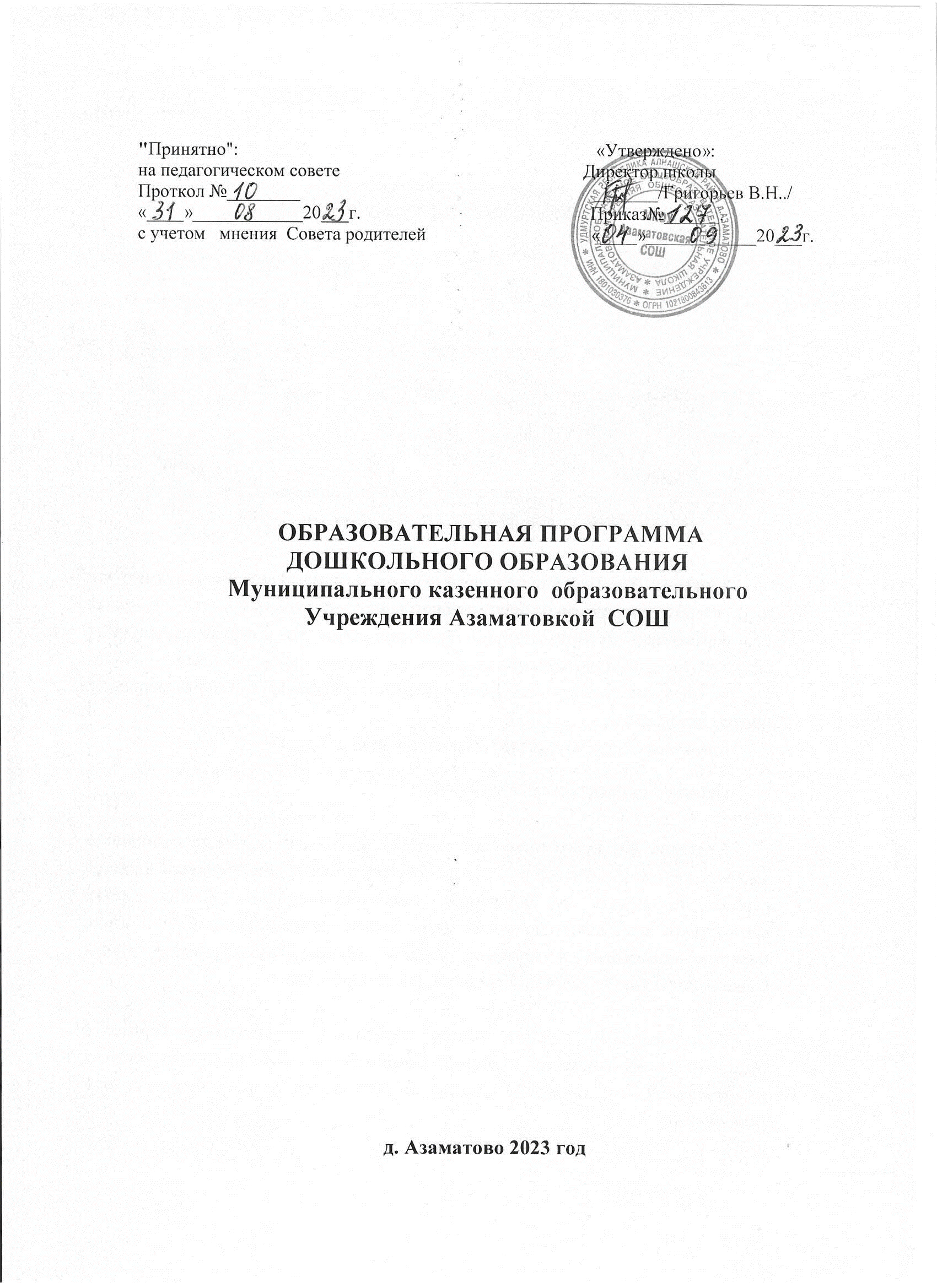 Содержание                                                                                                           ОБЩИЕ ПОЛОЖЕНИЯ…………………………………………………...............3I. ЦЕЛЕВОЙ РАЗДЕЛ………………………………………………….....................51.1.Пояснительная записка………………………………………….........…................5-Цели и задачи Программы…………………………………………………….............5- Принципы и подходы к формированию Программы………..……..........................61.2 Планируемые результаты, представленные в виде целевых ориентиров............71.3Подходы к педагогической диагностике достижения планируемых результатов..............................................................................................151.4 Часть формируемая участниками образовательных отношений........................17II. СОДЕРЖАТЕЛЬНЫЙ РАЗДЕЛ.........................................................................202.1Задачи и содержание образовательной деятельности по каждой изобразовательных областей для всех возрастных групп.........................................202.1.1 Часть формируемая участниками образовательных отношений...................1072.2.Вариативные формы, способы, методы и средства реализации ОП ДО.......1432.3 Особенности образовательной деятельности разных видов и культурных практик ........................................................................................................................1452.4 Учебный план дощкольной группы МКОУ Азаматовской СОШ    Пояснительная записка................................1482.5 Особенности взаимодействия педагогического коллектива с семьями обучающихся................................................................................................................1562.6 Направления, задачи и содержание коррекционно-развивающей работы......1602.7 Рабочая программа воспитания ДОУ..................................................................1652.7.1 Пояснительная записка......................................................................................1672.7.2 Целевой раздел...................................................................................................1682.7.3 Содержательный раздел.....................................................................................1752.7.4 Организационный раздел...................................................................................196III. ОРГАНИЗАЦИОННЫЙ РАЗДЕЛ…………………………….......................2113.1 Описание условий реализации ОП ДО………………………………….........   2113.1.1Психолого-педагогические условия…………………………………………..2113.1.2 Особенности организации РППС…………………………………………......2133.1.3 Материально-техническое обеспечение ОП  ДО……………………….…2143.1.4 Обеспеченность методическими материалами и средствами обучения ивоспитания …………………………………………………………………….........2223.1.5 Перечень литературных, музыкальных, художественных, анимационных произведений для реализации ОП ДО……………………....................................2283.1.6  Кадровые условия…………………………………………………………......2503.2 Режим и распорядок дня в дошкольных группах……………….......................2513.3 Календарный план воспитательной работы……………………........................257ОБЩИЕ ПОЛОЖЕНИЯ.Муниципальное казенное образовательное учреждение Азаматовская средняя общеобразовательная школа( МКОУ) расположена в деревне Азаматово,Алнашского района, Удмуртской Республики, ул. Клубная  , д. 2. ОУ функционирует в типовом двухэтажном здании, которое сдано в эксплуатацию в 1992 году. Режим работы ОУ: 9 часов (с 8,00-16.30), пятидневная рабочая неделя. Язык реализации образовательной программы (далее ОП ДО) – русский в части формируемой участниками образовательных отношений - удмуртский.Основными участниками реализации  являются дети дошкольного возраста, родители (законные представители), педагоги, социальные партнеры ОУ.     Содержание Программы учитывает возрастные и индивидуальные особенности контингента детей, воспитывающихся в ОУ. Всего в ОУ  функционирует две группы. Группы разновозрастные (от 1.5 до 7 лет), группы общеразвивающей направленности. Количество и наполняемость групп определяются требованиями СанПиН от 28 сентября 2020 г.  № 28. Порядок комплектования групп на новый учебный год производится ежегодно на 1 сентября. Образовательная программа дошкольного образования(далее ОП ДО) разработана с учетом следующих нормативных документов:- Федерального государственного образовательного стандарта дошкольного образования, утвержденного приказом Министерства образования и науки Российской Федерации от 17 октября 2013 г. № 1155, с изменением, внесенным приказом Министерства просвещения Российской Федерации от 21 января 2019 г. № 31 (зарегистрирован Министерством юстиции Российской Федерации 13 февраля 2019 г., регистрационный № 53776);- Федеральной образовательной программы дошкольного образования (далее ФОП ДО) утвержденной приказом министерства просвещения РФот 25 ноября 2022 года № 1028Об утверждении федеральной образовательной программы дошкольного образования;- Конвенции о правах ребенка. Принята резолюцией 44/25 Генеральной Ассамблеи от 20 ноября 1989 года.─ ООН 1990.- Федерального закона от 29 декабря 2012 г. № 273-ФЗ (ред. от 31.12.2014, с изм. от02.05.2015); - Приказом Министерства образования и науки Российской Федерации от 30.08.2013г. № 1014 «Об утверждении порядка организации и осуществления образовательной деятельности по основным общеобразовательным программам – образовательным программам дошкольного образования»; - Постановлением Главного государственного санитарного врача РФ Об утверждении санитарных правил СП 2.4.3648-20 «Санитарно-эпидемиологические требования к организации воспитания и обучения, отдыха и оздоровления детей и молодежи» от 28 сентября 2020 г.  № 28;-«Гигиеническими нормативами и требованиями к обеспечению безопасностии (или) безвредности для человека факторов среды обитания», утвержденными постановлениемглавного санитарного врачаот 28.01.2021 № 2;- Устава МКОУ Азаматовской СОШ 2015 года.ФОП ДО  реализует несколько основополагающих функций дошкольного уровня образования, которые в обязательном порядке применяются  в ООП ДО:1) обучение и воспитание ребенка дошкольного возраста как гражданина Российской Федерации, формирование основ его гражданской и культурной идентичности на соответствующем его возрасту содержании доступными средствами;2) создание единого ядра содержания дошкольного образования (далее - ДО), ориентированного на приобщение детей к традиционным духовно-нравственным и социокультурным ценностям российского народа, воспитание подрастающего поколения как знающего и уважающего историю и культуру своей семьи, большой и малой Родины;3) создание единого федерального образовательного пространства воспитания и обучения детей от рождения до поступления в общеобразовательную организацию, обеспечивающего ребенку и его родителям (законным представителям) равные, качественные условия ДО, вне зависимости от места проживания.ОП ДО реализует  отраженные в ФОП ДО единые для Российской Федерации базовые объем и содержание ДО,  осваиваемые обучающимися в ДОО, осуществляющих образовательную деятельность (далее - ДОО), и планируемые результаты освоения образовательной программы. Обязательная часть ОП ДО   соответствует ФОП ДО.  Объем обязательной части ОП ДО, в соответствии со ФГОС ДО составляет 60% от общего объема программы. Часть, формируемая участниками образовательных отношений, составляет  40% и  ориентирована на специфику национальных, социокультурных, в том числе региональных; Содержание и планируемые результаты ОП ДО  не ниже соответствующих содержания и планируемых результатов ФОП ДО.ОП ДО включает в себя учебно-методическую документацию, в состав которой входят рабочая программа воспитания  дошкольной группы МКОУ Азаматовской СОШ, разработанная на основе Федеральной рабочей программы воспитания (далее - Программа воспитания),  режим и распорядок дня дошкольной группы,  календарный план воспитательной работы (далее - План) разработанный на основе Федерального календарного плана и с включением праздничных и памятных дат Удмуртской Республики и народных праздников.В ОП ДО содержатся целевой, содержательный и организационный разделы.В целевом разделе ОП ДО представлены: цели, задачи, принципы ее формирования; планируемые результаты освоения ОП ДО в дошкольном возрастах, а также на этапе завершения освоения программы; подходы к педагогической диагностике достижения планируемых результатов.Содержательный раздел ОП ДО включает задачи и содержание образовательной деятельности по каждой из образовательных областей для всех возрастных групп обучающихся (социально-коммуникативное, познавательное, речевое, художественно-эстетическое, физическое развитие). В нем представлены описания вариативных форм, способов, методов и средств реализации ОП ДО; особенностей образовательной деятельности разных видов и культурных практик и способов поддержки детской инициативы; взаимодействия педагогического коллектива с семьями обучающихся; направления и задачи коррекционно-развивающей работы (далее - КРР) с детьми дошкольного возраста с особыми образовательными потребностями (далее - ООП) различных целевых групп, в том числе детей с ограниченными возможностями здоровья (далее - ОВЗ) и детей-инвалидов.В содержательный раздел ОП ДО входит рабочая программа воспитания дошкольной группы МКОУ Азаматовской СОШ, которая раскрывает задачи и направления воспитательной работы, предусматривает приобщение детей к российским традиционным духовным ценностям, включая культурные ценности удмуртского народа, правилам и нормам поведения в российском обществе.Организационный раздел ОП ДО включает описание психолого-педагогических и кадровых условий реализации  программы; организации развивающей предметно-пространственной среды (далее - РППС) в ОУ; материально-техническое обеспечение программы, обеспеченность методическими материалами и средствами обучения и воспитания.Раздел включает примерные перечни художественной литературы, музыкальных произведений, произведений изобразительного искусства для использования в образовательной работе в разных возрастных группах, а также примерный перечень рекомендованных для семейного просмотра анимационных произведений.В разделе представлены примерный режим и распорядок дня в дошкольной группе, календарный план воспитательной работы в дошкольной группе МКОУ Азаматовской СОШ.ОП ДО  составлена  с учетом права выбора способов реализации образовательной деятельности в зависимости от конкретных условий, предпочтений педагогического коллектива ДОО и других участников образовательных отношений, а также с учетом индивидуальных особенностей обучающихся, специфики их потребностей и интересов, возрастных возможностей.Реализация ОП ДО, направленная на обучение и воспитание, предполагает  интеграцию в едином образовательном процессе, предусматривает взаимодействие с разными субъектами образовательных отношений, осуществляется с учетом принципов ДО, зафиксированных во ФГОС ДО. Соблюдаются требования к реализации ОП ДО и создания единой образовательной среды, тем самым  создается основа для преемственности уровней дошкольного и начального общего образования.ЦЕЛЕВОЙ РАЗДЕЛ.Пояснительная записка.Целью ОП ДО является разностороннее развитие ребенка в период дошкольного детства с учетом возрастных и индивидуальных особенностей на основе духовно-нравственных ценностей российского народа, исторических и национально-культурных традиций.К традиционным российским духовно-нравственным ценностям относятся, прежде всего, жизнь, достоинство, права и свободы человека, патриотизм, гражданственность, служение Отечеству и ответственность за его судьбу, высокие нравственные идеалы, крепкая семья, созидательный труд, приоритет духовного над материальным, гуманизм, милосердие, справедливость, коллективизм, взаимопомощь и взаимоуважение, историческая память и преемственность поколений, единство народов России 2._______________________
2Пункт 5 Основ государственной политики по сохранению и укреплению традиционных российских духовно-нравственных ценностей, утвержденных Указом Президента Российской Федерации от 9 ноября 2022 г. № 809 (Собрание законодательства Российской Федерации, 2022, № 46, ст. 7977).Цель ОП ДО достигается через решение следующих задач:- обеспечение единых для Российской Федерации содержания ДО и планируемых результатов освоения образовательной программы ДО;- приобщение детей (в соответствии с возрастными особенностями) к базовым ценностям российского народа - жизнь, достоинство, права и свободы человека, патриотизм, гражданственность, высокие нравственные идеалы, крепкая семья, созидательный труд, приоритет духовного над материальным, гуманизм, милосердие, справедливость, коллективизм, взаимопомощь и взаимоуважение, историческая память и преемственность поколений, единство народов России; создание условий для формирования ценностного отношения к окружающему миру, становления опыта действий и поступков на основе осмысления ценностей;- построение (структурирование) содержания образовательной деятельности на основе учета возрастных и индивидуальных особенностей развития;- создание условий для равного доступа к образованию для всех детей дошкольного возраста с учетом разнообразия образовательных потребностей и индивидуальных возможностей;- охрана и укрепление физического и психического здоровья детей, в том числе их эмоционального благополучия;- обеспечение развития физических, личностных, нравственных качеств и основ патриотизма, интеллектуальных и художественно-творческих способностей ребенка, его инициативности, самостоятельности и ответственности;- обеспечение психолого-педагогической поддержки семьи и повышение компетентности родителей (законных представителей) в вопросах воспитания, обучения и развития, охраны и укрепления здоровья детей, обеспечения их безопасности;- достижение детьми на этапе завершения ДО уровня развития, необходимого и достаточного для успешного освоения ими образовательных программ начального общего образования.ОП ДО построена на следующих принципах ДО, установленных ФГОС ДО:1) полноценное проживание ребенком всех этапов детства (младенческого, раннего и дошкольного возрастов), обогащение (амплификация) детского развития;2) построение образовательной деятельности на основе индивидуальных особенностей каждого ребенка, при котором сам ребенок становится активным в выборе содержания своего образования, становится субъектом образования;3) содействие и сотрудничество детей и родителей (законных представителей), совершеннолетних членов семьи, принимающих участие в воспитании детей младенческого, раннего и дошкольного возрастов, а также педагогических работников 3 (далее вместе - взрослые);_______________________
3Пункт 21 статьи 2 Федерального закона от 29 декабря 2012 г. № 273-ФЗ "Об образовании в Российской Федерации" (Собрание законодательства Российской Федерации, 2012, № 53, ст. 7598).4) признание ребенка полноценным участником (субъектом) образовательных отношений;5) поддержка инициативы детей в различных видах деятельности;6) сотрудничество ДОО с семьей;7) приобщение детей к социокультурным нормам, традициям семьи, общества и государства;8) формирование познавательных интересов и познавательных действий ребенка в различных видах деятельности;9) возрастная адекватность дошкольного образования (соответствие условий, требований, методов возрасту и особенностям развития);10) учет этнокультурной ситуации развития детей.2.Планируемые результаты реализации ОП ДО.В соответствии с ФГОС ДО специфика дошкольного возраста и системные особенности ДО делают неправомерными требования от ребенка дошкольного возраста конкретных образовательных достижений. Поэтому планируемые результаты освоения ОП ДО представляют собой возрастные характеристики возможных достижений ребенка дошкольного возраста на разных возрастных этапах и к завершению ДО.ОП ДО ориентирована на дошкольный возраст (от двух до семи лет).Обозначенные в ОП ДО возрастные ориентиры имеют условный характер, что предполагает широкий возрастной диапазон для достижения ребенком планируемых результатов. Это связано с неустойчивостью, гетерохронностью и индивидуальным темпом психического развития детей в дошкольном детстве, особенно при прохождении критических периодов. По этой причине ребенок может продемонстрировать обозначенные в планируемых результатах возрастные характеристики развития раньше или позже заданных возрастных ориентиров.Степень выраженности возрастных характеристик возможных достижений может различаться у детей одного возраста по причине высокой индивидуализации их психического развития и разных стартовых условий освоения образовательной программы. Обозначенные различия не  констатируются  как трудности ребенка в освоении образовательной программы ДОО и не подразумевают его включения в соответствующую целевую группу.Планируемые результаты в дошкольном возрасте. К трем годам у ребенка развита крупная моторика, он активно использует освоенные ранее движения, начинает осваивать бег, прыжки, повторяет за взрослым простые имитационные упражнения, понимает указания взрослого, выполняет движения по зрительному и звуковому ориентирам; с желанием играет в подвижные игры;ребенок демонстрирует элементарные культурно-гигиенические навыки, владеет простейшими навыками самообслуживания (одевание, раздевание, самостоятельно ест и тому подобное);ребенок стремится к общению со взрослыми, реагирует на их настроение;ребенок проявляет интерес к сверстникам; наблюдает за их действиями и подражает им; играет рядом;ребенок понимает и выполняет простые поручения взрослого;ребенок стремится проявлять самостоятельность в бытовом и игровом поведении;ребенок способен направлять свои действия на достижение простой, самостоятельно поставленной цели; знает, с помощью каких средств и в какой последовательности продвигаться к цели;ребенок владеет активной речью, использует в общении разные части речи, простые предложения из 4-х слов и более, включенные в общение; может обращаться с вопросами и просьбами;ребенок проявляет интерес к стихам, сказкам, повторяет отдельные слова и фразы за взрослым;ребенок рассматривает картинки, показывает и называет предметы, изображенные на них;ребенок различает и называет основные цвета, формы предметов, ориентируется в основных пространственных и временных отношениях;ребенок осуществляет поисковые и обследовательские действия;ребенок знает основные особенности внешнего облика человека, его деятельности; свое имя, имена близких; демонстрирует первоначальные представления о населенном пункте, в котором живет (город, село и так далее);ребенок имеет представления об объектах живой и неживой природы ближайшего окружения и их особенностях, проявляет положительное отношение и интерес к взаимодействию с природой, наблюдает за явлениями природы, старается не причинять вред живым объектам;ребенок с удовольствием слушает музыку, подпевает, выполняет простые танцевальные движения;ребенок эмоционально откликается на красоту природы и произведения искусства;ребенок осваивает основы изобразительной деятельности (лепка, рисование) и конструирования: может выполнять уже довольно сложные постройки (гараж, дорогу к нему, забор) и играть с ними; рисует дорожки, дождик, шарики; лепит палочки, колечки, лепешки;ребенок активно действует с окружающими его предметами, знает названия, свойства и назначение многих предметов, находящихся в его повседневном обиходе;ребенок в играх отображает действия окружающих ("готовит обед", "ухаживает за больным" и другое), воспроизводит не только их последовательность и взаимосвязь, но и социальные отношения (ласково обращается с куклой, делает ей замечания), заранее определяет цель ("Я буду лечить куклу").К четырем годам:ребенок демонстрирует положительное отношение к разнообразным физическим упражнениям, проявляет избирательный интерес к отдельным двигательным действиям (бросание и ловля мяча, ходьба, бег, прыжки) и подвижным играм;ребенок проявляет элементы самостоятельности в двигательной деятельности, с интересом включается в подвижные игры, стремится к выполнению правил и основных ролей в игре, выполняет простейшие правила построения и перестроения, выполняет ритмические упражнения под музыку;ребенок демонстрирует координацию движений при выполнении упражнений, сохраняет равновесие при ходьбе, беге, прыжках, способен реагировать на сигналы, переключаться с одного движения на другое, выполнять движения в общем для всех темпе;ребенок владеет культурно-гигиеническими навыками: умывание, одевание и тому подобное, соблюдает требования гигиены, имеет первичные представления о факторах, положительно влияющих на здоровье;ребенок проявляет доверие к миру, положительно оценивает себя, говорит о себе в первом лице;ребенок откликается эмоционально на ярко выраженное состояние близких и сверстников по показу и побуждению взрослых; дружелюбно настроен в отношении других детей;ребенок владеет элементарными нормами и правилами поведения, связанными с определенными разрешениями и запретами ("можно", "нельзя"), демонстрирует стремление к положительным поступкам;ребенок демонстрирует интерес к сверстникам в повседневном общении и бытовой деятельности, владеет элементарными средствами общения в процессе взаимодействия со сверстниками;ребенок проявляет интерес к правилам безопасного поведения; осваивает безопасные способы обращения со знакомыми предметами ближайшего окружения;ребенок охотно включается в совместную деятельность со взрослым, подражает его действиям, отвечает на вопросы взрослого и комментирует его действия в процессе совместной деятельности;ребенок произносит правильно в словах все гласные и согласные звуки, кроме шипящих и сонорных, согласовывает слова в предложении в роде, числе и падеже, повторяет за педагогическим работником (далее - педагог) рассказы из 3 - 4 предложений, пересказывает знакомые литературные произведения, использует речевые формы вежливого общения;ребенок понимает содержание литературных произведений и участвует в их драматизации, рассматривает иллюстрации в книгах, запоминает небольшие потешки, стихотворения, эмоционально откликается на них;ребенок демонстрирует умения вступать в речевое общение со знакомыми взрослыми: понимает обращенную к нему речь, отвечает на вопросы, используя простые распространенные предложения; проявляет речевую активность в общении со сверстником;ребенок совместно со взрослым пересказывает знакомые сказки, короткие стихи;ребенок демонстрирует познавательную активность в деятельности, проявляет эмоции удивления в процессе познания, отражает в общении и совместной деятельности со взрослыми и сверстниками полученные представления о предметах и объектах ближайшего окружения, задает вопросы констатирующего и проблемного характера;ребенок проявляет потребность в познавательном общении со взрослыми; демонстрирует стремление к наблюдению, сравнению, обследованию свойств и качеств предметов, к простейшему экспериментированию с предметами и материалами: проявляет элементарные представления о величине, форме и количестве предметов и умения сравнивать предметы по этим характеристикам;ребенок проявляет интерес к миру, к себе и окружающим людям;ребенок знает об объектах ближайшего окружения: о родном населенном пункте, его названии, достопримечательностях и традициях;ребенок имеет представление о разнообразных объектах живой и неживой природы ближайшего окружения, выделяет их отличительные особенности и свойства, различает времена года и характерные для них явления природы, имеет представление о сезонных изменениях в жизни животных, растений и человека, интересуется природой, положительно относится ко всем живым существам, знает о правилах поведения в природе, заботится о животных и растениях, не причиняет им вред;ребенок способен создавать простые образы в рисовании и аппликации, строить простую композицию с использованием нескольких цветов, создавать несложные формы из глины и теста, видоизменять их и украшать; использовать простые строительные детали для создания постройки с последующим ее анализом;ребенок с интересом вслушивается в музыку, запоминает и узнает знакомые произведения, проявляет эмоциональную отзывчивость, различает музыкальные ритмы, передает их в движении;ребенок активно взаимодействует со сверстниками в игре, принимает на себя роль и действует от имени героя, строит ролевые высказывания, использует предметы-заместители, разворачивает несложный игровой сюжет из нескольких эпизодов;ребенок в дидактических играх действует в рамках правил, в театрализованных играх разыгрывает отрывки из знакомых сказок, рассказов, передает интонацию и мимические движения.К пяти годам:ребенок проявляет интерес к разнообразным физическим упражнениям, действиям с физкультурными пособиями, настойчивость для достижения результата, испытывает потребность в двигательной активности;ребенок демонстрирует координацию, быстроту, силу, выносливость, гибкость, ловкость, развитие крупной и мелкой моторики, активно и с интересом выполняет основные движения, общеразвивающие упражнения и элементы спортивных упражнений, с желанием играет в подвижные игры, ориентируется в пространстве, переносит освоенные движения в самостоятельную деятельность;ребенок стремится узнать о правилах здорового образа жизни, готов элементарно охарактеризовать свое самочувствие, привлечь внимание взрослого в случае недомогания;ребенок стремится к самостоятельному осуществлению процессов личной гигиены, их правильной организации;ребенок выполняет самостоятельно правила общения со взрослым, внимателен к его словам и мнению, стремится к познавательному, интеллектуальному общению со взрослыми: задает много вопросов поискового характера, стремится к одобряемым формам поведения, замечает ярко выраженное эмоциональное состояние окружающих людей, по примеру педагога проявляет сочувствие;ребенок без напоминания взрослого здоровается и прощается, говорит "спасибо" и "пожалуйста";ребенок демонстрирует стремление к общению со сверстниками, по предложению педагога может договориться с детьми, стремится к самовыражению в деятельности, к признанию и уважению сверстников;ребенок познает правила безопасного поведения и стремится их выполнять в повседневной жизни;ребенок самостоятелен в самообслуживании;ребенок проявляет познавательный интерес к труду взрослых, профессиям, технике; отражает эти представления в играх;ребенок стремится к выполнению трудовых обязанностей, охотно включается в совместный труд со взрослыми или сверстниками;ребенок инициативен в разговоре, использует разные типы реплик и простые формы объяснительной речи, речевые контакты становятся более длительными и активными;ребенок большинство звуков произносит правильно, пользуется средствами эмоциональной и речевой выразительности;ребенок самостоятельно пересказывает знакомые сказки, с небольшой помощью взрослого составляет описательные рассказы и загадки;ребенок проявляет словотворчество, интерес к языку, с интересом слушает литературные тексты, воспроизводит текст;ребенок способен рассказать о предмете, его назначении и особенностях, о том, как он был создан;ребенок проявляет стремление к общению со сверстниками в процессе познавательной деятельности, осуществляет обмен информацией; охотно сотрудничает со взрослыми не только в совместной деятельности, но и в свободной самостоятельной; отличается высокой активностью и любознательностью;ребенок активно познает и называет свойства и качества предметов, особенности объектов природы, обследовательские действия; объединяет предметы и объекты в видовые категории с указанием характерных признаков;ребенок задает много вопросов поискового характера, включается в деятельность экспериментирования, использует исследовательские действия, предпринимает попытки сделать логические выводы;ребенок с удовольствием рассказывает о себе, своих желаниях, достижениях, семье, семейном быте, традициях; активно участвует в мероприятиях и праздниках, готовящихся в группе, в ДОО, имеет представления о малой родине, названии населенного пункта, улицы, некоторых памятных местах;ребенок имеет представление о разнообразных представителях живой природы родного края, их особенностях, свойствах объектов неживой природы, сезонных изменениях в жизни природы, явлениях природы, интересуется природой, экспериментирует, положительно относится ко всем живым существам, знает правила поведения в природе, стремится самостоятельно ухаживать за растениями и животными, беречь их;ребенок владеет количественным и порядковым счетом в пределах пяти, умением непосредственно сравнивать предметы по форме и величине, различает части суток, знает их последовательность, понимает временную последовательность "вчера, сегодня, завтра", ориентируется от себя в движении; использует математические представления для познания окружающей действительности;ребенок проявляет интерес к различным видам искусства, эмоционально откликается на отраженные в произведениях искусства действия, поступки, события;ребенок проявляет себя в разных видах музыкальной, изобразительной, театрализованной деятельности, используя выразительные и изобразительные средства;ребенок использует накопленный художественно-творческой опыт в самостоятельной деятельности, с желанием участвует в культурно-досуговой деятельности (праздниках, развлечениях и других видах культурно-досуговой деятельности);ребенок создает изображения и постройки в соответствии с темой, используя разнообразные материалы, владеет техническими и изобразительными умениями;ребенок называет роль до начала игры, обозначает новую роль по ходу игры, активно использует предметы-заместители, предлагает игровой замысел и проявляет инициативу в развитии сюжета, активно включается в ролевой диалог, проявляет творчество в создании игровой обстановки;ребенок принимает игровую задачу в играх с правилами, проявляет интерес к результату, выигрышу; ведет негромкий диалог с игрушками, комментирует их "действия" в режиссерских играх.К шести годам:ребенок демонстрирует ярко выраженную потребность в двигательной активности, проявляет интерес к новым и знакомым физическим упражнениям, пешим прогулкам, показывает избирательность и инициативу при выполнении упражнений, имеет представления о некоторых видах спорта, туризме, как форме активного отдыха;ребенок проявляет осознанность во время занятий физической культурой, демонстрирует выносливость, быстроту, силу, гибкость, ловкость, координацию, выполняет упражнения в заданном ритме и темпе, способен проявить творчество при составлении несложных комбинаций из знакомых упражнений;ребенок проявляет доступный возрасту самоконтроль, способен привлечь внимание других детей и организовать знакомую подвижную игру;ребенок проявляет духовно-нравственные качества и основы патриотизма в процессе ознакомления с видами спорта и достижениями российских спортсменов;ребенок владеет основными способами укрепления здоровья (закаливание, утренняя гимнастика, соблюдение личной гигиены, безопасное поведение и другие); мотивирован на сбережение и укрепление собственного здоровья и здоровья окружающих;ребенок настроен положительно по отношению к окружающим, охотно вступает в общение со взрослыми и сверстниками, проявляет сдержанность по отношению к незнакомым людям, при общении со взрослыми и сверстниками ориентируется на общепринятые нормы и правила культуры поведения, проявляет в поведении уважение и привязанность к родителям (законным представителям), демонстрирует уважение к педагогам, интересуется жизнью семьи и ДОО;ребенок способен различать разные эмоциональные состояния взрослых и сверстников, учитывает их в своем поведении, откликается на просьбу помочь, в оценке поступков опирается на нравственные представления;ребенок проявляет активность в стремлении к познанию разных видов труда и профессий, бережно относится к предметному миру как результату труда взрослых, стремится участвовать в труде взрослых, самостоятелен, инициативен в самообслуживании, участвует со сверстниками в разных видах повседневного и ручного труда;ребенок владеет представлениями о безопасном поведении, соблюдает правила безопасного поведения в разных видах деятельности, демонстрирует умения правильно и безопасно пользоваться под присмотром взрослого бытовыми предметами и приборами, безопасного общения с незнакомыми животными, владеет основными правилами безопасного поведения на улице;ребенок регулирует свою активность в деятельности, умеет соблюдать очередность и учитывать права других людей, проявляет инициативу в общении и деятельности, задает вопросы различной направленности, слушает и понимает взрослого, действует по правилу или образцу в разных видах деятельности, способен к произвольным действиям;ребенок проявляет инициативу и самостоятельность в процессе придумывания загадок, сказок, рассказов, владеет первичными приемами аргументации и доказательства, демонстрирует богатый словарный запас, безошибочно пользуется обобщающими словами и понятиями, самостоятельно пересказывает рассказы и сказки, проявляет избирательное отношение к произведениям определенной тематики и жанра;ребенок испытывает познавательный интерес к событиям, находящимся за рамками личного опыта, фантазирует, предлагает пути решения проблем, имеет представления о социальном, предметном и природном мире; ребенок устанавливает закономерности причинно-следственного характера, приводит логические высказывания; проявляет любознательность;ребенок использует математические знания, способы и средства для познания окружающего мира; способен к произвольным умственным действиям; логическим операциям анализа, сравнения, обобщения, систематизации, классификации и другим, оперируя предметами разными по величине, форме, количеству; владеет счетом, ориентировкой в пространстве и времени;ребенок знает о цифровых средствах познания окружающей действительности, использует некоторые из них, придерживаясь правил безопасного обращения с ними;ребенок проявляет познавательный интерес к населенному пункту, в котором живет, знает некоторые сведения о его достопримечательностях, событиях городской и сельской жизни; знает название своей страны, ее государственные символы;ребенок имеет представление о живой природе разных регионов России, может классифицировать объекты по разным признакам; имеет представление об особенностях и потребностях живого организма, изменениях в жизни природы в разные сезоны года, соблюдает правила поведения в природе, ухаживает за растениями и животными, бережно относится к ним;ребенок проявляет интерес и (или) с желанием занимается музыкальной, изобразительной, театрализованной деятельностью; различает виды, жанры, формы в музыке, изобразительном и театральном искусстве; проявляет музыкальные и художественно-творческие способности;ребенок принимает активное участие в праздничных программах и их подготовке; взаимодействует со всеми участниками культурно-досуговых мероприятий;ребенок самостоятельно определяет замысел рисунка, аппликации, лепки, постройки, создает образы и композиционные изображения, интегрируя освоенные техники и средства выразительности, использует разнообразные материалы;ребенок согласовывает свои интересы с интересами партнеров в игровой деятельности, умеет предложить и объяснить замысел игры, комбинировать сюжеты на основе разных событий, создавать игровые образы, управлять персонажами в режиссерской игре;ребенок проявляет интерес к игровому экспериментированию, развивающим и познавательным играм, в играх с готовым содержанием и правилами действует в точном соответствии с игровой задачей и правилами.Планируемые результаты на этапе завершения освоения ОП ДО(к концу дошкольного возраста):у ребенка сформированы основные психофизические и нравственно-волевые качества;ребенок владеет основными движениями и элементами спортивных игр, может контролировать свои движение и управлять ими;ребенок соблюдает элементарные правила здорового образа жизни и личной гигиены;ребенок результативно выполняет физические упражнения (общеразвивающие, основные движения, спортивные), участвует в туристских пеших прогулках, осваивает простейшие туристские навыки, ориентируется на местности;ребенок проявляет элементы творчества в двигательной деятельности;ребенок проявляет нравственно-волевые качества, самоконтроль и может осуществлять анализ своей двигательной деятельности;ребенок проявляет духовно-нравственные качества и основы патриотизма в ходе занятий физической культурой и ознакомлением с достижениями российского спорта;ребенок имеет начальные представления о правилах безопасного поведения в двигательной деятельности; о том, что такое здоровье, понимает, как поддержать, укрепить и сохранить его;ребенок владеет навыками личной гигиены, может заботливо относиться к своему здоровью и здоровью окружающих, стремится оказать помощь и поддержку другим людям;ребенок соблюдает элементарные социальные нормы и правила поведения в различных видах деятельности, взаимоотношениях со взрослыми и сверстниками;ребенок владеет средствами общения и способами взаимодействия со взрослыми и сверстниками; способен понимать и учитывать интересы и чувства других; договариваться и дружить со сверстниками; старается разрешать возникающие конфликты конструктивными способами;ребенок способен понимать свои переживания и причины их возникновения, регулировать свое поведение и осуществлять выбор социально одобряемых действий в конкретных ситуациях, обосновывать свои ценностные ориентации;ребенок стремится сохранять позитивную самооценку;ребенок проявляет положительное отношение к миру, разным видам труда, другим людям и самому себе;у ребенка выражено стремление заниматься социально значимой деятельностью;ребенок способен откликаться на эмоции близких людей, проявлять эмпатию (сочувствие, сопереживание, содействие);ребенок способен к осуществлению социальной навигации как ориентации в социуме и соблюдению правил безопасности в реальном и цифровом взаимодействии;ребенок способен решать адекватные возрасту интеллектуальные, творческие и личностные задачи; применять накопленный опыт для осуществления различных видов детской деятельности, принимать собственные решения и проявлять инициативу;ребенок владеет речью как средством коммуникации, ведет диалог со взрослыми и сверстниками, использует формулы речевого этикета в соответствии с ситуацией общения, владеет коммуникативно-речевыми умениями;ребенок знает и осмысленно воспринимает литературные произведения различных жанров, имеет предпочтения в жанрах литературы, проявляет интерес к книгам познавательного характера, определяет характеры персонажей, мотивы их поведения, оценивает поступки литературных героев;ребенок обладает начальными знаниями о природном и социальном мире, в котором он живет: элементарными представлениями из области естествознания, математики, истории, искусства и спорта, информатики и инженерии и тому подобное; о себе, собственной принадлежности и принадлежности других людей к определенному полу; составе семьи, родственных отношениях и взаимосвязях, семейных традициях; об обществе, его национально-культурных ценностях;государстве и принадлежности к нему;ребенок проявляет любознательность, активно задает вопросы взрослым и сверстникам; интересуется субъективно новым и неизвестным в окружающем мире; способен самостоятельно придумывать объяснения явлениям природы и поступкам людей; склонен наблюдать, экспериментировать; строить смысловую картину окружающей реальности, использует основные культурные способы деятельности;ребенок имеет представление о жизни людей в России, имеет некоторые представления о важных исторических событиях Отечества; имеет представление о многообразии стран и народов мира;ребенок способен применять в жизненных и игровых ситуациях знания о количестве, форме, величине предметов, пространстве и времени, умения считать, измерять, сравнивать, вычислять и тому подобное;ребенок имеет разнообразные познавательные умения: определяет противоречия, формулирует задачу исследования, использует разные способы и средства проверки предположений: сравнение с эталонами, классификацию, систематизацию, некоторые цифровые средства и другое;ребенок имеет представление о некоторых наиболее ярких представителях живой природы России и планеты, их отличительных признаках, среде обитания, потребностях живой природы, росте и развитии живых существ; свойствах неживой природы, сезонных изменениях в природе, наблюдает за погодой, живыми объектами, имеет сформированный познавательный интерес к природе, осознанно соблюдает правила поведения в природе, знает способы охраны природы, демонстрирует заботливое отношение к ней;ребенок способен воспринимать и понимать произведения различных видов искусства, имеет предпочтения в области музыкальной, изобразительной, театрализованной деятельности;ребенок выражает интерес к культурным традициям народа в процессе знакомства с различными видами и жанрами искусства; обладает начальными знаниями об искусстве;ребенок владеет умениями, навыками и средствами художественной выразительности в различных видах деятельности и искусства; использует различные технические приемы в свободной художественной деятельности;ребенок участвует в создании индивидуальных и коллективных творческих работ, тематических композиций к праздничным утренникам и развлечениям, художественных проектах;ребенок самостоятельно выбирает технику и выразительные средства для наиболее точной передачи образа и своего замысла, способен создавать сложные объекты и композиции, преобразовывать и использовать с учетом игровой ситуации;ребенок владеет разными формами и видами игры, различает условную и реальную ситуации, предлагает и объясняет замысел игры, комбинирует сюжеты на основе реальных, вымышленных событий, выполняет несколько ролей в одной игре, подбирает разные средства для создания игровых образов, согласовывает свои интересы с интересами партнеров по игре, управляет персонажами в режиссерской игре;ребенок проявляет интерес к игровому экспериментированию с предметами, к развивающим и познавательным играм, в играх с готовым содержанием и правилами может объяснить содержание и правила игры другим детям, в совместной игре следит за точным выполнением правил всеми участниками;ребенок способен планировать свои действия, направленные на достижение конкретной цели; демонстрирует сформированные предпосылки к учебной деятельности и элементы готовности к школьному обучению.Подходы к педагогической диагностике достижения планируемых результатов.Педагогическая диагностика достижений планируемых результатов направлена на изучение деятельностных умений ребенка, его интересов, предпочтений, склонностей, личностных особенностей, способов взаимодействия со взрослыми и сверстниками. Она позволяет выявлять особенности и динамику развития ребенка, составлять на основе полученных данных индивидуальные образовательные маршруты освоения образовательной программы, своевременно вносить изменения в планирование, содержание и организацию образовательной деятельности.Цели педагогической диагностики, а также особенности ее проведения определяются требованиями ФГОС ДО. При реализации ООПДО проводиться оценка индивидуального развития детей 4, которая осуществляется педагогом в рамках педагогической диагностики. В ООП ДО определены вопросы о ее проведении для получения информации, о динамике возрастного развития ребенка и успешности освоения им Программы, формах организации и методах._______________________
4 Пункт 3.2.3 ФГОС ДО.Специфика педагогической диагностики достижения планируемых образовательных результатов обусловлена следующими требованиями ФГОС ДО:планируемые результаты освоения основной образовательной программы ДО заданы как целевые ориентиры ДО и представляют собой социально-нормативные возрастные характеристики возможных достижений ребенка на разных этапах дошкольного детства;целевые ориентиры не подлежат непосредственной оценке, в том числе и в виде педагогической диагностики (мониторинга), и не являются основанием для их формального сравнения с реальными достижениями детей и основой объективной оценки соответствия установленным требованиям образовательной деятельности и подготовки детей 5;_______________________
5 Пункт 4.3 ФГОС ДО.освоение Программы не сопровождается проведением промежуточных аттестаций и итоговой аттестации обучающихся 6._______________________
6 Пункт 4.3 ФГОС ДО.Данные положения подчеркивают направленность педагогической диагностики на оценку индивидуального развития детей дошкольного возраста, на основе которой определяется эффективность педагогических действий и осуществляется их дальнейшее планирование.Результаты педагогической диагностики (мониторинга)  используются исключительно для решения следующих образовательных задач:1) индивидуализации образования (в том числе поддержки ребенка, построения его образовательной траектории или профессиональной коррекции особенностей его развития);2) оптимизации работы с группой детей.Периодичность проведения педагогической диагностики: - на начальном этапе освоения ребенком образовательной программы в зависимости от времени его поступления в дошкольную группу (стартовая диагностика);-на завершающем этапе освоения программы его возрастной группой (заключительная, финальная диагностика). При проведении диагностики на начальном этапе учитывается адаптационный период пребывания ребенка в группе. Благодаря сравнению результатов стартовой и финальной диагностики  выявляется  индивидуальная динамика развития ребенка.Педагогическая диагностика индивидуального развития детей проводится педагогом в произвольной форме на основе малоформализованных диагностических методов: наблюдения, свободных бесед с детьми, анализа продуктов детской деятельности (рисунков, работ по лепке, аппликации, построек, поделок и тому подобное), специальных диагностических ситуаций. При необходимости педагог может использовать специальные методики диагностики физического, коммуникативного, познавательного, речевого, художественно-эстетического развития.Основным методом педагогической диагностики является наблюдение. Ориентирами для наблюдения являются возрастные характеристики развития ребенка. Они выступают как обобщенные показатели возможных достижений детей на разных этапах дошкольного детства в соответствующих образовательных областях. Педагог наблюдает за поведением ребенка в деятельности (игровой, общении, познавательно-исследовательской, изобразительной, конструировании, двигательной), разных ситуациях (в режимных процессах, в группе и на прогулке, совместной и самостоятельной деятельности детей и других ситуациях). В процессе наблюдения педагог отмечает особенности проявления ребенком личностных качеств, деятельностных умений, интересов, предпочтений, фиксирует реакции на успехи и неудачи, поведение в конфликтных ситуациях и тому подобное.Наблюдая за поведением ребенка, педагог обращает внимание на частоту проявления каждого показателя, самостоятельность и инициативность ребенка в деятельности. Частота проявления указывает на периодичность и степень устойчивости показателя. Самостоятельность выполнения действия позволяет определить зону актуального и ближайшего развития ребенка. Инициативность свидетельствует о проявлении субъектности ребенка в деятельности и взаимодействии.Результаты наблюдения фиксируются, способ и форму их регистрации педагог выбирает самостоятельно. Оптимальной формой фиксации результатов наблюдения может являться карта развития ребенка. Педагог может составить ее самостоятельно, отразив показатели возрастного развития ребенка и критерии их оценивания. Фиксация данных наблюдения позволит педагогу выявить и проанализировать динамику в развитии ребенка на определенном возрастном этапе, а также скорректировать образовательную деятельность с учетом индивидуальных особенностей развития ребенка и его потребностей.Результаты наблюдения могут быть дополнены беседами с детьми в свободной форме, что позволяет выявить причины поступков, наличие интереса к определенному виду деятельности, уточнить знания о предметах и явлениях окружающей действительности и другое.Анализ продуктов детской деятельности  осуществляется на основе изучения материалов портфолио ребенка (рисунков, работ по аппликации, фотографий работ по лепке, построек, поделок и другого). Полученные в процессе анализа качественные характеристики существенно дополнят результаты наблюдения за продуктивной деятельностью детей (изобразительной, конструктивной, музыкальной и другой деятельностью).Педагогическая диагностика завершается анализом полученных данных, на основе которых педагог выстраивает взаимодействие с детьми, организует РППС, мотивирующую активную творческую деятельность обучающихся, составляет индивидуальные образовательные маршруты освоения образовательной Программы, осознанно и целенаправленно проектирует образовательный процесс.При необходимости используется психологическая диагностика развития детей (выявление и изучение индивидуально-психологических особенностей детей, причин возникновения трудностей в освоении образовательной программы), которую проводят квалифицированные специалисты (педагоги-психологи, психологи). Участие ребенка в психологической диагностике допускается только с согласия его родителей (законных представителей). Результаты психологической диагностики могут использоваться для решения задач психологического сопровождения и оказания адресной психологической помощи.4. Часть формируемая участниками образовательных отношений.Часть, формируемая участниками образовательных отношений составляет 40% от общего содержания ОП ДО и включает в себя следующие направления:-Этнокультурное и региональное содержание: приобщение к истокам русской народной культуры, региональное содержание ОП ДО (удмуртское);Республика Удмуртия — один из многонациональных регионов Российской Федерации. Задачей государственной политики в сфере дошкольного образования является повышение эффективности и обеспечение общедоступности качественного дошкольного образования для всех слоев населения. В Законе УР от 15 декабря 2009 года N 64-РЗ «О реализации полномочий УР в сфере образования» определена необходимость обеспечения гуманистического, развивающего, народно-национального характера образования, связь воспитания и обучения с жизнью и национальными культурными традициями. В соответствии с Конституцией и Законом «О языках народов Российской Федерации» устанавливается принцип государственных гарантий равноправия языков: всем ее народам независимо от их численности гарантируются равные права на сохранение и всестороннее развитие родного языка. В Удмуртской Республике два государственных языка. Дошкольное учреждение не может не учитывать этот факт при выстраивании образовательного процесса.Обучение удмуртскому языку позволяет использовать психофизиологические особенности ребёнка дошкольного возраста, свидетельствующие о быстром усвоении языка в данном возрасте. Раннее обучение языкам играет положительную роль не только в развитии интеллектуальных способностей ребёнка, но и даёт возможность приобщения детей к национальному языку и культуре.     Этнокультурное содержание ОП ДО предусматривает реализацию парциальных образовательных программ, таких как:- «Мы в Удмуртии живём» под редакцией А.М.Комаровой; - «Зарни бугор», автор Е.А. Николаева, А.Е. Бородина;     Этнокультурное и региональноесодержание ООП ДО реализуется с использованием  учебно-методического комплекса "Золотой клубок" («Зарни бугор» - далее УМК "Зарни бугор")  Е.А. Николаевой, А.Е. Бородиной  и парциальной программы «Мы в Удмуртии живем» А.М. Комаровой. Во всех пяти образовательных областях реализуется программа А.М. Комаровой "Мы в Удмуртии живем", а УМК "Зарни бугор" - в образовательной области "Речевое развитие", потому как в программе А.М. Комаровой программное содержание по данной области сводится лишь к ознакомлению детей с удмуртской литературой, а в УМК " Зарни бугор" предусматривается проведение занятий по развитию удмуртской речи детей с 3-7 лет.Занятия по развитию и активизации удмуртской речи проводятся воспитателями младших, средних, старших, подготовительных к школе групп 1 раз в неделю по тематическому плану в соответствии с программой "Зарни бугор". Специалисты ДОУ (музыкальные руководители, воспитатель ИЗО) проводят 1 раз в месяц занятия на удмуртском языке, а на каждое занятие на русском языке включают методы и приемы с региональным содержанием - беседы о знаменитостях, достопримечательностях, природе Удмуртии, народные и авторские игры на удмуртском языке, рассматривание картин удмуртских художников, слушание музыки удмуртских композиторов, разучивание удмуртских песен и выполнение танцевально-ритмических движений по удмуртские песни мелодии и т.д.  Также данная деятельность ведется педагогами всех возрастных групп и  вне занятий  - в различных режимных моментах утреннее и вечернее время и на прогулках, согласно плану календарно-воспитательной работы.    Цель программы "Зарни бугор". Всестороннее развитие ребёнка дошкольного возраста на родном удмуртском языке на основе национально-культурных традиций Удмуртской Республики с учётом его возрастных особенностей и индивидуальных возможностей.ЗадачиРазвитие навыков владения ребёнком родной удмуртской речью как средством общения и освоения культуры своего народа;Обеспечение на родном удмуртском языке этнокультурного опыта ребёнка, развития его физических, личностных, нравственных качеств, основ патриотизма, интеллектуальных, художественных, творческих способностей, инициативности, самостоятельности и ответственности;Укрепление физического здоровья, охрана эмоционального благополучия, развитие целостного восприятия окружающего мира в деятельности ребёнка на родном удмуртском языке;Приобщение к базовым ценностям народов Удмуртской Республики;Структурирование содержания и организация образовательной деятельности на родном удмуртском языке с учётом возрастных возможностей и индивидуальных особенностей развития;Обеспечение взаимодействия с семьёй по вопросам образования ребёнка на родном удмуртском языке и приобщения к традициям и ценностям культуры удмуртского народа, краеведения;Достижение на этапе завершения ДО уровня развития достаточного для успешного получения начального общего образования с применением родного удмуртского языка.    В программе «Мы в Удмуртии живём» под редакцией А.М.Комаровойотражено региональное содержание образовательной деятельности ДОУ. Реализация программы предусмотрена со второй младшей группы, строится по принципу «От близкого – к далёкому, от простого – к сложному, от родного порога – в мир общечеловеческих ценностей».Цель программы:формирование позитивного эмоционально-ценностного отношенияребёнка к малой родине, развитие патриотических и гражданских чувствчерез выстраивание образовательной деятельности на основе семейных
традиций, культурных реалий среды, внедрения созидательного потенциала
окружения.    Задачи: - формирование позитивного эмоционально-ценностного отношения ребёнка к малой родине, развитие патриотических и гражданских чувств через выстраивание образовательной деятельности на основе семейных традиций, культурных реалий среды, внедрения созидательного потенциала окружения. - приобщение к истокам национальной культуры народов, населяющих Республику, формирование у детей основ нравственности на лучших образцах национальной культуры, народных традициях и обычаях; - ознакомление с историей, географией, культурой Республики, расширение знаний детей о своем родном крае (о малой родине), создание благоприятных условий для воспитания толерантной личности; - ознакомление с природой родного края, формирование экологической культуры.Знакомство с деревней Азаматово,Шайтаново.Для решения задач знакомства с родной деревней Азаматово,Шайтаново , творческим коллективом педагогов ОУ разработан педагогический проект «Моя малая родина».Направления работы по проекту «Моя малая родина»:- Мой дом, моя улица, история улиц села;- Деревня в прошлом: быт, события, знаменитости;-Село сегодня:символы,достопримечательности,знаменитые люди современности, достижения;- Деревни Алнашского района;- Природа родного района: растения, животные, сезонные изменения.В целях знакомства детей со старинным бытом удмуртского народа и приобщения к истокам удмуртской народной культуры в ОУ организована экскурсии в школьный музей и разработат проект с использованием технологий музейной педагогики с аналогичным названим. Направления работы по проекту «Удмурт сэрег»:-Удмуртский костюм;-Удмуртская посуда и кухня;-Декоративно-прикладное искусство удмуртского народа.     Приоритетные направления деятельности:- Окружение ребёнка предметами национального характера. - Использование фольклора во всех его проявлениях. - Народные праздники и традиции. - Ознакомление детей с народной декоративной росписью, увлечение их национальным изобразительным искусством.    Особенности организации образовательного процесса.Годовой цикл совместной деятельности воспитателя и детей по русской народной культуре, праздники, досуги строятся на основе народного календаря с изучением обрядов, традиций, фольклора. Занятия  проводятся воспитателями средних, старших, подготовительных к школе групп 1 раз в неделю по тематическому плану.Работа с детьми проводится как на специально организованных занятиях, так и во время организации режимных моментов в течение всего пребывания в саду – беседы, использование малых форм фольклора при организации режимных моментов, чтение литературы и др.II. СОДЕРЖАТЕЛЬНЫЙ РАЗДЕЛ.2.1 Задачи и содержание образования (обучения и воспитания) по образовательным областям.ОП ДО определяет содержательные линии образовательной деятельности, реализуемые ДОО по основным направлениям развития детей дошкольного возраста (социально-коммуникативного, познавательного, речевого, художественно-эстетического, физического развития).В каждой образовательной области сформулированы задачи и содержание образовательной деятельности, предусмотренное для освоения в каждой возрастной группе детей в возрасте от трех до семи - восьми лет. Представлены задачи воспитания, направленные на приобщение детей к ценностям российского народа, формирование у них ценностного отношения к окружающему миру.Более конкретное и дифференцированное по возрастам описание воспитательных задач приводится в Программе воспитания.Социально-коммуникативное развитие.От 2 до 3 летВ области социально-коммуникативного развития основными задачами образовательной деятельности являются:1.поддерживать эмоционально-положительное состояние детей в период адаптации к ДОО;развивать игровой опыт ребенка, помогая детям отражать в игре представления об окружающей действительности;поддерживать доброжелательные взаимоотношения детей, развивать эмоциональную отзывчивость в ходе привлечения к конкретным действиям помощи, заботы, участия;формировать элементарные представления о людях (взрослые, дети), их внешнем виде, действиях, одежде, о некоторых ярко выраженных эмоциональных состояниях (радость, грусть), о семье и ДОО;формировать первичные представления ребенка о себе, о своем возрасте, поле, о родителях (законных представителях) и близких членах семьи.2. Содержание образовательной деятельности.Педагог поддерживает желание детей познакомиться со сверстником, узнать его имя, используя приемы поощрения и одобрения. Оказывает помощь детям в определении особенностей внешнего вида мальчиков и девочек, их одежды, причесок, предпочитаемых игрушек, задает детям вопросы уточняющего или проблемного характера, объясняет отличительные признаки взрослых и детей, используя наглядный материал и повседневные жизненные ситуации. Показывает и называет ребенку основные части тела и лица человека, его действия. Поддерживает желание ребенка называть и различать основные действия взрослых.Педагог знакомит детей с основными эмоциями и чувствами человека, обозначает их словом, демонстрирует их проявление мимикой, жестами, интонацией голоса. Предлагает детям повторить слова, обозначающие эмоциональное состояние человека, предлагает детям задания, помогающие закрепить представление об эмоциях, в том числе их узнавание на картинках.Педагог рассматривает вместе с детьми картинки с изображением семьи: детей, родителей (законных представителей). Поощряет стремление детей узнавать членов семьи, называть их, рассказывает детям о том, как члены семьи могут заботиться друг о друге.Педагог поддерживает желание детей познавать пространство своей группы, узнавать вход в группу, ее расположение на этаже, педагогов, которые работают с детьми. Рассматривает с детьми пространство группы, назначение каждого помещения, его наполнение, помогает детям ориентироваться в пространстве группы.Педагог поддерживает стремление детей выполнять элементарные правила поведения ("можно", "нельзя"). Личным показом демонстрирует правила общения: здоровается, прощается, говорит "спасибо", "пожалуйста", напоминает детям о важности использования данных слов в процессе общения со взрослыми и сверстниками, поощряет инициативу и самостоятельность ребенка при использовании "вежливых слов".Педагог использует приемы общения, позволяющие детям проявлять внимание к его словам и указаниям, поддерживает желание ребенка выполнять указания взрослого, действовать по его примеру и показу.Педагог организует детей на участие в подвижных, музыкальных, сюжетных и хороводных играх, поощряет их активность и инициативность в ходе участия в играх.Педагог формирует представление детей о простых предметах своей одежды, обозначает словами каждый предмет одежды, рассказывает детям о назначении предметов одежды, способах их использования (надевание колготок, футболок и тому подобное).От 3 лет до 4 лет.В области социально-коммуникативного развития основными задачами образовательной деятельности являются:1) в сфере социальных отношений:развивать эмоциональную отзывчивость, способность откликаться на ярко выраженные эмоции сверстников и взрослых, различать и понимать отдельные эмоциональные проявления, учить правильно их называть;обогащать представления детей о действиях, в которых проявляются доброе отношение и забота о членах семьи, близком окружении;поддерживать в установлении положительных контактов между детьми, основанных на общих интересах к действиям с игрушками, предметами и взаимной симпатии;оказывать помощь в освоении способов взаимодействия со сверстниками в игре, в повседневном общении и бытовой деятельности;приучать детей к выполнению элементарных правил культуры поведения в ДОО;2) в области формирования основ гражданственности и патриотизма:обогащать представления детей о малой родине и поддерживать их отражения в различных видах деятельности;3) в сфере трудового воспитания:развивать интерес к труду взрослых в ДОО и в семье, формировать представления о конкретных видах хозяйственно-бытового труда, направленных на заботу о детях (мытье посуды, уборка помещений группы и участка и прочее) и трудовые навыки;воспитывать бережное отношение к предметам и игрушкам как результатам труда взрослых;приобщать детей к самообслуживанию (одевание, раздевание, умывание), развивать самостоятельность, уверенность, положительную самооценку;4) в области формирования основ безопасного поведения:развивать интерес к правилам безопасного поведения;обогащать представления о правилах безопасного поведения в быту, безопасного использования бытовых предметов и гаджетов, исключая практическое использование электронных средств обучения.Содержание образовательной деятельности.1) В сфере социальных отношений.Педагог создает условия для формирования у детей образа Я: закрепляет умение называть свое имя и возраст, говорить о себе в первом лице; проговаривает с детьми характеристики, отличающие их друг от друга (внешность, предпочтения в деятельности, личные достижения).Педагоги способствуют различению детьми основных эмоций (радость, печаль, грусть, гнев, страх, удивление) и пониманию ярко выраженных эмоциональных состояний. При общении с детьми педагог интересуется настроением детей, предоставляет возможность рассказать о своих переживаниях, демонстрирует разнообразные способы эмпатийного поведения (поддержать, пожалеть, обнадежить, отвлечь и порадовать). При чтении художественной литературы педагог обращает внимание на проявления, характеризующие настроения, эмоции и чувства героев, комментирует их отношения и поведение, поощряет подражание детей позитивному опыту персонажей художественных произведений и мультипликации.Педагог обогащает представления детей о действиях и поступках людей, в которых проявляются доброе отношение и забота о членах семьи, близком окружении, о животных, растениях; знакомит с произведениями, отражающими отношения между членами семьи.Педагог создает в группе положительный эмоциональный фон для объединения детей, проводит игры и упражнения в кругу, где дети видят и слышат друг друга. Педагог поощряет позитивный опыт взаимодействия детей, создает условия для совместных игр, демонстрирует позитивный настрой и удовольствие, которое можно испытывать от общения и совместной игры. Помогает детям обращаться друг к другу, распознавать проявление основных эмоций и реагировать на них. Способствует освоению детьми простых способов общения и взаимодействия: обращаться к детям по именам, договариваться о совместных действиях, вступать в парное общение (спокойно играть рядом, обмениваться игрушками, объединяться в парной игре, вместе рассматривать картинки, наблюдать и прочее). В совместных игровых и бытовых действиях педагог демонстрирует готовность действовать согласованно, создает условия для возникновения между детьми договоренности.Знакомит детей с элементарными правилами культуры поведения, упражняет в их выполнении (здороваться, прощаться, благодарить), демонстрирует одобрение при самостоятельном выполнении детьми правил поведения.2) В области формирования основ гражданственности и патриотизма.Педагог обогащает представления детей о малой родине: регулярно напоминает название населенного пункта, в котором они живут; знакомит с близлежащим окружением ДОО (зданиями, природными объектами), доступными для рассматривания с территории. Обсуждает с детьми их любимые места времяпрепровождения в населенном пункте. Демонстрирует эмоциональную отзывчивость на красоту родного края, восхищается природными явлениями.Поддерживает отражение детьми своих впечатлений о малой родине в различных видах деятельности (рассказывает, изображает, воплощает образы в играх, разворачивает сюжет и так далее).3) В сфере трудового воспитания.Педагог формирует первоначальные представления о том, что предметы делаются людьми, например, демонстрирует процессы изготовления атрибутов для игр. В процессе взаимодействия с детьми выделяет особенности строения предметов и знакомит с назначением их частей (например: ручка на входной двери нужна для того, чтобы удобнее было открыть дверь и прочее). Знакомит детей с основными свойствами и качествами материалов, из которых изготовлены предметы, знакомые ребенку (картон, бумага, дерево, ткань), создает игровые ситуации, вызывающие необходимость в создании предметов из разных материалов, использует дидактические игры с предметами и картинками на группировку по схожим признакам, моделирует ситуации для активизации желания детей включиться в выполнение простейших действий бытового труда.Педагог формирует первоначальные представления о хозяйственно-бытовом труде взрослых дома и в группе ДОО, поощряет желание детей соблюдать порядок при раздевании на дневной сон (аккуратное складывание одежды), уборке рабочего места после продуктивных видов деятельности (лепки, рисования, аппликации) и тому подобное. Использует приемы одобрения и поощрения ребенка при правильном выполнении элементарных трудовых действий (убирает за собой посуду на раздаточный стол, убирает рабочее место после занятий, собирает игрушки, помогает раздать наглядный материал на занятие и тому подобное).Педагог поддерживает стремления ребенка самостоятельно выполнять отдельные действия самообслуживания: одевание на прогулку, умывание после сна или перед приемом пищи, элементарный уход за собой (расчесывание волос, поддержание опрятности одежды, пользование носовым платком и тому подобное). Педагог создает условия для приучения детей к соблюдению порядка, используя приемы напоминания, упражнения, личного примера, поощрения и одобрения при самостоятельном и правильном выполнении действий по самообслуживанию.Педагог организует специальные игры и упражнения для развития мелкой моторики рук детей с целью повышения качества выполнения действий по самообслуживанию.4) В области формирования основ безопасного поведения.Педагог поддерживает интерес детей к бытовым предметам, объясняет их назначение и правила использования, доброжелательно и корректно обращает внимание, что несоблюдение правил использования бытовых предметов позволяет создать ситуации, небезопасные для здоровья.Педагог использует игровые ситуации, создавая условия для демонстрации и формирования умений ребенка пользоваться простыми бытовыми приборами, обсуждает с детьми какими предметами быта детям можно пользоваться только вместе со взрослыми: ножи, иголки, ножницы, лекарства, спички и так далее.Педагог обсуждает с детьми правила безопасного поведения в группе, рассказывает, почему игрушки нужно убирать на свои места, демонстрирует детям, как безопасно вести себя за столом, во время одевания на прогулку, во время совместных игр.Педагог рассказывает детям о том, как себя вести на площадке ДОО, игровой площадке рядом с домом. Обращает внимание детей на необходимость оповещать взрослых (педагога, родителей (законных представителей)), если ребенок хочет покинуть игровую площадку, уйти с участка ДОО. Обсуждает вместе с детьми их действия, дает возможность ребенку рассказать о своем опыте, как себя вести безопасно: рядом с бездомными животными (не нужно подходить близко, пугать животных), рядом с незнакомыми растениями (без разрешения взрослых не пробовать незнакомые ягоды, листья растений, если у ребенка появляется желание их попробовать, обязательно сначала спросить у взрослого, можно ли их есть).Педагог поддерживает интерес детей к вопросам безопасного поведения, поощряет вопросы детей дошкольного возраста, с готовностью на них отвечает, привлекая к обсуждению всех детей. Использует приемы упражнения, напоминания, личного примера для закрепления формируемых представлений.От 4 лет до 5 лет.В области социально-коммуникативного развития основными задачами образовательной деятельности являются:1) в сфере социальных отношений:формировать положительную самооценку, уверенность в своих силах, стремление к самостоятельности;развивать эмоциональную отзывчивость к взрослым и детям, слабым и нуждающимся в помощи, воспитывать сопереживание героям литературных и анимационных произведений, доброе отношение к животным и растениям;развивать позитивное отношение и чувство принадлежности детей к семье, уважение к родителям (законным представителям), педагогам и окружающим людям;воспитывать доброжелательное отношение ко взрослым и детям;воспитывать культуру общения со взрослыми и сверстниками, желание выполнять правила поведения, быть вежливыми в общении со взрослыми и сверстниками;развивать стремление к совместным играм, взаимодействию в паре или небольшой подгруппе, к взаимодействию в практической деятельности;2) в области формирования основ гражданственности и патриотизма:воспитывать уважительное отношение к Родине, символам страны, памятным датам;воспитывать гордость за достижения страны в области спорта, науки, искусства и других областях;развивать интерес детей к основным достопримечательностями населенного пункта, в котором они живут.3) в сфере трудового воспитания:формировать представления об отдельных профессиях взрослых на основе ознакомления с конкретными видами труда;воспитывать уважение и благодарность взрослым за их труд, заботу о детях; вовлекать в простейшие процессы хозяйственно-бытового труда;развивать самостоятельность и уверенность в самообслуживании, желании включаться в повседневные трудовые дела в ДОО и семье;4) в области формирования основ безопасного поведения:обогащать представления детей об основных источниках и видах опасности в быту, на улице, в природе, в общении с незнакомыми людьми;знакомить детей с простейшими способами безопасного поведения в опасных ситуациях;формировать представления о правилах безопасного дорожного движения в качестве пешехода и пассажира транспортного средства.формировать представления о правилах безопасного использования электронных гаджетов, в том числе мобильных устройств, планшетов и прочее, исключая практическое использование электронных средств обучения.Содержание образовательной деятельности.1) В сфере социальных отношений.Педагог обогащает представления детей об их развитии, проговаривает и фиксирует внимание на разнообразных возрастных изменениях (когда я был маленький, когда я буду взрослым). Способствует освоению детьми традиционных представлений о половых и гендерных различиях, семейных ролях и отношениях.Формирует положительную самооценку, уверенность в своих силах, отмечает позитивные изменения в развитии и поведении детей, бережно и тактично помогает ребенку обнаружить свои ошибки и найти адекватный способ их устранения.Педагог способствует распознаванию и пониманию детьми эмоциональных состояний, их разнообразных проявлений, связи эмоций и поступков людей. Создает ситуации получения детьми опыта проявления сочувствия и содействия (эмпатийного поведения) в ответ на эмоциональное состояние сверстников и взрослых, воспитывает чувствительность и внимательность к затруднениям и переживаниям окружающих. При чтении художественной литературы, просмотре фрагментов анимационных фильмов педагог обращает внимание на разнообразие эмоциональных проявлений героев, комментирует и обсуждает с детьми обусловившие их причины.Педагог развивает позитивное отношение и чувство принадлежности детей к семье, уважение к родителям (законным представителям): обогащает представление о структуре и составе семьи, родственных отношениях; семейных событиях, делах.Обеспечивает включенность детей в детское сообщество, умение согласовывать взаимоотношения со сверстниками. Побуждает детей наблюдать за поведением сверстников, развивает чувствительность к поступкам сверстников, интерес к их действиям. Способствует освоению детьми вербальных и невербальных средств и способов обращения к сверстникам, привлечения внимания и демонстрации своего расположения. Поддерживает детей в ситуации, когда им трудно выразить собственные потребности и при урегулировании конфликтов между сверстниками, демонстрирует культурные формы общения. Поощряет инициативу и самостоятельный выбор детьми занятий и партнеров, обогащает умение договариваться, поддерживает совместные дела детей в небольших группах (3 - 4 человека). Обеспечивает развитие личностного отношения ребенка к соблюдению или нарушению моральных норм при взаимодействии со сверстником.Создает условия для развития детско-взрослого сообщества. Способствует освоению правил и форм проявления вежливости, уважения к старшим: напоминает и демонстрирует различные формы приветствия, прощания, выражения благодарности и просьбы. Знакомит детей с правилами поведения в общественных местах.Развивает позитивное отношение к ДОО: знакомит с педагогическими и иными работниками ДОО, с доступными для восприятия детьми правилами жизнедеятельности в ДОО; ее традициями; воспитывает бережное отношение к пространству и оборудованию ДОО. Обращает внимание детей на изменение и украшение ее помещений и территории, поддерживает инициативу детей и совместно планирует презентацию продуктов деятельности (рисунков, поделок) в пространстве группы и прилегающих к ней помещениях.2) В области формирования основ гражданственности и патриотизма.Воспитывает уважительное отношение к нашей Родине - России. Продолжает знакомить с государственной символикой Российской Федерации: Российский флаг и герб России; воспитывает уважительное отношение к символам страны.Обогащает представления детей о государственных праздниках: День защитника Отечества, День Победы. Знакомит детей с содержанием праздника, с памятными местами в населенном пункте, котором живет, посвященными празднику.Педагог обогащает представления детей о малой родине: знакомит с основными достопримечательностями населенного пункта, развивает интерес детей к их посещению с родителями (законными представителями); знакомит с названиями улиц, на которых живут дети. Поддерживает эмоциональную отзывчивость детей на красоту родного края. Создает условия для отражения детьми впечатлений о малой родине в различных видах деятельности (рассказывает, изображает, воплощает образы в играх, разворачивает сюжет и так далее).Поддерживает интерес к народной культуре страны (традициям, устному народному творчеству, народной музыке, танцам, играм, игрушкам).3) В сфере трудового воспитания.Педагог знакомит детей с содержанием и структурой процессов хозяйственно-бытового труда взрослых, обогащает их представления, организуя специальные образовательные ситуации с моделированием конкретных трудовых процессов взрослых, работающих в ДОО (как музыкальный руководитель готовится к занятиям с детьми, как электрик меняет электрические лампочки в групповой комнате, повар делает салат на обед). Беседует с детьми, обращает внимание на целостность трудового процесса, направленного на продуктивный результат, вызывает у детей добрые и уважительные чувства к взрослым, которые заботятся о жизнедеятельности детей в ДОО.Педагог поддерживает инициативу детей узнать и рассказать о трудовой деятельности взрослых, поощряет коммуникативную активность ребенка, связанную с желанием рассказать о профессии мамы или папы, описать их трудовые действия, рассказать о результатах их труда.Педагог расширяет представление детей о предметах как результате труда взрослых, о многообразии предметного мира материалов (металл, стекло, бумага, картон, кожа и тому подобное), знакомит детей с ключевыми характеристиками материалов, организуя экспериментирование способствует обогащению представлений детей об отличительных признаках материалов для создания продуктов труда (прочный (ломкий) материал, промокаемый (водоотталкивающий) материал, мягкий (твердый) материал и тому подобное).Педагог рассказывает детям о бытовой технике, помогающей взрослым организовать бытовой труд дома: стиральная и посудомоечная машины, пылесос, мультиварка, миксер, мясорубка; беседует с детьми о назначении бытовой техники, формирует представление о ее назначении для ускорения и облегчения процессов бытового труда.Педагог создает условия для позитивного включения детей в процессы самообслуживания в режимных моментах группы, поощряет желание детей проявлять самостоятельность и инициативность, используя приемы поощрения и одобрения правильных действий детей, результатов процесса самообслуживания. Одобряет действия детей, направленные на оказание взаимопомощи (помочь доделать поделку, помочь одеться, помочь убрать со стола и тому подобное).В процессе самообслуживания обращает внимание детей на необходимость бережного отношения к вещам: аккуратное складывание одежды, возвращение игрушек на место после игры и тому подобное. В процессе самообслуживания педагог напоминает детям о важности соблюдения очередности действий в трудовом процессе для достижения качественного результата, демонстрирует детям приемы самоконтроля для оценки результата, поощряет действия детей, направленные на применение способов самоконтроля в процессе выполнения действий.4) В области формирования основ безопасности поведения.Педагог способствует обогащению представлений детей об основных правилах безопасного поведения в быту, в природе, на улице, в реальном общении с незнакомыми людьми и в телефонных разговорах с ними.Создает условия для расширения и углубления интереса детей к бытовым приборам и предметам быта, обсуждает вместе с детьми правила их использования, поощряет стремление детей поделиться своим опытом с другими, предлагает детям рассказать о том, как они дома соблюдают правила безопасного поведения, выбирает вместе с детьми лучшие примеры. Обсуждает с детьми, что порядок в доме и ДОО необходимо соблюдать не только для красоты, но и для безопасности человека, что предметы и игрушки необходимо класть на свое место.Рассматривает вместе с детьми картинки с правилами и алгоритмами поведения в ситуациях, опасных для здоровья и жизни, которые могут произойти с детьми дома, в условиях ДОО, в ближайшем с домом окружении: если неосторожно пользоваться, брать без разрешения или играть острыми, колющими, режущими предметами, то можно порезаться или уколоться, лучше предупредить взрослого и пользоваться только под его присмотром.Создает игровые ситуации, в которых ребенок может закрепить опыт безопасного поведения в быту, на улице, в природе, в общении с незнакомыми людьми. Обсуждают с детьми правила безопасного поведения в чрезвычайных ситуациях: как позвать взрослого на помощь, как вызвать помощь по мобильному устройству и тому подобное.От 5 лет до 6 лет.В области социально-коммуникативного развития основными задачами образовательной деятельности являются:1) в сфере социальных отношений:обогащать представления детей о формах поведения и действиях в различных ситуациях в семье и ДОО;содействовать пониманию детьми собственных и чужих эмоциональных состояний и переживаний, овладению способами эмпатийного поведения в ответ на разнообразные эмоциональные проявления сверстников и взрослых;поддерживать интерес детей к отношениям и событиям в коллективе, согласованию действий между собой и заинтересованности в общем результате совместной деятельности;обеспечивать умение детей вырабатывать и принимать правила взаимодействия в группе, понимание детьми последствий несоблюдения принятых правил;расширять представления о правилах поведения в общественных местах; об обязанностях в группе;2) в области формирования основ гражданственности и патриотизма:воспитывать уважительное отношение к Родине, к людям разных национальностей, проживающим на территории России, их культурному наследию;знакомить детей с содержанием государственных праздников и традициями празднования, развивать патриотические чувства, уважение и гордость за поступки героев Отечества, достижения страны;поддерживать детскую любознательность по отношению к родному краю, эмоциональный отклик на проявления красоты в различных архитектурных объектах и произведениях искусства, явлениях природы;3) в сфере трудового воспитания:формировать представления о профессиях и трудовых процессах;воспитывать бережное отношение к труду взрослых, к результатам их труда; развивать самостоятельность и инициативу в трудовой деятельности по самообслуживанию, хозяйственно-бытовому, ручному труду и конструированию, труду в природе;знакомить детей с элементарными экономическими знаниями, формировать первоначальные представления о финансовой грамотности;4) в области формирования безопасного поведения:формировать представления детей об основных источниках и видах опасности в быту, на улице, в природе, в информационно-телекоммуникационной сети "Интернет" (далее - сеть Интернет) и способах безопасного поведения; о правилах безопасности дорожного движения в качестве пешехода и пассажира транспортного средства;формировать осмотрительное отношение к потенциально опасным для человека ситуациям;знакомить с основными правилами пользования сети Интернет, цифровыми ресурсами, исключая практическое использование электронных средств обучения индивидуального использования.Содержание образовательной деятельности.1) В сфере социальных отношений.Педагог предоставляет детям возможность рассказать о себе, выразить собственные потребности и желания, воспитывает самоуважение и уверенность в себе, подчеркивает достижения ребенка. Знакомит детей с их правами. Обогащает представления детей о расширении форм поведения и действий детей в ситуации взросления (помощь взрослым дома и в группе, сочувствие и поддержка детей с ОВЗ в ДОО; забота и поддержка младших).Педагог знакомит детей с основными эмоциями и чувствами, их выражением в мимике, пантомимике, действиях, интонации речи. Анализирует с детьми причины и события, способствующие возникновению эмоций, рассматривает примеры из жизненного опыта детей, произведений литературы и изобразительного искусства, кинематографа и мультипликации. Учит детей понимать свои и чужие эмоциональные состояния, разговаривать о них, демонстрирует примеры эмоциональной поддержки и адекватные возрасту способы регуляции эмоциональных состояний.Обогащает представления о семье, семейных и родственных отношениях: члены семьи, ближайшие родственники по линии матери и отца. Способствует пониманию того, как поддерживаются родственные связи (переписка, разговор по телефону, посещения, совместный отдых), как проявляются в семье забота, любовь, уважение друг к другу. Рассматривает проявления семейных традиций и отношения к пожилым членам семьи. Обогащает представления детей о заботе и правилах оказания посильной помощи больному члену семьи.Педагог поддерживает стремление ребенка быть членом детского коллектива: иметь ближайшее окружение и предпочтения в общении; стремиться к деловому сотрудничеству; в совместной деятельности ориентироваться на свои возможности и сверстника. Способствует овладению детьми умений совместной деятельности: принимать общую цель, договариваться о способах деятельности и материалах, в процессе общего дела быть внимательными друг к другу, проявлять заинтересовать в достижении результата, выражать свое отношение к результату и взаимоотношениям. Поддерживает предотвращение и самостоятельное преодоление конфликтных ситуаций, уступки друг другу, уточнения причин несогласия. Обогащает опыт освоения детьми групповых форм совместной деятельности со сверстниками.Педагог в совместной деятельности с детьми поощряет обсуждение и установление правил взаимодействия в группе, способствует пониманию детьми последствий несоблюдения принятых правил.Расширяет представления о правилах поведения в общественных местах; об обязанностях в группе. Обогащает словарь детей вежливыми словами (доброе утро, добрый вечер, хорошего дня, будьте здоровы, пожалуйста, извините, спасибо).Развивает позитивное отношение к ДОО: поддерживает желание детей соблюдать порядок и чистоту в группе, преобразовывать пространство в зависимости от предстоящих событий (праздники, мероприятия), воспитывает бережное отношение к пространству и оборудованию ДОО. Включает детей в подготовку мероприятий для родителей (законных представителей), пожилых людей, младших детей в ДОО. Поддерживает чувство гордости детей, удовлетворение от проведенных мероприятий.2) В области формирования основ гражданственности и патриотизма.Педагог воспитывает уважительное отношение к нашей Родине - России. Расширяет представления о государственных символах России - гербе, флаге, гимне, знакомит с историей их возникновения в доступной для детей форме. Обогащает представления детей о том, что Россия - большая многонациональная страна, воспитывает уважение к людям разных национальностей, их культуре. Развивает интерес к жизни людей разных национальностей, проживающих на территории России, их образу жизни, традициям и способствует его выражению в различных видах деятельности детей (рисуют, играют, обсуждают). Уделяет особое внимание традициям и обычаям народов, которые проживают на территории малой родины.Обогащает представления детей о государственных праздниках: День России, День народного единства, День Государственного флага Российской Федерации, День Государственного герба Российской Федерации, День защитника Отечества, День Победы, Всемирный день авиации и космонавтики. Знакомит детей с содержанием праздника, с традициями празднования, памятными местами в населенном пункте, посвященными празднику. Воспитывает уважение к защитникам и героям Отечества. Знакомит детей с яркими биографическими фактами, поступками героев Отечества, вызывает позитивный эмоциональный отклик и чувство гордости.Педагог обогащает представления детей о малой родине: поддерживает любознательность по отношению к родному краю; интерес, почему именно так устроен населенный пункт (расположение улиц, площадей, различных объектов инфраструктуры); знакомит со смыслом некоторых символов и памятников населенного пункта, развивает умения откликаться на проявления красоты в различных архитектурных объектах. Поддерживает проявления у детей первичной социальной активности: желание принять участие в значимых событиях, переживание эмоций, связанных с событиями военных лет и подвигами горожан (чествование ветеранов, социальные акции и прочее).3) В сфере трудового воспитания.Педагог обогащает представления детей о труде взрослых, знакомит детей дошкольного возраста с разными видами производительного (промышленность, строительство, сельское хозяйство) и обслуживающего (сфера досуга и отдыха, сфера культуры, медицина, торговля) труда. Создает образовательные ситуации по ознакомлению детей с конкретными профессиями взрослых, демонстрирует возможные связи между профессиями, обращает внимание детей на содержание каждой профессии в соответствии с общей структурой трудового процесса (мотив, цель, инструменты и оборудование, содержание действий, выбор трудовых действий в соответствии с целью, результат): продавец продает товар покупателю, рабочий на фабрике изготавливает товар, шофер развозит товар по магазинам, грузчик разгружает товар.Педагог формирует представление детей о современной технике, в том числе цифровой, ее разнообразии, создает образовательные ситуации для знакомства детей с конкретными техническими приборами, показывает, как техника способствует ускорению получения результата труда и облегчению труда взрослых.Педагог создает условия для знакомства детей с экономическими знаниями, рассказывает о назначении рекламы для распространения информации о товаре, формирует представление о финансовой грамотности человека, обсуждает с детьми назначение денег и их участие в процессе приобретения товаров или услуг, организует проблемные и игровые ситуации для детей, развивает умения планировать расходы на покупку необходимых товаров и услуг, формирует уважение к труду родителей (законных представителей).Педагог продолжает поощрять инициативность и самостоятельность детей в процессах самообслуживания в группе (убрать постель после сна, расставить ровно стулья за столами в зоне учебной деятельности), создает проблемные и игровые ситуации для развития умений выполнять отдельные трудовые действия, привлекает к решению поставленных задач родителей (законных представителей) с целью создания дома условий для развития умений реализовывать элементы хозяйственно-бытового труда: вымыть тарелку после обеда, вытереть пыль в комнате, застелить кровать, погладить носовой платок, покормить домашнего питомца и тому подобное.Педагог создает условия для коллективного выполнения детьми трудовых поручений во время дежурства, учит детей распределять между собой трудовые поручения для получения единого трудового результата.4) В области формирования безопасного поведения.Педагог создает условия для закрепления представлений детей о правилах безопасного поведения в быту, на улице, в природе, в общении с людьми, в том числе в сети Интернет. Обсуждает с детьми содержание детских книг, где герои попадают в опасные ситуации, побуждает детей к рассуждениям, что нужно было сделать, чтобы избежать опасности, обговаривает вместе с детьми алгоритм безопасного поведения. Рассматривает с детьми картинки, постеры, где раскрывается связь между необдуманным и неосторожным действиями человека и опасными последствиями разрешения ситуации (наступил на люк - чуть не провалился в шахту, толкнул ребенка на горке - мальчик упал на острый лед и тому подобное). Инициирует проблемными вопросами желание детей рассказать о том, как можно было избежать опасной ситуации, какие советы дети могли бы дать героям, представленным на картинках.Педагог создает условия для самостоятельной деятельности детей, где можно было бы применить навыки безопасного поведения: организует игровые и проблемные ситуации, решая которые ребенок может закрепить правила безопасного поведения. Инициирует вместе с детьми создание общих правил безопасного поведения в группе, на улице, в природе, в общении с людьми, поощряет интерес детей к данной теме, поддерживает их творческие находки и предложения. Читает с детьми художественную литературу, инициирует обсуждение с детьми тех эпизодов книги, где герои попадают в опасную ситуацию, активизирует проблемными вопросами желание детей рассказать, как нужно было себя вести в подобной ситуации, чтобы избежать опасности.Педагог обсуждает с детьми правила пользования сетью Интернет, цифровыми ресурсами.От 6 лет до 7 лет.В области социально-коммуникативного развития основными задачами образовательной деятельности являются:1) в сфере социальных отношений:поддерживать положительную самооценку ребенка, уверенность в себе, осознание роста своих достижений, чувства собственного достоинства, стремления стать школьником;обогащать опыт применения разнообразных способов взаимодействия со взрослыми и сверстниками; развитие начал социально-значимой активности;обогащать эмоциональный опыт ребенка, развивать способность ребенка распознавать свои переживания и эмоции окружающих, осуществлять выбор социально одобряемых действий в конкретных ситуациях и обосновывать свои намерения и ценностные ориентации;развивать способность ребенка понимать и учитывать интересы и чувства других; договариваться и дружить со сверстниками; разрешать возникающие конфликты конструктивными способами;воспитывать привычки культурного поведения и общения с людьми, основ этикета, правил поведения в общественных местах;2) в области формирования основ гражданственности и патриотизма:воспитывать патриотические и интернациональные чувства, уважительное отношение к Родине, к представителям разных национальностей, интерес к их культуре и обычаям;расширять представления детей о государственных праздниках и поддерживать интерес детей к событиям, происходящим в стране, развивать чувство гордости за достижения страны в области спорта, науки и искусства, служения и верности интересам страны;знакомить с целями и доступными практиками волонтерства в России и включать детей при поддержке взрослых в социальные акции, волонтерские мероприятия в ДОО и в населенном пункте;развивать интерес детей к населенному пункту, в котором живет, переживание чувства удивления, восхищения достопримечательностями, событиями прошлого и настоящего; поощрять активное участие в праздновании событий, связанных с его местом проживания;3) в сфере трудового воспитания:развивать ценностное отношение к труду взрослых;формировать представления о труде как ценности общества, о разнообразии и взаимосвязи видов труда и профессий;формировать элементы финансовой грамотности, осознания материальных возможностей родителей (законных представителей), ограниченности материальных ресурсов;развивать интерес и самостоятельность в разных видах доступного труда, умения включаться в реальные трудовые связи со взрослыми и сверстниками;поддерживать освоение умений сотрудничества в совместном труде;воспитывать ответственность, добросовестность, стремление к участию в труде взрослых, оказанию посильной помощи;4) в области формирования безопасного поведения:формировать представления об опасных для человека ситуациях в быту, в природе и способах правильного поведения; о правилах безопасности дорожного движения в качестве пешехода и пассажира транспортного средства;воспитывать осторожное и осмотрительное отношение к потенциально опасным для человека ситуациям в общении, в быту, на улице, в природе, в сети Интернет.Содержание образовательной деятельности.1) В сфере социальных отношений.Педагог обеспечивает детям возможность осознания и признания собственных ошибок, рефлексии качества решения поставленных задач, определения путей развития. Знакомит детей с их правами, возможными вариантами поведения и реакций в случае их нарушения. Воспитывает осознанное отношение к своему будущему и стремление быть полезным обществу.Педагог знакомит детей с изменением позиции человека с возрастом (ребенок посещает ДОО, затем учится в общеобразовательной организации, в колледже, вузе, взрослый работает, пожилой человек передает опыт последующим поколениям). Объясняет детям о необходимости укрепления связи между поколениями, взаимной поддержки детей и взрослых.Обогащает представления детей об общеобразовательной организации, школьниках, учителе; поддерживает стремление к школьному обучению, к познанию, освоению чтения, письма. Расширяет представление о роли общеобразовательной организации в жизни людей.Педагог развивает умение детей распознавать собственные эмоции и чувства, понимать чувства и переживания окружающих; учит понимать эмоциональное состояние сверстников по невербальным признакам (обращает внимание на мимику, позу, поведение); помогает находить причины и следствия возникновения эмоций, анализировать свои переживания и рассказывать о них; использовать социально приемлемые способы проявления эмоций и доступных возрасту способы произвольной регуляции эмоциональных состояний (сменить вид деятельности и прочее). Демонстрирует детям отражение эмоциональных состояний в природе и произведениях искусства.Расширяет представления о семье, семейных и родственных отношениях: взаимные чувства, правила общения в семье, значимые и памятные события, досуг семьи, семейный бюджет.Обогащает представления о нравственных качествах людей, их проявлении в поступках и взаимоотношениях.Педагог развивает умение сотрудничать со сверстниками: побуждает к обсуждению планов, советуется с детьми по поводу дел в группе; поддерживает обращенность и интерес к мнению сверстника, инициирует ситуации взаимопомощи детей в различных видах деятельности; подчеркивает ценность каждого ребенка и его вклада в общее дело; способствует тому, чтобы дети в течение дня в различных видах деятельности выбирали партнеров по интересам; помогает устанавливать детям темп совместных действий.Воспитывает привычку без напоминаний использовать в общении со сверстниками и взрослыми формулы словесной вежливости (приветствие, прощание, просьбы, извинения).Приучает детей самостоятельно соблюдать установленный порядок поведения в группе, регулировать собственную активность. Обогащает представления о том, что они самые старшие среди детей в ДОО, показывают другим хороший пример, заботятся о малышах, помогают взрослым, готовятся к обучению в общеобразовательной организации.2) В области формирования основ гражданственности и патриотизма.Педагог воспитывает патриотические и интернациональные чувства, уважительное отношение к нашей Родине - России. Знакомит детей с признаками и характеристиками государства с учетом возрастных особенностей восприятия ими информации (территория государства и его границы, столица и так далее). Рассказывает, что Россия - самая большая страна мира и показывает на глобусе и карте. Расширяет представления о столице России - Москве и об административном центре федерального округа, на территории которого проживают дети. Знакомит с основными положениями порядка использования государственной символики (бережно хранить, вставать во время исполнения гимна страны).Обогащает представления о том, что в нашей стране мирно живут люди разных национальностей, воспитывает уважение к представителям разных национальностей, интерес к их культуре и обычаям.Знакомит детей с назначением и доступными практиками волонтерства в России, вызывает эмоциональный отклик, осознание важности и значимости волонтерского движения. Предлагает детям при поддержке родителей (законных представителей) включиться в социальные акции, волонтерские мероприятия в ДОО и в населенном пункте.Расширяет представления детей о государственных праздниках: День России, День народного единства, День Государственного флага Российской Федерации, День Государственного герба Российской Федерации, День защитника Отечества, День Победы, Всемирный день авиации и космонавтики. Знакомит детей с праздниками: День полного освобождения Ленинграда от фашистской блокады; Международный день родного языка, День добровольца (волонтера) в России, День Конституции Российской Федерации. Включает детей в празднование событий, связанных с жизнью населенного пункта, - День рождения города, празднование военных триумфов, памятные даты, связанные с жизнью и творчеством знаменитых горожан. Поощряет интерес детей к событиям, происходящим в стране, воспитывает чувство гордости за ее достижения. Воспитывает уважение к защитникам Отечества, к памяти павших бойцов.Развивает интерес детей к населенному пункту, в котором живут, переживание чувства удивления, восхищения достопримечательностями, событиям прошлого и настоящего. Способствует проявлению активной деятельностной позиции детей: непосредственное познание достопримечательностей родного населенного пункта на прогулках и экскурсиях, чтение произведений детской литературы, в которой представлена художественно-эстетическая оценка родного края. Учит детей действовать с картой, создавать коллажи и макеты локаций, использовать макеты в различных видах деятельности. Знакомит детей с жизнью и творчеством знаменитых горожан; с профессиями, связанными со спецификой родного населенного пункта.3) В сфере трудового воспитания.Педагог расширяет и углубляет представления о труде взрослых путем знакомства детей с разными профессиями, рассказывает о современных профессиях, возникших в связи с потребностями людей. Организует встречи детей с представителями разных профессий, организует экскурсии с целью продемонстрировать реальные трудовые действия и взаимоотношения специалистов на работе, организует просмотры видеофильмов, мультфильмов, чтение художественно литературы для знакомства детей с многообразием профессий современного человека. Организует этические беседы с детьми с целью обсуждения требований, предъявляемых к человеку определенной профессии, раскрывает личностные качества, помогающие человеку стать профессионалом и качественно выполнять профессиональные обязанности.Педагог создает игровые и проблемные ситуации для расширения представлений детей об обмене ценностями в процессе производства и потребления товаров и услуг, о денежных отношениях в сфере обмена товаров и услуг, развития умений бережливости, рационального поведения в процессе реализации обменных операций: деньги - товар (продажа - покупка), формирует представления о реальной стоимости и цене отдельных продуктов питания, игрушек, детских книг. В процессе обсуждения с детьми основ финансовой грамотности педагог формирует элементы культуры потребления: бережного отношения к ресурсам потребления: воде, электричеству, продуктам питания, одежде, обуви, жилищу.Поощряет инициативность и самостоятельность детей в процессах самообслуживания в группе (убрать постель после сна, расставить ровно стулья за столами в зоне учебной деятельности), создает проблемные и игровые ситуации для развития умений выполнять отдельные трудовые действия, привлекает к решению поставленных задач родителей (законных представителей) с целью создания дома условий для развития умений реализовывать элементы хозяйственно-бытового труда: вымыть тарелку после обеда, вытереть пыль в комнате, застелить кровать, погладить носовой платок, покормить домашнего питомца и тому подобное.Поддерживает коллективное выполнения детьми трудовых поручений во время дежурства, учит детей распределять между собой трудовые поручения для получения единого трудового результата, знакомит детей с правилами использования инструментов труда - ножниц, иголки и тому подобное.4) В области формирования безопасного поведения.Педагог осуществляет ознакомление детей с правилами безопасного поведения в ситуациях, создающих угрозу жизни и здоровью ребенка (погас свет, остался один в темноте, потерялся на улице, в лесу, в магазине, во время массового праздника, получил травму (ушиб, порез) и тому подобное). Создавая игровые, проблемные ситуации, досуги для детей, педагог активизирует самостоятельный опыт детей в области безопасного поведения, позволяет детям демонстрировать сформированные умения, связанные с безопасным поведением.Педагог инициирует самостоятельность и активность детей в соблюдении норм и правил безопасного поведения, ободряет похвалой правильно выполненные действия.Педагог рассказывает детям об элементарных правилах оказания первой медицинской помощи при первых признаках недомогания, травмах, ушибах. Закрепляет через организацию дидактических игр, упражнений действия детей, связанные с оказанием первой медицинской помощи.Организует встречи детей со специалистами, чьи профессии связаны с безопасностью (врач скорой помощи, врач - травматолог, полицейский, охранник в ДОО, пожарный и другие) с целью обогащения представлений детей о безопасном поведении дома, на улице, в природе, в ДОО, в местах большого скопления людей: в магазинах, на вокзалах, на праздниках, в развлекательных центрах и парках.Обсуждает с детьми правила безопасного общения и взаимодействия со сверстниками в разных жизненных ситуациях, поощряет стремление детей дошкольного возраста создать правила безопасного общения в группе.Обсуждает с детьми безопасные правила использования цифровых ресурсов, правила пользования мобильными телефонами с учетом требований Санитарных правил СП 2.4.3648-20 "Санитарно-эпидемиологические требования к организациям воспитания и обучения, отдыха и оздоровления детей и молодежи", утвержденных постановлением Главного государственного санитарного врача Российской Федерации от 28 сентября 2020 г. № 28 (зарегистрировано Министерством юстиции Российской Федерации 18 декабря 2020 г, регистрационный № 61573), действующим до1января2027 года (далее - СП 2.4.3648-20), и Санитарных правил и норм СанПиН 1.2.3685-21 "Гигиенические нормативы и требования к обеспечению безопасности и (или) безвредности для человека факторов среды обитания", утвержденных постановлением Главного государственного санитарного врача Российской Федерации от 28 января 2021 г. № 2 (зарегистрировано Министерством юстиции Российской Федерации 29 января 2021 г., регистрационный № 62296), действующим до 1 марта 2027 года (далее - СанПиН 1.2.3685-21).Решение совокупных задач воспитания в рамках образовательной области "Социально-коммуникативное развитие" направлено на приобщение детей к ценностям "Родина", "Природа", "Семья", "Человек", "Жизнь", "Милосердие", "Добро", "Дружба", "Сотрудничество", "Труд". Это предполагает решение задач нескольких направлений воспитания:воспитание уважения к своей семье, своему населенному пункту, родному краю, своей стране;воспитание уважительного отношения к другим людям - детям и взрослым (родителям (законным представителям), педагогам, соседям и другим), вне зависимости от их этнической и национальной принадлежности;воспитание ценностного отношения к культурному наследию своего народа, к нравственным и культурным традициям России;содействие становлению целостной картины мира, основанной на представлениях о добре и зле, красоте и уродстве, правде и лжи;воспитание социальных чувств и навыков: способности к сопереживанию, общительности, дружелюбия, сотрудничества, умения соблюдать правила, активной личностной позиции;создание условий для возникновения у ребенка нравственного, социально значимого поступка, приобретения ребенком опыта милосердия и заботы;поддержка трудового усилия, привычки к доступному дошкольнику напряжению физических, умственных и нравственных сил для решения трудовой задачи;формирование способности бережно и уважительно относиться к результатам своего труда и труда других людей.Познавательное развитие.От 2 лет до 3 лет В области познавательного развития основными задачами образовательной деятельности являются:1) развивать разные виды восприятия: зрительного, слухового, осязательного, вкусового, обонятельного;2) развивать наглядно-действенное мышление в процессе решения познавательных практических задач;3) совершенствовать обследовательские действия: выделение цвета, формы, величины как особых признаков предметов, поощрять сравнение предметов между собой по этим признакам и количеству, использовать один предмет в качестве образца, подбирая пары, группы;4) формировать у детей простейшие представления о геометрических фигурах, величине и количестве предметов на основе чувственного познания;5) развивать первоначальные представления о себе и близких людях, эмоционально-положительное отношение к членам семьи и людям ближайшего окружения, о деятельности взрослых;6) расширять представления о населенном пункте, в котором живет ребенок, его достопримечательностях, эмоционально откликаться на праздничное убранство дома, ДОО;7) организовывать взаимодействие и знакомить с животными и растениями ближайшего окружения, их названиями, строением и отличительными особенностями, некоторыми объектами неживой природы;8) развивать способность наблюдать за явлениями природы, воспитывать бережное отношение к животным и растениям.2. Содержание образовательной деятельности.1) Сенсорные эталоны и познавательные действия:педагог демонстрирует детям и включает их в деятельность на сравнение предметов и определение их сходства-различия, на подбор и группировку по заданному образцу (по цвету, форме, величине). Побуждает и поощряет освоение простейших действий, основанных на перестановке предметов, изменении способа их расположения, количества; на действия переливания, пересыпания. Проводит игры-занятия с использованием предметов-орудий: сачков, черпачков для выуживания из специальных емкостей с водой или без воды шариков, плавающих игрушек, палочек со свисающим на веревке магнитом для "ловли" на нее небольших предметов. Организует действия с игрушками, имитирующими орудия труда (заколачивание молоточком втулочек в верстачок, сборка каталок с помощью деревянных или пластмассовых винтов) и тому подобное, создает ситуации для использования детьми предметов-орудий в самостоятельной игровой и бытовой деятельности с целью решения практических задач;педагог поощряет действия детей с предметами, при ориентации на 2 - 3 свойства одновременно; собирание одноцветных, а затем и разноцветных пирамидок из 4 - 5 и более колец, располагая их по убывающей величине; различных по форме и цвету башенок из 2 - 3 геометрических форм-вкладышей; разбирание и собирание трехместной матрешки с совмещением рисунка на ее частях, закрепляя понимание детьми слов, обозначающих различный размер предметов, их цвет и форму. В ходе проведения с детьми дидактических упражнений и игр-занятий формирует обобщенные способы обследования формы предметов - ощупывание, рассматривание, сравнение, сопоставление; продолжает поощрять появление настойчивости в достижении результата познавательных действий.2) Математические представления:педагог подводит детей к освоению простейших умений в различении формы окружающих предметов, используя предэталоные представления о шаре, кубе, круге, квадрате; подборе предметов и геометрических фигур по образцу, различению и сравниванию предметов по величине, выбору среди двух предметов при условии резких различий: большой и маленький, длинный и короткий, высокий и низкий. Поддерживает интерес детей к количественной стороне различных групп предметов (много и много, много и мало, много и один) предметов.3) Окружающий мир:педагог расширяет представления детей об окружающем мире, знакомит их с явлениями общественной жизни, с деятельностью взрослых (повар варит кашу, шофер водит машину, доктор лечит); развивает представления о себе (о своем имени, именах близких родственников), о внешнем облике человека, о его физических особенностях (у каждого есть голова, руки, ноги, лицо; на лице - глаза, нос, рот и так далее); о его физических и эмоциональных состояниях (проголодался - насытился, устал - отдохнул; намочил - вытер; заплакал - засмеялся и так далее); о деятельности близких ребенку людей ("Мама моет пол"; "Бабушка вяжет носочки"; "Сестра рисует"; "Дедушка читает газету"; "Брат строит гараж"; "Папа работает за компьютером" и тому подобное); о предметах, действиях с ними и их назначении: предметы домашнего обихода (посуда, мебель, одежда), игрушки, орудия труда (веник, метла, лопата, ведро, лейка и так далее).4) Природа:в процессе ознакомления с природой педагог организует взаимодействие и направляет внимание детей на объекты живой и неживой природы, явления природы, которые доступны для непосредственного восприятия. Формирует представления о домашних и диких животных и их детенышах (особенности внешнего вида, части тела, питание, способы передвижения), о растениях ближайшего окружения (деревья, овощи, фрукты и другие), их характерных признаках (цвет, строение, поверхность, вкус), привлекает внимание и поддерживает интерес к объектам неживой природы (солнце, небо, облака, песок, вода), к некоторым явлениям природы (снег, дождь, радуга, ветер), поощряет бережное отношение к животным и растениям.От 3 лет до 4 лет.В области познавательного развития основными задачами образовательной деятельности являются:1) формировать представления детей о сенсорных эталонах цвета и формы, их использовании в самостоятельной деятельности;2) развивать умение непосредственного попарного сравнения предметов по форме, величине и количеству, определяя их соотношение между собой; помогать осваивать чувственные способы ориентировки в пространстве и времени; развивать исследовательские умения;3) обогащать представления ребенка о себе, окружающих людях, эмоционально-положительного отношения к членам семьи, к другим взрослым и сверстникам;4) конкретизировать представления детей об объектах ближайшего окружения: о родном населенном пункте, его названии, достопримечательностях и традициях, накапливать эмоциональный опыт участия в праздниках;5) расширять представления детей о многообразии и особенностях растений, животных ближайшего окружения, их существенных отличительных признаках, неживой природе, явлениях природы и деятельности человека в природе в разные сезоны года, знакомить с правилами поведения по отношению к живым объектам природы.Содержание образовательной деятельности.1) Сенсорные эталоны и познавательные действия:педагог развивает у детей осязательно-двигательные действия: рассматривание, поглаживание, ощупывание ладонью, пальцами по контуру, прокатывание, бросание и тому подобное, расширяет содержание представлений ребенка о различных цветах (красный, желтый, зеленый, синий, черный, белый), знакомит с оттенками (розовый, голубой, серый) и закрепляет слова, обозначающие цвет. Организуя поисковую деятельность, конкретизирует и обогащает познавательные действия детей, задает детям вопросы, обращает внимание на постановку цели, определение задач деятельности, развивает умения принимать образец, инструкцию взрослого, поощряет стремление самостоятельно завершить начатое действие. Организует и поддерживает совместные действия ребенка со взрослым и сверстниками;при сравнении двух предметов по одному признаку педагог направляет внимание детей на выделение сходства, на овладение действием соединения в пары предметов с ярко выраженными признаками сходства, группировкой по заданному предметному образцу и по слову.2) Математические представления:педагог продолжает работу по освоению детьми практического установления простейших пространственно-количественных связей и отношений между предметами: больше-меньше, короче-длиннее, шире-уже, выше-ниже, такие же по размеру; больше-меньше, столько же, поровну, не поровну по количеству, используя приемы наложения и приложения; организует овладение уравниванием неравных групп предметов путем добавления одного предмета к меньшей группе или удаления одного предмета из большей группы; расширяет диапазон слов, обозначающих свойства, качества предметов и отношений между ними;знакомит детей с некоторыми фигурами: шар, куб, круг, квадрат, треугольник, активизируя в их речи данные названия; обращает внимание на использование в быту характеристик: ближе (дальше), раньше (позже); помогает на чувственном уровне ориентироваться в пространстве от себя: впереди (сзади), сверху (снизу), справа (слева) и времени (понимать контрастные особенности утра и вечера, дня и ночи).3) Окружающий мир:педагог формирует у детей начальные представления и эмоционально-положительное отношение к родителям (законным представителям) и другим членам семьи, людям ближайшего окружения, поощряет стремление детей называть их по имени, включаться в диалог, в общение и игры с ними; побуждает ребенка благодарить за подарки, оказывать посильную помощь родным, приобщаться к традициям семьи. Знакомит с населенным пунктом, в котором живет ребенок, дает начальные представления о родной стране, о некоторых наиболее важных праздниках и событиях. Включая детей в отдельные бытовые ситуации, знакомит с трудом людей близкого окружения, (ходят в магазин, убирают квартиру, двор, готовят еду, водят транспорт и другое). Знакомит с трудом работников ДОО (помощника воспитателя, повара, дворника, водителя). Демонстрирует некоторые инструменты труда, воспитывает бережное отношение к предметам, сделанным руками человека. Поощряет детей за проявление аккуратности (не сорить, убирать за собой, не расходовать лишние материалы зря и так далее). Дает первые представления о разнообразии вещей: игрушек, видов транспорта (машина, автобус, корабль и другие), книг (большие, маленькие, толстые, тонкие, книжки-игрушки, книжки-картинки и другие).В ходе практического обследования знакомит с некоторыми овощами и фруктами (морковка, репка, яблоко, банан, апельсин и другие), их вкусовыми качествами (кислый, сладкий, соленый).4) Природа:педагог расширяет представления о диких и домашних животных, деревьях, кустарниках, цветковых, травянистых растениях, овощах и фруктах, ягодах данной местности, помогает их различать и группировать на основе существенных признаков: внешний вид, питание; польза для человека; знакомит с объектами неживой природы и некоторыми свойствами воды, песка, глины, камней. Продолжает развивать способность наблюдать за явлениями природы в разные сезоны года и изменениями в жизни животных, растений и человека (выделять признаки времен года по состоянию листвы на деревьях, почвенному покрову). Способствует усвоению правил поведения в природе (не ломать ветки, не рвать растения, осторожно обращаться с животными, заботиться о них), развивает умение видеть красоту природы и замечать изменения в ней в связи со сменой времен года.От 4 лет до 5 лет.В области познавательного развития основными задачами образовательной деятельности являются:1) обогащать сенсорный опыт детей, развивать целенаправленное восприятие и самостоятельное обследование окружающих предметов (объектов) с опорой на разные органы чувств;2) развивать способы решения поисковых задач в самостоятельной и совместной со сверстниками и взрослыми деятельности;3) обогащать элементарные математические представления о количестве, числе, форме, величине предметов, пространственных и временных отношениях;4) расширять представления о себе и своих возможностях в познавательной деятельности с родителями (законными представителями) и членам семьи; продолжать развивать представления детей о труде взрослого;5) развивать представления детей о своей малой родине, населенном пункте, в котором живут, его достопримечательностях, поддерживать интерес к стране; знакомить с традициями и праздниками, принимать участие в подготовке к праздникам, эмоционально откликаться на участие в них;6) расширять представления о многообразии объектов живой природы, их особенностях, питании, месте обитания, жизненных проявлениях и потребностях;7) обучать сравнению и группировке объектов живой природы на основе признаков, знакомить с объектами и свойствами неживой природы, отличительными признаками времен года, явлениями природы и деятельностью человека в разные сезоны, воспитывать эмоционально-положительное отношение ко всем живым существам, желание их беречь и заботиться.Содержание образовательной деятельности.1) Сенсорные эталоны и познавательные действия:на основе обследовательских действий педагог формирует у детей умение различать и называть уже известные цвета (красный, синий, зеленый, желтый, белый, черный) и оттенки (розовый, голубой, серый); знакомит с новыми цветами и оттенками (коричневый, оранжевый, светло-зеленый). Развивает способность различать и называть форму окружающих предметов, используя сенсорные эталоны геометрические фигуры (круг, квадрат, овал, прямоугольник, треугольник); находить отличия и сходства между предметами по 2 - 3 признакам путем непосредственного сравнения, осваивать группировку, классификацию и сериацию; описывать предметы по 3 - 4 основным свойствам.2) Математические представления:педагог формирует у детей умения считать в пределах пяти с участием различных анализаторов (на слух, ощупь, счет движений и другое), пересчитывать предметы и отсчитывать их по образцу и названному числу; способствует пониманию независимости числа от формы, величины и пространственного расположения предметов; помогает освоить порядковый счет в пределах пяти, познанию пространственных и временных отношений (вперед, назад, вниз, вперед, налево, направо, утро, день, вечер, ночь, вчера, сегодня, завтра).3) Окружающий мир:педагог демонстрирует детям способы объединения со сверстниками для решения поставленных поисковых задач (обсуждать проблему, договариваться, оказывать помощь в решении поисковых задач, распределять действия, проявлять инициативу в совместном решении задач, формулировать вопросы познавательной направленности и так далее);расширяет представления детей о свойствах разных материалов в процессе работы с ними; подводит к пониманию того, что сходные по назначению предметы могут быть разной формы, сделаны из разных материалов; дает почувствовать и ощутить, что предметы имеют разный вес, объем; демонстрирует и разъясняет детям способы взвешивания, сравнения предметов между собой, показывая избегание возможности сделать ложные выводы (большой предмет не всегда оказывается более тяжелым);показывает ребенку существующие в окружающем мире простые закономерности и зависимости, например: если холодно - нужно теплее одеться, если темно - нужно зажечь свет, если сильный ветер - закрыть окно. Указывает на необходимость замечать целесообразность и целенаправленность некоторых действий, видеть простейшие причины и следствия собственных действий;педагог продолжает расширять представления детей о членах семьи, о малой родине и Отечестве; представления о населенном пункте, в котором живут, некоторых городских объектах, видах транспорта; расширяет и обогащает начальные представления о родной стране, некоторых общественных праздниках и событиях. Знакомит детей с трудом взрослых в городе и сельской местности; знакомит со спецификой зданий и их устройством в городе и селе (дома высокие, с балконами, лифтами, ванной; дома невысокие, с печкой, садом, огородом, будкой для собаки и так далее), с разными учреждениями: общеобразовательные организации, ДОО, поликлиники, магазины, парки, стадионы и другие.4) Природа:педагог продолжает знакомить ребенка с многообразием природы родного края, представителями животного и растительного мира, изменениями в их жизни в разные сезоны года. Демонстрирует процесс сравнения группировки объектов живой природы на основе признаков (дикие - домашние, хищные - травоядные, перелетные - зимующие, деревья - кустарники, травы - цветковые растения, овощи - фрукты, ягоды, грибы и другое).Знакомит с объектами и свойствами неживой природы (камни, песок, глина, почва, вода), с явлениями природы в разные сезоны года (листопад, ледоход, гололед, град, ветер); свойствами и качествами природных материалов (дерево, металл и другое), используя для этого простейшие опыты, экспериментирование;в процессе труда в природе педагог формирует представление детей об элементарных потребностях растений и животных: питание, вода, тепло, свет; углубляет представление о том, что человек ухаживает за домашними животными, комнатными растениями, за огородом и садом, способствует накоплению положительных впечатлений ребенка о природе.От 5 лет до 6 лет.В области познавательного развития основными задачами образовательной деятельности являются:1) развивать интерес детей к самостоятельному познанию объектов окружающего мира в его разнообразных проявлениях и простейших зависимостях;2) формировать представления детей о цифровых средствах познания окружающего мира, способах их безопасного использования;3) развивать способность использовать математические знания и аналитические способы для познания математической стороны окружающего мира: опосредованное сравнение объектов с помощью заместителей (условной меры), сравнение по разным основаниям, счет, упорядочивание, классификация, сериация и тому подобное); совершенствовать ориентировку в пространстве и времени;4) развивать способы взаимодействия с членами семьи и людьми ближайшего окружения в познавательной деятельности, расширять самостоятельные действия различной направленности, закреплять позитивный опыт в самостоятельной и совместной со взрослым и сверстниками деятельности;5) расширять представления о многообразии объектов живой природы, их особенностях, среде обитания и образе жизни, в разные сезоны года, их потребностях; продолжать учить группировать объекты живой природы;6) продолжать учить детей использовать приемы экспериментирования для познания объектов живой и неживой природы и их свойств и качеств;7) продолжать знакомить с сезонными изменениями в природе, и деятельностью человека в разные сезоны, воспитывать положительное отношение ко всем живым существам, желание их беречь и заботиться.Содержание образовательной деятельности.1) Сенсорные эталоны и познавательные действия:педагог закрепляет умения детей различать и называть все цвета спектра и ахроматические цвета, оттенки цвета, тоны цвета, теплые и холодные оттенки; расширяет знания об известных цветах, знакомит с новыми цветами (фиолетовый) и оттенками (голубой, розовый, темно-зеленый, сиреневый); развивает способность различать и называть геометрические фигуры, осваивать способы воссоздания фигуры из частей, деления фигуры на части; выделять структуру плоских геометрических фигур, использовать сенсорные эталоны для оценки свойств и качеств предметов. Посредством игровой и познавательной мотивации педагог организует освоение детьми умений выделять сходство и отличие между группами предметов, сравнивать предметы по 3 - 5 признакам, группировать предметы по разным основаниям преимущественно на основе зрительной оценки; совершенствует приемы сравнения, упорядочивания и классификации на основе выделения их существенных свойств и отношений. Формирует представления о том, как люди используют цифровые средства познания окружающего мира и какие правила необходимо соблюдать для их безопасного использования;педагог демонстрирует детям способы осуществления разных видов познавательной деятельности, осуществления контроля, самоконтроля и взаимоконтроля результатов деятельности и отдельных действий во взаимодействии со сверстниками, поощряет проявление наблюдательности за действиями взрослого и других детей. В процессе организации разных форм совместной познавательной деятельности показывает детей возможности для обсуждения проблемы, для совместного нахождения способов ее решения, поощряет проявление инициативы, способности формулировать и отвечать на поставленные вопросы.2) Математические представления:в процессе обучения количественному и порядковому счету в пределах десяти педагог совершенствует счетные умения детей, понимание независимости числа от пространственно-качественных признаков, знакомит с цифрами для обозначения количества и результата сравнения предметов, с составом чисел из единиц в пределах пяти; подводит к пониманию отношений между рядом стоящими числами;педагог совершенствует умения выстраивать сериационные ряды предметов, различающихся по размеру, в возрастающем и убывающем порядке в пределах десяти на основе непосредственного сравнения, показывает взаимоотношения между ними; организует освоение детьми опосредованного сравнения предметов по длине, ширине, высоте с помощью условной меры; обогащает представления и умения устанавливать пространственные отношения при ориентировке на листе бумаги и временные зависимости в календарных единицах времени: сутки, неделя, месяц, год.3) Окружающий мир:педагог расширяет первичные представления о малой родине и Отечестве, о населенном пункте, его истории, его особенностях (местах отдыха и работы близких, основных достопримечательностях). Закрепляет представления о названии ближайших улиц, назначении некоторых общественных учреждений - магазинов, поликлиники, больниц, кинотеатров, кафе. Развивает познавательный интерес к родной стране, к освоению представлений о ее столице, государственном флаге и гербе, о государственных праздниках России, памятных исторических событиях, героях Отечества. Формирует представления о многообразии стран и народов мира;педагог формирует у детей понимание многообразия людей разных национальностей - особенностей их внешнего вида, одежды, традиций; развивает интерес к сказкам, песням, играм разных народов; расширяет представления о других странах и народах мира, понимание, что в других странах есть свои достопримечательности, традиции, свои флаги и гербы.4) Природа:педагог формирует представления о многообразии объектов животного и растительного мира, их сходстве и различии во внешнем виде и образе жизни поведении в разные сезоны года; совершенствует умения сравнивать, выделять признаки, группировать объекты живой природы по их особенностям, месту обитания, образу жизни, питанию; направляет внимание детей на наличие потребностей у животных и растений (свет, тепло, вода, воздух, питание); создает ситуации для понимания необходимости ухода за растениями и животными относительно их потребностей;педагог организует целенаправленное экспериментирование и опыты для ознакомления детей со свойствами объектов неживой природы, расширяя представления об объектах неживой природы, как среде обитания животных и растений (вода, почва, воздух, горы). Уточняет представления о признаках разных времен года (погодные изменения, состояние деревьев, покров, изменений в жизни человека, животных и растений); о деятельности человека в разные сезоны года (выращивание растений, сбор урожая, народные праздники и развлечения и другое);способствует усвоению детьми правил поведения в природе, формируя понимание ценности живого, воспитывает желание защитить и сохранить живую природу.От 6 лет до 7 лет.В области познавательного развития основными задачами образовательной деятельности являются:1) расширять самостоятельность, поощрять творчество детей в познавательноисследовательской деятельности, избирательность познавательных интересов;2) развивать умения детей включаться в коллективное исследование, обсуждать его ход, договариваться о совместных продуктивных действиях, выдвигать и доказывать свои предположения, представлять совместные результаты познания;3) обогащать пространственные и временные представления, поощрять использование счета, вычислений, измерения, логических операций для познания и преобразования предметов окружающего мира;4) развивать умения детей применять некоторые цифровые средства для познания окружающего мира, соблюдая правила их безопасного использования;5) закреплять и расширять представления детей о способах взаимодействия со взрослыми и сверстниками в разных видах деятельности, развивать чувство собственной компетентности в решении различных познавательных задач;6) расширять представления о культурно-исторических событиях малой родины и Отечества, развивать интерес к достопримечательностям родной страны, ее традициям и праздникам; воспитывать эмоционально-положительное отношение к ним;7) формировать представления детей о многообразии стран и народов мира;8) расширять и уточнять представления детей о богатстве природного мира в разных регионах России и на планете, о некоторых способах приспособления животных и растений к среде обитания, их потребностях, образе жизни живой природы и человека в разные сезоны года, закреплять умения классифицировать объекты живой природы;9) расширять и углублять представления детей о неживой природе и ее свойствах, их использовании человеком, явлениях природы, воспитывать бережное и заботливое отношения к ней, формировать представления о профессиях, связанных с природой и ее защитой.Содержание образовательной деятельности.1) Сенсорные эталоны и познавательные действия:в процессе исследовательской деятельности педагог совершенствует способы познания свойств и отношений между различными предметами, сравнения нескольких предметов по 4 - 6 основаниям с выделением сходства, отличия свойств материалов. В ходе специально организованной деятельности осуществляет развитие у детей способности к различению и называнию всех цветов спектра и ахроматических цветов, оттенков цвета, умения смешивать цвета для получения нужного тона и оттенка;педагог поддерживает стремление детей к самостоятельному выбору способов осуществления разных видов познавательной деятельности, обеспечению самоконтроля и взаимоконтроля результатов деятельности и отдельных действий во взаимодействии со сверстниками, использованию разных форм совместной познавательной деятельности. Поощряет умение детей обсуждать проблему, совместно находить способы ее решения, проявлять инициативу;обогащает представления о цифровых средствах познания окружающего мира, закрепляет правила безопасного обращения с ними.2) Математические представления:педагог формирует у детей умения использовать для познания объектов и явлений окружающего мира математические способы нахождения решений: вычисление, измерение, сравнение по количеству, форме и величине с помощью условной меры, создание планов, схем, использование знаков, эталонов и другое;в процессе специально организованной деятельности совершенствует умения считать в прямом и обратном порядке, знакомит с составом чисел из двух меньших в пределах первого десятка, закрепляет знания о цифрах, развивает умение составлять и решать простые арифметические задачи на сложение и вычитание;обогащает представления о плоских и объемных геометрических фигурах, совершенствует умение выделять структуру геометрических фигур и устанавливать взаимосвязи между ними. Педагог способствует совершенствованию у детей умений классифицировать фигуры по внешним структурным признакам: округлые, многоугольники (треугольники, четырехугольники и тому подобное), овладению различными способами видоизменения геометрических фигур: наложение, соединение, разрезание и другое;формирует представления и умение измерять протяженность, массу и объем веществ с помощью условной меры и понимание взаимообратных отношений между мерой и результатом измерения. Педагог закрепляет умения ориентироваться на местности и показывает способы ориентировки в двухмерном пространстве, по схеме, плану, на странице тетради в клетку. Формирует представления о календаре как системе измерения времени, развивает чувство времени, умения определять время по часам с точностью до четверти часа.3) Окружающий мир:в совместной с детьми деятельности педагог обогащает представления о родном населенном пункте (название улиц, некоторых архитектурных особенностях, достопримечательностей), о стране (герб, гимн, атрибуты государственной власти, Президент, столица и крупные города, особенности природы и населения). Раскрывает и уточняет назначения общественных учреждений, разных видов транспорта, рассказывает о местах труда и отдыха людей в городе, об истории города и выдающихся горожанах, традициях городской жизни. Посредством поисковой и игровой деятельности педагог побуждает проявление интереса детей к ярким фактам из истории и культуры страны и общества, некоторым выдающимся людям России;формирует представление о планете Земля как общем доме людей, о многообразии стран и народов мира на ней.4) Природа:педагог расширяет и актуализирует представления детей о многообразии природного мира родного края, различных областей и регионов России и на Земле, рассказывает о некоторых наиболее ярких представителях животных и растений разных природных зон (пустыня, степь, тайга, тундра и другие), об их образе жизни и приспособлении к среде обитания, изменениях жизни в разные сезоны года. Закрепляет умение сравнивать, выделять свойства объектов, классифицировать их по признакам, формирует представления об отличии и сходстве животных и растений, их жизненных потребностях, этапах роста и развития, об уходе взрослых животных за своим потомством, способах выращивания человеком растений, животных (в том числе и культурных, лекарственных растений), профессиях с этим связанных;педагог поддерживает стремление детей к наблюдениям за природными явлениями, живимыми и неживыми объектами, самостоятельному экспериментированию, наблюдению и другим способам деятельности для познания свойств объектов неживой природы (воды, воздуха, песка, глины, почвы, камней и других), знакомит с многообразием водных ресурсов (моря, океаны, озера, реки, водопады), камней и минералов, некоторых полезных ископаемых региона проживания (нефть, уголь, серебро, золото, алмазы и другие); об использовании человеком свойств неживой природы для хозяйственных нужд (ветряные мельницы, водохранилища, солнечные батареи, ледяные катки); о некоторых небесных телах (планеты, кометы, звезды), роли солнечного света, тепла в жизни живой природы;углубляет представления о характерных явлениях природы в разные сезоны года (изменение температуры воздуха, роль ветра, листопада и осадков в природе), изменениях в жизни животных, растений и человека, о влиянии деятельности человека на природу;закрепляет правила поведения в природе, воспитывает осознанное, бережное и заботливое отношение к природе и ее ресурсам.Решение совокупных задач воспитания в рамках образовательной области "Познавательное развитие" направлено на приобщение детей к ценностям "Человек", "Семья", "Познание", "Родина" и "Природа", что предполагает:воспитание отношения к знанию как ценности, понимание значения образования для человека, общества, страны;приобщение к отечественным традициям и праздникам, к истории и достижениям родной страны, к культурному наследию народов России;воспитание уважения к людям - представителям разных народов России независимо от их этнической принадлежности;воспитание уважительного отношения к государственным символам страны (флагу, гербу, гимну);воспитание бережного и ответственного отношения к природе родного края, родной страны, приобретение первого опыта действий по сохранению природы.Речевое развитие.От 2 лет до 3 лет1. В области речевого развития основными задачами образовательной деятельности являются:1) Формирование словаря:развивать понимание речи и активизировать словарь. Формировать у детей умение по словесному указанию педагога находить предметы, различать их местоположение, имитировать действия людей и движения животных. Обогащать словарь детей существительными, глаголами, прилагательными, наречиями и формировать умение использовать данные слова в речи.2) Звуковая культура речи:упражнять детей в правильном произношении гласных и согласных звуков, звукоподражаний, отельных слов. Формировать правильное произношение звукоподражательных слов в разном темпе, с разной силой голоса.3) Грамматический строй речи:формировать у детей умение согласовывать существительные и местоимения с глаголами, составлять фразы из 3 - 4 слов.4) Связная речь:продолжать развивать у детей умения понимать речь педагога, отвечать на вопросы; рассказывать об окружающем в 2 - 4 предложениях.5) Интерес к художественной литературе:формировать у детей умение воспринимать небольшие по объему потешки, сказки и рассказы с наглядным сопровождением (и без него);побуждать договаривать и произносить четверостишия уже известных ребенку стихов и песенок, воспроизводить игровые действия, движения персонажей;поощрять отклик на ритм и мелодичность стихотворений, потешек; формировать умение в процессе чтения произведения повторять звуковые жесты;развивать умение произносить звукоподражания, связанные с содержанием литературного материала (мяу-мяу, тик-так, баю-бай, ква-ква и тому подобное), отвечать на вопросы по содержанию прочитанных произведений;побуждать рассматривать книги и иллюстрации вместе с педагогом и самостоятельно;развивать восприятие вопросительных и восклицательных интонаций художественного произведения.20.3.2. Содержание образовательной деятельности.1) Формирование словаря:педагог развивает понимание речи и активизирует словарь, формирует умение по словесному указанию находить предметы по цвету, размеру ("Принеси красный кубик"), различать их местоположение, имитировать действия людей и движения животных; активизирует словарь детей: существительными, обозначающими названия транспортных средств, частей автомобиля, растений, фруктов, овощей, домашних животных и их детенышей; глаголами, обозначающими трудовые действия (мыть, стирать), взаимоотношения (помочь); прилагательными, обозначающими величину, цвет, вкус предметов; наречиями (сейчас, далеко). Педагог закрепляет у детей названия предметов и действий с предметами, некоторых особенностей предметов; названия некоторых трудовых действий и собственных действий; имена близких людей, имена детей группы; обозначения личностных качеств, особенностей внешности окружающих ребенка взрослых и сверстников.2) Звуковая культура речи:педагог формирует у детей умение говорить внятно, не торопясь, правильно произносить гласные и согласные звуки. В звукопроизношении для детей характерно физиологическое смягчение практически всех согласных звуков. В словопроизношении ребенок пытается произнести все слова, которые необходимы для выражения его мысли. Педагог поощряет детей использовать разные по сложности слова, воспроизводить ритм слова, формирует умение детей не пропускать слоги в словах, выражать свое отношение к предмету разговора при помощи разнообразных вербальных и невербальных средств. У детей проявляется эмоциональная непроизвольная выразительность речи.3) Грамматический строй речи:педагог помогает детям овладеть умением правильно использовать большинство основных грамматических категорий: окончаний существительных; уменьшительно-ласкательных суффиксов; поощряет словотворчество, формирует умение детей выражать свои мысли посредством трех-, четырехсловных предложений.4) Связная речь:педагог формирует у детей умения рассказывать в 2 - 4 предложениях о нарисованном на картинке, об увиденном на прогулке, активно включаться в речевое взаимодействие, направленное на развитие умения понимать обращенную речь с опорой и без опоры на наглядность; побуждает детей проявлять интерес к общению со взрослыми и сверстниками, вступать в контакт с окружающими, выражать свои мысли, чувства, впечатления, используя речевые средства и элементарные этикетные формулы общения, реагировать на обращение с использованием доступных речевых средств, отвечать на вопросы педагога с использованием фразовой речи или формы простого предложения, относить к себе речь педагога, обращенную к группе детей, понимать ее содержание;педагог развивает у детей умение использовать инициативную разговорную речь как средство общения и познания окружающего мира, употреблять в речи предложения разных типов, отражающие связи и зависимости объектов.От 3 лет до 4 лет.В области речевого развития основными задачами образовательной деятельности являются:1) Формирование словаря:обогащение словаря: закреплять у детей умение различать и называть части предметов, качества предметов, сходные по назначению предметы, понимать обобщающие слова;активизация словаря: активизировать в речи слова, обозначающие названия предметов ближайшего окружения.2) Звуковая культура речи:продолжать закреплять у детей умение внятно произносить в словах все гласные и согласные звуки, кроме шипящих и сонорных. Вырабатывать правильный темп речи, интонационную выразительность; отчетливо произносить слова и короткие фразы.3) Грамматический строй речи:продолжать формировать у детей умения согласовывать слова в роде, числе, падеже; употреблять существительные с предлогами, использовать в речи имена существительные в форме единственного и множественного числа, обозначающие животных и их детенышей; существительных в форме множественного числа в родительном падеже; составлять предложения с однородными членами. Закреплять у детей умения образовывать повелительную форму глаголов, использовать приставочный способ для образования глаголов, знакомить детей с образованием звукоподражательных глаголов. Совершенствовать у детей умение пользоваться в речи разными способами словообразования.4) Связная речь:продолжать закреплять у детей умение отвечать на вопросы педагога при рассматривании предметов, картин, иллюстраций; свободно вступать в общение со взрослыми и детьми, пользоваться простыми формулами речевого этикета. Воспитывать умение повторять за педагогом рассказ из 3 - 4 предложений об игрушке или по содержанию картины, побуждать участвовать в драматизации отрывков из знакомых сказок. Подводить детей к пересказыванию литературных произведений, формировать умение воспроизводить текст знакомой сказки или короткого рассказа сначала по вопросам педагога, а затем совместно с ним.5) Подготовка детей к обучению грамоте:формировать умение вслушиваться в звучание слова, знакомить детей с терминами "слово", "звук" в практическом плане.6) Интерес к художественной литературе:обогащать опыт восприятия жанров фольклора (потешки, песенки, прибаутки, сказки о животных) и художественной литературы (небольшие авторские сказки, рассказы, стихотворения);формировать навык совместного слушания выразительного чтения и рассказывания (с наглядным сопровождением и без него);способствовать восприятию и пониманию содержания и композиции текста (поступки персонажей, последовательность событий в сказках, рассказах);формировать умение внятно, не спеша произносить небольшие потешки и стихотворения, воспроизводить короткие ролевые диалоги из сказок и прибауток в играх-драматизациях, повторять за педагогом знакомые строчки и рифмы из стихов, песенок, пальчиковых игр;поддерживать общение детей друг с другом и с педагогом в процессе совместного рассматривания книжек-картинок, иллюстраций;поддерживать положительные эмоциональные проявления (улыбки, смех, жесты) детей в процессе совместного слушания художественных произведений.Содержание образовательной деятельности.1) Формирование словаря:обогащение словаря: педагог обогащает словарь детей за счет расширения представлений о людях, предметах, частях предметов (у рубашки - рукава, воротник, пуговица), качеств предметов (величина, цвет, форма, материал), некоторых сходных по назначению предметов (стул - табурет), объектах природы ближайшего окружения, их действиях, ярко выраженных особенностях, формирует у детей умение понимать обобщающие слова (мебель, одежда);активизация словаря: педагог формирует у детей умение использовать в речи названия предметов и объектов ближайшего окружения, знать их назначение, части и свойства, действия с ними; названия действий гигиенических процессов умывания, одевания, купания, еды, ухода за внешним видом и поддержания порядка; названия некоторых качеств и свойств предметов; материалов; объектов и явлений природы.2) Звуковая культура речи:педагог продолжает развивать у детей звуковую и интонационную культуру речи, фонематический слух, умение правильно произносить гласные звуки; твердые и мягкие согласные звуки ([м], [б], [п], [т], [д], [н], [к], [г], [х], [ф], [в], [л], [с], [ц]); слышать специально интонируемый в речи педагога звук, формирует правильное речевое дыхание, слуховое внимание, моторику речевого аппарата, совершенствует умение детей воспроизводить ритм стихотворения.3) Грамматический строй речи:педагог формирует у детей умения использовать в речи и правильно согласовывать прилагательные и существительные в роде, падеже, употреблять существительные с предлогами (в, на, под, за), использовать в речи названия животных и их детенышей в единственном и множественном числе (кошка - котенок, котята); составлять простое распространенное предложение и с помощью педагога строить сложные предложения;педагог закрепляет овладение детьми разными способами словообразования (наименования предметов посуды с помощью суффиксов), формирует умение образовывать повелительную форму глаголов (беги, лови), использовать приставочный способ для образования глаголов (вошел - вышел), образовывать звукоподражательные глаголы (чирикает).4) Связная речь:педагог развивает у детей следующие умения: по инициативе взрослого называть членов своей семьи, знакомых литературных героев и их действия на картинках, разговаривать о любимых игрушках; элементарно договариваться со сверстником о совместных действиях в игровом общении; с помощью педагога определять и называть ярко выраженные эмоциональные состояния детей, учитывать их при общении: пожалеть, развеселить, использовать ласковые слова. Педагог закрепляет у детей умения использовать основные формы речевого этикета в разных ситуациях общения;педагог способствует освоению умений диалогической речи: отвечать на вопросы и обращения педагога; сообщать о своих впечатлениях, желаниях; задавать вопросы в условиях наглядно представленной ситуации общения. Педагог формирует умения у детей использовать дружелюбный, спокойный тон, речевые формы вежливого общения со взрослыми и сверстниками: здороваться, прощаться, благодарить, выражать просьбу, знакомиться, развивает у детей умения отвечать на вопросы, используя форму простого предложения или высказывания из 2 - 3 простых фраз;педагог способствует освоению умений монологической речи: по вопросам составлять рассказ по картинке из 3 - 4 предложений; совместно с педагогом пересказывать хорошо знакомые сказки; читать наизусть короткие стихотворения, слушать чтение детских книг и рассматривать иллюстрации.5) Подготовка детей к обучению грамоте:педагог формирует у детей умение вслушиваться в звучание слова, закрепляет в речи детей термины "слово", "звук" в практическом плане.От 4 лет до 5 лет.В области речевого развития основными задачами образовательной деятельности являются:1) Развитие словаря:обогащение словаря: вводить в словарь детей существительные, обозначающие профессии, глаголы, трудовые действия. Продолжать учить детей определять и называть местоположение предмета, время суток, характеризовать состояние и настроение людей;активизация словаря: закреплять у детей умения использовать в речи существительные, обозначающие названия частей и деталей предметов, прилагательные, обозначающие свойства предметов, наиболее употребительные глаголы, наречия и предлоги; употреблять существительные с обобщающим значением.2) Звуковая культура речи:закреплять правильное произношение гласных и согласных звуков, отрабатывать произношение свистящих, шипящих и сонорных звуков. Продолжать работу над дикцией: совершенствовать отчетливое произношение слов и словосочетаний. Проводить работу по развитию фонематического слуха: учить различать на слух и называть слова с определенным звуком. Совершенствовать интонационную выразительность речи.3) Грамматический строй речи:продолжать формировать у детей умение правильно согласовывать слова в предложении. Совершенствовать умения: правильно использовать предлоги в речи; образовывать форму множественного числа существительных, обозначающих детенышей животных, употреблять эти существительные в именительном и родительном падежах; правильно использовать форму множественного числа родительного падежа существительных; употреблять формы повелительного наклонения глаголов; использовать простые сложносочиненные и сложноподчиненные предложения; правильно понимать и употреблять предлоги с пространственным значением (в, под, между, около); правильно образовывать названия предметов посуды.4) Связная речь:продолжать совершенствовать диалогическую речь детей. Закреплять у детей умение поддерживать беседу: задавать вопросы по поводу предметов, их качеств, действий с ними, взаимоотношений с окружающими, правильно по форме и содержанию отвечать на вопросы. Поддерживать стремление детей рассказывать о своих наблюдениях, переживаниях; пересказывать небольшие сказки и рассказы, знакомые детям и вновь прочитанные; составлять по образцу небольшие рассказы о предмете, игрушке, по содержанию сюжетной картины. Воспитывать культуру общения: формирование умений приветствовать родных, знакомых, детей по группе. Использовать формулы речевого этикета при ответе по телефону, при вступлении в разговор с незнакомыми людьми, при встрече гостей. Развивать коммуникативно-речевые умения у детей (умение вступить, поддержать и завершить общение).5) Подготовка детей к обучению грамоте:продолжать знакомить с терминами "слово", "звук" практически, учить понимать и употреблять эти слова при выполнении упражнений, в речевых играх. Знакомить детей с тем, что слова состоят из звуков, звучат по-разному и сходно, звуки в слове произносятся в определенной последовательности, могут быть разные по длительности звучания (короткие и длинные). Формировать умения различать на слух твердые и мягкие согласные (без выделения терминов), определять и изолированно произносить первый звук в слове, называть слова с заданным звуком;выделять голосом звук в слове: произносить заданный звук протяжно, громче, четче, чем он произносится обычно, называть изолированно.6) Интерес к художественной литературе:обогащать опыт восприятия жанров фольклора (загадки, считалки, заклички, сказки о животных, волшебные сказки) и художественной литературы (авторские сказки, рассказы, стихотворения); знать основные особенности жанров литературных произведений;развивать способность воспринимать содержание и форму художественных произведений (устанавливать причинно-следственные связи в повествовании, понимать главные характеристики героев; привлекать внимание детей к ритму поэтической речи, образным характеристикам предметов и явлений);развивать художественно-речевые и исполнительские умения (выразительное чтение наизусть потешек, прибауток, стихотворений; выразительное исполнение ролей в инсценировках; пересказ небольших рассказов и сказок);воспитывать ценностное отношение к книге, уважение к творчеству писателей и иллюстраторов.Содержание образовательной деятельности.1) Развитие словаря:педагог формирует у детей умение использовать в речи названия предметов и материалов, из которых они изготовлены; названия живых существ и сред их обитания, некоторые трудовые процессы; слова, обозначающие части предметов, объектов и явлений природы, их свойства и качества: цветовые оттенки, вкусовые качества, степени качества объектов, явлений; употреблять слова, обозначающие некоторые родовые и видовые обобщения, а также лежащие в основе этих обобщений существенные признаки; слова извинения, участия, эмоционального сочувствия.2) Звуковая культура речи:педагог помогает детям овладеть правильным произношением звуков родного языка и словопроизношением, развивает у детей звуковую и интонационную культуру речи, фонематический слух, закрепляет у детей умения правильно произносить свистящие и шипящие звуки; четко воспроизводить фонетический и морфологический рисунок слова; формирует умения говорить внятно, в среднем темпе, голосом средней силы, выразительно читать стихи, регулируя интонацию, тембр, силу голоса и ритм речи в зависимости от содержания стихотворения.3) Грамматический строй речи:педагог формирует у детей умение использовать полные, распространенные простые с однородными членами и сложноподчиненные предложения для передачи временных, пространственных, причинно-следственных связей; правильно употреблять суффиксы и приставки при словообразовании; использовать систему окончаний существительных, прилагательных, глаголов для оформления речевого высказывания.4) Связная речь:педагог развивает у детей связную, грамматически правильную диалогическую и монологическую речь, обучает детей использовать вопросы поискового характера ("Почему?", "Зачем?", "Для чего?"); составлять описательные рассказ из 5 - 6 предложений о предметах и повествовательные рассказы из личного опыта; использовать элементарные формы объяснительной речи;педагог развивает у детей речевое творчество, умения сочинять повествовательные рассказы по игрушкам, картинам; составлять описательные загадки об игрушках, объектах природы; поддерживает инициативность и самостоятельность ребенка в речевом общении со взрослыми и сверстниками; формирует умение использовать в практике общения описательные монологи и элементы объяснительной речи;педагог развивает у детей умения использовать вариативные формы приветствия, прощания, благодарности, обращения с просьбой, поддерживает стремление детей задавать и правильно формулировать вопросы, при ответах на вопросы использовать элементы объяснительной речи, развивает умение пересказывать сказки, составлять описательные рассказы о предметах и объектах, по картинкам;педагог помогает детям осваивать умения вступать в речевое общение с окружающими, задавать вопросы, отвечать на вопросы, слушать ответы других детей, использовать разные типы реплик, рассказывать о событиях, приглашать к деятельности; адекватно реагировать на эмоциональное состояние собеседника речевым высказыванием. Педагог формирует у детей умение участвовать в коллективном разговоре, поддерживая общую беседу, не перебивая собеседников, использовать средства интонационной речевой выразительности, элементы объяснительной речи при разрешении конфликтов, закрепляет у детей умения использовать в речи вариативные формы приветствия; прощания; обращения к взрослым и сверстникам с просьбой, благодарности, обиды, жалобы, формирует у детей навыки обращаться к сверстнику по имени, к взрослому - по имени и отчеству.5) Подготовка детей к обучению грамоте:педагог закрепляет у детей умение понимать термины "слово", "звук", использовать их в речи; формирует представления о том, что слова состоят из звуков, могут быть длинными и короткими; формирует умение сравнивать слова по протяженности; помогает детям осваивать начальные умения звукового анализа слов: самостоятельно произносить слова, интонационно подчеркивая в них первый звук; узнавать слова на заданный звук.От 5 лет до 6 лет.В области речевого развития основными задачами образовательной деятельности являются:1) Формирование словаря:обогащение словаря: вводить в словарь детей существительные, обозначающие профессии (каменщик, тракторист, швея); названия техники (экскаватор, комбайн); прилагательные, обозначающие признаки предметов; наречия, характеризующие отношение людей к труду (старательно, бережно); глаголы, характеризующие трудовую деятельность людей. Упражнять детей в умении подбирать слова со сходными значениями (синонимы) и противоположными значениями (антонимы);активизация словаря: закреплять у детей умение правильно, точно по смыслу употреблять в речи существительные, прилагательные, глаголы, наречия, предлоги, использовать существительные с обобщающим значением (строитель, хлебороб).2) Звуковая культура речи:закреплять правильное, отчетливое произношение всех звуков родного языка; умение различать на слух и отчетливо произносить часто смешиваемые звуки (с-ш, ж-з); определять место звука в слове. Продолжать развивать фонематический слух. Отрабатывать интонационную выразительность речи.3) Грамматический строй речи:совершенствовать умение детей согласовывать в предложении существительные с числительными, существительные с прилагательным, образовывать множественное число существительных, обозначающих детенышей животных. Развивать умения пользоваться несклоняемыми существительными (метро); образовывать по образцу однокоренные слова (кот-котенок-котище), образовывать существительные с увеличительными, уменьшительными, ласкательными суффиксами и улавливать оттенки в значении слов;познакомить с разными способами образования слов. Продолжать совершенствовать у детей умение составлять по образцу простые и сложные предложения; при инсценировках пользоваться прямой и косвенной речью.4) Связная речь:совершенствовать диалогическую и монологическую формы речи: закреплять умения поддерживать непринужденную беседу, задавать вопросы, правильно отвечать на вопросы педагога и детей; объединять в распространенном ответе реплики других детей, отвечать на один и тот же вопрос по-разному (кратко и распространенно). Закреплять умение участвовать в общей беседе, внимательно слушать собеседника, не перебивать его, не отвлекаться. Поощрять разговоры детей по поводу игр, прочитанных книг, просмотренных фильмов. Продолжать формировать у детей умение использовать разнообразные формулы речевого этикета, употреблять их без напоминания; формировать культуру общения: называть взрослых по имени и отчеству, на "вы", называть друг друга ласковыми именами, во время разговора не опускать голову, смотреть в лицо собеседнику, не вмешиваться в разговор взрослых. Развивать коммуникативно-речевые умения, умение связно, последовательно и выразительно пересказывать небольшие литературные произведения (сказки, рассказы) без помощи вопросов педагога, выразительно передавая диалоги действующих лиц, характеристики персонажей, формировать умение самостоятельно составлять по плану и образцу небольшие рассказы о предмете, по картине, набору картинок, составлять письма (педагогу, другу); составлять рассказы из опыта, передавая хорошо знакомые события. Формировать умение составлять небольшие рассказы творческого характера по теме, предложенной педагогом.5) Подготовка детей к обучению грамоте;формировать у детей умение производить анализ слов различной звуковой структуры, выделять словесное ударение и определять его место в структуре слова, качественно характеризовать выделяемые звуки (гласные, твердый согласный, мягкий согласный, ударный гласный, безударный гласный звук), правильно употреблять соответствующие термины. Познакомить детей со словесным составом предложения и звуковым составом слова.6) Интерес к художественной литературе:обогащать опыт восприятия жанров фольклора (потешки, песенки, прибаутки, сказки о животных, волшебные сказки) и художественной литературы (небольшие авторские сказки, рассказы, стихотворения);развивать интерес к произведениям познавательного характера;формировать положительное эмоциональное отношение к "чтению с продолжением" (сказка-повесть, цикл рассказов со сквозным персонажем);формировать избирательное отношение к известным произведениям фольклора и художественной литературы, поддерживать инициативу детей в выборе произведений для совместного слушания (в том числе и повторное);формировать представления о некоторых жанровых, композиционных, языковых особенностях произведений: поговорка, загадка, считалка, скороговорка, народная сказка, рассказ, стихотворение;углублять восприятие содержания и формы произведений (оценка характера персонажа с опорой на его портрет, поступки, мотивы поведения и другие средства раскрытия образа; ритм в поэтическом тексте; рассматривание иллюстраций разных художников к одному и тому же произведению);совершенствовать художественно-речевые и исполнительские умения (выразительное чтение наизусть потешек, прибауток, стихотворений; выразительное чтение по ролям в инсценировках; пересказ близко к тексту);развивать образность речи и словесное творчество (умения выделять из текста образные единицы, понимать их значение; составлять короткие рассказы по потешке, прибаутке).Содержание образовательной деятельности.1) Формирование словаря:педагог осуществляет обогащение словаря за счет расширения представлений о явлениях социальной жизни, взаимоотношениях и характерах людей; за счет слов, обозначающих: названия профессий, учреждений, предметов и инструментов труда, техники, помогающей в работе, трудовые действия и качество их выполнения; личностные характеристики человека, его состояния и настроения, внутренние переживания; социально-нравственные категории, оттенки цвета, тонкое дифференцирование формы, размера и других признаков объекта; названия обследовательских действий, необходимых для выявления качеств и свойств предметов. Педагог закрепляет у детей умение обобщать предметы: объединять их в группы по существенным признакам.2) Звуковая культура речи:педагог развивает у детей звуковую и интонационную культуру речи, фонематический слух, способствует освоению правильного произношения сонорных звуков ([л], [л'], [р], [р']); упражняет в чистом звукопроизношении в процессе повседневного речевого общения и при звуковом анализе слов; формирует умение использовать средства интонационной выразительности при чтении стихов, пересказе литературных произведений, в процессе общения (самостоятельное изменение темпа, ритма речи, силы и тембра голоса в зависимости от содержания).3) Грамматический строй речи:педагог формирует у детей умение грамматически правильно использовать в речи: несклоняемые существительные, слова, имеющие только множественное или только единственное число, глаголы "одеть" и "надеть", существительные множественного числа в родительном падеже; образовывать слова, пользуясь суффиксами, приставками.4) Связная речь:педагог способствует развитию у детей монологической речи, формирует умение замечать и доброжелательно исправлять ошибки в речи сверстников, обогащает представления детей о правилах речевого этикета, развивает умение соблюдать этику общения в условиях коллективного взаимодействия, поддерживает интерес детей к рассказыванию по собственной инициативе, поощряет использование в диалоге разных типов реплик;педагог помогает детям осваивать этикет телефонного разговора, столового, гостевого этикета, этикет взаимодействия в общественных местах; использовать невербальные средства общения (мимика, жесты, позы); принятые нормы вежливого речевого общения; участвовать в коллективных разговорах, использовать разные виды деятельности и речевые ситуации для развития диалогической речи;педагог формирует у детей умения самостоятельно строить игровые и деловые диалоги; пересказывать литературные произведения по ролям, по частям, правильно передавая идею и содержание, пользоваться прямой и косвенной речью; с помощью педагога определять и воспроизводить логику описательного рассказа; в описательных рассказах о предметах, объектах и явлениях природы использовать прилагательные и наречия; сочинять сюжетные рассказы по картине, из личного опыта; с помощью педагога строить свой рассказ в соответствии с логикой повествования; в повествовании отражать типичные особенности жанра сказки или рассказа;педагог развивает у детей речевое творчество, формирует интерес к самостоятельному сочинению, созданию разнообразных видов творческих рассказов: придумывание продолжения и окончания к рассказу, рассказы по аналогии, рассказы по плану педагога, по модели. Педагог закрепляет у детей умение внимательно выслушивать рассказы сверстников, замечать речевые ошибки и доброжелательно исправлять их; использовать элементы речи - доказательства при отгадывании загадок, в процессе совместных игр, в повседневном общении, помогает детям осваивать умения находить в текстах литературных произведений сравнения, эпитеты; использовать их при сочинении загадок, сказок, рассказов.5) Подготовка детей к обучению грамоте:педагог помогает детям осваивать представления о существовании разных языков, термины "слово", "звук", "буква", "предложение", "гласный звук" и "согласный звук", проводить звуковой анализ слова, делить на слоги двух-, трехслоговые слова; осуществлять звуковой анализ простых трехзвуковых слов: интонационно выделять звуки в слове, различать гласные и согласные звуки, определять твердость и мягкость согласных, составлять схемы звукового состава слова; составлять предложения по живой модели; определять количество и последовательность слов в предложении. Педагог развивает мелкую моторику кистей рук детей с помощью раскрашивания, штриховки, мелких мозаик.От 6 лет до 7 лет.В области речевого развития основными задачами образовательной деятельности являются:1) Формирование словаря:обогащение словаря: расширять запас слов, обозначающих название предметов, действий, признаков. Закреплять у детей умения использовать в речи синонимы, существительные с обобщающими значениями. Вводить в словарь детей антонимы, многозначные слова;активизация словаря: совершенствовать умение использовать разные части речи точно по смыслу.2) Звуковая культура речи:совершенствовать умение различать на слух и в произношении все звуки родного языка. Отрабатывать дикцию: внятно и отчетливо произносить слова и словосочетания с естественной интонацией. Совершенствовать фонематический слух: называть слова с определенным звуком, находить слова с этим звуком в предложении, определять место звука в слове (в начале, в середине, в конце). Развивать интонационную сторону речи (мелодика, ритм, тембр, сила голоса, темп).3) Грамматический строй речи:закреплять умение согласовывать существительные с числительными, существительные с прилагательными, образовывать по образцу существительные с суффиксами, глаголы с приставками, сравнительную и превосходную степени имен прилагательных. Совершенствовать умение детей образовывать однокоренные слова, использовать в речи сложные предложения разных видов.4) Связная речь:совершенствовать диалогическую и монологическую формы речи. Закреплять умение отвечать на вопросы и задавать их, воспитывать культуру речевого общения. Продолжать развивать коммуникативно-речевые умения. Продолжать учить детей самостоятельно, выразительно, последовательно, без повторов передавать содержание литературного текста, использовать в пересказе выразительные средства, характерные для произведения. Совершенствовать умение составлять рассказы о предмете, по картине, по серии сюжетных картинок. Продолжать учить детей составлять небольшие рассказы из личного опыта, творческие рассказы без наглядного материала. Закреплять умение составлять рассказы и небольшие сказки. Формировать умения строить разные типы высказывания (описание, повествование, рассуждение), соблюдая их структуру и используя разнообразные типы связей между предложениями и между частями высказывания.5) Подготовка детей к обучению грамоте:упражнять в составлении предложений из 2 - 4 слов, членении простых предложений на слова с указанием их последовательности. Формировать у детей умение делить слова на слоги, составлять слова из слогов, делить на слоги трехсложные слова с открытыми слогами; знакомить детей с буквами; читать слоги, слова, простые предложения из 2 - 3 слов.6) Интерес к художественной литературе:формировать отношение детей к книге как эстетическому объекту, поддерживать положительные эмоциональные проявления детей (радость, удовольствие при слушании произведений);развивать интерес к изданиям познавательного и энциклопедического характера; знакомить с разнообразными по жанру и тематике художественными произведениями;формировать положительное эмоциональное отношение к "чтению с продолжением" (сказка-повесть, цикл рассказов со сквозным персонажем);формировать представления о жанровых, композиционных и языковых особенностях жанров литературы: литературная сказка, рассказ, стихотворение, басня, пословица, небылица, былина;углублять восприятие содержания и формы произведений (оценка характера персонажа с опорой на его портрет, поступки, мотивы поведения и другие средства раскрытия образа; развитие поэтического слуха);поддерживать избирательные интересы детей к произведениям определенного жанра и тематики;развивать образность речи и словесное творчество (составление сравнений, метафор, описательных и метафорических загадок, сочинение текстов сказочного и реалистического характера, создание рифмованных строк).Содержание образовательной деятельности.1) Формирование словаря:педагог формирует у детей умения подбирать точные слова для выражения мысли; выполнять операцию классификации - деления освоенных понятий на группы на основе выявленных признаков, использовать в речи средства языковой выразительности: антонимы, синонимы, многозначные слова, метафоры, олицетворения.2) Звуковая культура речи:педагог способствует автоматизации и дифференциации сложных для произношения звуков в речи; проводит работу по исправлению имеющихся нарушений в звукопроизношении.3) Грамматический строй речи:педагог развивает у детей умения образовывать сложные слова посредством слияния основ, самостоятельно использовать в речи разные типы предложений в соответствии с содержанием высказывания, с помощью игр и упражнений закрепляет умения согласовывать существительные с числительными, существительные с прилагательными, образовывать по образцу существительные с суффиксами, глаголы с приставками, сравнительную и превосходную степени имен прилагательных.4) Связная речь:педагог подводит детей к осознанному выбору этикетной формы в зависимости от ситуации общения, возраста собеседника, цели взаимодействия, формирует умение использовать средства языковой выразительности при сочинении загадок, сказок, стихотворений, помогает детям осваивать умения коллективного речевого взаимодействия при выполнении поручений и игровых заданий, употреблять вариативные этикетные формулы эмоционального взаимодействия с людьми, правила этикета в новых ситуациях. Например, формирует умение представить своего друга родителям (законным представителям), сверстникам. Педагог использует речевые ситуации и совместную деятельность для формирования коммуникативно-речевых умений у детей, закрепляет у детей умение пересказывать литературные произведения по ролям, близко к тексту, от лица литературного героя, передавая идею и содержание, выразительно воспроизводя диалоги действующих лиц, подводит к пониманию и запоминанию авторских средств выразительности, использованию их при пересказе, в собственной речи, умению замечать их в рассказах сверстников;в описательных рассказах педагог формирует у детей умения передавать эмоциональное отношение к образам, используя средства языковой выразительности: метафоры, сравнения, эпитеты, гиперболы, олицетворения; самостоятельно определять логику описательного рассказа; использовать разнообразные средства выразительности; формирует умение составлять повествовательные рассказы по картине, из личного и коллективного опыта, по набору игрушек, закрепляет у детей умение строить свой рассказ, соблюдая структуру повествования, составлять рассказы-контаминации (сочетание описания и повествования; описания и рассуждения);педагог развивает у детей способность самостоятельно использовать в процессе общения со взрослыми и сверстниками объяснительную речь, речь-доказательство, речевое планирование, помогает детям осваивать умения самостоятельно сочинять разнообразные виды творческих рассказов. В творческих рассказах закрепляет умение использовать личный и литературный опыт в зависимости от индивидуальных интересов и способностей; развивает у детей умение внимательно выслушивать рассказы сверстников, помогать им в случае затруднений, замечать речевые и логические ошибки, доброжелательно и конструктивно исправлять их.5) Подготовка детей к обучению грамоте:педагог продолжает формировать у детей интерес к языку, осознанное отношение к языковым явлениям, помогает освоить звуковой анализ четырехзвуковых и пятизвуковых слов; закрепляет умение интонационно выделять звуки в слове, определять их последовательность, давать им характеристику, составлять схемы слова, выделять ударный гласный звука в слове; определять количество и последовательность слов в предложении; составлять предложения с заданным количеством слов; ориентироваться на листе, выполнять графические диктанты; штриховку в разных направлениях, обводку; знать названия букв, читать слоги.Решение совокупных задач воспитания в рамках образовательной области "Речевое развитие" направлено на приобщение детей к ценностям "Культура" и "Красота", что предполагает:владение формами речевого этикета, отражающими принятые в обществе правила и нормы культурного поведения;воспитание отношения к родному языку как ценности, умения чувствовать красоту языка, стремления говорить красиво (на правильном, богатом, образном языке).Художественно-эстетическое развитие.От 2 лет до 3 лет. В области художественно-эстетического развития основными задачами образовательной деятельности являются:1) приобщение к искусству:развивать у детей художественное восприятие (смотреть, слушать и испытывать радость) в процессе ознакомления с произведениями музыкального, изобразительного искусства, природой;интерес, внимание, любознательность, стремление к эмоциональному отклику детей на отдельные эстетические свойства и качества предметов и явлений окружающей действительности;развивать отзывчивость на доступное понимание произведений искусства, интерес к музыке (в процессе прослушивания классической и народной музыки), изобразительному искусству (в процессе рассматривания и восприятия красоты иллюстраций, рисунков, изделии декоративно-прикладного искусства);познакомить детей с народными игрушками (дымковской, богородской, матрешкой и другими);поддерживать интерес к малым формам фольклора (пестушки, заклинки, прибаутки);поддерживать стремление детей выражать свои чувства и впечатления на основе эмоционально содержательного восприятия доступных для понимания произведений искусства или наблюдений за природными явлениями;2) изобразительная деятельность:воспитывать интерес к изобразительной деятельности (рисованию, лепке) совместно со взрослым и самостоятельно;развивать положительные эмоции на предложение нарисовать, слепить;научить правильно держать карандаш, кисть;развивать сенсорные основы изобразительной деятельности: восприятие предмета разной формы, цвета (начиная с контрастных цветов);включать движение рук по предмету при знакомстве с его формой;познакомить со свойствами глины, пластилина, пластической массы;развивать эмоциональный отклик детей на отдельные эстетические свойства и качества предметов в процессе рассматривания игрушек, природных объектов, предметов быта, произведений искусства;3) конструктивная деятельность:знакомить детей с деталями (кубик, кирпичик, трехгранная призма, пластина, цилиндр), с вариантами расположения строительных форм на плоскости;развивать интерес к конструктивной деятельности, поддерживать желание детей строить самостоятельно;4) музыкальная деятельность:воспитывать интерес к музыке, желание слушать музыку, подпевать, выполнять простейшие танцевальные движения;приобщать к восприятию музыки, соблюдая первоначальные правила: не мешать соседу вслушиваться в музыкальное произведение и эмоционально на него реагировать;5) театрализованная деятельность:пробуждать интерес к театрализованной игре путем первого опыта общения с персонажем (кукла Катя показывает концерт), расширения контактов со взрослым (бабушка приглашает на деревенский двор);побуждать детей отзываться на игры-действия со звуками (живой и неживой природы), подражать движениям животных и птиц под музыку, под звучащее слово (в произведениях малых фольклорных форм);способствовать проявлению самостоятельности, активности в игре с персонажами-игрушками;развивать умение следить за действиями заводных игрушек, сказочных героев, адекватно реагировать на них;способствовать формированию навыка перевоплощения в образы сказочных героев;создавать условия для систематического восприятия театрализованных выступлений педагогического театра (взрослых).6) культурно-досуговая деятельность:создавать эмоционально-положительный климат в группе и ДОО, обеспечение у детей чувства комфортности, уюта и защищенности; формировать умение самостоятельной работы детей с художественными материалами;привлекать детей к посильному участию в играх, театрализованных представлениях, забавах, развлечениях и праздниках;развивать умение следить за действиями игрушек, сказочных героев, адекватно реагировать на них;формировать навык перевоплощения детей в образы сказочных героев.2. Содержание образовательной деятельности.2.1. Приобщение к искусству.Педагог развивает у детей художественное восприятие; воспитывает эмоциональную отзывчивость на доступные пониманию детей произведения изобразительного искусства. Знакомит с народными игрушками: дымковской, богородской, матрешкой, ванькой-встанькой и другими, соответствующими возрасту детей. Педагог обращает внимание детей на характер игрушек (веселая, забавная и так далее), их форму, цветовое оформление. Педагог воспитывает интерес к природе и отражению представлений (впечатлений) в доступной изобразительной и музыкальной деятельности.2.2. Изобразительная деятельность.1) Рисование:педагог продолжает развивать у детей художественное восприятие; способствует обогащению их сенсорного опыта путем выделения формы предметов, обведения их по контуру поочередно то одной, то другой рукой; побуждает, поощряет и подводит детей к изображению знакомых предметов, предоставляя им свободу выбора;педагог обращает внимание детей на то, что карандаш (кисть, фломастер) оставляет след на бумаге, если провести по ней отточенным концом карандаша (фломастером, ворсом кисти); учит следить за движением карандаша по бумаге;педагог привлекает внимание детей к изображенным ими на бумаге разнообразным линиям, конфигурациям; побуждает задумываться над тем, что они нарисовали, на что это похоже; вызывать чувство радости от штрихов и линий, которые дети нарисовали сами; педагог побуждает детей к дополнению нарисованного изображения характерными деталями; к осознанному повторению ранее получившихся штрихов, линий, пятен, форм;педагог развивает у детей эстетическое восприятие окружающих предметов; учит детей различать цвета карандашей, фломастеров, правильно называть их; рисовать разные линии (длинные, короткие, вертикальные, горизонтальные, наклонные), пересекать их, уподобляя предметам: ленточкам, платочкам, дорожкам, ручейкам, сосулькам, заборчику и другим; подводит детей к рисованию предметов округлой формы;при рисовании педагог формирует у ребенка правильную позу (сидеть свободно, не наклоняться низко над листом бумаги), свободная рука поддерживает лист бумаги, на котором рисует малыш; педагог учит держать карандаш и кисть свободно: карандаш - тремя пальцами выше отточенного конца, кисть - чуть выше железного наконечника; набирать краску на кисть, макая ее всем ворсом в баночку, снимать лишнюю краску, прикасаясь ворсом к краю баночки.2) Лепка:педагог поощряет у детей интерес к лепке; знакомит с пластическими материалами: глиной, пластилином, пластической массой (отдавая предпочтение глине); учит аккуратно пользоваться материалами; педагог учит детей отламывать комочки глины от большого куска; лепить палочки и колбаски, раскатывая комочек между ладонями прямыми движениями; соединять концы палочки, плотно прижимая их друг к другу (колечко, бараночка, колесо и так далее); педагог учит раскатывать комочек глины круговыми движениями ладоней для изображения предметов круглой формы (шарик, яблоко, ягода и другие), сплющивать комочек между ладонями (лепешки, печенье, пряники); делать пальцами углубление в середине сплющенного комочка (миска, блюдце). Педагог учит соединять две вылепленные формы в один предмет: палочка и шарик (погремушка или грибок), два шарика (неваляшка) и тому подобное. Педагог приучает детей класть глину и вылепленные предметы на дощечку или специальную заранее подготовленную клеенку.2.3. Конструктивная деятельность.В процессе игры с настольным и напольным строительным материалом педагог продолжает знакомить детей с деталями (кубик, кирпичик, трехгранная призма, пластина, цилиндр), с вариантами расположения строительных форм на плоскости. Педагог продолжает формировать умение у детей сооружать элементарные постройки по образцу, поддерживает желание строить что-то самостоятельно; способствует пониманию пространственных соотношений. Педагог учит детей пользоваться дополнительными сюжетными игрушками, соразмерными масштабам построек (маленькие машинки для маленьких гаражей и тому подобное). По окончании игры приучает убирать все на место. Знакомит детей с простейшими пластмассовыми конструкторами. Учит совместно с взрослым конструировать башенки, домики, машины. В летнее время педагог развивает интерес у детей к строительным играм с использованием природного материала (песок, вода, желуди, камешки и тому подобное).2.4. Музыкальная деятельность.1) Слушание: педагог учит детей внимательно слушать спокойные и бодрые песни, музыкальные пьесы разного характера, понимать, о чем (о ком) поется, и эмоционально реагировать на содержание; учит детей различать звуки по высоте (высокое и низкое звучание колокольчика, фортепьяно, металлофона).2) Пение: педагог вызывает активность детей при подпевании и пении; развивает умение подпевать фразы в песне (совместно с педагогом); поощряет сольное пение.3) Музыкально-ритмические движения: педагог развивает у детей эмоциональность и образность восприятия музыки через движения; продолжает формировать у детей способность воспринимать и воспроизводить движения, показываемые взрослым (хлопать, притопывать ногой, полуприседать, совершать повороты кистей рук и так далее); учит детей начинать движение с началом музыки и заканчивать с ее окончанием; передавать образы (птичка летает, зайка прыгает, мишка косолапый идет); педагог совершенствует умение ходить и бегать (на носках, тихо; высоко и низко поднимая ноги; прямым галопом), выполнять плясовые движения в кругу, врассыпную, менять движения с изменением характера музыки или содержания песни.2.5. Театрализованная деятельность.Педагог пробуждает интерес детей к театрализованной игре, создает условия для ее проведения. Формирует умение следить за развитием действия в играх-драматизациях и кукольных спектаклях, созданных силами взрослых и старших детей. Педагог учит детей имитировать характерные действия персонажей (птички летают, козленок скачет), передавать эмоциональное состояние человека (мимикой, позой, жестом, движением). Знакомит детей с приемами вождения настольных кукол. Учит сопровождать движения простой песенкой. Педагог поощряет у детей желание действовать с элементами костюмов (шапочки, воротнички и так далее) и атрибутами как внешними символами роли.2.6. Культурно-досуговая деятельность.Педагог создает эмоционально-положительный климат в группе и ДОО для обеспечения у детей чувства комфортности, уюта и защищенности; формирует у детей умение самостоятельной работы детей с художественными материалами. Привлекает детей к посильному участию в играх с пением, театрализованных представлениях (кукольный театр; инсценирование русских народных сказок), забавах, развлечениях (тематических, спортивных) и праздниках. Развивает умение следить за действиями игрушек, сказочных героев, адекватно реагировать на них. Формирует навык перевоплощения детей в образы сказочных героев.От 3 лет до 4 лет.В области художественно-эстетического развития основными задачами образовательной деятельности являются:1) приобщение к искусству:продолжать развивать художественное восприятие, подводить детей к восприятию произведений искусства (разглядывать и чувствовать);воспитывать интерес к искусству;формировать понимание красоты произведений искусства, потребность общения с искусством;развивать у детей эстетические чувства при восприятии музыки, изобразительного, народного декоративно-прикладного искусства; содействовать возникновению положительного эмоционального отклика на красоту окружающего мира, выраженного в произведениях искусства;формировать патриотическое отношение и чувство сопричастности к природе родного края, к семье в процессе музыкальной, изобразительной, театрализованной деятельности;знакомить детей с элементарными средствами выразительности в разных видах искусства (музыке, изобразительном искусстве, театрализованной деятельности);готовить детей к посещению кукольного театра, выставки детских работ и так далее;приобщать детей к участию в концертах, праздниках в семье и ДОО: исполнение танца, песни, чтение стихов;2) изобразительная деятельность:формировать у детей интерес к занятиям изобразительной деятельностью;формировать у детей знания в области изобразительной деятельности;развивать у детей эстетическое восприятие;формировать умение у детей видеть цельный художественный образ в единстве изобразительно-выразительных средств колористической, композиционной и смысловой трактовки;формировать умение у детей в рисовании, лепке, аппликации изображать простые предметы и явления, передавая их образную выразительность;находить связь между предметами и явлениями окружающего мира и их изображениями (в рисунке, лепке, аппликации);развивать положительный эмоциональный отклик детей на эстетические свойства и качества предметов, на эстетическую сторону явлений природы и окружающего мира; отображать свои представления и впечатления об окружающем мире доступными графическими и живописными средствами;формировать у детей способы зрительного и тактильного обследования различных объектов для обогащения и уточнения восприятия особенностей их формы, пропорций, цвета, фактуры;вызывать у детей положительный эмоциональный отклик на красоту природы, произведения искусства (книжные иллюстрации, изделия народных промыслов, предметы быта и другое);формировать умение у детей создавать как индивидуальные, так и коллективные композиции в рисунках, лепке, аппликации;знакомить детей с народной игрушкой (филимоновской, дымковской, семеновской, богородской) для обогащения зрительных впечатлений и показа условно-обобщенной трактовки художественных образов;переводить детей от рисования-подражания к самостоятельному творчеству;3) конструктивная деятельность:совершенствовать у детей конструктивные умения;формировать умение у детей различать, называть и использовать основные строительные детали (кубики, кирпичики, пластины, цилиндры, трехгранные призмы); сооружать новые постройки, используя полученные ранее умения (накладывание, приставление, прикладывание);формировать умение у детей использовать в постройках детали разного цвета;4) музыкальная деятельность:развивать у детей эмоциональную отзывчивость на музыку; знакомить детей с тремя жанрами музыкальных произведений: песней, танцем, маршем;формировать у детей умение узнавать знакомые песни, пьесы; чувствовать характер музыки (веселый, бодрый, спокойный), эмоционально на нее реагировать; выражать свое настроение в движении под музыку;учить детей петь простые народные песни, попевки, прибаутки, передавая их настроение и характер;поддерживать детское экспериментирование с немузыкальными (шумовыми, природными) и музыкальными звуками и исследования качеств музыкального звука: высоты, длительности, динамики, тембра;5) театрализованная деятельность:воспитывать у детей устойчивый интерес детей к театрализованной игре, создавать условия для ее проведения;формировать положительные, доброжелательные, коллективные взаимоотношения;формировать умение следить за развитием действия в играх-драматизациях и кукольных спектаклях, созданных силами взрослых и старших детей;формировать умение у детей имитировать характерные действия персонажей (птички летают, козленок скачет), передавать эмоциональное состояние человека (мимикой, позой, жестом, движением).познакомить детей с различными видами театра (кукольным, настольным, пальчиковым, театром теней, театром на фланелеграфе);знакомить детей с приемами вождения настольных кукол;формировать у детей умение сопровождать движения простой песенкой;вызывать желание действовать с элементами костюмов (шапочки, воротнички и так далее) и атрибутами как внешними символами роли;формировать у детей интонационную выразительность речи в процессе театрально-игровой деятельности;развивать у детей диалогическую речь в процессе театрально-игровой деятельности;формировать у детей умение следить за развитием действия в драматизациях и кукольных спектаклях;формировать у детей умение использовать импровизационные формы диалогов действующих лиц в хорошо знакомых сказках;6) культурно-досуговая деятельность:способствовать организации культурно-досуговой деятельности детей по интересам, обеспечивая эмоциональное благополучие и отдых;помогать детям организовывать свободное время с интересом;создавать условия для активного и пассивного отдыха;создавать атмосферу эмоционального благополучия в культурно-досуговой деятельности;развивать интерес к просмотру кукольных спектаклей, прослушиванию музыкальных и литературных произведений;формировать желание участвовать в праздниках и развлечениях;формировать основы праздничной культуры и навыки общения в ходе праздника и развлечения.Содержание образовательной деятельности.Приобщение к искусству.1) Педагог подводит детей к восприятию произведений искусства, содействует возникновению эмоционального отклика на музыкальные произведения, произведения народного и профессионального изобразительного искусства. Знакомит детей с элементарными средствами выразительности в разных видах искусства (цвет, звук, форма, движение, жесты, интонация), подводит к различению видов искусства через художественный образ. Педагог формирует у детей умение сосредотачивать внимание на эстетическую сторону предметно-пространственной среды, природных явлений.2) Педагог формирует у детей патриотическое отношение и чувства сопричастности к природе родного края, к семье в процессе музыкальной, изобразительной, театрализованной деятельности.3) Педагог в процессе ознакомления с народным искусством: глиняными игрушками, игрушками из соломы и дерева, предметами быта и одежды; скульптурой малых форм; репродукциями картин русских художников, с детскими книгами (иллюстрации художников Ю. Васнецова, В. Сутеева, Е. Чарушина), с близкими детскому опыту живописными образами, формирует у ребенка эстетическое и эмоционально-нравственное отношение к отражению окружающей действительности в изобразительном искусстве и художественных произведениях.4) Педагог развивает у детей эстетическое восприятие, умение видеть красоту и своеобразие окружающего мира, вызывать у детей положительный эмоциональный отклик на красоту природы, поддерживать желание отображать полученные впечатления в продуктивных видах художественно-эстетической деятельности.5) Педагог начинает приобщать детей к посещению кукольного театра, различных детских художественных выставок.Изобразительная деятельность.Педагог формирует у детей интерес к занятиям изобразительной деятельностью; воспитывает у детей художественный вкус и чувство гармонии; продолжает развивать у детей художественное восприятие, закрепляет у детей умение выделять цвет, форму, величину как особые свойства предметов, группировать однородные предметы по нескольким сенсорным признакам: величине, форме, цвету, активно включая все органы чувств; учит детей видеть и восхищаться красотой изображенных предметов (формой, цветом) на картинах и при рассматривании народных игрушек, декоративно-прикладных изделий.1) Рисование:педагог формирует у детей интерес к рисованию; умение передавать в рисунках красоту окружающих предметов и природы (голубое небо с белыми облаками; кружащиеся на ветру и падающие на землю разноцветные листья; снежинки и тому подобное);продолжает учить правильно держать карандаш, фломастер, кисть, не напрягая мышц и не сжимая сильно пальцы; формирует навык свободного движения руки с карандашом и кистью во время рисования; учит детей набирать краску на кисть: аккуратно обмакивать ее всем ворсом в баночку с краской, снимать лишнюю краску о край баночки легким прикосновением ворса, хорошо промывать кисть, прежде чем набрать краску другого цвета; приучает детей осушать промытую кисть о мягкую тряпочку или бумажную салфетку; закрепляет знание названий цветов (красный, синий, зеленый, желтый, белый, черный);знакомит детей с оттенками (розовый, голубой, серый); педагог обращает внимание детей на подбор цвета, соответствующего изображаемому предмету; учит детей ритмичному нанесению линий, штрихов, пятен, мазков (опадают с деревьев листочки, идет дождь, "снег, снег кружится, белая вся улица", "дождик, дождик, кап, кап, кап...");педагог формирует у детей умение изображать простые предметы, рисовать прямые линии (короткие, длинные) в разных направлениях, перекрещивать их (полоски, ленточки, дорожки, заборчик, клетчатый платочек и другое); подводит детей к изображению предметов разной формы (округлая, прямоугольная) и предметов, состоящих из комбинаций разных форм и линий (неваляшка, снеговик, цыпленок, тележка, вагончик и другое); формирует у детей умение создавать несложные сюжетные композиции, повторяя изображение одного предмета (елочки на нашем участке, неваляшки гуляют) или изображая разнообразные предметы, насекомых и тому подобное (в траве ползают жучки и червячки; колобок катится по дорожке и другое); учит детей располагать изображения по всему листу.2) Лепка:педагог формирует у детей интерес к лепке; закрепляет представления детей о свойствах глины, пластилина, пластической массы и способах лепки; учит детей раскатывать комочки прямыми и круговыми движениями, соединять концы получившейся палочки, сплющивать шар, сминая его ладонями обеих рук; педагог побуждает детей украшать вылепленные предметы, используя палочку с заточенным концом; учит детей создавать предметы, состоящие из 2 - 3 частей, соединяя их путем прижимания друг к другу; закрепляет у детей умение аккуратно пользоваться глиной, класть комочки и вылепленные предметы на дощечку; учит детей лепить несложные предметы, состоящие из нескольких частей (неваляшка, цыпленок, пирамидка и другие); педагог предлагает объединять вылепленные фигурки в коллективную композицию (неваляшки водят хоровод, яблоки лежат на тарелке и так далее); педагог воспитывает у детей способность радоваться от восприятия результата общей работы.3) Аппликация:педагог приобщает детей к искусству аппликации, формирует интерес к этому виду деятельности; учит детей предварительно выкладывать (в определенной последовательности) на листе бумаги готовые детали разной формы, величины, цвета, составляя изображение (задуманное ребенком или заданное педагогом), и наклеивать их; педагог учит детей аккуратно пользоваться клеем: намазывать его кисточкой тонким слоем на обратную сторону наклеиваемой фигуры (на специально приготовленной клеенке);прикладывать стороной, намазанной клеем, к листу бумаги и плотно прижимать салфеткой; педагог формирует у детей навык аккуратной работы; учит детей создавать в аппликации на бумаге разной формы (квадрат, розетта и другое) предметные и декоративные композиции из геометрических форм и природных материалов, повторяя и чередуя их по форме и цвету; развивает у детей чувство ритма; педагог закрепляет у детей знание формы предметов и их цвета;4) Народное декоративно-прикладное искусство:педагог приобщает детей к декоративной деятельности: учит украшать дымковскими узорами силуэты игрушек, вырезанных педагогом (птичка, козлик, конь и другие), и разных предметов (блюдечко, рукавички).Конструктивная деятельность.Педагог учит детей простейшему анализу созданных построек; вызывает чувство радости при удавшейся постройке. Учит детей располагать кирпичики, пластины вертикально (в ряд, по кругу, по периметру четырехугольника), ставить их плотно друг к другу, на определенном расстоянии (заборчик, ворота). Педагог побуждает детей к созданию вариантов конструкций, добавляя другие детали (на столбики ворот ставить трехгранные призмы, рядом со столбами - кубики и другое). Учит детей изменять постройки двумя способами: заменяя одни детали другими или надстраивая их в высоту, длину (низкая и высокая башенка, короткий и длинный поезд). Развивает у детей желание сооружать постройки по собственному замыслу. Продолжает формировать умение у детей обыгрывать постройки, объединять их по сюжету: дорожка и дома - улица; стол, стул, диван - мебель для кукол. Педагог приучает детей после игры аккуратно складывать детали в коробки. Педагог знакомит детей со свойствами песка, снега, сооружая из них постройки.Музыкальная деятельность.1) Слушание: педагог учит детей слушать музыкальное произведение до конца, понимать характер музыки, узнавать и определять, сколько частей в произведении; выражать свои впечатления после прослушивания словом, мимикой, жестом. Развивает у детей способность различать звуки по высоте в пределах октавы - септимы, замечать изменение в силе звучания мелодии (громко, тихо). Совершенствует у детей умение различать звучание музыкальных игрушек, детских музыкальных инструментов (музыкальный молоточек, шарманка, погремушка, барабан, бубен, металлофон и другие).2) Пение: педагог способствует развитию у детей певческих навыков: петь без напряжения в диапазоне ре (ми) - ля (си), в одном темпе со всеми, чисто и ясно произносить слова, передавать характер песни (весело, протяжно, ласково, напевно).3) Песенное творчество: педагог учит детей допевать мелодии колыбельных песен на слог "баю-баю" и веселых мелодий на слог "ля-ля". Способствует у детей формированию навыка сочинительства веселых и грустных мелодий по образцу.4) Музыкально-ритмические движения:педагог учит детей двигаться в соответствии с двухчастной формой музыки и силой ее звучания (громко, тихо); реагировать на начало звучания музыки и ееокончание. Совершенствует у детей навыки основных движений (ходьба и бег). Учит детей маршировать вместе со всеми и индивидуально, бегать легко, в умеренном и быстром темпе под музыку. Педагог улучшает качество исполнения танцевальных движений: притопывания попеременно двумя ногами и одной ногой. Развивает у детей умение кружиться в парах, выполнять прямой галоп, двигаться под музыку ритмично и согласно темпу и характеру музыкального произведения с предметами, игрушками и без них. Педагог способствует у детей развитию навыков выразительной и эмоциональной передачи игровых и сказочных образов: идет медведь, крадется кошка, бегают мышата, скачет зайка, ходит петушок, клюют зернышки цыплята, летают птички и так далее;педагог активизирует танцевально-игровое творчество детей; поддерживает у детей самостоятельность в выполнение танцевальных движений под плясовые мелодии; учит детей точности выполнения движений, передающих характер изображаемых животных;педагог поощряет детей в использовании песен, музыкально-ритмических движений, музыкальных игр в повседневной жизни и различных видах досуговой деятельности (праздниках, развлечениях и других видах досуговой деятельности);5) Игра на детских музыкальных инструментах:педагог знакомит детей с некоторыми детскими музыкальными инструментами: дудочкой, металлофоном, колокольчиком, бубном, погремушкой, барабаном, а также их звучанием; учит детей подыгрывать на детских ударных музыкальных инструментах. Формирует умение у детей сравнивать разные по звучанию детские музыкальные инструменты (предметы) в процессе манипулирования, звукоизвлечения;поощряет детей в самостоятельном экспериментировании со звуками в разных видах деятельности, исследовании качества музыкального звука: высоты, длительности, тембра.Театрализованная деятельность.Педагог формирует у детей интерес к театрализованной деятельности, знакомит детей с различными видами театра (настольный, плоскостной, театр игрушек) и умением использовать их в самостоятельной игровой деятельности. Учит передавать песенные, танцевальные характеристики персонажей (ласковая кошечка, мишка косолапый, маленькая птичка и так далее). Формирует умение использовать в игре различные шапочки, воротники, атрибуты. Педагог поощряет участие детей в играх-драматизациях, формирует умение следить за сюжетом.Культурно-досуговая деятельность.1) Педагог организует культурно-досуговую деятельность детей по интересам, обеспечивая эмоциональное благополучие и отдых.2) Педагог учит детей организовывать свободное время с пользой. Развивает умение проявлять интерес к различным видам досуговой деятельности (рассматривание иллюстраций, рисование, пение и так далее), создает атмосферу эмоционального благополучия. Побуждает к участию в развлечениях (играх-забавах, музыкальных рассказах, просмотрах настольного театра и так далее). Формирует желание участвовать в праздниках. Педагог знакомит с культурой поведения в ходе праздничных мероприятий.От 4 лет до 5 лет.В области художественно-эстетического развития основными задачами образовательной деятельности являются:1) приобщение к искусству:продолжать развивать у детей художественное и эстетическое восприятие в процессе ознакомления с произведениями разных видов искусства; развивать воображение, художественный вкус;формировать у детей умение сравнивать произведения различных видов искусства;развивать отзывчивость и эстетическое сопереживание на красоту окружающей действительности;развивать у детей интерес к искусству как виду творческой деятельности человека;познакомить детей с видами и жанрами искусства, историей его возникновения, средствами выразительности разных видов искусства;формировать понимание красоты произведений искусства, потребность общения с искусством;формировать у детей интерес к детским выставкам, спектаклям; желание посещать театр, музей и тому подобное;приобщать детей к лучшим образцам отечественного и мирового искусства.воспитывать патриотизм и чувства гордости за свою страну, край в процессе ознакомления с различными видами искусства;2) изобразительная деятельность:продолжать развивать интерес детей и положительный отклик к различным видам изобразительной деятельности;продолжать у детей развивать эстетическое восприятие, образные представления, воображение, эстетические чувства, художественно-творческие способности;развивать у детей художественное восприятие, умение последовательно внимательно рассматривать произведения искусства и предметы окружающего мира; соотносить увиденное с собственным опытом;продолжать формировать у детей умение рассматривать и обследовать предметы, в том числе с помощью рук;обогащать представления детей об изобразительном искусстве (иллюстрации к произведениям детской литературы, репродукции произведений живописи, народное декоративное искусство, скульптура малых форм и другое) как основе развития творчества;формировать у детей умение выделять и использовать средства выразительности в рисовании, лепке, аппликации;продолжать формировать у детей умение создавать коллективные произведения в рисовании, лепке, аппликации;закреплять у детей умение сохранять правильную позу при рисовании: не горбиться, не наклоняться низко над столом, к мольберту; сидеть свободно, не напрягаясь;приучать детей быть аккуратными: сохранять свое рабочее место в порядке, по окончании работы убирать все со стола;поощрять детей воплощать в художественной форме свои представления, переживания, чувства, мысли; поддерживать личностное творческое начало в процессе восприятия прекрасного и собственной изобразительной деятельности;развивать художественно-творческие способности у детей в различных видах изобразительной деятельности;создавать условия для самостоятельного художественного творчества детей; воспитывать у детей желание проявлять дружелюбие при оценке работ других детей;3) конструктивная деятельность:продолжать развивать у детей способность различать и называть строительные детали (куб, пластина, кирпичик, брусок); использовать их с учетом конструктивных свойств (устойчивость, форма, величина);формировать умение у детей сооружать постройки из крупного и мелкого строительного материала;обучать конструированию из бумаги;приобщать детей к изготовлению поделок из природного материала.4) музыкальная деятельность:продолжать развивать у детей интерес к музыке, желание ее слушать, вызывать эмоциональную отзывчивость при восприятии музыкальных произведений;обогащать музыкальные впечатления детей, способствовать дальнейшему развитию основ музыкальной культуры;воспитывать слушательскую культуру детей;развивать музыкальность детей;воспитывать интерес и любовь к высокохудожественной музыке;продолжать формировать умение у детей различать средства выразительности в музыке, различать звуки по высоте;поддерживать у детей интерес к пению;способствовать освоению элементов танца и ритмопластики для создания музыкальных двигательных образов в играх, драматизациях, инсценировании;способствовать освоению детьми приемов игры на детских музыкальных инструментах;поощрять желание детей самостоятельно заниматься музыкальной деятельностью;5) театрализованная деятельность:продолжать развивать интерес детей к театрализованной деятельности;формировать опыт социальных навыков поведения, создавать условия для развития творческой активности детей;учить элементам художественно-образных выразительных средств (интонация, мимика, пантомимика);активизировать словарь детей, совершенствовать звуковую культуру речи, интонационный строй, диалогическую речь;познакомить детей с различными видами театра (кукольный, музыкальный, детский, театр зверей и другое);формировать у детей простейшие образно-выразительные умения, имитировать характерные движения сказочных животных;развивать эстетический вкус, воспитывать чувство прекрасного, побуждать нравственно-эстетические и эмоциональные переживания;побуждать интерес творческим проявлениям в игре и игровому общению со сверстниками.6) культурно-досуговая деятельность:развивать умение организовывать свободное время с пользой;поощрять желание заниматься интересной самостоятельной деятельностью, отмечать красоту окружающего мира (кружение снежинок, пение птиц, шелест деревьев и прочее) и передавать это в различных видах деятельности (изобразительной, словесной, музыкальной);развивать интерес к развлечениям, знакомящим с культурой и традициями народов страны;осуществлять патриотическое и нравственное воспитание, приобщать к художественной культуре, эстетико-эмоциональному творчеству;приобщать к праздничной культуре, развивать желание принимать участие в праздниках (календарных, государственных, народных);формировать чувства причастности к событиям, происходящим в стране;развивать индивидуальные творческие способности и художественные наклонности ребенка;вовлекать детей в процесс подготовки разных видов развлечений; формировать желание участвовать в кукольном спектакле, музыкальных и литературных композициях, концертах.Содержание образовательной деятельности.Приобщение к искусству.1) Педагог продолжает приобщать детей к восприятию искусства, развивать интерес к нему; поощряет выражение эстетических чувств, проявление эмоций при рассматривании предметов народного и декоративно-прикладного искусства, прослушивании произведений музыкального фольклора; знакомит детей с творческими профессиями (артист, художник, композитор, писатель); педагог, в процессе ознакомления детей с различными видами искусства, воспитывает патриотизм и чувства гордости за свою страну, края.2) Педагог учит узнавать и называть предметы и явления природы, окружающей действительности в художественных образах (литература, музыка, изобразительное искусство); развивает у детей умение различать жанры и виды искусства: стихи, проза, загадки (литература), песни, танцы (музыка), картина (репродукция), скульптура (изобразительное искусство), здание и сооружение (архитектура);учит детей выделять и называть основные средства выразительности (цвет, форма, величина, ритм, движение, жест, звук) и создавать свои художественные образы в изобразительной, музыкальной, конструктивной деятельности.3) Педагог знакомит детей с жанрами живописи (натюрморт, пейзаж, портрет), с разными по художественному образу и настроению произведениями; знакомит детей со средствами выразительности живописи (цвет, линия, композиция); многообразием цветов и оттенков, форм, фактуры в предметах и явлениях окружающего мира.4) Педагог знакомит детей со скульптурой, способами создания скульптуры (пластика, высекание), средствами выразительности (объемность, статика и движение, материал); особенностями ее содержания - отображение животных (анималистика), портреты человека и бытовые сценки.5) Педагог знакомит детей с архитектурой; формирует представления о том, что дома, в которых они живут (ДОО, общеобразовательная организация, другие здания) - это архитектурные сооружения; учит видеть, что дома бывают разные по форме, высоте, длине, с разными окнами, с разным количеством этажей, подъездов и так далее; способствует развитию у детей интереса к различным строениям, расположенным вокруг ДОО (дома, в которых живут ребенок и его друзья, общеобразовательная организация, кинотеатр); привлекает внимание детей к сходству и различиям разных зданий, поощряет самостоятельное выделение частей здания, его особенностей; учит детей замечать различия в сходных по форме и строению зданиях (форма и величина входных дверей, окон и других частей); педагог поощряет стремление детей изображать в рисунках, аппликации реальные и сказочные строения.6) Педагог организовывает посещение музея (совместно с родителями (законными представителями)), рассказывает о назначении музея; развивает у детей интерес к посещению кукольного театра, выставок.7) Педагог закрепляет знания детей о книге, книжной иллюстрации; знакомит детей с библиотекой как центром хранения книг, созданных писателями и поэтами.8) Педагог знакомит детей с произведениями народного искусства (потешки, сказки, загадки, песни, хороводы, заклички, изделия народного декоративноприкладного искусства).9) Педагог поощряет проявление детских предпочтений: выбор детьми любимых песен, иллюстраций, предметов народных промыслов, пояснение детьми выбора; воспитывает у детей бережное отношение к произведениям искусства.Изобразительная деятельность.1) Рисование:педагог продолжает формировать у детей умение рисовать отдельные предметы и создавать сюжетные композиции, повторяя изображение одних и тех же предметов (неваляшки гуляют, деревья на нашем участке зимой, цыплята гуляют по травке) и добавляя к ним другие (солнышко, падающий снег и так далее); формирует и закрепляет у детей представления о форме предметов (круглая, овальная, квадратная, прямоугольная, треугольная), величине, расположении частей; педагог помогает детям при передаче сюжета располагать изображения на всем листе в соответствии с содержанием действия и включенными в действие объектами; направляет внимание детей на передачу соотношения предметов по величине: дерево высокое, куст ниже дерева, цветы ниже куста; продолжает закреплять и обогащать представления детей о цветах и оттенках окружающих предметов и объектов природы;педагог формирует у детей умение к уже известным цветам и оттенкам добавить новые (коричневый, оранжевый, светло-зеленый); формирует у детей представление о том, как можно получить эти цвета; учит детей смешивать краски для получения нужных цветов и оттенков; развивает у детей желание использовать в рисовании, аппликации разнообразные цвета, обращает внимание детей на многоцветие окружающего мира; педагог закрепляет у детей умение правильно держать карандаш, кисть, фломастер, цветной мелок; использовать их при создании изображения; учит детей закрашивать рисунки кистью, карандашом, проводя линии и штрихи только в одном направлении (сверху вниз или слева направо);ритмично наносить мазки, штрихи по всей форме, не выходя за пределы контура; проводить широкие линии всей кистью, а узкие линии и точки - концом ворса кисти; закрепляет у детей умение чисто промывать кисть перед использованием краски другого цвета; к концу года педагог формирует у детей умение получать светлые и темные оттенки цвета, изменяя нажим на карандаш; формирует у детей умение правильно передавать расположение частей при рисовании сложных предметов (кукла, зайчик и другие) и соотносить их по величине.2) Народное декоративно-прикладное искусство:педагог продолжает у детей формировать умение создавать декоративные композиции по мотивам дымковских, филимоновских узоров. Учит детей использовать дымковские и филимоновские изделия для развития эстетического восприятия прекрасного и в качестве образцов для создания узоров в стиле этих росписей (для росписи могут использоваться вылепленные детьми игрушки и силуэты игрушек, вырезанные из бумаги). Педагог знакомит детей с Городецкими изделиями. Учит детей выделять элементы городецкой росписи (бутоны, купавки, розаны, листья); видеть и называть цвета, используемые в росписи.3) Лепка:педагог продолжает развивать интерес детей к лепке; совершенствует у детей умение лепить из глины (из пластилина, пластической массы). Закрепляет у детей приемы лепки, освоенные в предыдущих группах; учит детей прищипыванию с легким оттягиванием всех краев сплюснутого шара, вытягиванию отдельных частей из целого куска, прищипыванию мелких деталей (ушки у котенка, клюв у птички). Педагог учит детей сглаживать пальцами поверхность вылепленного предмета, фигурки. Учит детей приемам вдавливания середины шара, цилиндра для получения полой формы. Знакомит с приемами использования стеки. Поощряет стремление украшать вылепленные изделия узором при помощи стеки. Педагог закрепляет у детей приемы аккуратной лепки.4) Аппликация:педагог развивает у детей интерес к аппликации, усложняя ее содержание и расширяя возможности создания разнообразных изображений. Формирует у детей умение правильно держать ножницы и пользоваться ими. Обучает детей вырезыванию, начиная с формирования навыка разрезания по прямой сначала коротких, а затем длинных полос. Учит детей составлять из полос изображения разных предметов (забор, скамейка, лесенка, дерево, кустик и другое). Учит детей вырезать круглые формы из квадрата и овальные из прямоугольника путем скругления углов; использовать этот прием для изображения в аппликации овощей, фруктов, ягод, цветов и тому подобное. Педагог продолжает расширять количество изображаемых в аппликации предметов (птицы, животные, цветы, насекомые, дома, как реальные, так и воображаемые) из готовых форм. Учит детей преобразовыватьэти формы, разрезая их на две или четыре части (круг - на полукруги, четверти; квадрат - на треугольники и так далее). Закрепляет у детей навыки аккуратного вырезывания и наклеивания. Педагог поощряет проявление активности и творчества.Конструктивная деятельность.1) Педагог продолжает развивать у детей способность различать и называть строительные детали (куб, пластина, кирпичик, брусок); учит использовать их с учетом конструктивных свойств (устойчивость, форма, величина).2) Педагог развивает у детей умение устанавливать ассоциативные связи, предлагая вспомнить, какие похожие сооружения дети видели. Учит анализировать образец постройки: выделять основные части, различать и соотносить их по величине и форме, устанавливать пространственное расположение этих частей относительно друг друга (в домах - стены, вверху - перекрытие, крыша; в автомобиле - кабина, кузов и так далее).3) Педагог побуждает детей создавать постройки разной конструктивной сложности (гараж для нескольких автомашин, дом в 2 - 3 этажа, широкий мост для проезда автомобилей или поездов, идущих в двух направлениях и другое). Развивает у детей умение использовать в сюжетно-ролевой игре постройки из строительного материала. Учит детей самостоятельно измерять постройки (по высоте, длине и ширине), соблюдать заданный педагогом принцип конструкции (построй такой же домик, но высокий). Учит детей сооружать постройки из крупного и мелкого строительного материала, использовать детали разного цвета для создания и украшения построек.4) Педагог учит детей договариваться о том, что они будут строить, распределять между собой материал, согласовывать действия и совместными усилиями достигать результат.5) Педагог обучает детей конструированию из бумаги: сгибать прямоугольный лист бумаги пополам, совмещая стороны и углы (альбом, флажки для украшения участка, поздравительная открытка), приклеивать к основной форме детали (к дому - окна, двери, трубу; к автобусу - колеса; к стулу - спинку).Приобщает детей к изготовлению поделок из природного материала: коры, веток, листьев, шишек, каштанов, ореховой скорлупы, соломы (лодочки, ежики и так далее). Учит детей использовать для закрепления частей клей, пластилин; применять в поделках катушки, коробки разной величины и другие предметы.Музыкальная деятельность.1) Слушание: педагог формирует навыки культуры слушания музыки (не отвлекаться, дослушивать произведение до конца); педагог знакомит детей с биографиями и творчеством русских и зарубежных композиторов, о истории создания оркестра, о истории развития музыки, о музыкальных инструментах; учит детей чувствовать характер музыки, узнавать знакомые произведения, высказывать свои впечатления о прослушанном; учит детей замечать выразительные средства музыкального произведения: тихо, громко, медленно, быстро; развивает у детей способность различать звуки по высоте (высокий, низкий в пределах сексты, септимы); педагог учит детей выражать полученные впечатления с помощью слова, движения, пантомимы.2) Пение: педагог учит детей выразительному пению, формирует умение петь протяжно, подвижно, согласованно (в пределах ре - си первой октавы); развивает у детей умение брать дыхание между короткими музыкальными фразами; формирует у детей умение петь мелодию чисто, смягчать концы фраз, четко произносить слова, петь выразительно, передавая характер музыки; учит детей петь с инструментальным сопровождением и без него (с помощью педагога).3) Песенное творчество: педагог учит детей самостоятельно сочинять мелодию колыбельной песни и отвечать на музыкальные вопросы ("Как тебя зовут?", "Что ты хочешь, кошечка?", "Где ты?"); формирует у детей умение импровизировать мелодии на заданный текст.4) Музыкально-ритмические движения: педагог продолжает формировать у детей навык ритмичного движения в соответствии с характером музыки; учит детей самостоятельно менять движения в соответствии с двух- и трехчастной формой музыки; совершенствует танцевальные движения детей: прямой галоп, пружинка, кружение по одному и в парах; учит детей двигаться в парах по кругу в танцах и хороводах, ставить ногу на носок и на пятку, ритмично хлопать в ладоши, выполнять простейшие перестроения (из круга врассыпную и обратно), подскоки; продолжает совершенствовать у детей навыки основных движений (ходьба: "торжественная", спокойная, "таинственная"; бег: легкий, стремительный).5) Развитие танцевально-игрового творчества: педагог способствует у детей развитию эмоционально-образного исполнения музыкально-игровых упражнений (кружатся листочки, падают снежинки) и сценок, используя мимику и пантомиму (зайка веселый и грустный, хитрая лисичка, сердитый волк и так далее); учит детей инсценированию песен и постановке небольших музыкальных спектаклей.6) Игра на детских музыкальных инструментах:педагог формирует у детей умение подыгрывать простейшие мелодии на деревянных ложках, погремушках, барабане, металлофоне;способствует реализации музыкальных способностей ребенка в повседневной жизни и различных видах досуговой деятельности (праздники, развлечения и другое).Театрализованная деятельность.Педагог продолжает развивать и поддерживать интерес детей к театрализованной игре путем приобретения более сложных игровых умений и навыков (способность передавать художественный образ, следить за развитием и взаимодействием персонажей). Организует с детьми игровые этюды для развития восприятия, воображения, внимания, мышления. Педагог учит детей разыгрывать простые представления на основе знакомого литературного и сказочного сюжета; использовать для воплощения образа известные выразительные средства (интонацию, мимику, жест). Учит чувствовать и понимать эмоциональное состояние героя, вступать в ролевое взаимодействие с другими персонажами. Развивает навык режиссерской игры, создавая для этого специальные условия (место, материалы, атрибуты). Побуждает детей использовать в театрализованных играх образные игрушки и различные виды театра (бибабо, настольный, плоскостной). Педагог формирует у детей умение использовать в театрализованных играх образные игрушки, самостоятельно вылепленные фигурки из глины, пластмассы, пластилина. Поощряет проявление инициативы и самостоятельности в выборе роли, сюжета, средств перевоплощения; предоставляет возможность для экспериментирования при создании одного и того же образа. Учит чувствовать и понимать эмоциональное состояние героя, вступать в ролевое взаимодействие с другими персонажами. Способствует разностороннему развитию детей в театрализованной деятельности путем прослеживания количества и характера исполняемых каждым ребенком ролей. Педагог продолжает использовать возможности педагогического театра (взрослых) для накопления эмоционально-чувственного опыта, понимания детьми комплекса выразительных средств, применяемых в спектакле.Культурно-досуговая деятельность.Педагог развивает умение детей организовывать свой досуг с пользой. Осуществляет патриотическое и нравственное воспитание, приобщает к художественной культуре, эстетико-эмоциональному творчеству. Побуждает к самостоятельной организации выбранного вида деятельности (художественной, познавательной, музыкальной и другое). Вовлекает детей в процесс подготовки к развлечениям (концерт, кукольный спектакль, вечер загадок и прочее). Знакомит с традициями и культурой народов страны, воспитывает чувство гордости за свою страну (населенный пункт). Приобщает к праздничной культуре, развивает желание принимать участие в праздниках (календарных, государственных, народных). Развивает творческие способности. Активизирует желание посещать творческие объединения дополнительного образования. Педагог развивает индивидуальные творческие способности и художественные наклонности детей. Педагог привлекает детей к процессу подготовки разных видов развлечений; формирует желание участвовать в кукольном спектакле, музыкальных и литературных композициях, концертах. В процессе организации и проведения развлечений педагог заботится о формировании потребности заниматься интересным и содержательным делом.От 5 лет до 6 лет.В области художественно-эстетического развития основными задачами образовательной деятельности являются:1) приобщение к искусству:продолжать развивать эстетическое восприятие, эстетические чувства, эмоции, эстетический вкус, интерес к искусству; умение наблюдать и оценивать прекрасное в окружающей действительности, природе;развивать эмоциональный отклик на проявления красоты в окружающем мире, произведениях искусства и собственных творческих работах; способствовать освоению эстетических оценок, суждений;формировать духовно-нравственные качества, в процессе ознакомления с различными видами искусства духовно-нравственного содержания;формировать бережное отношение к произведениям искусства;активизировать проявление эстетического отношения к окружающему миру (искусству, природе, предметам быта, игрушкам, социальным явлениям);развивать эстетические интересы, эстетические предпочтения, желание познавать искусство и осваивать изобразительную и музыкальную деятельность;продолжать развивать у детей стремление к познанию культурных традиций своего народа через творческую деятельность;продолжать формировать умение выделять, называть, группировать произведения по видам искусства (литература, музыка, изобразительное искусство, архитектура, балет, театр, цирк, фотография);продолжать знакомить детей с жанрами изобразительного и музыкального искусства; продолжать знакомить детей с архитектурой;расширять представления детей о народном искусстве, музыкальном фольклоре, художественных промыслах; развивать интерес к участию в фольклорных праздниках;продолжать формировать умение выделять и использовать в своей изобразительной, музыкальной, театрализованной деятельности средства выразительности разных видов искусства, знать и называть материалы для разных видов художественной деятельности;уметь называть вид художественной деятельности, профессию и людей, которые работают в том или ином виде искусства;поддерживать личностные проявления детей в процессе освоения искусства и собственной творческой деятельности: самостоятельность, инициативность, индивидуальность, творчество.организовать посещение выставки, театра, музея, цирка;2) изобразительная деятельность:продолжать развивать интерес детей к изобразительной деятельности;развивать художественно-творческих способностей в продуктивных видах детской деятельности;обогащать у детей сенсорный опыт, развивая органы восприятия: зрение, слух, обоняние, осязание, вкус;закреплять у детей знания об основных формах предметов и объектов природы;развивать у детей эстетическое восприятие, желание созерцать красоту окружающего мира;в процессе восприятия предметов и явлений развивать у детей мыслительные операции: анализ, сравнение, уподобление (на что похоже), установление сходства и различия предметов и их частей, выделение общего и единичного, характерных признаков, обобщение;формировать умение у детей передавать в изображении не только основные свойства предметов (форма, величина, цвет), но и характерные детали, соотношение предметов и их частей по величине, высоте, расположению относительно друг друга;совершенствовать у детей изобразительные навыки и умения, формировать художественно-творческие способности;развивать у детей чувство формы, цвета, пропорций;поддерживать у детей стремление самостоятельно сочетать знакомые техники, помогать осваивать новые, по собственной инициативе объединять разные способы изображения;обогащать содержание изобразительной деятельности в соответствии с задачами познавательного и социального развития детей;инициировать выбор сюжетов о семье, жизни в ДОО, а также о бытовых, общественных и природных явлениях (воскресный день в семье, группа на прогулке, профессии близких взрослых, любимые праздники, средства связи в их атрибутном воплощении, ферма, зоопарк, лес, луг, аквариум, герои и эпизоды из любимых сказок и мультфильмов);продолжать знакомить детей с народным декоративно-прикладным искусством (Городецкая роспись, Полховско-майданская роспись, Гжельская роспись), расширять представления о народных игрушках (городецкая игрушка, богородская игрушка, матрешка, бирюльки);развивать декоративное творчество детей (в том числе коллективное);поощрять детей воплощать в художественной форме свои представления, переживания, чувства, мысли; поддерживать личностное творческое начало;формировать у детей умение организовывать свое рабочее место, готовить все необходимое для занятий; работать аккуратно, экономно расходовать материалы, сохранять рабочее место в чистоте, по окончании работы приводить его в порядок;3) конструктивная деятельность:продолжать развивать умение детей устанавливать связь между создаваемыми постройками и тем, что они видят в окружающей жизни; создавать разнообразные постройки и конструкции;поощрять у детей самостоятельность, творчество, инициативу, дружелюбие;4) музыкальная деятельность:продолжать формировать у детей эстетическое восприятие музыки, умение различать жанры музыкальных произведений (песня, танец, марш);развивать у детей музыкальную память, умение различать на слух звуки по высоте, музыкальные инструменты;формировать у детей музыкальную культуру на основе знакомства с классической, народной и современной музыкой; накапливать представления о жизни и творчестве композиторов;продолжать развивать у детей интерес и любовь к музыке, музыкальную отзывчивость на нее;продолжать развивать у детей музыкальные способности детей: звуковысотный, ритмический, тембровый, динамический слух;развивать у детей умение творческой интерпретации музыки разными средствами художественной выразительности;способствовать дальнейшему развитию у детей навыков пения, движений под музыку, игры и импровизации мелодий на детских музыкальных инструментах; творческой активности детей;развивать у детей умение сотрудничества в коллективной музыкальной деятельности;5) театрализованная деятельность:знакомить детей с различными видами театрального искусства (кукольный театр, балет, опера и прочее);знакомить детей с театральной терминологией (акт, актер, антракт, кулисы и так далее);развивать интерес к сценическому искусству;создавать атмосферу творческого выбора и инициативы для каждого ребенка;развивать личностные качеств (коммуникативные навыки, партнерские взаимоотношения;воспитывать доброжелательность и контактность в отношениях со сверстниками;развивать навыки действий с воображаемыми предметами;способствовать развитию навыков передачи образа различными способами (речь, мимика, жест, пантомима и прочее);создавать условия для показа результатов творческой деятельности, поддерживать инициативу изготовления декораций, элементов костюмов и атрибутов;6) культурно-досуговая деятельность:развивать желание организовывать свободное время с интересом и пользой. Формировать основы досуговой культуры во время игр, творчества, прогулки и прочее;создавать условия для проявления культурных потребностей и интересов, а также их использования в организации своего досуга;формировать понятия праздничный и будний день, понимать их различия;знакомить с историей возникновения праздников, воспитывать бережное отношение к народным праздничным традициям и обычаям;развивать интерес к участию в праздничных программах и вызывать желание принимать участие в подготовке помещений к ним (украшение флажками, гирляндами, цветами и прочее);формировать внимание и отзывчивость к окружающим людям во время праздничных мероприятий (поздравлять, приглашать на праздник, готовить подарки и прочее);воспитывать интерес к народной культуре, продолжать знакомить с традициями народов страны; воспитывать интерес и желание участвовать в народных праздниках и развлечениях;поддерживать интерес к участию в творческих объединениях дополнительного образования в ДОО и вне ее.Содержание образовательной деятельности.Приобщение к искусству.1) Педагог продолжает формировать у детей интерес к музыке, живописи, народному искусству, воспитывать бережное отношение к произведениям искусства. Развивает у детей эстетические чувства, эмоции, эстетический вкус, эстетическое восприятие произведений искусства, формирует умение выделять их выразительные средства. Учит соотносить художественный образ и средства выразительности, характеризующие его в разных видах искусства, подбирать материал и пособия для самостоятельной художественной деятельности. Формирует у детей умение выделять, называть, группировать произведения по видам искусства: литература, музыка, изобразительное искусство, архитектура, театр, цирк.2) Педагог продолжает развивать у детей стремление к познанию культурных традиций через творческую деятельность (изобразительную, музыкальную, театрализованную, культурно-досуговую).3) Педагог формирует духовно-нравственные качества в процессе ознакомления с различными видами искусства духовно-нравственного содержания;4) Педагог продолжает знакомить детей (без запоминания) с видами изобразительного искусства: графика, декоративно-прикладное искусство, живопись, скульптура, фотоискусство. Педагог продолжает знакомить детей с основными жанрами изобразительного искусства: натюрморт, пейзаж, портрет. Формирует у детей умение выделять и использовать в своей изобразительной, музыкальной, театрализованной деятельности средства выразительности разных видов искусства, называть материалы для разных видов художественной деятельности.5) Педагог знакомит детей с произведениями живописи (И.И. Шишкин, И.И. Левитан, В.А. Серов, И.Э. Грабарь, П.П. Кончаловский и другими), изображением родной природы в картинах художников. Расширяет представления о графике (ее выразительных средствах). Знакомить с творчеством художников-иллюстраторов детских книг (Ю.А. Васнецов, Е.М. Рачев, Е.И. Чарушин, И.Я. Билибин и другие). Знакомит с творчеством русских и зарубежных композиторов, а также детских композиторов-песенников (И.С. Бах, В.А. Моцарт, П.И. Чайковский, М.И. Глинка, С.С. Прокофьев, В.Я. Шаинский и другими).6) Педагог продолжает знакомить детей с архитектурой. Закрепляет у детей знания о том, что существуют различные по назначению здания: жилые дома, магазины, театры, кинотеатры и другое. Обращает внимание детей на сходства и различия архитектурных сооружений одинакового назначения: форма, пропорции (высота, длина, украшения - декор и так далее). Подводит детей к пониманию зависимости конструкции здания от его назначения: жилой дом, театр, храм и так далее. Развивает у детей наблюдательность, учит внимательно рассматривать Изобразительная деятельность.здания, замечать их характерные особенности, разнообразие пропорций, конструкций, украшающих деталей. При чтении литературных произведений, сказок обращает внимание детей на описание сказочных домиков (теремок, рукавичка, избушка на курьих ножках), дворцов.7) Расширяет представления детей о народном искусстве, фольклоре, музыке и художественных промыслах. Педагог знакомит детей с видами и жанрами фольклора. Поощряет участие детей в фольклорных развлечениях и праздниках.8) Педагог поощряет активное участие детей в художественной деятельности как по собственному желанию, так и под руководством взрослых.9) Педагог расширяет представления детей о творческих профессиях, их значении, особенностях: художник, композитор, музыкант, актер, артист балета и другие. Педагог закрепляет и расширяет знания детей о телевидении, музеях, театре, цирке, кино, библиотеке; формирует желание посещать их.1) Педагог продолжает развивать интерес детей к изобразительной деятельности. Выявляет задатки у детей и развивает на их основе художественнотворческие способности в продуктивных видах детской деятельности. Педагог обогащает сенсорный опыт детей; закрепляет знания об основных формах предметов и объектов природы. Развивает у детей эстетическое восприятие, учит созерцать красоту окружающего мира. Развивает у детей способность наблюдать, всматриваться (вслушиваться) в явления и объекты природы, замечать их изменения (например, как изменяются форма и цвет медленно плывущих облаков, как постепенно раскрывается утром и закрывается вечером венчик цветка, как изменяется освещение предметов на солнце и в тени). В процессе восприятия предметов и явлений развивает у детей мыслительные операции: анализ, сравнение, уподобление (на что похоже), установление сходства и различия предметов и их частей, выделение общего и единичного, характерных признаков, обобщения. Развивает у детей чувство формы, цвета, пропорций, учит передавать в изображении основные свойства предметов (форма, величина, цвет), характерные детали, соотношение предметов и их частей по величине, высоте, расположению относительно друг друга. Педагог продолжает совершенствовать умение детей рассматривать работы (рисунки, лепку, аппликации), радоваться достигнутому результату, замечать и выделять выразительные решения изображений.Предметное рисование: педагог продолжает совершенствовать у детей умение передавать в рисунке образы предметов, объектов, персонажей сказок, литературных произведений. Обращает внимание детей на отличия предметов по форме, величине, пропорциям частей; побуждает их передавать эти отличия в рисунках. Учит передавать положение предметов в пространстве на листе бумаги, обращает внимание детей на то, что предметы могут по-разному располагаться на плоскости (стоять, лежать, менять положение: живые существа могут двигаться, менять позы, дерево в ветреный день - наклоняться и так далее). Учит детей передавать движения фигур. Способствует у детей овладению композиционным умениям: учит располагать предмет на листе с учетом его пропорций (если предмет вытянут в высоту, располагать его на листе по вертикали; если он вытянут в ширину, например, не очень высокий, но длинный дом, располагать его по горизонтали). Закрепляет у детей способы и приемы рисования различными изобразительными материалами (цветные карандаши, гуашь, акварель, цветные мелки, пастель, сангина, угольный карандаш, фломастеры, разнообразные кисти и тому подобное). Вырабатывает у детей навыки рисования контура предмета простым карандашом с легким нажимом на него, чтобы при последующем закрашивании изображения не оставалось жестких, грубых линий, пачкающих рисунок.Педагог учит детей рисовать акварелью в соответствии с ее спецификой (прозрачностью и легкостью цвета, плавностью перехода одного цвета в другой). Учит рисовать кистью разными способами: широкие линии - всем ворсом, тонкие - концом кисти; наносить мазки, прикладывая кисть всем ворсом к бумаге, рисовать концом кисти мелкие пятнышки. Педагог закрепляет знания детей об уже известных цветах, знакомить с новыми цветами (фиолетовый) и оттенками (голубой, розовый, темно-зеленый, сиреневый), развивать чувство цвета. Учит детей смешивать краски для получения новых цветов и оттенков (при рисовании гуашью) и высветлять цвет, добавляя в краску воду (при рисовании акварелью). При рисовании карандашами учит передавать оттенки цвета, регулируя нажим на карандаш. В карандашном исполнении дети могут, регулируя нажим, передать до трех оттенков цвета.Сюжетное рисование: педагог учит детей создавать сюжетные композиции на темы окружающей жизни и на темы литературных произведений ("Кого встретил Колобок", "Два жадных медвежонка", "Где обедал воробей?" и другие). Развивает у детей композиционные умения, учит располагать изображения на полосе внизу листа, по всему листу. Обращает внимание детей на соотношение по величине разных предметов в сюжете (дома большие, деревья высокие и низкие; люди меньше домов, но больше растущих на лугу цветов). Педагог учит располагать на рисунке предметы так, чтобы они загораживали друг друга (растущие перед домом деревья и частично его загораживающие и тому подобное).Декоративное рисование: педагог продолжает знакомить детей с изделиями народных промыслов, закрепляет и углубляет знания о дымковской и филимоновской игрушках и их росписи; предлагает создавать изображения по мотивам народной декоративной росписи, знакомит с ее цветовым строем и элементами композиции, поощряет детей за разнообразие используемых элементов. Продолжает знакомить детей с Городецкой росписью, ее цветовым решением, спецификой создания декоративных цветов (как правило, не чистых тонов, а оттенков), учит использовать для украшения оживки. Продолжает знакомить детей с росписью Полхов-Майдана. Педагог включает городецкую и полхов-майданскую роспись в творческую работу детей, помогает осваивать специфику этих видов росписи. Знакомит детей с региональным (местным) декоративным искусством. Учит детей составлять узоры по мотивам городецкой, полхов-майданской, гжельской росписи: знакомит с характерными элементами (бутоны, цветы, листья, травка, усики, завитки, оживки). Педагог учит создавать узоры на листах в форме народного изделия (поднос, солонка, чашка, розетка и другое). Для развития творчества в декоративной деятельности, педагог учит детей использовать декоративные ткани, предоставляя детям бумагу в форме одежды и головных уборов (кокошник, платок, свитер и другое), предметов быта (салфетка, полотенце), учит ритмично располагать узор. Педагог предлагает детям расписывать бумажные силуэты и объемные фигуры.2) Лепка:педагог продолжает знакомить детей с особенностями лепки из глины, пластилина и пластической массы. Развивает у детей умение лепить с натуры и по представлению знакомые предметы (овощи, фрукты, грибы, посуда, игрушки); передавать их характерные особенности. Педагог продолжает формировать умение у детей лепить посуду из целого куска глины и пластилина ленточным способом. Закрепляет у детей умение лепить предметы пластическим, конструктивным и комбинированным способами. Учит сглаживать поверхность формы, делать предметы устойчивыми. Учит детей передавать в лепке выразительность образа, лепить фигуры человека и животных в движении, объединять небольшие группы предметов в несложные сюжеты (в коллективных композициях): "Курица с цыплятами", "Два жадных медвежонка нашли сыр", "Дети на прогулке" и другие. Формировать у детей умения лепить по представлению героев литературных произведений (Медведь и Колобок, Лиса и Зайчик, Машенька и Медведь и тому подобное). Педагог развивает у детей творчество, инициативу. Продолжает формировать у детей умение лепить мелкие детали; пользуясь стекой, наносить рисунок чешуек у рыбки, обозначать глаза, шерсть животного, перышки птицы, узор, складки на одежде людей и тому подобное. Продолжает формировать у детей технические умения и навыки работы с разнообразными материалами для лепки; побуждает использовать дополнительные материалы (косточки, зернышки, бусинки и так далее). Педагог закрепляет у детей навыки аккуратной лепки. Закрепляет у детей навык тщательно мыть руки по окончании лепки.Декоративная лепка: педагог продолжает знакомить детей с особенностями декоративной лепки. Формирует у детей интерес и эстетическое отношение к предметам народного декоративно-прикладного искусства. Учит детей лепить птиц, животных, людей по типу народных игрушек (дымковской, филимоновской, каргопольской и другие). Формирует у детей умение украшать узорами предметы декоративного искусства. Учит детей расписывать изделия гуашью, украшать их налепами и углубленным рельефом, использовать стеку. Педагог учит детей обмакивать пальцы в воду, чтобы сгладить неровности вылепленного изображения, когда это необходимо для передачи образа.3) Аппликация:педагог закрепляет умение детей создавать изображения (разрезать бумагу на короткие и длинные полоски; вырезать круги из квадратов, овалы из прямоугольников, преобразовывать одни геометрические фигуры в другие: квадрат - в два - четыре треугольника, прямоугольник - в полоски, квадраты или маленькие прямоугольники), создавать из этих фигур изображения разных предметов или декоративные композиции. Учит детей вырезать одинаковые фигуры или их детали из бумаги, сложенной гармошкой, а симметричные изображения - из бумаги, сложенной пополам (стакан, ваза, цветок и другое). С целью создания выразительного образа, педагог учит детей приему обрывания. Побуждает детей создавать предметные и сюжетные композиции, дополнять их деталями, обогащающими изображения. Педагог формирует у детей аккуратное и бережное отношение к материалам.4) Прикладное творчество:педагог совершенствует у детей умение работать с бумагой: сгибать лист вчетверо в разных направлениях; работать по готовой выкройке (шапочка, лодочка, домик, кошелек). Закрепляет у детей умение создавать из бумаги объемные фигуры: делить квадратный лист на несколько равных частей, сглаживать сгибы, надрезать по сгибам (домик, корзинка, кубик). Закрепляет умение детей делать игрушки, сувениры из природного материала (шишки, ветки, ягоды) и других материалов (катушки, проволока в цветной обмотке, пустые коробки и другое), прочно соединяя части. Формирует умение самостоятельно создавать игрушки для сюжетно-ролевых игр (флажки, сумочки, шапочки, салфетки и другое); сувениры для родителей (законных представителей), сотрудников ДОО, елочные украшения. Педагог привлекает детей к изготовлению пособий для занятий и самостоятельной деятельности (коробки, счетный материал), ремонту книг, настольно-печатных игр. Закрепляет умение детей экономно и рационально расходовать материалы.Конструктивная деятельность.Педагог учит детей выделять основные части и характерные детали конструкций. Помогает детям анализировать сделанные педагогом поделки и постройки; на основе анализа находить конструктивные решения и планировать создание собственной постройки. Знакомит детей с новыми деталями: разнообразными по форме и величине пластинами, брусками, цилиндрами, конусами и другое. Учит детей заменять одни детали другими. Педагог формирует у детей умение создавать различные по величине и конструкции постройки одного и того же объекта. Учит детей строить по рисунку, самостоятельно подбирать необходимый строительный материал. Продолжает развивать у детей умение работать коллективно, объединять свои поделки в соответствии с общим замыслом, договариваться, кто какую часть работы будет выполнять.Музыкальная деятельность.1) Слушание: педагог учит детей различать жанры музыкальных произведений (песня, танец, марш). Совершенствует у детей музыкальную память через узнавание мелодий по отдельным фрагментам произведения (вступление, заключение, музыкальная фраза). Развивает у детей навык различения звуков по высоте в пределах квинты, звучания музыкальных инструментов (клавишно-ударные и струнные: фортепиано, скрипка, виолончель, балалайка). Знакомит с творчеством некоторых композиторов.2) Пение: педагог формирует у детей певческие навыки, умение петь легким звуком в диапазоне от "ре" первой октавы до "до" второй октавы, брать дыхание перед началом песни, между музыкальными фразами, произносить отчетливо слова, своевременно начинать и заканчивать песню, эмоционально передавать характер мелодии, петь умеренно, громко и тихо. Способствует развитию у детей навыков сольного пения, с музыкальным сопровождением и без него. Педагог содействует проявлению у детей самостоятельности и творческому исполнению песен разного характера. Развивает у детей песенный музыкальный вкус.3) Песенное творчество: педагог учит детей импровизировать мелодию на заданный текст. Учит детей сочинять мелодии различного характера: ласковую колыбельную, задорный или бодрый марш, плавный вальс, веселую плясовую.4) Музыкально-ритмические движения: педагог развивает у детей чувство ритма, умение передавать через движения характер музыки, ее эмоциональнообразное содержание. Учит детей свободно ориентироваться в пространстве, выполнять простейшие перестроения, самостоятельно переходить от умеренного к быстрому или медленному темпу, менять движения в соответствии с музыкальными фразами. Педагог способствует у детей формированию навыков исполнения танцевальных движений (поочередное выбрасывание ног вперед в прыжке; приставной шаг с приседанием, с продвижением вперед, кружение; приседание с выставлением ноги вперед). Знакомит детей с русским хороводом, пляской, а также с танцами других народов. Продолжает развивать у детей навыки инсценирования песен; учит изображать сказочных животных и птиц (лошадка, коза, лиса, медведь, заяц, журавль, ворон и другие) в разных игровых ситуациях.5) Музыкально-игровое и танцевальное творчество: педагог развивает у детей танцевальное творчество; помогает придумывать движения к пляскам, танцам, составлять композицию танца, проявляя самостоятельность в творчестве. Учит детей самостоятельно придумывать движения, отражающие содержание песни. Побуждает детей к инсценированию содержания песен, хороводов.6) Игра на детских музыкальных инструментах: педагог учит детей исполнять простейшие мелодии на детских музыкальных инструментах; знакомые песенки индивидуально и небольшими группами, соблюдая при этом общую динамику и темп. Развивает творчество детей, побуждает их к активным самостоятельным действиям.Педагог активизирует использование детьми различных видов музыки в повседневной жизни и различных видах досуговой деятельности для реализации музыкальных способностей ребенка.Театрализованная деятельность.Педагог продолжает знакомить детей с различными видами театрального искусства (кукольный театр, балет, опера и прочее); расширяет представления детей в области театральной терминологии (акт, актер, антракт, кулисы и так далее). Способствует развитию интереса к сценическому искусству, создает атмосферу творческого выбора и инициативы для каждого ребенка, поддерживает различные творческие группы детей. Развивает личностные качеств (коммуникативные навыки, партнерские взаимоотношения. Способствует развитию навыков передачи образа различными способами (речь, мимика, жест, пантомима и прочее). Создает условия для показа результатов творческой деятельности, поддерживает инициативу изготовления декораций, элементов костюмов и атрибутов.Культурно-досуговая деятельность.Педагог развивает желание детей проводить свободное время с интересом и пользой, реализуя собственные творческие потребности (чтение книг, рисование, пение и так далее). Формирует у детей основы праздничной культуры. Знакомит с историей возникновения праздников, учит бережно относиться к народным праздничным традициям и обычаям. Поддерживает желание участвовать в оформлении помещений к празднику. Формирует внимание и отзывчивость ко всем участникам праздничного действия (сверстники, педагоги, гости). Педагог знакомит с русскими народными традициями, а также с обычаями других народов страны. Поощряет желание участвовать в народных праздниках и развлечениях.От 6 лет до 7 лет.В области художественно-эстетического развития основными задачами образовательной деятельности являются:1) приобщение к искусству:продолжать развивать у детей интерес к искусству, эстетический вкус; формировать у детей предпочтения в области музыкальной, изобразительной, театрализованной деятельности;воспитывать уважительное отношение и чувство гордости за свою страну, в процессе ознакомления с разными видами искусства;закреплять знания детей о видах искусства (изобразительное, декоративно-прикладное искусство, музыка, архитектура, театр, танец, кино, цирк);формировать у детей духовно-нравственные качества и чувства сопричастности к культурному наследию, традициям своего народа в процессе ознакомления с различными видами и жанрами искусства;формировать чувство патриотизма и гражданственности в процессе ознакомления с различными произведениями музыки, изобразительного искусства гражданственно-патриотического содержания;формировать гуманное отношение к людям и окружающей природе;формировать духовно-нравственное отношение и чувство сопричастности к культурному наследию своего народа;закреплять у детей знания об искусстве как виде творческой деятельности людей;помогать детям различать народное и профессиональное искусство;формировать у детей основы художественной культуры;расширять знания детей об изобразительном искусстве, музыке, театре;расширять знания детей о творчестве известных художников и композиторов;расширять знания детей о творческой деятельности, ее особенностях;называть виды художественной деятельности, профессию деятеля искусства;организовать посещение выставки, театра, музея, цирка (совместно с родителями (законными представителями));2) изобразительная деятельность:формировать у детей устойчивый интерес к изобразительной деятельности;развивать художественный вкус, творческое воображение, наблюдательность и любознательность;обогащать у детей сенсорный опыт, включать в процесс ознакомления с предметами движения рук по предмету;продолжать развивать у детей образное эстетическое восприятие, образные представления, формировать эстетические суждения; аргументированно и развернуто оценивать изображения, созданные как самим ребенком, так и его сверстниками, обращая внимание на обязательность доброжелательного и уважительного отношения к работам товарищей;показывать детям, чем отличаются одни произведения искусства от других как по тематике, так и по средствам выразительности; называть, к каким видам и жанрам изобразительного искусства они относятся, обсуждать их содержание, поощрять индивидуальные оценки детьми этих произведений;формировать у детей эстетическое отношение к предметам и явлениям окружающего мира, произведениям искусства, к художественно-творческой деятельности;воспитывать самостоятельность; активно и творчески применять ранее усвоенные способы изображения в рисовании, лепке и аппликации, используя выразительные средства;создавать условия для свободного, самостоятельного, разнопланового экспериментирования с художественными материалами;поощрять стремление детей сделать свое произведение красивым, содержательным, выразительным;поощрять стремление детей делать самостоятельный выбор, помогать другому, уважать и понимать потребности другого человека, бережно относиться к продуктам его труда;продолжать учить детей рисовать с натуры; развивать аналитические способности, умение сравнивать предметы между собой, выделять особенности каждого предмета; совершенствовать умение изображать предметы, передавая их форму, величину, строение, пропорции, цвет, композицию;развивать художественно-творческие способности детей в изобразительной деятельности;продолжать развивать у детей коллективное творчество;воспитывать у детей стремление действовать согласованно, договариваться о том, кто какую часть работы будет выполнять, как отдельные изображения будут объединяться в общую картину;формировать у детей умение замечать недостатки своих работ и исправлять их; вносить дополнения для достижения большей выразительности создаваемого образа;организовывать участие детей в создании индивидуальных творческих работ и тематических композиций к праздничным утренникам и развлечениям, художественных проектах);3) конструктивная деятельность:формировать умение у детей видеть конструкцию объекта и анализировать ее основные части, их функциональное назначение;закреплять у детей навыки коллективной работы: умение распределять обязанности, работать в соответствии с общим замыслом, не мешая друг другу; развивать у детей интерес к конструктивной деятельности; знакомить детей с различными видами конструкторов;знакомить детей с профессиями дизайнера, конструктора, архитектора, строителя и прочее;развивать у детей художественно-творческие способности и самостоятельную творческую конструктивную деятельность детей;4) музыкальная деятельность:воспитывать гражданско-патриотические чувства через изучение Государственного гимна Российской Федерации;продолжать приобщать детей к музыкальной культуре, воспитывать музыкально-эстетический вкус;развивать детское музыкально-художественное творчество, реализация самостоятельной творческой деятельности детей; удовлетворение потребности в самовыражении;развивать у детей музыкальные способности: поэтический и музыкальный слух, чувство ритма, музыкальную память;продолжать обогащать музыкальные впечатления детей, вызывать яркий эмоциональный отклик при восприятии музыки разного характера;формирование у детей основы художественно-эстетического восприятия мира, становление эстетического и эмоционально-нравственного отношения к отражению окружающей действительности в музыке;совершенствовать у детей звуковысотный, ритмический, тембровый и динамический слух; способствовать дальнейшему формированию певческого голоса;развивать у детей навык движения под музыку;обучать детей игре на детских музыкальных инструментах;знакомить детей с элементарными музыкальными понятиями;формировать у детей умение использовать полученные знания и навыки в быту и на досуге;5) театрализованная деятельность:продолжать приобщение детей к театральному искусству через знакомство с историей театра, его жанрами, устройством и профессиями;продолжать знакомить детей с разными видами театрализованной деятельности;развивать у детей умение создавать по предложенной схеме и словесной инструкции декорации и персонажей из различных материалов (бумага, ткань, бросового материала и прочее);продолжать развивать у детей умение передавать особенности характера персонажа с помощью мимики, жеста, движения и интонационно-образной речи;продолжать развивать навыки кукловождения в различных театральных системах (перчаточными, тростевыми, марионеткам и так далее);формировать умение согласовывать свои действия с партнерами, приучать правильно оценивать действия персонажей в спектакле;поощрять желание разыгрывать в творческих театральных, режиссерских играх и играх драматизациях сюжетов сказок, литературных произведений, внесение в них изменений и придумывание новых сюжетных линий, введение новых персонажей, действий;поощрять способность творчески передавать образ в играх драматизациях, спектаклях;6) культурно-досуговая деятельность:продолжать формировать интерес к полезной деятельности в свободное время (отдых, творчество, самообразование);развивать желание участвовать в подготовке и участию в развлечениях, соблюдай культуру общения (доброжелательность, отзывчивость, такт, уважение);расширять представления о праздничной культуре народов России, поддерживать желание использовать полученные ранее знания и навыки в праздничных мероприятиях (календарных, государственных, народных);воспитывать уважительное отношение к своей стране в ходе предпраздничной подготовки;формировать чувство удовлетворения от участия в коллективной досуговой деятельности;поощрять желание детей посещать объединения дополнительного образования различной направленности (танцевальный кружок, хор, изостудия и прочее).Содержание образовательной деятельности.Приобщение к искусству.1) Педагог продолжает развивать у детей эстетическое восприятие, художественный вкус, эстетическое отношение к окружающему, к искусству и художественной деятельности; умение самостоятельно создавать художественные образы в разных видах деятельности. Поощряет активное участие детей в художественной деятельности по собственному желанию и под руководством взрослого.2) Педагог воспитывает гражданско-патриотические чувства средствами различных видов и жанров искусства.3) Педагог продолжает знакомить детей с историей и видами искусства (декоративно-прикладное, изобразительное искусство, литература, музыка, архитектура, театр, танец, кино, цирк); формирует умение различать народное и профессиональное искусство.4) Педагог воспитывает интерес к национальным и общечеловеческим ценностям, культурным традициям народа в процессе знакомства с классической и народной музыкой, с шедеврами изобразительного искусства и народным декоративно-прикладным искусством. Воспитывает любовь и бережное отношение к произведениям искусства.5) Педагог формирует у детей основы художественной культуры, закрепляет знания об искусстве как виде творческой деятельности людей, организует посещение выставки, театра, музея, цирка (совместно с родителями (законными представителями)).6) Педагог расширяет представления детей о творческих профессиях (художник, композитор, артист, танцор, певец, пианист, скрипач, режиссер, директор театра, архитектор и тому подобное).7) Педагог формирует представление о значении органов чувств человека для художественной деятельности, формирует умение соотносить органы чувств с видами искусства (музыку слушают, картины рассматривают, стихи читают и слушают и так далее).8) Педагог расширяет знания детей об основных видах изобразительного искусства (живопись, графика, скульптура), развивает художественное восприятие, расширяет первичные представления об основных живописных жанрах (портрет, пейзаж, натюрморт, батальная и жанровая живопись). Продолжает знакомить детей с произведениями живописи: И.И. Шишкин, И.И. Левитан, А.К. Саврасов, А.А. Пластов, В.М. Васнецов и другие. Расширять представления о художниках - иллюстраторах детской книги (И.Я. Билибин, Ю.А. Васнецов, В.М. Конашевич, В.В. Лебедев, Т.А. Маврина, Е.И. Чарушин и другие).9) Педагог продолжает знакомить детей с творчеством русских композиторов (Н.А. Римский-Корсаков, П.И. Чайковский, М.И. Глинка, А.П. Бородин и другие), зарубежных композиторов (А. Вивальди, Ф. Шуберт, Э. Григ, К. Сен-Санс другие), композиторов-песенников (Г. А. Струве, А. Л. Рыбников, Г.И. Гладков, М.И. Дунаевский и другие).10) Педагог обогащает представления детей о скульптуре малых форм, выделяя образные средства выразительности (форму, пропорции, цвет, характерные детали, позы, движения и другое). Продолжает знакомить детей с народным декоративно-прикладным искусством (гжельская, хохломская, жостовская, мезенская роспись), с керамическими изделиями, народными игрушками. Расширяет представления о разнообразии народного искусства, художественных промыслов (различные виды материалов, разные регионы страны и мира). Воспитывает интерес к искусству родного края.11) Педагог продолжает знакомить детей с архитектурой, закрепляет и обогащает знания детей о том, что существуют здания различного назначения (жилые дома, магазины, кинотеатры, ДОО, общеобразовательные организации и другое). Развивает умение выделять сходство и различия архитектурных сооружений одинакового назначения. Формирует умение выделять одинаковые части конструкции и особенности деталей. Знакомит детей со спецификой храмовой архитектуры: купол, арки, аркатурный поясок по периметру здания, барабан (круглая часть под куполом) и так далее. Знакомит с архитектурой с опорой на региональные особенности местности, в которой живут дети. Рассказывает детям о том, что, как и в каждом виде искусства, в архитектуре есть памятники, которые известны во всем мире: в России это Кремль, собор Василия Блаженного, Зимний дворец, Исаакиевский собор, Петергоф, памятники Золотого кольца и другие - в каждом городе свои. Развивает умения передавать в художественной деятельности образы архитектурных сооружений, сказочных построек. Поощряет стремление изображать детали построек (наличники, резной подзор по контуру крыши).12) Педагог поощряет желание детей посещать выставки, спектакли детского театра, музея, цирка. Педагог развивает у детей умение выражать в речи свои впечатления, высказывать суждения, оценки.Изобразительная деятельность.1) Предметное рисование: педагог совершенствует у детей умение изображать предметы по памяти и с натуры; развивает наблюдательность, способность замечать характерные особенности предметов и передавать их средствами рисунка (форма, пропорции, расположение на листе бумаги). Педагог совершенствует у детей технику изображения. Продолжает развивать у детей свободу и одновременно точность движений руки под контролем зрения, их плавность, ритмичность. Педагог расширяет набор материалов, которые дети могут использовать в рисовании (гуашь, акварель, сухая и жирная пастель, сангина, угольный карандаш и другое). Предлагает детям соединять в одном рисунке разные материалы для создания выразительного образа. Учит детей новым способам работы с уже знакомыми материалами (например, рисовать акварелью по сырому слою); разным способам создания фона для изображаемой картины: при рисовании акварелью и гуашью - до создания основного изображения; при рисовании пастелью и цветными карандашами фон может быть подготовлен как в начале, так и по завершении основного изображения. Продолжает формировать у детей умение свободно владеть карандашом при выполнении линейного рисунка, учит детей плавным поворотам руки при рисовании округлых линий, завитков в разном направлении (от веточки и от конца завитка к веточке, вертикально и горизонтально), учит детей осуществлять движение всей рукой при рисовании длинных линий, крупных форм, одними пальцами - при рисовании небольших форм и мелких деталей, коротких линий, штрихов, травки (хохлома), оживок (городец) и тому подобного. Педагог учит детей видеть красоту созданного изображения и в передаче формы, плавности, слитности линий или их тонкости, изящности, ритмичности расположения линий и пятен, равномерности закрашивания рисунка; чувствовать плавные переходы оттенков цвета, получившиеся при равномерном закрашивании и регулировании нажима на карандаш. Развивает у детей представление о разнообразии цветов и оттенков, опираясь на реальную окраску предметов, декоративную роспись, сказочные сюжеты; формирует умение создавать цвета и оттенки. Педагог постепенно подводит детей к обозначению цветов, например, включающих два оттенка (желто-зеленый, серо-голубой) или уподобленных природным (малиновый, персиковый и тому подобное). Обращает их внимание на изменчивость цвета предметов (например, в процессе роста помидоры зеленые, а созревшие - красные). Учит детей замечать изменение цвета в природе в связи с изменением погоды (небо голубое в солнечный день и серое в пасмурный). Развивает цветовое восприятие в целях обогащения колористической гаммы рисунка. Учит детей различать оттенки цветов и передавать их в рисунке, развивает восприятие, способность наблюдать и сравнивать цвета окружающих предметов, явлений (нежно-зеленые, только что появившиеся листочки, бледно-зеленые стебли одуванчиков и их темно-зеленые листья и тому подобное). Развивает у детей художественно-творческие способности в продуктивных видах детской деятельности.Сюжетное рисование: педагог продолжает формировать умение у детей размещать изображения на листе в соответствии с их реальным расположением (ближе или дальше от рисующего; ближе к нижнему краю листа - передний план или дальше от него - задний план); передавать различия в величине изображаемых предметов (дерево высокое, цветок ниже дерева; воробышек маленький, ворона большая и тому подобное). Формирует у детей умение строить композицию рисунка; передавать движения людей и животных, растений, склоняющихся от ветра. Продолжает формировать у детей умение передавать в рисунках, как сюжеты народных сказок, так и авторских произведений (стихотворений, сказок, рассказов); проявлять самостоятельность в выборе темы, композиционного и цветового решения.Декоративное рисование: педагог продолжает развивать декоративное творчество детей; умение создавать узоры по мотивам народных росписей, уже знакомых детям и новых (городецкая, гжельская, хохломская, жостовская, мезенская роспись и другое). Учит детей выделять и передавать цветовую гамму народного декоративного искусства определенного вида. Закрепляет умение создавать композиции на листах бумаги разной формы, силуэтах предметов и игрушек; расписывать вылепленные детьми игрушки. Закрепляет у детей умение при составлении декоративной композиции на основе того или иного вида народного искусства использовать характерные для него элементы узора и цветовую гамму.2) Лепка:педагог развивает творчество детей; учит свободно использовать для создания образов предметов, объектов природы, сказочных персонажей разнообразные приемы, усвоенные ранее; умение передавать форму основной части и других частей, их пропорции, позу, характерные особенности изображаемых объектов; обрабатывать поверхность формы движениями пальцев и стекой. Продолжает формировать у детей умение передавать характерные движения человека и животных, создавать выразительные образы (птичка подняла крылышки, приготовилась лететь; козлик скачет, девочка танцует; дети делают гимнастику - коллективная композиция). Учит детей создавать скульптурные группы из двух-трех фигур, развивать чувство композиции, умение передавать пропорции предметов, их соотношение по величине, выразительность поз, движений, деталей.Декоративная лепка: педагог продолжает развивать у детей навыкидекоративной лепки; учит использовать разные способы лепки (налеп, углубленный рельеф), применять стеку. Учит при лепке из глины расписывать пластину, создавать узор стекой; создавать из глины, разноцветного пластилина предметные и сюжетные, индивидуальные и коллективные композиции.3) Аппликация:педагог продолжает формировать умение детей создавать предметные и сюжетные изображения с натуры и по представлению: развивать чувство композиции (красиво располагать фигуры на листе бумаги формата, соответствующего пропорциям изображаемых предметов). Развивает у детей умение составлять узоры и декоративные композиции из геометрических и растительных элементов на листах бумаги разной формы; изображать птиц, животных по замыслу детей и по мотивам народного искусства. Закрепляет приемы вырезания симметричных предметов из бумаги, сложенной вдвое; несколько предметов или их частей из бумаги, сложенной гармошкой. При создании образов педагог поощряет применение детьми разных приемов вырезания, обрывания бумаги, наклеивания изображений (намазывая их клеем полностью или частично, создавая иллюзию передачи объема); учит мозаичному способу изображения с предварительным легким обозначением карандашом формы частей и деталей картинки. Продолжает развивать у детей чувство цвета, колорита, композиции. Поощряет проявления детского творчества.4) Прикладное творчество:при работе с бумагой и картоном педагог закрепляет у детей умение складывать бумагу прямоугольной, квадратной, круглой формы в разных направлениях (пилотка); использовать разную по фактуре бумагу, делать разметку с помощью шаблона; создавать игрушки забавы (мишка-физкультурник, клюющий петушок и другие). Педагог формирует у детей умение создавать предметы из полосок цветной бумаги (коврик, дорожка, закладка), подбирать цвета и их оттенки при изготовлении игрушек, сувениров, деталей костюмов и украшений к праздникам. Формирует умение использовать образец. Совершенствует умение детей создавать объемные игрушки в технике оригами. При работе с тканью, педагог формирует у детей умение вдевать нитку в иголку, завязывать узелок; пришивать пуговицу, вешалку; шить простейшие изделия (мешочек для семян, фартучек для кукол, игольница) швом "вперед иголку". Педагог закрепляет у детей умение делать аппликацию, используя кусочки ткани разнообразной фактуры (шелк для бабочки, байка для зайчика и так далее), наносить контур с помощью мелка и вырезать в соответствии с задуманным сюжетом. При работе с природным материалом закрепляет у детей умение создавать фигуры людей, животных, птиц из желудей, шишек, косточек, травы, веток, корней и других материалов, передавать выразительность образа, создавать общие композиции ("Лесная поляна", "Сказочные герои"). Педагог закрепляет умение детей аккуратно и экономно использовать материалы. Развивает у детей фантазию, воображение.5) Народное декоративно-прикладное искусство:педагог продолжает развивать декоративное творчество детей; умение создавать узоры по мотивам народных росписей, уже знакомых детям и новых (городецкая, гжельская, хохломская, жостовская, мезенская роспись и другие). Продолжает формировать у детей умение свободно владеть карандашом, кистью при выполнении линейного рисунка, учит плавным поворотам руки при рисовании округлых линий, завитков в разном направлении (от веточки и от конца завитка к веточке, вертикально и горизонтально), учит осуществлять движение всей рукой при рисовании длинных линий, крупных форм, одними пальцами - при рисовании небольших форм и мелких деталей, коротких линий, штрихов, травки (хохлома), оживок (городец) и другое. Учит детей видеть красоту созданного изображения и в передаче формы, плавности, слитности линий или их тонкости, изящности, ритмичности расположения линий и пятен, равномерности закрашивания рисунка; чувствовать плавные переходы оттенков цвета. Педагог учит детей выделять и передавать цветовую гамму народного декоративного искусства определенного вида. Закрепляет у детей умение создавать композиции на листах бумаги разной формы, силуэтах предметов и игрушек; расписывать вылепленные детьми игрушки. Закрепляет у детей умение при составлении декоративной композиции на основе того или иного вида народного искусства использовать характерные для него элементы узора и цветовую гамму. Педагог продолжает развивать у детей навыки декоративной лепки; учит использовать разные способы лепки (налеп, углубленный рельеф), применять стеку.Конструктивная деятельность.1) Педагог формирует у детей интерес к разнообразным зданиям и сооружениям (жилые дома, театры и другое). Поощряет желание передавать их особенности в конструктивной деятельности. Предлагает детям самостоятельно находить отдельные конструктивные решения на основе анализа существующих сооружений.2) Конструирование из строительного материала: педагог учит детей сооружать различные конструкции одного и того же объекта в соответствии с их назначением (мост для пешеходов, мост для транспорта). Педагог учит детей определять, какие детали более всего подходят для постройки, как их целесообразнее скомбинировать; продолжает развивать умение планировать процесс возведения постройки. Продолжает формировать умение у детей сооружать постройки, объединенных общей темой (улица, машины, дома).3) Конструирование из деталей конструкторов: педагог знакомит детей с разнообразными пластмассовыми конструкторами. Учит детей создавать различные модели (здания, самолеты, поезда и так далее) по рисунку, по словесной инструкции педагога, по собственному замыслу. Знакомит детей с деревянным конструктором, детали которого крепятся штифтами. Учит создавать различные конструкции (мебель, машины) по рисунку и по словесной инструкции педагога. Педагог учит детей создавать конструкции, объединенные общей темой (детская площадка, стоянка машин и другое). Учит детей разбирать конструкции при помощи скобы и киянки (в пластмассовых конструкторах).Музыкальная деятельность.1) Слушание: педагог развивает у детей навык восприятия звуков по высоте в пределах квинты - терции; обогащает впечатления детей и формирует музыкальный вкус, развивает музыкальную память; способствует развитию у детей мышления, фантазии, памяти, слуха; педагог знакомит детей с элементарными музыкальными понятиями (темп, ритм); жанрами (опера, концерт, симфонический концерт), творчеством композиторов и музыкантов (русских, зарубежных и так далее); педагог знакомит детей с мелодией Государственного гимна Российской Федерации.2) Пение: педагог совершенствует у детей певческий голос и вокальнослуховую координацию; закрепляет у детей практические навыки выразительного исполнения песен в пределах от до первой октавы до ре второй октавы; учит брать дыхание и удерживать его до конца фразы; обращает внимание на артикуляцию (дикцию); закрепляет умение петь самостоятельно, индивидуально и коллективно, с музыкальным сопровождением и без него.3) Песенное творчество: педагог учит детей самостоятельно придумывать мелодии, используя в качестве образца русские народные песни; поощряет желание детей самостоятельно импровизировать мелодии на заданную тему по образцу и без него, используя для этого знакомые песни, музыкальные пьесы и танцы.4) Музыкально-ритмические движения: педагог способствует дальнейшему развитию у детей навыков танцевальных движений, совершенствует умение выразительно и ритмично двигаться в соответствии с разнообразным характером музыки, передавая в танце эмоционально-образное содержание; знакомит детей с национальными плясками (русские, белорусские, украинские и так далее); педагог развивает у детей танцевально-игровое творчество; формирует навыки художественного исполнения различных образов при инсценировании песен, театральных постановок.5) Музыкально-игровое и танцевальное творчество: педагог способствует развитию творческой активности детей в доступных видах музыкальной исполнительской деятельности (игра в оркестре, пение, танцевальные движения и тому подобное); учит импровизировать под музыку соответствующего характера (лыжник, конькобежец, наездник, рыбак; лукавый котик и сердитый козлик и тому подобное); помогает придумывать движения, отражающие содержание песни; выразительно действовать с воображаемыми предметами; учит детей самостоятельно искать способ передачи в движениях музыкальных образов. Формирует у детей музыкальные способности; содействует проявлению активности и самостоятельности.6) Игра на детских музыкальных инструментах: педагог знакомит детей с музыкальными произведениями в исполнении на различных инструментах и в оркестровой обработке; учит детей играть на металлофоне, свирели, ударных и электронных музыкальных инструментах, русских народных музыкальных инструментах: трещотках, погремушках, треугольниках; исполнять музыкальные произведения в оркестре и в ансамбле.7) Педагог активизирует использование песен, музыкально-ритмических движений, игру на музыкальных инструментах, музыкально-театрализованную деятельность в повседневной жизни и различных видах досуговой деятельности для реализации музыкально-творческих способностей ребенка.Театрализованная деятельность.Педагог развивает самостоятельность детей в организации театрализованных игр; поддерживает желание самостоятельно выбирать литературный и музыкальный материал для театральной постановки; развивает проявление инициативы изготовления атрибутов и декораций к спектаклю; умение распределять между собой обязанности и роли; развивает творческую самостоятельность, эстетический вкус в передаче образа; отчетливость произношения; использовать средства выразительности (поза, жесты, мимика, интонация, движения). Воспитывает любовь к театру. Педагог учит детей использовать в театрализованной деятельности детей разные виды театра (бибабо, пальчиковый, театр на ложках, картинок, перчаточный, кукольный и другое). Воспитывает навыки театральной культуры, приобщает к театральному искусству через просмотр театральных постановок, видеоматериалов; рассказывает о театре, театральных профессиях. Знакомит со средствами погружения в художественные образы (музыка, слово, хореография, декорации, костюм, грим и другое) и возможностями распознавать их особенности. Педагог учит детей использовать разные формы взаимодействия детей и взрослых в театрализованной игре. Развивает воображение и фантазию детей в создании и исполнении ролей. Педагог формирует у детей умение вносить изменения и придумывать новые сюжетные линии сказок, литературных произведений, передавая их образ выразительными средствами в игре драматизации, спектакле; формирует умение выразительно передавать в действии, мимике, пантомимике, интонации эмоциональное состояние персонажей; самостоятельно придумывать детали костюма; формирует у детей умение действовать и говорить от имени разных персонажей, сочетать движения театральных игрушек с речью. Педагог формирует умение проводить анализ сыгранных ролей, просмотренных спектаклей.Культурно-досуговая деятельность.Педагог продолжает формировать у детей умение проводить свободное время с интересом и пользой (рассматривание иллюстраций, просмотр анимационных фильмов, слушание музыки, конструирование и так далее). Развивает активность детей в участие в подготовке развлечений. Формирует навыки культуры общения со сверстниками, педагогами и гостями. Педагог расширяет знания детей об обычаях и традициях народов России, воспитывает уважение к культуре других этносов. Формирует чувство удовлетворения от участия в совместной досуговой деятельности. Поддерживает интерес к подготовке и участию в праздничных мероприятиях, опираясь на полученные навыки и опыт. Поощряет реализацию творческих проявлений в объединениях дополнительного образования.Решение совокупных задач воспитания в рамках образовательной области "Художественно-эстетическое развитие" направлено на приобщение детей к ценностям "Культура" и "Красота", что предполагает:воспитание эстетических чувств (удивления, радости, восхищения) к различным объектам и явлениям окружающего мира (природного, бытового, социального), к произведениям разных видов, жанров и стилей искусства (в соответствии с возрастными особенностями);приобщение к традициям и великому культурному наследию российского народа, шедеврам мировой художественной культуры;становление эстетического, эмоционально-ценностного отношения к окружающему миру для гармонизации внешнего и внутреннего мира ребенка;создание условий для раскрытия детьми базовых ценностей и их проживания в разных видах художественно-творческой деятельности;формирование целостной картины мира на основе интеграции интеллектуального и эмоционально-образного способов его освоения детьми;создание условий для выявления, развития и реализации творческого потенциала каждого ребенка с учетом его индивидуальности, поддержка его готовности к творческой самореализации и сотворчеству с другими людьми (детьми и взрослыми).Физическое развитие.От 2 лет до 3 лет.1. Основные задачи образовательной деятельности в области физического развития:обогащать двигательный опыт детей, помогая осваивать упражнения основной гимнастики: основные движения (бросание, катание, ловля, ползанье, лазанье, ходьба, бег, прыжки), общеразвивающие и музыкально-ритмические упражнения;развивать психофизические качества, равновесие и ориентировку в пространстве;поддерживать у детей желание играть в подвижные игры вместе с педагогом в небольших подгруппах;формировать интерес и положительное отношение к выполнению физических упражнений, совместным двигательным действиям;укреплять здоровье детей средствами физического воспитания, формировать культурно-гигиенические навыки и навыки самообслуживания, приобщая к здоровому образу жизни.2. Содержание образовательной деятельности.Педагог формирует умение выполнять основные движения, общеразвивающие и музыкально-ритмические упражнения в различных формах физкультурно-оздоровительной работы (утренняя гимнастика, физкультурные занятия, подвижные игры, индивидуальная работа по развитию движений и другое), развивает психофизические качества, координацию, равновесие и ориентировку в пространстве. Педагог побуждает детей совместно играть в подвижные игры, действовать согласованно, реагировать на сигнал. Оптимизирует двигательную деятельность, предупреждая утомление, осуществляет помощь и страховку, поощряет стремление ребенка соблюдать правила личной гигиены и проявлять культурно-гигиенические навыки.1) Основная гимнастика (основные движения, общеразвивающие упражнения).Основные движения:бросание, катание, ловля: скатывание мяча по наклонной доске; прокатывание мяча педагогу и друг другу двумя руками стоя и сидя (расстояние 50 - 100 см), под дугу, в воротца; остановка катящегося мяча; передача мячей друг другу стоя; бросание мяча от груди двумя руками, снизу, из-за головы; бросание предмета в горизонтальную цель и вдаль с расстояния 100 - 125 см двумя и одной рукой; перебрасывание мяча через сетку, натянутую на уровне роста ребенка с расстояния 1 - 1,5 м; ловля мяча, брошенного педагогом с расстояния до 1 м;ползание и лазанье: ползание на животе, на четвереньках до погремушки (флажка) 3 - 4 м (взяв ее, встать, выпрямиться), по доске, лежащей на полу, по наклонной доске, приподнятой одним концом на 20 - 30 см; по гимнастической скамейке; проползание под дугой (30 - 40 см); влезание на лесенку-стремянку и спуск с нее произвольным способом;ходьба: ходьба стайкой за педагогом с перешагиванием через линии, палки, кубы; на носках; с переходом на бег; на месте, приставным шагом вперед, в сторону, назад; с предметами в руке (флажок, платочек, ленточка и другие); врассыпную и в заданном направлении; между предметами; по кругу по одному и парами, взявшись за руки;бег: бег стайкой за педагогом, в заданном направлении и в разных направлениях; между линиями (расстояние между линиями 40 - 30 см); за катящимся мячом; с переходом на ходьбу и обратно; непрерывный в течение 20 - 30 - 40 секунд; медленный бег на расстояние 40 - 80 м;прыжки: прыжки на двух ногах на месте (10 - 15 раз); с продвижением вперед, через 1 - 2 параллельные линии (расстояние 10 - 20 см); в длину с места как можно дальше, через 2 параллельные линии (20 - 30 см); вверх, касаясь предмета, находящегося выше поднятых рук ребенка на 10 - 15 см;упражнения в равновесии: ходьба по дорожке (ширина 20 см, длина 2 - 3 м); по наклонной доске, приподнятой одним концом на 20 см; по гимнастической скамейке; перешагивание линий и предметов (высота 10 - 15 см); ходьба по извилистой дорожке (2 - 3 м), между линиями; подъем без помощи рук на скамейку, удерживая равновесие с положением рук в стороны; кружение на месте.В процессе обучения основным движениям педагог побуждает детей действовать сообща, двигаться не наталкиваясь друг на друга, придерживаться определенного направления движения, предлагает разнообразные упражнения.Общеразвивающие упражнения:упражнения для кистей рук, развития и укрепления плечевого пояса: поднимание рук вперед, вверх, разведение в стороны, отведение назад, за спину, сгибание и разгибание, выполнение хлопков руками перед собой, над головой; махи руками вверх-вниз, вперед-назад;упражнения для развития и укрепления мышц спины и гибкости позвоночника: повороты вправо-влево, с передачей предмета сидящему рядом ребенку, наклоны вперед из исходного положения стоя и сидя; одновременное сгибание и разгибание ног из исходного положения сидя и лежа, поочередное поднимание рук и ног из исходного положения лежа на спине;упражнения для развития и укрепления мышц брюшного пресса и гибкости позвоночника: сгибание и разгибание ног, держась за опору, приседание, потягивание с подниманием на носки и другое;музыкально-ритмические упражнения, разученные на музыкальном занятии, включаются в содержание подвижных игр и игровых упражнений; педагог показывает детям и выполняет вместе с ними: хлопки в ладоши под музыку, хлопки с одновременным притопыванием, приседание "пружинка", приставные шаги вперед-назад, кружение на носочках, имитационные упражнения.Педагог предлагает образец для подражания и выполняет вместе с детьми упражнения с предметами: погремушками, платочками, малыми обручами, кубиками, флажками и другое, в том числе, сидя на стуле или на скамейке.2) Подвижные игры: педагог развивает и поддерживает у детей желание играть в подвижные игры с простым содержанием, с текстом, с включением музыкально-ритмических упражнений. Создает условия для развития выразительности движений в имитационных упражнениях и сюжетных играх, помогает самостоятельно передавать простейшие действия некоторых персонажей (попрыгать, как зайчики, помахать крылышками, как птичка, походить как лошадка, поклевать зернышки, как цыплята, и тому подобное).3) Формирование основ здорового образа жизни: педагог формирует у детей полезные привычки и элементарные культурно-гигиенические навыки при приеме пищи, уходе за собой (самостоятельно и правильно мыть руки перед едой, после прогулки и посещения туалета, чистить зубы, пользоваться предметами личной гигиены); поощряет умения замечать нарушения правил гигиены, оценивать свой внешний вид, приводить в порядок одежду; способствует формированию положительного отношения к закаливающим и гигиеническим процедурам, выполнению физических упражнений. От 3 лет до 4 лет.Основные задачи образовательной деятельности в области физического развития:обогащать двигательный опыт детей, используя упражнения основной гимнастики (строевые упражнения, основные движения, общеразвивающие, в том числе музыкально-ритмические упражнения), спортивные упражнения, подвижные игры, помогая согласовывать свои действия с действиями других детей, соблюдать правила в игре;развивать психофизические качества, ориентировку в пространстве, координацию, равновесие, способность быстро реагировать на сигнал;формировать интерес и положительное отношение к занятиям физической культурой и активному отдыху, воспитывать самостоятельность;укреплять здоровье детей средствами физического воспитания, создавать условия для формирования правильной осанки, способствовать усвоению правил безопасного поведения в двигательной деятельности;закреплять культурно-гигиенические навыки и навыки самообслуживания, формируя полезные привычки, приобщая к здоровому образу жизни.Содержание образовательной деятельности.Педагог формирует умение организованно выполнять строевые упражнения, находить свое место при совместных построениях, передвижениях. Выполнять общеразвивающие, музыкально-ритмические упражнения по показу; создает условия для активной двигательной деятельности и положительного эмоционального состояния детей. Педагог воспитывает умение слушать и следить за показом, выполнять предложенные задания сообща, действуя в общем для всех темпе. Организует подвижные игры, помогая детям выполнять движения с эмоциональным отражением замысла, соблюдать правила в подвижной игре.Педагог продумывает и организует активный отдых, приобщает детей к здоровому образу жизни, к овладению элементарными нормами и правилами поведения в двигательной деятельности, формирует умения и навыки личной гигиены, воспитывает полезные для здоровья привычки.1) Основная гимнастика (основные движения, общеразвивающие и строевые упражнения).Основные движения:бросание, катание, ловля, метание: прокатывание двумя руками большого мяча вокруг предмета, подталкивая его сверху или сзади; скатывание мяча по наклонной доске; катание мяча друг другу, сидя парами ноги врозь, стоя на коленях; прокатывание мяча в воротца, под дугу, стоя парами; ходьба вдоль скамейки, прокатывая по ней мяч двумя и одной рукой; произвольное прокатывание обруча, ловля обруча, катящегося от педагога; бросание мешочка в горизонтальную цель(корзину) двумя и одной рукой; подбрасывание мяча вверх и ловля его; бросание мяча о землю и ловля его; бросание и ловля мяча в парах; бросание, одной рукой мяча в обруч, расположенный на уровне глаз ребенка, с расстояния 1,5 м; метание вдаль; перебрасывание мяча через сетку;ползание, лазанье: ползание на четвереньках на расстояние 4 - 5 - 6 м до кегли (взять ее, встать, выпрямиться, поднять двумя руками над головой); по гимнастической скамейке, за катящимся мячом; проползание на четвереньках под 3 - 4 дугами (высота 50 см, расстояние 1 м); ползание на четвереньках с опорой на ладони и ступни по доске; влезание на лесенку-стремянку или гимнастическую стенку произвольным способом (не пропуская реек) и спуск с нее; подлезание под дугу, не касаясь руками пола;ходьба: ходьба в заданном направлении, небольшими группами, друг за другом по ориентирам (по прямой, по кругу, обходя предметы, врассыпную, "змейкой", с поворотом и сменой направления); на носках; высоко поднимая колени, перешагивая предметы, с остановкой по сигналу; парами друг за другом, в разных направлениях; с выполнением заданий (присесть, встать, идти дальше); по наклонной доске; в чередовании с бегом;бег: бег группами и по одному за направляющим, врассыпную, со сменой темпа; по кругу, обегая предметы, между двух или вдоль одной линии; со сменой направления, с остановками, мелким шагом, на носках; в чередовании с ходьбой; убегание от ловящего, ловля убегающего; бег в течение 50 - 60 сек; быстрый бег 10 - 15 м; медленный бег 120 - 150 м;прыжки: прыжки на двух и на одной ноге; на месте, продвигаясь вперед на 2 - 3 м; через линию, (вперед и, развернувшись, в обратную сторону); в длину с места (не менее 40 см); через 2 линии (расстояние 25 - 30 см), из обруча в обруч (плоский) по прямой; через 4 - 6 параллельных линий (расстояние 15 - 20 см); спрыгивание (высота 10 - 15 см), перепрыгивание через веревку (высота 2 - 5 см);упражнения в равновесии: ходьба по прямой и извилистой дорожке (ширина 15 - 20 см, длина 2 - 2,5 м), обычным и приставным шагом; по гимнастической скамье, по ребристой доске, наклонной доске; перешагивая рейки лестницы, лежащей на полу; по шнуру, плоскому обучу, лежащему на полу, приставным шагом; с выполнением заданий (присесть, встать и продолжить движение); на носках, с остановкой.Общеразвивающие упражнения:упражнения для кистей рук, развития и укрепления мышц плечевого пояса: поднимание и опускание прямых рук вперед, отведение их в стороны, вверх, на пояс, за спину (одновременно, поочередно); перекладывание предмета из одной руки в другую; хлопки над головой и перед собой; махи руками; упражнения для кистей рук;упражнения для развития и укрепления мышц спины и гибкости позвоночника: потягивание, приседание, обхватив руками колени; наклоны вперед и в стороны; сгибание и разгибание ног из положения сидя; поднимание и опускание ног из положения лежа; повороты со спины на живот и обратно;упражнения для развития и укрепления мышц ног и брюшного пресса: поднимание и опускание ног, согнутых в коленях; приседание с предметами, поднимание на носки; выставление ноги вперед, в сторону, назад;музыкально-ритмические упражнения, разученные на музыкальных занятиях, педагог включает в содержание физкультурных занятий, различные формы активного отдыха и подвижные игры: ритмичная ходьба и бег под музыку по прямой и по кругу, держась за руки, на носках, топающим шагом, вперед, приставным шагом; поочередное выставление ноги вперед, на пятку, притопывание, приседания "пружинки", кружение; имитационные движения - разнообразные упражнения, раскрывающие понятный детям образ, настроение или состояние (веселый котенок, хитрая лиса, шустрый зайчик и так далее).Строевые упражнения:педагог предлагает детям следующие строевые упражнения: построение в колонну по одному, в шеренгу, в круг по ориентирам; перестроение в колонну по два, врассыпную, смыкание и размыкание обычным шагом, повороты направо и налево переступанием.Педагог выполняет вместе с детьми упражнения из разных исходных положений (стоя, ноги слегка расставлены, ноги врозь, сидя, лежа на спине, животе, с заданным положением рук), с предметами (кубики двух цветов, флажки, кегли и другое).2) Подвижные игры: педагог поддерживает активность детей в процессе двигательной деятельности, организуя сюжетные и несюжетные подвижные игры. Воспитывает умение действовать сообща, соблюдать правила, начинать и заканчивать действия по указанию и в соответствии с сюжетом игры, двигаться определенным способом и в заданном направлении, придавать своим движениям выразительность (кошка просыпается, потягивается, мяукает).3) Спортивные упражнения: педагог обучает детей спортивным упражнениям на прогулке или во время физкультурных занятий на свежем воздухе. Катание на санках, лыжах, велосипеде может быть организовано в самостоятельной двигательной деятельности в зависимости от имеющихся условий, а также региональных и климатических особенностей.Катание на санках: попрямой, перевозя игрушки или друг друга, и самостоятельно с невысокой горки.Ходьба на лыжах: по прямой, ровной лыжне ступающим и скользящим шагом, с поворотами переступанием.Катание на трехколесном велосипеде: по прямой, по кругу, с поворотами направо, налево.4) Формирование основ здорового образа жизни: педагог поддерживает стремление ребенка самостоятельно ухаживать за собой, соблюдать порядок и чистоту, ухаживать за своими вещами и игрушками; формирует первичные представления о роли чистоты, аккуратности для сохранения здоровья, напоминает о необходимости соблюдения правил безопасности в двигательной деятельности (бегать, не наталкиваясь друг на друга, не толкать товарища, не нарушать правила).5) Активный отдых.Физкультурные досуги: досуг проводится 1 - 2 раза в месяц во второй половине дня на свежем воздухе, продолжительностью 20 - 25 минут. Содержание составляют подвижные игры и игровые упражнения, игры-забавы, аттракционы, хороводы, игры с пением, музыкально-ритмические упражнения.Дни здоровья: в этот день проводятся подвижные игры на свежем воздухе, физкультурный досуг, спортивные упражнения, возможен выход за пределы участка ДОО (прогулка-экскурсия). День здоровья проводится один раз в квартал.От 4 лет до 5 лет.Основные задачи образовательной деятельности в области физического развития:обогащать двигательный опыт детей, способствуя техничному выполнению упражнений основной гимнастики (строевые упражнения, основные движения, общеразвивающие, в том числе музыкально-ритмические упражнения), создавать условия для освоения спортивных упражнений, подвижных игр;формировать психофизические качества (сила, быстрота, выносливость, гибкость, ловкость), развивать координацию, меткость, ориентировку в пространстве;воспитывать волевые качества, самостоятельность, стремление соблюдать правила в подвижных играх, проявлять самостоятельность при выполнении физических упражнений;продолжать формировать интерес и положительное отношение к физической культуре и активному отдыху, формировать первичные представления об отдельных видах спорта;укреплять здоровье ребенка, опорно-двигательный аппарат, формировать правильную осанку, повышать иммунитет средствами физического воспитания;формировать представления о факторах, влияющих на здоровье, воспитывать полезные привычки, способствовать усвоению правил безопасного поведения в двигательной деятельности.Содержание образовательной деятельности.Педагог формирует двигательные умения и навыки, развивает психофизические качества при выполнении упражнений основной гимнастики, а также при проведении подвижных и спортивных игр. Помогает точно принимать исходное положение, поддерживает стремление соблюдать технику выполнения упражнений, правила в подвижной игре, показывает возможность использования разученного движения в самостоятельной двигательной деятельности, помогает укреплять дружеские взаимоотношения со сверстниками, слышать и выполнять указания, ориентироваться на словесную инструкцию; поощряет проявление целеустремленности и упорства в достижении цели, стремление к творчеству.Педагог способствует овладению элементарными нормами и правилами здорового образа жизни, формирует представление о правилах поведения в двигательной деятельности, закрепляет полезные привычки, способствующие укреплению и сохранению здоровья.1) Основная гимнастика (основные движения, общеразвивающие упражнения, ритмическая гимнастика и строевые упражнения).Основные движения:бросание, катание, ловля, метание: прокатывание мяча между линиями, шнурами, палками (длина 2 - 3 м), положенными (на расстоянии 15 - 20 см одна от другой) и огибая кубики или кегли, расставленные по одной линии на расстоянии 70 - 80 см; прокатывание обруча педагогу, удержание обруча, катящегося от педагога; прокатывание обруча друг другу в парах; подбрасывание мяча вверх и ловля его после удара об пол; бросание и ловля мяча в паре; перебрасывание мяча друг другу в кругу; бросание мяча двумя руками из-за головы стоя; скатывание мяча по наклонной доске, попадая в предмет; отбивание мяча правой и левой рукой о землю не менее 5 раз подряд; подбрасывание и ловля мяча не менее 3 - 4 раз подряд; бросание мяча двумя руками из-за головы сидя; бросание вдаль; попадание в горизонтальную и вертикальную цели с расстояния 2 - 2,5 м;ползание, лазанье: ползание на четвереньках "змейкой" между расставленными кеглями, по наклонной доске, по гимнастической скамейке на животе, подтягиваясь руками; проползание в обручи, под дуги; влезание на гимнастическую стенку и спуск с нее, не пропуская реек; переход по гимнастической стенке с пролета на пролет вправо и влево на уровне 1 - 2 рейки, ползание на четвереньках с опорой на стопы и ладони; подлезание под веревку или дугу, не касаясь руками пола прямо и боком;ходьба: ходьба обычная, в колонне по одному, придерживаясь указанного направления, с изменением темпа; на носках, на пятках, на внешней стороне стопы, приставным шагом вперед и по шнуру; перешагивая предметы; чередуя мелкий и широкий шаг, "змейкой", с остановкой по сигналу, в противоположную сторону; со сменой ведущего; в чередовании с бегом, прыжками; приставным шагом вперед, в сторону, назад на месте; с разным положением рук (на поясе, в стороны (плечи развести), за спиной);бег: бег в колонне по одному, на носках, высоко поднимая колени; обегая предметы; на месте; бег врассыпную по сигналу с последующим нахождением своего места в колонне; в парах; по кругу, держась за руки; со сменой направляющего, меняя направление движения и темп; непрерывный бег 1 - 1,5 мин; пробегание 30 - 40 м в чередовании с ходьбой 2 - 3 раза; медленный бег 150 - 200 м; бег на скорость 20 м; челночный бег 2x5 м; перебегание подгруппами по 5 - 6 человек с одной стороны площадки на другую; бег врассыпную с ловлей и увертыванием;прыжки: прыжки на двух ногах на месте, с поворотом вправо и влево, вокруг себя, ноги вместе-ноги врозь, стараясь достать предмет, подвешенный над головой; подпрыгивание на двух ногах с продвижением вперед на 2 - 3 м; перепрыгивание через шнур, плоский кубик (высота 5 см), через 4 - 6 линий (расстояние между линиями 40 - 50 см); выполнение 20 подпрыгиваний с небольшими перерывами; прыжки в длину с места; спрыгивание со скамейки; прямой галоп; попытки выполнения прыжков с короткой скакалкой;упражнения в равновесии: ходьба по доске, по скамье (с перешагиванием через предметы, с мешочком на голове, с предметом в руках, ставя ногу с носка руки в стороны); ходьба по доске до конца и обратно с поворотом; ходьба по наклонной доске вверх и вниз; стойка на одной ноге, вторая поднята коленом вперед, в сторону, руки в стороны или на поясе; пробегание по наклонной доске вверх и вниз; ходьба по доске и расхождение вдвоем на ней; кружение в одну, затем в другую сторону с платочками, руки на пояс, руки в стороны.Педагог обучает разнообразным упражнениям, которые дети могут переносить в самостоятельную двигательную деятельность.Общеразвивающие упражнения:упражнения для кистей рук, развития и укрепления мышц рук и плечевого пояса: основные положения и движения рук (в стороны, вперед, вверх, назад, за спину, на пояс, перед грудью); перекладывание предмета из одной руки в другую; сгибание и разгибание рук, махи руками; сжимание и разжимание кистей рук, вращение кистями; выполнение упражнений пальчиковой гимнастики; повороты головы вправо и влево, наклоны головы;упражнения для развития и укрепления мышц спины и гибкости позвоночника: наклоны вперед, вправо, влево, повороты корпуса вправо и влево из исходных положений стоя и сидя; поочередное поднимание ног из положения лежа на спине, на животе, стоя на четвереньках;упражнения для развития и укрепления мышц ног и брюшного пресса: сгибание и разгибание ног; отведение ноги вперед, в сторону, назад; выставление ноги на пятку (носок); приседания на всей стопе и на носках с разведением коленей в стороны; поднимание на носки и опускание на всю ступню; захватывание стопами и перекладывание предметов с места на место.Повышаются требования к детям при выполнении общеразвивающих упражнений. Педагог предлагает выполнять общеразвивающие упражнения из разных исходных положений, в разном темпе (медленном, среднем, быстром) с предметами и без них. К предметам и пособиям, названным ранее, добавляются малые мячи, косички, палки, обручи и другое. Разученные упражнения включаются в комплексы утренней гимнастики, физкультминутки и другие формы физкультурно-оздоровительной работы.Ритмическая гимнастика:музыкально-ритмические упражнения, разученные на музыкальном занятии, педагог включает в комплексы общеразвивающих упражнений (простейшие связки упражнений ритмической гимнастики), в физкультминутки и подвижные игры. Рекомендуемые упражнения: ритмичная ходьба под музыку в разном темпе; на носках, топающим шагом, приставным шагом прямо и боком, прямым галопом, по кругу, держась за руки, с высоким подниманием колена на месте и в движении прямо и вокруг себя, подскоки по одному и в парах под музыку; выставление ноги на пятку, на носок, притопывание под ритм, повороты, поочередное "выбрасывание" ног, движение по кругу выполняя шаг с носка, ритмичные хлопки в ладоши под ритмичную музыку, комбинации из двух освоенных движений в сочетании с хлопками.Строевые упражнения:педагог предлагает детям следующие строевые упражнения: построение в колонну по одному, по два, по росту, врассыпную; размыкание и смыкание на вытянутые руки, равнение по ориентирам и без; перестроение из колонны по одному в колонну по два в движении, со сменой ведущего; из одной колонны или шеренги в звенья на месте и в движении; повороты направо, налево, кругом на месте переступанием и в движении.2) Подвижные игры: педагог продолжает закреплять основные движения и развивать психофизические качества в подвижных играх, поощряет желание выполнять роль водящего, развивает пространственную ориентировку, самостоятельность и инициативность в организации знакомых игр с небольшой группой сверстников; приучает к выполнению правил, поощряет проявление целеустремленности, настойчивости, творческих способностей детей (придумывание и комбинирование движений в игре).3) Спортивные упражнения: педагог обучает детей спортивным упражнениям на прогулке или во время физкультурных занятий на свежем воздухе. Катание на санках, лыжах, велосипеде может быть организовано в самостоятельной двигательной деятельности в зависимости от имеющихся условий, а также региональных и климатических особенностей.Катание на санках: подъем с санками на гору, скатывание с горки, торможение при спуске, катание на санках друг друга.Катание на трехколесном и двухколесном велосипеде, самокате: по прямой, по кругу с поворотами, с разной скоростью.Ходьба на лыжах: скользящим шагом, повороты на месте, подъем на гору "ступающим шагом" и "полуелочкой".Плавание: погружение в воду с головой, попеременные движения ног в воде, держась за бортик, доску, палку, игры с предметами в воде, доставание их со дна, ходьба за предметом в воде.4) Формирование основ здорового образа жизни: педагог уточняетпредставления детей о здоровье, факторах, положительно влияющих на него, правилах безопасного поведения в двигательной деятельности (соблюдать очередность при занятиях с оборудованием, не толкать товарища, бегать в колонне, не обгоняя друг друга и другое), способствует пониманию детьми необходимости занятий физической культурой, важности правильного питания, соблюдения гигиены, закаливания для сохранения и укрепления здоровья. Формирует первичные представления об отдельных видах спорта.5) Активный отдых.Физкультурные праздники и досуги: педагог привлекает детей данной возрастной группы к участию в праздниках детей старшего дошкольного возраста в качестве зрителей. Праздники проводятся 2 раза в год, продолжительностью не более 1 - 1,5 часов.Досуг организуется 1 - 2 раза в месяц во второй половине дня преимущественно на свежем воздухе, продолжительностью 20 - 25 минут. Содержание составляют: подвижные игры, игры с элементами соревнования, аттракционы, музыкально-ритмические и танцевальные упражнения.Досуги и праздники могут быть направлены на решение задач приобщения к здоровому образу жизни, иметь социально-значимую и патриотическую тематику, посвящаться государственным праздникам, включать подвижные игры народов России.Дни здоровья проводятся 1 раз в три месяца. В этот день проводятся физкультурно-оздоровительные мероприятия, прогулки, игры на свежем воздухе.От 5 лет до 6 лет.Основные задачи образовательной деятельности в области физического развития:обогащать двигательный опыт, создавать условия для оптимальной двигательной деятельности, развивая умения осознанно, технично, точно, активно выполнять упражнения основной гимнастики, осваивать спортивные упражнения, элементы спортивных игр, элементарные туристские навыки;развивать психофизические качества, координацию, мелкую моторику ориентировку в пространстве, равновесие, точность и меткость, воспитывать самоконтроль и самостоятельность, проявлять творчество при выполнении движений и в подвижных играх, соблюдать правила в подвижной игре, взаимодействовать в команде;воспитывать патриотические чувства и нравственно-волевые качества в подвижных и спортивных играх, формах активного отдыха;продолжать развивать интерес к физической культуре, формировать представления о разных видах спорта и достижениях российских спортсменов;укреплять здоровье ребенка, формировать правильную осанку, укреплять опорно-двигательный аппарат, повышать иммунитет средствами физического воспитания;расширять представления о здоровье и его ценности, факторах на него влияющих, оздоровительном воздействии физических упражнений, туризме как форме активного отдыха;воспитывать бережное и заботливое отношение к своему здоровью и здоровью окружающих, осознанно соблюдать правила здорового образа жизни и безопасности в двигательной деятельности и во время туристских прогулок и экскурсий.Содержание образовательной деятельности.Педагог совершенствует двигательные умения и навыки, развивает психофизические качества, обогащает двигательный опыт детей разнообразными физическими упражнениями, поддерживает детскую инициативу. Закрепляет умение осуществлять самоконтроль и оценку качества выполнения упражнений другими детьми; создает условия для освоения элементов спортивных игр, использует игры-эстафеты; поощряет осознанное выполнение упражнений и соблюдение правил в подвижных играх; поддерживает предложенные детьми варианты их усложнения; поощряет проявление нравственно-волевых качеств, дружеских взаимоотношения со сверстниками.Педагог уточняет, расширяет и закрепляет представления о здоровье и здоровом образ жизни, начинает формировать элементарные представления о разных формах активного отдыха, включая туризм, способствует формированию навыков безопасного поведения в двигательной деятельности. Организует для детей и родителей (законных представителей) туристские прогулки и экскурсии, физкультурные праздники и досуги с соответствующей тематикой.1) Основная гимнастика (основные движения, общеразвивающие упражнения, ритмическая гимнастика и строевые упражнения).Основные движения:бросание, катание, ловля, метание: прокатывание мяча по гимнастической скамейке, направляя его рукой (правой и левой); прокатывание обруча, бег за ним и ловля; прокатывание набивного мяча; передача мяча друг другу стоя и сидя, в разных построениях; перебрасывание мяча друг другу и ловля его разными способами стоя и сидя, в разных построениях; отбивание мяча об пол на месте 10 раз; ведение мяча 5 - 6 м; метание в цель одной и двумя руками снизу и из-за головы; метание вдаль предметов разной массы (мешочки, шишки, мячи и другие); перебрасывание мяча из одной руки в другую; подбрасывание и ловля мяча одной рукой 4 - 5 раз подряд; перебрасывание мяча через сетку, забрасывание его в баскетбольную корзину;ползание, лазанье: ползание на четвереньках, разными способами (с опорой на ладони и колени, на ступни и ладони, предплечья и колени), ползание на четвереньках по прямой, толкая головой мяч (3 - 4 м), "змейкой" между кеглями; переползание через несколько предметов подряд, под дугами, в туннеле; ползание на животе; ползание по скамейке с опорой на предплечья и колени; ползание на четвереньках по скамейке назад; проползание под скамейкой; лазанье по гимнастической стенке чередующимся шагом;ходьба: ходьба обычным шагом, на носках, на пятках, с высоким подниманием колен, приставным шагом в сторону (направо и налево), в полуприседе, мелким и широким шагом, перекатом с пятки на носок, гимнастическим шагом, с закрытыми глазами 3 - 4 м; ходьба "змейкой" без ориентиров; в колонне по одному и по два вдоль границ зала, обозначая повороты;бег: бег в колонне по одному, "змейкой", с перестроением на ходу в пары, звенья, со сменой ведущих; бег с пролезанием в обруч; с ловлей и увертыванием; высоко поднимая колени; между расставленными предметами; группами, догоняя убегающих, и убегая от ловящих; в заданном темпе, обегая предметы; мелким и широким шагом; непрерывный бег 1,5 - 2 мин; медленный бег 250 - 300 м; быстрый бег 10 м 2 - 3 - 4 раза; челночный бег 2 x 10 м, 3 x 10 м; пробегание на скорость 20 м; бег под вращающейся скакалкой;прыжки: подпрыгивание на месте одна нога вперед-другая назад, ноги скрестно-ноги врозь; на одной ноге; подпрыгивание с хлопками перед собой, над головой, за спиной; подпрыгивание с ноги на ногу, продвигаясь вперед через начерченные линии, из кружка в кружок; перепрыгивание с места предметы высотой 30 см; спрыгивание с высоты в обозначенное место; подпрыгивание на месте 30 - 40 раз подряд 2 раза; подпрыгивание на одной ноге 10 - 15 раз; прыжки на двух ногах с продвижением вперед на 3 - 4 м; на одной ноге (правой и левой) 2 - 2,5 м; перепрыгивание боком невысокие препятствия (шнур, канат, кубик); впрыгивание на возвышение 20 см двумя ногами; прыжки в длину с места; в высоту с разбега; в длину с разбега;прыжки со скакалкой: перешагивание и прыжки через неподвижную скакалку (высота 3 - 5 см); перепрыгивание через скакалку с одной ноги на другую с места, шагом и бегом; прыжки через скакалку на двух ногах, через вращающуюся скакалку;упражнения в равновесии: ходьба по шнуру прямо и зигзагообразно, приставляя пятку одной ноги к носку другой; стойка на гимнастической скамье на одной ноге; поднимание на носки и опускание на всю стопу, стоя на скамье; пробегание по скамье; ходьба навстречу и расхождение вдвоем на лежащей на полу доске; ходьба по узкой рейке гимнастической скамейки (с поддержкой); приседание после бега на носках, руки в стороны; кружение парами, держась за руки; "ласточка".Педагог продолжает обучать разнообразным физическим упражнениям, которые дети самостоятельно и творчески используют в игровой и повседневной деятельности.Общеразвивающие упражнения:упражнения для кистей рук, развития и укрепления мышц рук и плечевого пояса: поднимание рук вперед, в стороны, вверх, через стороны вверх (одновременно, поочередно, последовательно); махи руками вперед-назад с хлопком впереди и сзади себя; перекладывание предмета из одной руки в другую впереди и сзади себя; поднимание рук со сцепленными в замок пальцами (кисти повернуть тыльной стороной внутрь); сжимание и разжимание кистей;упражнения для развития и укрепления мышц спины и гибкости позвоночника: поднимание рук вверх и опускание вниз, стоя у стены, касаясь ее затылком, лопатками и ягодицами или лежа на спине; наклоны вперед, касаясь ладонями пола, наклоны вправо и влево; поднимание ног, сгибание и разгибание и скрещивание их из исходного положения лежа на спине;упражнения для развития и укрепления мышц ног и брюшного пресса: приседание, обхватывая колени руками; махи ногами; поочередное поднимание и опускание ног из положения лежа на спине, руки в упоре; захватывание предметов ступнями и пальцами ног и перекладывание их с места на место.Педагог поддерживает стремление детей выполнять упражнения с разнообразными предметами (гимнастической палкой, обручем, мячом, скакалкой и другими). Подбирает упражнения из разнообразных исходных положений: сидя, лежа на спине, боку, животе, стоя на коленях, на четвереньках, с разным положением рук и ног (стоя ноги вместе, врозь; руки вниз, на поясе, перед грудью, за спиной). Педагог поддерживает инициативу, самостоятельность и поощряет комбинирование и придумывание детьми новых общеразвивающих упражнений.Разученные упражнения включаются в комплексы утренней гимнастики и другие формы физкультурно-оздоровительной работы.Ритмическая гимнастика:музыкально-ритмические упражнения и комплексы общеразвивающих упражнений (ритмической гимнастики) педагог включает в содержание физкультурных занятий, некоторые из упражнений в физкультминутки, утреннюю гимнастику, различные формы активного отдыха и подвижные игры. Рекомендуемые упражнения: ходьба и бег в соответствии с общим характером музыки, в разном темпе, на высоких полупальцах, на носках, пружинящим, топающим шагом, "с каблука", вперед и назад (спиной), с высоким подниманием колена (высокий шаг) с ускорением и замедлением темпа легкий ритмичный бег на носках, различные виды галопа (прямой галоп, боковой галоп, кружение); подскоки на месте и с продвижением вперед, вокруг себя, в сочетании с хлопками и бегом, кружение по одному и в парах, комбинации из двух-трех освоенных движений.Строевые упражнения:педагог продолжает обучение детей строевым упражнениям: построение по росту, поддерживая равнение в колонне, шеренге; построение в колонну по одному, в шеренгу, в круг; перестроение в колонну по три, в две шеренги на месте и при передвижении; размыкание в колонне на вытянутые вперед руки, в шеренге на вытянутые руки в стороны; повороты налево, направо, кругом переступанием и прыжком; ходьба "змейкой", расхождение из колонны по одному в разные стороны с последующим слиянием в пары.2) Подвижные игры: педагог продолжает закреплять и совершенствовать основные движения детей в сюжетных и несюжетных подвижных играх, в играх с элементами соревнования, играх-эстафетах, оценивает качество движений и поощряет соблюдение правил, помогает быстро ориентироваться в пространстве, наращивать и удерживать скорость, проявлять находчивость, целеустремленность.Педагог обучает взаимодействию детей в команде, поощряет оказание помощи и взаимовыручки, инициативы при организации игр с небольшой группой сверстников, младшими детьми; воспитывает и поддерживает проявление нравственно-волевых качеств, самостоятельности и сплоченности, чувства ответственности за успехи команды, стремление к победе, стремление к преодолению трудностей; развивает творческие способности, поддерживает инициативу детей в играх (выбор игр, придумывание новых вариантов, комбинирование движений). Способствует формированию духовно-нравственных качеств, основ патриотизма и гражданской идентичности в подвижных играх.3) Спортивные игры: педагог обучает детей элементам спортивных игр, которые проводятся в спортивном зале или на спортивной площадке в зависимости от имеющихся условий и оборудования, а также региональных и климатических особенностей.Городки: бросание биты сбоку, выбивание городка с кона (5 - 6 м) и полукона (2 - 3 м); знание 3 - 4 фигур.Элементы баскетбола: перебрасывание мяча друг другу от груди; ведение мяча правой и левой рукой; забрасывание мяча в корзину двумя руками от груди; игра по упрощенным правилам.Бадминтон: отбивание волана ракеткой в заданном направлении; игра с педагогом.Элементы футбола: отбивание мяча правой и левой ногой в заданном направлении; ведение мяча ногой между и вокруг предметов; отбивание мяча о стенку; передача мяча ногой друг другу (3 - 5 м); игра по упрощенным правилам.4) Спортивные упражнения: педагог обучает детей спортивным упражнениям на прогулке или во время физкультурных занятий на свежем воздухе в зависимости от условий: наличия оборудования и климатических условий региона.Катание на санках: по прямой, со скоростью, с горки, подъем с санками в гору, с торможением при спуске с горки.Ходьба на лыжах: по лыжне (на расстояние до 500 м); скользящим шагом; повороты на месте (направо и налево) с переступанием; подъем на склон прямо "ступающим шагом", "полуелочкой" (прямо и наискось), соблюдая правила безопасного передвижения.Катание на двухколесном велосипеде, самокате: по прямой, по кругу, с разворотом, с разной скоростью; с поворотами направо и налево, соблюдая правила безопасного передвижения.Плавание: с движениями прямыми ногами вверх и вниз, сидя на бортике и лежа в воде, держась за опору; ходьба по дну вперед и назад, приседая, погружаясь в воду до подбородка, до глаз, опуская лицо в воду, приседание под водой, доставая предметы, идя за предметами по прямой в спокойном темпе и на скорость; скольжение на груди, плавание произвольным способом.5) Формирование основ здорового образа жизни: педагог продолжает уточнять и расширять представления детей о факторах, положительно влияющих на здоровье (правильное питание, выбор полезных продуктов, занятия физкультурой, прогулки на свежем воздухе). Формировать представления о разных видах спорта (футбол, хоккей, баскетбол, бадминтон, плавание, фигурное катание, художественная и спортивная гимнастика, лыжный спорт и другие) и выдающихся достижениях российских спортсменов, роли физкультуры и спорта для укрепления здоровья. Уточняет и расширяет представления о правилах безопасного поведения в двигательной деятельности (при активном беге, прыжках, взаимодействии с партнером, в играх и упражнениях с мячом, гимнастической палкой, скакалкой, обручем, предметами, пользовании спортивны инвентарем и оборудованием) и учит их соблюдать в ходе туристских прогулок. Продолжает воспитывать заботливое отношение к здоровью своему и окружающих (соблюдать чистоту и правила гигиены, правильно питаться, выполнять профилактические упражнения для сохранения и укрепления здоровья).6) Активный отдых.Физкультурные праздники и досуги: педагоги организуют праздники (2 раза в год, продолжительностью не более 1,5 часов). Содержание праздников составляют ранее освоенные движения, в том числе, спортивные и гимнастические упражнения, подвижные и спортивные игры.Досуг организуется 1 - 2 раза в месяц во второй половине дня преимущественно на свежем воздухе, продолжительностью 30 - 40 минут. Содержание составляют: подвижные игры, игры-эстафеты, музыкально-ритмические упражнения, творческие задания.Досуги и праздники могут быть направлены на решение задач приобщения к здоровому образу жизни, иметь социально-значимую и патриотическую тематику, посвящаться государственным праздникам, олимпиаде и другим спортивным событиям, включать подвижные игры народов России.Дни здоровья: педагог проводит 1 раз в квартал. В этот день проводятся оздоровительные мероприятия и туристские прогулки.Туристские прогулки и экскурсии. Педагог организует для детей непродолжительные пешие прогулки и экскурсии с постепенно удлиняющимися переходами - на стадион, в парк, на берег моря и другое. Время перехода в одну сторону составляет 30 - 40 минут, общая продолжительность не более 1,5 - 2 часов. Время непрерывного движения 20 минут, с перерывом между переходами не менее 10 минут. Педагог формирует представления о туризме как виде активного отдыха и способе ознакомления с природой и культурой родного края; оказывает помощь в подборе снаряжения (необходимых вещей и одежды) для туристской прогулки, организует наблюдение за природой, обучает ориентироваться на местности, соблюдать правила гигиены и безопасного поведения, осторожность в преодолении препятствий; организует с детьми разнообразные подвижные игры во время остановки.От 6 лет до 7 лет.Основные задачи образовательной деятельности в области физического развития:обогащать двигательный опыт детей с помощью упражнений основной гимнастики, развивать умения технично, точно, осознанно, рационально и выразительно выполнять физические упражнения, осваивать туристские навыки;развивать психофизические качества, точность, меткость, глазомер, мелкую моторику, ориентировку в пространстве; самоконтроль, самостоятельность, творчество;поощрять соблюдение правил в подвижной игре, проявление инициативы и самостоятельности при ее организации, партнерское взаимодействие в команде;воспитывать патриотизм, нравственно-волевые качества и гражданскую идентичность в двигательной деятельности и различных формах активного отдыха;формировать осознанную потребность в двигательной деятельности, поддерживать интерес к физической культуре и спортивным достижениям России, расширять представления о разных видах спорта;сохранять и укреплять здоровье детей средствами физического воспитания, расширять и уточнять представления о здоровье, факторах на него влияющих, средствах его укрепления, туризме, как форме активного отдыха, физической культуре и спорте, спортивных событиях и достижениях, правилах безопасного поведения в двигательной деятельности и при проведении туристских прогулок и экскурсий;воспитывать бережное, заботливое отношение к здоровью и человеческой жизни, развивать стремление к сохранению своего здоровья и здоровья окружающих людей, оказывать помощь и поддержку другим людям.Содержание образовательной деятельности.Педагог создает условия для дальнейшего совершенствования основных движений, развития психофизических качеств и способностей, закрепления общеразвивающих, музыкально-ритмических упражнений и их комбинаций, спортивных упражнений, освоения элементов спортивных игр, игр-эстафет. Поощряет стремление выполнять упражнения технично, рационально, экономно, выразительно, в соответствии с разнообразным характером музыки, ритмом, темпом, амплитудой.В процессе организации разных форм физкультурно-оздоровительной работы педагог обучает детей следовать инструкции, слышать и выполнять указания, соблюдать дисциплину, осуществлять самоконтроль и давать оценку качества выполнения упражнений.Поддерживает стремление творчески использовать двигательный опыт в самостоятельной деятельности и на занятиях гимнастикой, самостоятельно организовывать и придумывать подвижные игры, общеразвивающие упражнения, комбинировать их элементы, импровизировать.Педагог продолжает приобщать детей к здоровому образу жизни: расширяет и уточняет представления о факторах, влияющих на здоровье, способах его сохранения и укрепления, оздоровительных мероприятиях, поддерживает интерес к физической культуре, спорту и туризму, активному отдыху, воспитывает полезные привычки, осознанное, заботливое, бережное отношение к своему здоровью и здоровью окружающих.1) Основная гимнастика (основные движения, общеразвивающие упражнения, ритмическая гимнастика и строевые упражнения).Основные движения:бросание, катание, ловля, метание: бросание мяча вверх, о землю и ловля его двумя руками не менее 20 раз подряд, одной рукой не менее 10 раз; передача и перебрасывание мяча друг другу сидя по-турецки, лежа на животе и на спине, в ходьбе; прокатывание и перебрасывание друг другу набивных мячей; перебрасывание мяча друг другу снизу, от груди, сверху двумя руками; одной рукой от плеча; передача мяча с отскоком от пола из одной руки в другую; метание в цель из положения стоя на коленях и сидя; метание вдаль, метание в движущуюся цель; забрасывание мяча в баскетбольную корзину; катание мяча правой и левой ногой по прямой, в цель, между предметами, друг другу; ведение мяча, продвигаясь между предметами, по кругу; ведение мяча с выполнением заданий (поворотом, передачей другому).ползание, лазанье: ползание на четвереньках по гимнастической скамейке вперед и назад; на животе и на спине, отталкиваясь руками и ногами; влезание на гимнастическую стенку до верха и спуск с нее чередующимся шагом одноименным и разноименным способом; перелезание с пролета на пролет по диагонали; пролезание в обруч разными способами; лазанье по веревочной лестнице; выполнение упражнений на канате (захват каната ступнями ног, выпрямление ног с одновременным сгибанием рук, перехватывание каната руками); влезание по канату на доступную высоту;ходьба: ходьба обычная, гимнастическим шагом, скрестным шагом, спиной вперед; выпадами, с закрытыми глазами, приставными шагами назад; в приседе, с различными движениями рук, в различных построениях;бег: бег в колонне по одному, врассыпную, парами, тройками, четверками; с остановкой по сигналу, в сочетании с прыжками (с линии на линию, из кружка в кружок); высоко поднимая колени, стараясь коснуться коленями ладоней согнутых в локтях рук; с захлестыванием голени назад; выбрасывая прямые ноги вперед; бег 10 м с наименьшим числом шагов; медленный бег до 2 - 3 минут; быстрый бег 20 м 2 - 3 раза с перерывами; челночный бег 3x10 м; бег наперегонки; бег из разных исходных положений (лежа на животе, ногами по направлению к движению, сидя по-турецки, лежа на спине, головой к направлению бега); бег со скакалкой, бег по пересеченной местности;прыжки: подпрыгивания на двух ногах 30 раз в чередовании с ходьбой, на месте и с поворотом кругом; смещая ноги вправо-влево-вперед-назад, с движениями рук; впрыгивание на предметы высотой 30 см с разбега 3 шага; подпрыгивания вверх из глубокого приседа; прыжки на одной ноге, другой толкая перед собой камешек; прыжки в длину и в высоту с места и с разбега на соревнование;прыжки с короткой скакалкой: прыжки на двух ногах с промежуточными прыжками и без них; прыжки с ноги на ногу; бег со скакалкой; прыжки через обруч, вращая его как скакалку; прыжки через длинную скакалку: пробегание под вращающейся скакалкой, прыжки через вращающуюся скакалку с места; вбегание под вращающуюся скакалку - прыжок - выбегание; пробегание под вращающейся скакалкой парами.упражнения в равновесии: подпрыгивание на одной ноге, продвигаясь вперед, другой ногой катя перед собой набивной мяч; стойка на носках; стойка на одной ноге, закрыв по сигналу глаза; ходьба по гимнастической скамейке, с перешагиванием посередине палки, пролезанием в обруч, приседанием и поворотом кругом; ходьба по гимнастической скамейке, приседая на одной ноге, другую пронося прямой вперед сбоку скамейки;ходьба по узкой рейке гимнастической скамейки прямо и боком; ходьба по гимнастической скамейке, на каждый шаг высоко поднимая прямую ногу и делая под ней хлопок; прыжки на одной ноге вперед, удерживая на колени другой ноги мешочек с песком; ходьба по шнуру, опираясь на стопы и ладони; кружение с закрытыми глазами, остановкой и сохранением заданной позы; после бега, прыжков, кружения остановка и выполнение "ласточки".Педагог способствует совершенствованию двигательных навыков детей, создает условия для поддержания инициативы и развития творчества, выполнения упражнений в различных условиях и комбинациях, использования двигательного опыта в игровой деятельности и повседневной жизни.Общеразвивающие упражнения:упражнения для кистей рук, развития и укрепления мышц рук и плечевого пояса: поднимание и опускание рук (одновременное, поочередное ипоследовательное) вперед, в сторону, вверх, сгибание и разгибание рук; сжимание пальцев в кулак и разжимание; махи и рывки руками; круговые движения вперед и назад; упражнения пальчиковой гимнастики;упражнения для развития и укрепления мышц спины и гибкости позвоночника: повороты корпуса вправо и влево из разных исходных положений, наклоны вперед, вправо, влево из положения стоя и сидя; поочередное поднимание и опускание ног лежа на спине;упражнения для развития и укрепления мышц ног и брюшного пресса: сгибание и разгибание ног, махи ногами из положения стоя, держась за опору, лежа на боку, сидя, стоя на четвереньках; выпады вперед и в сторону; приседания у стены (затылок, лопатки, ягодицы и пятки касаются стены); подошвенное и тыльное сгибание и разгибание стоп; захватывание предметов ступнями и пальцами ног, перекладывание их с места на место.Педагог проводит с детьми разнообразные упражнения с акцентом на качестве выполнения движений, в том числе, в парах, с предметами и без них, из разных исходных положений, в разном темпе, с разным мышечным напряжением и амплитудой, с музыкальным сопровождением. Предлагает упражнения с разноименными движениями рук и ног, на ориентировку в пространстве, с усложнением исходных положений и техники выполнения (вращать обруч одной рукой вокруг вертикальной оси, на предплечье и кистях рук, перед собой и сбоку и другое). Педагог поддерживает и поощряет инициативу, самостоятельность и творчество детей (придумать новое упражнение или комбинацию из знакомых движений). Разученные упражнения включаются в комплексы утренней гимнастики, физкультминутки и другие формы физкультурно-оздоровительной работы.Ритмическая гимнастика:музыкально-ритмические упражнения и комплексы общеразвивающих упражнений (ритмической гимнастики) педагог включает в содержание физкультурных занятий, в физкультминутки, утреннюю гимнастику, различные формы активного отдыха и подвижные игры. Могут быть использованы следующие упражнения, разученные на музыкальных занятиях: танцевальный шаг польки, переменный шаг, шаг с притопом, с хлопками, поочередное выбрасывание ног вперед в прыжке, на носок, приставной шаг с приседанием и без, с продвижением вперед, назад а сторону, кружение, подскоки, приседание с выставлением ноги вперед, в сторону на носок и на пятку, комбинации из двух-трех движений в сочетании с хлопками, с притопом, движениями рук, в сторону в такт и ритм музыки.Строевые упражнения:педагог совершенствует навыки детей в построении, перестроении, передвижении строем: быстрое и самостоятельное построение в колонну по одному и по два, в круг, в шеренгу; равнение в колонне, шеренге; перестроение из одной колонны в колонну по двое, по трое, по четыре на ходу, из одного круга в несколько (2 - 3); расчет на первый - второй и перестроение из одной шеренги в две; размыкание и смыкание приставным шагом; повороты направо, налево, кругом; повороты во время ходьбы на углах площадки.2) Подвижные игры: педагог продолжает знакомить детей подвижным играм, поощряет использование детьми в самостоятельной деятельности разнообразных по содержанию подвижных игр (в том числе, игр с элементами соревнования, игр-эстафет), способствующих развитию психофизических и личностных качеств, координации движений, умению ориентироваться в пространстве.Педагог поддерживает стремление детей самостоятельно организовывать знакомые подвижные игры со сверстниками, справедливо оценивать свои результаты и результаты товарищей; побуждает проявлять смелость, находчивость, волевые качества, честность, целеустремленность. Поощряет творчество детей, желание детей придумывать варианты игр, комбинировать движения, импровизировать. Продолжает воспитывать сплоченность, взаимопомощь, чувство ответственности за успехи и достижения команды, стремление вносить свой вклад в победу команды, преодолевать трудности. Способствует формированию духовно-нравственных качеств, основ патриотизма и гражданской идентичности.3) Спортивные игры: педагог обучает детей элементам спортивных игр, которые проводятся в спортивном зале или на площадке в зависимости от имеющихся условий и оборудования, а также региональных и климатических особенностей.Городки: бросание биты сбоку, от плеча, занимая правильное исходное положение; знание 4 - 5 фигур, выбивание городков с полукона и кона при наименьшем количестве бросков бит.Элементы баскетбола: передача мяча друг другу (двумя руками от груди, одной рукой от плеча); перебрасывание мяча друг другу двумя руками от груди, стоя напротив друг друга и в движении; ловля летящего мяча на разной высоте (на уровне груди, над головой, сбоку, снизу, у пола и тому подобное) и с разных сторон; забрасывание мяча в корзину двумя руками из-за головы, от плеча; ведение мяча одной рукой, передавая его из одной руки в другую, передвигаясь в разных направлениях, останавливаясь и снова передвигаясь по сигналу.Элементы футбола: передача мяча друг другу, отбивая его правой и левой ногой, стоя на месте; ведение мяч "змейкой" между расставленными предметами, попадание в предметы, забивание мяча в ворота, игра по упрощенным правилам.Элементы хоккея: (без коньков - на снегу, на траве): ведение шайбы клюшкой, не отрывая ее от шайбы; прокатывание шайбы клюшкой друг другу, задерживание шайбы клюшкой; ведение шайбы клюшкой вокруг предметов и между ними; забрасывание шайбы в ворота, держа клюшку двумя руками (справа и слева); попадание шайбой в ворота, ударяя по ней с места и после ведения.Бадминтон: перебрасывание волана ракеткой на сторону партнера без сетки, через сетку, правильно удерживая ракетку.Элементы настольного тенниса: подготовительные упражнения с ракеткой и мячом (подбрасывать и ловить мяч одной рукой, ракеткой с ударом о пол, о стену); подача мяча через сетку после его отскока от стола.4) Спортивные упражнения: педагог продолжает обучать детей спортивным упражнениям на прогулке или во время физкультурных занятий на свежем воздухе в зависимости от имеющихся условий, а также региональных и климатических особенностей.Катание на санках: игровые задания и соревнования в катании на санях на скорость.Ходьба на лыжах: скользящим шагом по лыжне, заложив руки за спину 500 - 600 метров в медленном темпе в зависимости от погодных условий; попеременным двухшажным ходом (с палками); повороты переступанием в движении; поднимание на горку "лесенкой", "елочкой".Катание на коньках: удержание равновесия и принятие исходного положения на коньках (на снегу, на льду); приседания из исходного положения; скольжение на двух ногах с разбега; повороты направо и налево во время скольжения, торможения; скольжение на правой и левой ноге, попеременно отталкиваясь.Катание на двухколесном велосипеде, самокате: по прямой, по кругу, змейкой, объезжая препятствие, на скорость.Плавание: погружение в воду с головой с открытыми глазами, скольжение на груди и спине, двигая ногами (вверх - вниз); проплывание в воротца, с надувной игрушкой или кругом в руках и без; произвольным стилем (от 10 - 15 м); упражнения комплексов гидроаэробики в воде у бортика и без опоры.5) Формирование основ здорового образа жизни: педагог расширяет, уточняет и закрепляет представления о факторах, положительно влияющих на здоровье, роли физической культуры и спорта в укреплении здоровья; разных видах спорта (санный спорт, борьба, теннис, синхронное плавание и другие), спортивных событиях и достижениях отечественных спортсменов. Дает доступные по возрасту представления о профилактике и охране здоровья, правилах безопасного поведения в двигательной деятельности (при активном беге, прыжках, играх-эстафетах, взаимодействии с партнером, в играх и упражнениях с мячом, гимнастической палкой, скакалкой, обручем, предметами, пользовании спортивны инвентарем, оборудованием), во время туристских прогулок и экскурсий. Приучает детей следить за своей осанкой, формирует представление о том, как оказывать элементарную первую помощь, оценивать свое самочувствие; воспитывает чувство сострадания к людям с особенностями здоровья, поддерживает стремление детей заботиться о своем здоровье и самочувствии других людей.6) Активный отдых.Физкультурные праздники и досуги: педагоги организуют праздники (2 раза в год, продолжительностью не более 1,5 часов). Содержание праздников предусматривают сезонные спортивные упражнения, элементы соревнования, с включением игр-эстафет, спортивных игр, на базе ранее освоенных физических упражнений.Досуг организуется 1 - 2 раза в месяц во второй половине дня преимущественно на свежем воздухе, продолжительностью 40 - 45 минут. Содержание досуга включает: подвижные игры, в том числе, игры народов России, игры-эстафеты, музыкально-ритмические упражнения, импровизацию, танцевальные упражнения, творческие задания.Досуги и праздники направлены на решение задач приобщения к здоровому образу жизни, должны иметь социально-значимую и патриотическую тематику, посвящаться государственным праздникам, ярким спортивным событиям и достижениям выдающихся спортсменов.Дни здоровья: проводятся 1 раз в квартал. В этот день педагог организует оздоровительные мероприятия, в том числе физкультурные досуги, и туристские прогулки.Туристские прогулки и экскурсии организуются при наличии возможностей дополнительного сопровождения и организации санитарных стоянок.Педагог организует пешеходные прогулки. Время перехода в одну сторону составляет 35 - 40 минут, общая продолжительность не более 2 - 2,5 часов. Время непрерывного движения 20 - 30 минут, с перерывом между переходами не менее 10 минут. В ходе туристкой прогулки с детьми проводятся подвижные игры и соревнования, наблюдения за природой родного края, ознакомление с памятниками истории, боевой и трудовой славы, трудом людей разных профессий.Для организации детского туризма педагог формирует представления о туризме, как форме активного отдыха, туристских маршрутах, видах туризма, правилах безопасности и ориентировки на местности: правильно по погоде одеваться для прогулки, знать содержимое походной аптечки, укладывать рюкзак весом от 500 гр. до 1 кг (более тяжелые вещи класть на дно, скручивать валиком и аккуратно укладывать запасные вещи и коврик, продукты, мелкие вещи, игрушки, регулировать лямки); преодолевать несложные препятствия на пути, наблюдать за природой и фиксировать результаты наблюдений, ориентироваться на местности, оказывать помощь товарищу, осуществлять страховку при преодолении препятствий, соблюдать правила гигиены и безопасного поведения во время туристской прогулки.Решение совокупных задач воспитания в рамках образовательной области "Физическое развитие" направлено на приобщение детей к ценностям "Жизнь", "Здоровье", что предполагает:воспитание осознанного отношения к жизни как основоположной ценности и здоровью как совокупности физического, духовного и социального благополучия человека;формирование у ребенка возрастосообразных представлений и знаний в области физической культуры, здоровья и безопасного образа жизни;становление эмоционально-ценностного отношения к здоровому образу жизни, физическим упражнениям, подвижным играм, закаливанию организма, гигиеническим нормам и правилам;воспитание активности, самостоятельности, самоуважения,коммуникабельности, уверенности и других личностных качеств;приобщение детей к ценностям, нормам и знаниям физической культуры в целях их физического развития и саморазвития;формирование у ребенка основных гигиенических навыков, представлений о здоровом образе жизни.2.1.1 Часть формируемая участниками образовательных отношений.1. Содержание педагогической деятельности попрограмме «Зарни бугор»в образовательной области "Речевое развитие"   Е.А. Николаевой, А.Е. Бородиной.Программа "Зарни бугор" включает в себя пять методических пособий по пяти образовательным областям. В ДОУ ведется работа по методическому пособию "Развитие удмуртской речи детей дошкольного возраста" Содержание методического пособия по "Развитию удмуртской речи", направлено на активизацию удмуртской речи, желанию общаться на родном языке. Методическое пособие составлено с учетом возрастных и индивидуальных возможностей детей 3-7 лет. Деятельность направлена на развитие и активизацию словаря, фонематического слуха, звуковой культуры, связной и диалогической речи. В программе представлен тематический план с  темами занятий и программное содержание к ним, содержание речевых игр и описание форм, которые можно использовать в работепо развитию удмуртской речи детей дошкольного возраста.3-4 года  Звуковая культура речи.1. Совершенствование умения детей внятно произносить в словах согласные звуки [д-д'], [з-з'], [л-л'], [н-н'], [с-с'], [т-т'], а также всегда мягкие согласные звуки [ӟ], [ч].2. Развитие речевого дыхания.3. Развитие речевого слуха, слухового восприятия.4. Развитие фонематического слуха.5. Выработка интонационной выразительности речи.6. Различать на слух в словах определённые звуки.Развитие словаряВводить в словарь детей1. Слова, обозначающие предметы ближайшего окружения, их назначение, внешние характеристики (тарелка круглая красная, заяц белый и другие).2. Слова, обозначающие трудовые действия (по уходу за одеждой, игрушками, за своим внешним видом: умываться, одеваться, прибирать игрушки и другие).3. Слова, обозначающие действия (красить, придавить и другие).4. Слова, обозначающие качества предметов (цвет, форма, размер), некоторые материалы и их свойства (бумага легко рвётся и размокает).5. Слова, обозначающие из чего сделан предмет (ткань, бумага, глина и другие).6. Слова, обозначающие членов семьи, что они делают (мама, папа, брат, сестра. Сестра играет с куклой, мама готовит обед и другие).7. Слова, обозначающие явления погоды, растения, овощи-фрукты, домашние и дикие животные, их детёныши.8.  Развитие умения понимать обобщающие слова и называть их (игрушки, птицы, посуда и другие).Развитие связной речиРазвитие диалогической формы речи1. Формирование умения вести диалог с воспитателем и со сверстниками на различные темы.2. Слушать и понимать заданный вопрос, понятно отвечать на него.3. Формирование умения делиться своими впечатлениями, размышлениями, настроением по просьбе воспитателя.4. Вести диалог5. При рассматривании картин уметь задавать вопросы.Развитие монологической формы речи1. Формирование умения детей слушать просьбу, поручения воспитателя.2. Учить сравнивать два предмета, выделять их сходство и различие.3. По вопросам воспитателя учить составлять небольшой рассказ по картине (3-4 предложения).4. Пересказывать знакомые небольшие сказки.5. Развитие умения читать наизусть небольшие авторские стихотворения о природе, игрушках, детях. Формирование интереса к книгам, рассматривать к ним иллюстрации.Грамматический строй речиСовершенствование умения согласовывать слова1. Согласование прилагательных с существительными в роде, числе, падеже (синее небо, розовый цветок и другие).2. Употребление в речи имён существительных в форме единственного о множественного числа, обозначающих животных и их детёнышей (утка-утёнок-утята и другие).Формирование умения строить простые предложения1. Вводить в предложения однородные члены.2. Составлять предложения из главных членов (подлежащее, сказуемое).3. Вводить в предложения определения.4. Вводить в предложения обстоятельства.Знакомство со способами словообразования («кар-кар»-каркает, «мяу-мяу» мяукает).С помощью воспитателя учить составлять предложения, используя союзы.4-5 летЗвуковая культура речи.Освоение умения:1. Правильного произношения сложных звуков удмуртского языка, в том числе свистящих, шипящих и сонорных звуков [л], [р];2. Чистого произношения звуков удмуртского (родного) языка, правильного словопроизношения;3. Говорить внятно, в среднем темпе, голосом средней силы;4. Выразительно читать стихи, регулируя интонацию, тембр, силу голоса и ритм речи в зависимости от содержания стихотворения.Формирование словаряОсвоение и использование в речи:1. Названий предметов и материалов, из которых они изготовлены(ткань, бумага, дерево, резина);2. Названий живых существ и сред их обитания(земля, воздух, небо, вода);3. Некоторых трудовых процессов (кормление домашкних животных, деятельность в огороде,приготовление еды, стирка);4. Слов, обозначающих части предметов, объектов и явлений природы, их свойства и качества (Цвет, вкус; светло, темно, толстый, твердый-мягкий).Освоение умения:1. Правильно подбирать и употреблять в речи слова, различные по звучанию и внешнему виду, но имеющие похожее лексическое значение (синонимы)(шапка-платок, юбка - платье, шорты-брюки, сапоги-валенки); 2. Использовать в речи обобщающие понятия (игра, домашние животные, посуда и др.), а также лежащие в основе этих обобщений существенные признаки (живые организмы - растут; посуда - для еды);3.Осознанно отбирать языковой материал для выстраивания правильных взаимоотношений с другими людьми (слова обозначающие настоение, обращения) и умение пользоваться им в зависимости от языковой ситуации, закреплять навыки речевого этикета.Развитие связной речиСовершенствовать диалогическую речь:1. Использовать в разговорной речи (совместно с воспитателем) разные типы высказываний: описание, повествование и некоторые компоненты рассуждения.2. Находить и исправлять речевые ошибки в своей речи и речи друзей;3. Использовать в речи вопросы поискового характера (Почему, по какой причине?).Совершенствовать монологическую речь:1. Составление описательных из 5-6 предложений о предметах и повествовательных рассказов из личного опыта;2. Уметь связно, последовательно, выразительно и грамматически правильно передать содержание сюжета произведения (пересказ), уметь составлять описательные рассказы по картине;3. Сочинять повествовательные рассказы по игрушкам, картинам;4.Составление описательных загадок о живых существах, игрушках и объектах природы;5.Использование элементарных форм объяснительной речи.Грамматический строй речиНаучить детей:1.Использовать в речи простое распространенное предложение2. Использование в речи полных, распространенных простых с однородными членами и сложноподчиненных предложений для передачи временных, пространственных, причинно-следственных связей;3. Использование суффиксов и приставок при словообразовании;4.Правильное использование системы окончаний существительных, прилагательных, глаголов для оформления речевого высказывания;Познакомить с образованием слов:5.Понимание терминов «слово», «звук», использование их в речи;6. Звук возникает от слов о том, о различных буду объяснять.7.Представления о том, что слова состоят из звуков, могут быть длинными и короткими;8. Словарный анализ слов;9.Самостоятельно произносить слова, интонационно подчеркивая в них первый звук; 10. Разных голосов избрать новых слов найдено (смотреть на первом рисунке разные вещи, потом вспоминает);11. Услышав согласные и гласные звуки выделить и определить их.Развитие культуры речи:Учить использовать различные методы обращения:1.При встрече: Привет! Здравствуйте!;Добрый день, Доброе утро2. При уходе: До свидание!; До завтра!3.Обращение к взрослым и сверстникам с просьбой: помогите мне, прошу вашей  помощи, сможете мне помочь?;4. Обращение с благодарностью: Спасибо! Большое спасибо!;5. Обращение к сверстнику по имени, к взрослому — по имени и отчеству: Вера, Верочка или Вера Васильевна;6.Обращение к незнакомым людям: прошу прощения за беспокойство.5-6 лет.   Звуковая культура  речи.1.Закреплять правильное, отчетливое произношение звуков.2. Использование средств интонационной выразительности при чтении стихов, пересказе литературных произведений, в процессе общения (самостоятельное изменение темпа, ритма речи, силы и тембра голоса в зависимости от содержания.)3. Продолжать развивать фонематический слух.Формирование словаря.Вводить в словарь детей:1. Вводить в словарьдетей: существительные, обозначающие профессии.2. Вводить в словарь детей прилагательные, обозначающие признаки предметов.3. Личностные характеристики человека, его состояние и настроение.4. Вводить в словарь детей цвета и оттенки цветов, формы и размеры других признаков обьекта.Учить детей: 1. Называть вещи своими именами и знать происхождение этих вещей.2.Освоение способов обобщения – обьединения предметов в группы по существенным признакам ( посуда, мебель, одежда, обувь, головные уборы, транспорт, домашние животные, дикие звери,овощо и фрукты)3. Называть главное составляющее предмета.4. Освоение умения находить в текстах литературных произведений сравнения, эпитеты.5. При сочинении загадок, сказок, рассказов использовать эпитеты , сравнения и др.Развитие связной речи.Учить детей.1. Свободное общение в совместной деятельности.2. Пересказывать литературные произведения самостоятельно по ролям, по частям, правильно передавая идею и содержание, пользоваться прямой и косвенной речью.3. С помощью воспитателя определять и воспроизводить логику описательного рассказа; в описательных рассказах о предметах, обьектах и  явлениях природы.4. Сочинять сюжетные рассказы по картине, из личного опыта; строить свой рассказ в соответствии с логикой повествования: экспозиция, завязка развитие событий, кульминация и развязка.5. В повествовании отражать типичные особенности жанра сказки или рассказа.6. Проявление интереса к самостоятельному сочинению, создание разнообразных видов творческих рассказов; придумывание продолжение и окончание к рассказу, рассказы по аналогии, рассказы по плану воспитателя, по модели.7. Внимательно выслушивать рассказы сверстников, замечать речевые ошибки и доброжелательно исправлять их.Грамаматический строй речи.Учить детей:1. Учить рассказывать и пересказывать, передавая не только главное, но  детали.2. Правильно произносить трудно выговариваемые слова. Учить детей самостоятельно вводить часто встречающие слова (обращаясь к кому – либо, здороваясь, уметь выражать  просьбу, при знакомстве, уметь благодарить) научить:Развивать умение поддерживать беседе:1. Общение по телефону;2. Беседа за столом;3. Правильное обращение к гостям;4. Общение с людьми (в театре, в кино, в кафе);5. Уметь управлять эмоциями при невербальной коммуникации;6. Учить понимать и  давать оценку при общении;Учить бережно относиться к разговорной речи:1. Внимательно слушать собеседника;2. Правильно поставить вопрос;3. Подумать над правильной речью;4. Уметь красиво выразить свои мысли.Обучение грамоте.Учить детей:1. Определять количество и последовательность слов в предложении;2. Освоение образовывать из слогов разных слов, новые слова;3. Освоение терминов «слово и «звук» и правильное применение при разговоре;4. Освоение умений делить на слоги слова, состоящие из 2-х или 3-х слогов;5. Осуществлять звуковой анализ простых  слов, состоящих из трех звуков; интонационно выделять звуки в слове;6. Составлять предложения по живой модели;7. Освоение представлений о существовании разных языков;6-7 летЗвуковая культура речиУчить детей:1.Чисто выговаривать сложные для произношения удмуртские звуки;2. Исправлять  звуки имеющихся нарушений в звукопроизношении.Обогащение словаря:Учить детей:1. Подбирать точные слова для выражения мысли;2. Выполнять операцию классификации - деления освоенных понятий на группы на основе выявленных признаков:-посуда — кухонная, столовая, чайная;-одежда, обувь — зимняя, летняя, демисезонная; -транспорт — пассажирский и грузовой; -транспорт — наземный, воздушный, водный, подземный и т. д.; 3. Находить в художественных текстах и понимать средства языковой выразтельности;4. Использовать средства языковой выразительности при сочинении загадок, сказок, стихов.Развитие связной речи.Учить детей:1. Анализировать содержание и форму произведения, развивать литературную речь2. Пересказу литературных произведений по ролям, близко к тексту, от лица литературного героя, передавая идею и содержание;3. В описательных рассказах передавать эмоциональное отношение к образам используя средства языковой выразительности: метафоры, сравнения, эпитеты, гиперболы, олицетворения; самостоятельно определять логику описательного рассказа; использовать разнообразные средства выразительности;4. Составлять повествовательные рассказы по картине, из личного и коллективного опыта, по набору игрушек; строить свой рассказ, соблюдая структуру повествования;5. Составлять рассказы контаминации, сочетая описание и повествование, описание и рассуждение;6. Различать литературные жанры: сказка, рассказ, загадка, пословица, стихотворение; соблюдать в повествовании основные характерные особенности жанра7. Самостоятельно сочинять разнообразные виды творческих рассказов: на тему, предложенную воспитателем или на самостоятельно избранную тему.Владение речью как средством общения и культуры.Учить детей:1. Использовать вариативные этикетные формулы эмоционального взаимодействия с людьми;2. Вести себя правильно в незнакомых ситуациях  Использовать правила этикета:- помнить кто здоровается первым при встрече со взрослыми;- при встрече первыми подают руку мальчики;- понимать почему нельзя держать руки в карманах;- нельзя здороваться и прощаться через порог или другое препятствие;Обучения грамоте.Учить детей:1. Освоению звукового анализа четырехзвуковых и пятизвуковых слов:- интонационно выделять звуки в словах;- составлять схемы звукового состава слова;- выделять ударный гласный звук в слове;2. Ориентироваться на листе бумаги, выполнять графические диктанты; 3. Выполнять штриховки в разных направлениях, обводки; 4. Разгадывать детские кроссворды и решать ребусы.2. Содержание педагогической деятельности по программе А.М. Комаровой «Мы в Удмуртии живем».Образовательная область «Социально-коммуникативное развитие»3-4 года.Формировать представление ребёнка о себе. Актуализировать  представления о собственном имени и возрасте. Способствовать становлению образа «Я». Сообщать сведения, касающиеся непосредственно самого ребёнка (ты девочка, у тебя кудрявые светлые волосы, ты любишь играть и т.п.), в том числе сведения о прошлом (не умел ходить, говорить; ел из бутылочки) и о происшедших с ними изменениях (сейчас ты умеешь правильно вести себя за столом, рисовать, танцевать; знаешь «вежливые» слова). Поддерживать высокую общую самооценку личности ребёнка.  Формировать первичные гендерные представления – стереотипы мужского и женского поведения в различных видах деятельности. Мужские и женские имена.  Обогащать представления детей  о понятиях «дом», «домашний адрес», «семья». Знакомить с домом, с предметами домашнего обихода, мебелью, бытовыми приборами. Беседовать с ребенком о членах его семьи, закреплять умение называть их имена, их семейный статус (папа, мама, дедушка, бабушка, брат, сестра). Воспитывать доброе отношение к родителям и близким людям. Побуждать детей к рассказам о выходных днях, где они побывали, что видели.  Знакомить с детским садом как ближайшим социальным окружением ребёнка. Приобретать навык ориентировки в помещениях детского сада. Учить обращаться к сотрудникам детского сада по имени и отчеству, здороваться и прощаться с детьми  и взрослыми. Побуждать поддерживать порядок в группе.  Привлечь детей к участию одного из звеньев процесса сельскохозяйственного труда (полив растений, подготовка семян к посеву…). С учётом функционирования языков в  окружении детей обогащать предметную среду группы элементами национальной культуры: одежда (куклы в русских, удмуртских, татарских, марийских костюмах), уголки ряженья, детские книги на родных языках. Формировать первичные представления о месте своего проживания. Знакомить и закреплять название населённого пункта (деревни, села, города), названия улиц, где живут дети, где находится детский сад. Поддерживать интерес ребёнка к окружающим предметам и явлениям, стимулировать потребность к освоению новых знаний о родных местах через одобрительное отношение к  детским вопросам. Вызвать желание общения со взрослым, как источником разнообразной информации об окружающем мире, о событиях в родном городе (селе, деревне), республике. Знакомить с родной культурой, с разнообразными  изделиями (игрушками) местных народных мастеров. Организовать сюжетно-ролевые игры на бытовую тематику для отражения жизни семьи, ближайшего окружения, в том числе с использованием удмуртских народных игрушек (куклы, войлочные мячики). Игры с образными игрушками, природным материалом, характеризующими ближайшее окружение (народные куклы, деревянные игрушки-забавы, народные музыкальные игрушки – гумы (дудочка), тачыртон (трещётка) и пр. В процессе игр с игрушками, природными и строительными материалами развивать у детей интерес к окружающему миру. Способствовать возникновению игр на темы из окружающей жизни, по мотивамлитературных произведений (потешек, песенок, сказок, стихов); обогащению игрового опыта посредством объединения отдельных действий в единую сюжетную линию. Активизировать игровые моменты детей в уголке ряженья, подобрать удобные,  красивые элементы русской и удмуртской национальной одежды, украшения. Формировать интерес к устному фольклорному творчеству региона (малые формы фольклора, сказки). Использовать театрализованные игры с активизацией представлений детей о народном фольклоре: разыгрывание потешек, прибауток, закличек, небольших сказок. («Шунды мемей, пот, пот..» – «Мама-солнышко, взойди, взойди» «Зор, зор, зорые» – «Дождик, дождик, лей, лей!»…).Разыгрывание небольших эпизодов с помощью литературных персонажей (Например:Боко Моко).Организовывать досуговые игры (народные, в том числе игры-забавы), проводимые преимущественно с народными игрушками, персонажами кукольного театра, музыкальными игрушками. Продолжать формировать элементарные представления о том, что такое хорошо и что такое плохо.  Создавать условия для формирования интереса, внимания, дружелюбия, доброжелательного отношения к окружающим.  Приучать детей к вежливости (учить здороваться, прощаться, благодарить за помощь, выражать отказ, несогласие в доступных для ребёнка рамках речевого этикета). Приучать детей обращаться к взрослым с просьбой, предложением, пожеланием. Обеспечивать условия для нравственного воспитания детей. Поощрять попыткипожалеть сверстника, обнять его, помочь.  Развивать умение детей общаться спокойно, без крика.  Учить выстраивать общение с окружающими людьми по принципу «Я хороший, мир хороший, все вокруг хорошие». Создавать условия для доверительного общения на родном языке.  Познакомить и расширить представления о способах распознавания настроения окружающих людей. Использовать дидактические игры «Где живёт веселье?», «Почему плачет Таня?» Побуждать детей искренне выражать свои чувства.  Приобщать детей к празднованию основных знаменательных дат республики. Воспитывать чувство сопричастности к жизни детского сада, республики, страны. Формировать некоторые представления детей о трудовой деятельности посредством малых фольклорных жанров. Сопровождать самообслуживание и трудовые операции ребенка народными пословицами и поговорками.Образовательная область «Социально-коммуникативное развитие».  4-5 лет.Формировать устойчивые представления ребёнка о себе (называть своё имя,                  фамилию, возраст). Помогать правильному созданию и восприятию образа Я, дать возможность каждому ребенку как можно чаще убеждаться в том, что он хороший, что его любят. Развитие положительной самооценки («Я помогаю маме»,               «Я умеюрисовать»). Формировать представления о росте и развитии ребёнка, его прошлом, настоящем и будущем («Я был маленьким, я расту, я буду взрослым»). Развивать представления детей о своем внешнем облике. Формировать первичные гендерные представления, расширять представления остереотипах мужского и женского поведения (характерные движения в танце,положение рук, мальчики провожают девочек). Воспитывать уважительное отношение к сверстникам своего и противоположного пола. Продолжать работу по формированию доброжелательных взаимоотношений между детьми (в частности, с помощью рассказов о том, чем хорош каждый воспитанник группы). Углублять представления детей о семье (ее членах, родственных отношениях) и ее истории. Дать представление о том, что семья – это все, кто живет вместе с              ребенком. Любимое занятие родителей и детей, увлечения, Хобби, праздники и развлечения в семье, традиции в семье, семейные фотографии. Формировать представление ребенка о себе, национальности родителей. Оказывать педагогическую поддержку родителям в решении вопросов воспитания у ребенка уважения к культурной самобытности, языку и национальным ценностям семьи. Интересоваться тем, какие обязанности по дому есть у ребенка (убирать игрушки, помогать накрывать на стол и т. п.). Активизировать общение детей друг с другом, делиться своими впечатлениями, побуждать к рассказам о выходных днях, где они побывали, что видели.Способствовать желанию любоваться красивыми местами в своём городе (посёлке, деревне), созерцать природу родного края. Продолжать знакомить с детским садом как ближайшим социальным окружением ребёнка. Совершенствовать умение свободно ориентироваться в помещениях детского сада. Привлекать к обсуждению оформления групповой комнаты и раздевалки. Показать на карте улицу, на которой стоит детский сад, рассмотреть другие близлежащие объекты. Обратить внимание на произошедшие изменения в окружающей обстановке: покрашен забор, появились новые столы. Привлечь детей к участию некоторых звеньев процесса сельскохозяйственного труда (полив               растений, подготовка семян к посеву, дальнейший уход за рассадой…). Расширять представления о профессиях сотрудников детского сада (воспитатель, помощник воспитателя, музыкальный руководитель, врач, дворник, повар и др.) Напоминать детям о необходимости здороваться, прощаться, называть работников дошкольногоучреждения по имени и отчеству, не вмешиваться в разговор взрослых, вежливо выражать свою просьбу, благодарить за оказанную услугу. Закреплять название населённого пункта (деревни, села, города), названия улиц, где живут дети, где находится детский сад.  Формировать начальные представления о родном крае, его истории и культуре. Воспитывать любовь к родному краю. Поддерживать беседы об окружающем мире, событиях в родном городе (селе, деревне), республике. Рассказывать детям о самых красивых местах родного города (поселка, деревни), Познакомить с основными достопримечательностями своего города (села, деревни). Раскрывать познавательный интерес к культурным объектам, явлениям, событиям в своей местности. Знакомить детей с народными традициями и обычаями, с народным декоративно-прикладным искусством (ткачество, вышивка, деревянные узоры…). Знакомить с некоторыми традиционными блюдами русской, удмуртской национальной кухни.  Расширять представления о видах транспорта (часто встречающийся  в своей местности)  и его назначении. Расширять представления о труде взрослых в своём городе (селе, деревне) и о профессиях. Познакомить с некоторыми известными людьми города (села, деревни). Дать детям доступные их пониманию представления о государственных и календарных праздниках. Рассказывать детям о Российской армии, о воинах, которые охраняют нашу Родину (пограничники, моряки, летчики). Организовывать в детском саду встречи с земляками.  Осуществлять патриотическое воспитание. Воспитывать любовь к Родине. Формировать представления о празднике, посвященном Дню Победы. Воспитывать уважение к ветеранам войны. Приобщать детей к празднованию основных знаменательных дат республики, страны. Воспитывать чувство сопричастности к жизни дошкольного учреждения, республики, страны. Воспитывать эмоциональную отзывчивость на состояние близких людей, формировать уважительное, заботливое отношение к пожилым родственникам. Развивать у дошкольников интерес к различным видам игр, самостоятельность в выборе игр; побуждать к активной деятельности. Продолжать работу по развитию и обогащению сюжетов игр посредством использования различных тем и мотивов из повседневной окружающей жизни. Через косвенные методы руководства подводить детей к самостоятельному созданию игровых замыслов. Образовательная область «Социально-коммуникативное развитие».5-6 лет.Формирование образа «Я»: уникальность каждого человека; общее у разных людей и особенное, неповторимое в каждом; моё имя; имя как принадлежность каждого человека. Мужские и женские имена разных народов, включая финно-угорские. Расширить представления о  стереотипах мужского и женского поведения в различных видах деятельности – в танцах, быту, в характере трудовых поручений, действий.                                                                                                                       Углублять представления о себе: имя, фамилия, отчество, пол, национальность, где живёт (адрес), близкое окружение (как зовут всех членов семьи).Вызвать познавательный интерес к семье и ее истории. Закреплять умение называть имена родителей и родственников, обозначать семейный статус (папа, мама, дедушка, бабушка, брат, сестра, для мамы я сын (дочь), для бабушки я – внук (внучка), я сын (дочь) и внук (внучка).Тётя Галя – дочь моей бабушки Веры). Формировать знания о том, где работают родители, как важен для общества их труд. Расширять представления о себе, семье, роли членов семьи, значимости близких отношений. Привлекать детей к посильному участию в подготовке различных семейных праздников, к выполнению постоянных обязанностей по дому.                                                                                    Формировать потребность вести себя в соответствии с общепринятыми нормами через элементы фольклора (пословицы и поговорки). Детский сад. Расширять представления ребенка о себе как о члене коллектива, формировать активную позицию через проектную деятельность, взаимодействие с детьми других возрастных групп, посильное участие в жизни дошкольного учреждения. Привлечь детей к участию нескольких звеньев процесса сельскохозяйственного труда (полив растений, подготовка семян к посеву, дальнейший уход за рассадой…). Развитие интереса к жизни детского сада. Привлекать детей к мероприятиям, которые проводятся в детском саду, в том числе и совместно с родителями (спектакли, спортивные праздники и развлечения, подготовка выставок детских работ). Поощрять стремление детей к совместной работе, оказания помощи друг другу. Рассказывать об удмуртской традиции людей помогать друг другу («Веме»).Родная страна. Расширять представления детей о родной стране, о государственных праздниках. Продолжать формировать интерес к «малой Родине». Рассказывать детям о достопримечательностях, культуре, традициях родного края; о замечательных людях, прославивших свой край. Углублять представление о месте проживания: о микрорайоне, улице, (городе, селе, деревне). Использовать дидактические игры по закреплению знаний о ближайшем окружении (игры с предметами, лото, пазлы, домино, бродилки и др. с изображением мест ближайшего окружения, основных достопримечательностей, символики и др.). Создавать творческие моменты в театрализованных играх через решениепроблемных ситуаций: гибкое социальное поведение персонажей в разыгрываемой сценке с использованием персонажей из детского журнала «Кизили» (Визьпог – Умник, Ачимбыгай – СамУмейка…), литературных героев – Боко но Моко, Тэшкыли но Кузьгубей, Алдар Иви и т.д. Совершенствовать представления о труде взрослых, которые работают на социальных объектах ближайшего окружения, через наблюдение, целевые прогулки, экскурсии, организацию сюжетно-ролевых игр, творческую, продуктивную деятельность. Особенности жизни древних и современных людей на территории Удмуртии – пчеловодство, земледелие, охота, сбор даров леса. Сравнение видов труда жителей Удмуртии в прошлом и настоящем (чем занимались люди в прошлом и сегодня, что изменилось в характере труда, дифференциация традиционно мужских и женских обязанностей, видов деятельности). Продолжать знакомить детей с народными традициями и обычаями, с народным декоративно-прикладным искусством (ткачество, вышивка, деревянные узоры…). Рассказать об удмуртской и русской избе и других строениях, их внутреннем убранстве, предметах быта, одежды. Познакомить с особенностями языка, быта и традициями людей, проживающими в Удмуртии, в том числе, семейных обычаев, народного этикета, традиций гостеприимства.  Воспитывать уважение, симпатию, добрые чувства к людям иных национальностей, обучать этике межнационального общения и «культуре мира». Развивать чувство гордости за собственные успехи и достижения, успехи и достижения родителей, близких людей, друзей, спортсменов Олимпийских игр, артистов на международных республиканских и районных конкурсах. Обогатить представления детей о социальной действительности через посещение концертов, театров, музеев, выставок …  Знакомить детей с местными творческими коллективами (хор, ансамбль, оркестр, театр…) Наша армия. Продолжать расширять представления детей о Российской армии. Рассказывать о трудной, но почетной обязанности защищать Родину, охранять ее спокойствие и безопасность; о том, как в годы войн храбро сражались и защищали нашу страну от врагов прадеды, деды, отцы. Приглашать в детский сад военных, ветеранов из числа близких родственников детей. Рассматривать с детьми картины, репродукции, альбомы с военной тематикой.  Расширять знания о Великой Отечественной войне, о героях героях-земляках, о победе нашей страны в войне. Знакомить с памятниками (обелисками, …) в своём населённом пункте и в республике. Способствовать формированию характерных для жителей Удмуртии представлений о ценности гостеприимства, взаимопомощи, трудолюбия и в отражении этих черт характера в творческих играх «Кинъёс, кинъёслыктӥллям?» («Кто, кто к нам в гости пришёл?»), «Веме» («Помощь»), «Вордскем нунал» («День рождения»). Поощрять расширение игровых замыслов на основе перевода реального опыта ознакомления с ближайшимв игровой опыт. Поддерживать желание самостоятельно организовывать разные виды игр, в том числе разученных народных. Формировать уважительное, толерантное отношение ко всем национальностям, населяющим Удмуртию. Организовать игры на развитие личностных качеств (самостоятельность, самооценка, например:«Ваня, Маня, тур!», «Пчёлки»» и др.) на  коррекцию черт характера (стеснительность, агрессивность и др.), развитие эмоций и чувств с опорой на фольклорный материал. Обогащать положительный опыт общения ребёнка с окружающими людьми, вызвать стремление ребёнка к общению. Раскрывать ребёнку мир чувств, различных эмоциональных состояний детей и взрослых. Развивать понимание детьми эмоций окружающих людей. Развивать умение выражать свои чувства, как положительные, так и отрицательные («Мне весело», «Я рад», «Я расстроился», «Мне стыдно»…).Образовательная область  «Социально-коммуникативное развитие».6-7 лет.Образ Я. Развивать представления о временной перспективе личности, об изменении позиции человека с возрастом (ребёнок посещает детский сад, школьник учится, взрослый работает, пожилой человек передает свой опыт другим поколениям). Углублять представления ребёнка о себе в прошлом, настоящем и будущем. Расширять представления детей об их правах и обязанностях (прежде всего в связи с подготовкой к школе). Помогать детям осознаватьсвои даже самые незначительные достижения и радоваться их успехам. Продолжать расширять представления о стереотипах мужского и женского поведения в различных видах деятельности – в танцах, быту, в характере трудовых поручений, действий. Знакомство с традицией имянаречения у удмуртов. Познакомить с некоторыми удмуртско-русскими  национальными именными параллелями: Ваня – Иви, Настя – Насьта, Наташа – Натӥ, Петя – Петыр, Максим – Макси, Андрей – Ондӥ и т.д. Мужские и женские имена разных народов, включая финно-угорские.  Расширять представления детей об истории семьи в контексте истории родной страны (роль каждого поколения в разные периоды истории страны). Воспитывать бережное отношение к семейным традициям, изучая историю своей семьи, прививать любовь к историческому наследию прошлого, к национальным традициям.  Рассматривать в семье вместе с детьми семейные коллекции, фотографии видеофильмы, реликвии. Рассказывать о своих увлечениях в детстве о жизни близких людей и родственников. Побуждать интерес к родным через организацию совместных проектов и презентаций «Семейный герб», «Игрушки наших бабушек и дедушек», «Наши семейные традиции». Познакомить с некоторыми семейными обрядами удмуртов. Привлечь внимание к генеалогическому древу, совместно с родителями обсудить эти вопросы. Закреплять знание домашнего адреса и телефона, имен и отчеств родителей, их профессий. Формировать представления о своем месте в ближайшем социуме, принадлежность к той или иной группе людей (член группы детского сада, кружка народного танца, ученик спортивной школы, будущий гимназист и др.). Привлекать детей к созданию развивающей среды дошкольного учреждения (мини-музеев, выставок, библиотеки, конструкторских мастерских и др.). Привлечь детей к участию нескольких звеньев процесса сельскохозяйственного труда (полив растений, подготовка семян к посеву, дальнейший уход за рассадой…). Создавать необходимые условия для того, чтобы дети могли видеть результаты своего труда.   Углубление представлений о месте проживания. Расширять представления о социальных объектах города (района, посёлка, деревни). Продолжать знакомить с достопримечательностями Удмуртии. Использовать дидактические игры по закреплению представлений о ближайшем окружении, республике (пазлы, карты, домино…).  Поддерживать интерес детей к событиям, происходящим в стране, в республике, (городе, посёлке, деревне). Развивать интерес к материалам местных печатных изданий. Выражать одобрение по поводу обсуждений предстоящих или прошедших культурных мероприятий в своём городе (посёлке, деревне).  Активизировать взаимодействие детей с ближайшим социальным окружением, способствовать накоплению детьми культурного опыта.  Закреплять знания о флаге, гербе и гимне России и Удмуртии (гимн исполняется во время праздника или другого торжественного события; когда звучит гимн, все встают, а мужчины и мальчики снимают головные уборы). Учить узнавать символику своей республики, своего города (района). На каких зданиях, сооружениях можно увидеть эти символические изображения. Продолжать расширять знания о государственных и национальных  праздниках – День Республики, День города, Гырон быдтон и др.   Углублять знания о Российской армии. Проводить встречи с военнослужащими. Рассказывать об удмуртских традициях проводов в Армию (какие пожелания, напутствия звучат, как выражается отношение людей к защитникам Отечества, что дарят и т.д.) и встречи солдата (какие традиции существуют на этом празднике). Воспитывать уважение к защитникам Отечества, к памяти павших бойцов: возлагать с детьми цветы к обелискам, памятникам. Познакомить с историческими событиями и личностями (например: здание арсенала в Ижевске, Национальный музей Удмуртской республики имени К. Герда, музей-усадьба П. И. Чайковского в Воткинске и т.д.). Продолжить знакомство с известными людьми республики, с их достижениями в культуре, спорте, в работе.  Способствовать формированию характерных для жителей Удмуртии ценностных представлений – трудолюбие, гостеприимство, миролюбие. Отражать эти качества через сюжеты театрализованных представлений, через праздники и развлечения, через внимание к таким ситуациям в повседневной жизни. Воспитывать уважение к людям разных национальностей и их обычаям. Воспитывать положительное отношение ко всем национальностям, населяющим Удмуртскую Республику. Воспитывать терпимость (толерантность) к детям и взрослым (независимо от их социального происхождения, расовой принадлежности, языка, вероисповедания, пола и возраста), уважение к чувствам, мнениям, желаниям, взглядам других людей, развивать умение аргументировать несогласие, убеждать. Объяснять значение позитивного общения, сотрудничества с людьми разных стран и этносов. Расширять представления о труде взрослых, которые работают на социальных объектах ближайшего окружения, через наблюдение, целевые прогулки, экскурсии, организацию сюжетно-ролевых игр, творческую, продуктивную деятельность. Знакомить с памятниками архитектуры, зодчества, с декоративно-прикладным искусством (вышивка, вязание, ткачество, резьба по дереву –  резные наличники,ворота, тиснение изделий из бересты – туески, солонки, кузовки, лыко и лозоплетение…). Обращать внимание на элементы народной культуры в окружающем пространстве, в своём населённом пункте, поддерживать желание детей делиться впечатлениями об увиденном, услышанном, прочувствованном. Продолжить знакомство с особенностями удмуртской национальной кухни: типичные продукты (крупа, ягоды, грибы, молоко,  мясо, овощи, зелень…), типичные блюда из них (перепечи, табани с зыретом, мильымен ӝук, пельмени, шекера…), русской национальной кухни (русские блины,щи,..), татарскими (чак-чак…). Познакомить с некоторыми способами заготовки продуктов впрок – сушка, засолка, вяление. Познакомить с традиционными блюдами народов Удмуртии.Поощрять инициативу в общении на родном языке, расширять круг  общения ребенка, формировать способы контактов с учителями школы, ветеранами войны, гостями, готовность разговаривать в доброжелательной форме, поддерживать тему разговора, отзываться на просьбу, предложение.  Способствовать творческому использованию в играх представлений об окружающей жизни, впечатлений о произведениях литературы, мультфильмах.  Развивать творческое воображение, способность совместно развертывать игру, согласовывая собственный игровой замысел с замыслами сверстников. Продолжать формировать умение договариваться, планировать и обсуждать действия всех играющих. Традиционные игры народов Удмуртии, Поволжья и Урала. Воспитывать доброжелательность, готовность выручить сверстника: умение считаться с интересами и мнением товарищей по игре, справедливо решать споры. Активизировать диалогическую речь коммуникативно-пассивных детей через общение в парах с коммуникативно-активными сверстниками. Продолжать обогащать словарь разнообразными речевыми средствами в ситуациях приветствия, прощания, просьбы, благодарности, извинения, отказа. Формировать эмоциональную отзывчивость к событиям и явлениям окружающей действительности.  Выражать одобрение к ситуациям проявления  собственной активности детей (забота о младших, уважение к пожилым…). Закреплять знание норм культурной жизни в своём регионе и использовать их в повседневной практике (правила поведения в библиотеке, на концерте, на празднике, в парке, в лесу, у водоёмов…). Закреплять знание норм безопасного поведения в соответствии с местными условиями и в разных ситуациях действовать с опорой на знание (съедобное – несъедобное, правила дорожного движения, меры предосторожности…).. Образовательная область «Познавательное развитие»  Сенсорное развитие От 2 лет до 3 лет.19.3.1. В области познавательного развития основными задачами образовательной деятельности являются:1) развивать разные виды восприятия: зрительного, слухового, осязательного, вкусового, обонятельного;2) развивать наглядно-действенное мышление в процессе решения познавательных практических задач;3) совершенствовать обследовательские действия: выделение цвета, формы, величины как особых признаков предметов, поощрять сравнение предметов между собой по этим признакам и количеству, использовать один предмет в качестве образца, подбирая пары, группы;4) формировать у детей простейшие представления о геометрических фигурах, величине и количестве предметов на основе чувственного познания;5) развивать первоначальные представления о себе и близких людях, эмоционально-положительное отношение к членам семьи и людям ближайшего окружения, о деятельности взрослых;6) расширять представления о населенном пункте, в котором живет ребенок, его достопримечательностях, эмоционально откликаться на праздничное убранство дома, ДОО;7) организовывать взаимодействие и знакомить с животными и растениями ближайшего окружения, их названиями, строением и отличительными особенностями, некоторыми объектами неживой природы;8) развивать способность наблюдать за явлениями природы, воспитывать бережное отношение к животным и растениям.19.3.2. Содержание образовательной деятельности.1) Сенсорные эталоны и познавательные действия:педагог демонстрирует детям и включает их в деятельность на сравнение предметов и определение их сходства-различия, на подбор и группировку по заданному образцу (по цвету, форме, величине). Побуждает и поощряет освоение простейших действий, основанных на перестановке предметов, изменении способа их расположения, количества; на действия переливания, пересыпания. Проводит игры-занятия с использованием предметов-орудий: сачков, черпачков для выуживания из специальных емкостей с водой или без воды шариков, плавающих игрушек, палочек со свисающим на веревке магнитом для "ловли" на нее небольших предметов. Организует действия с игрушками, имитирующими орудия труда (заколачивание молоточком втулочек в верстачок, сборка каталок с помощью деревянных или пластмассовых винтов) и тому подобное, создает ситуации для использования детьми предметов-орудий в самостоятельной игровой и бытовой деятельности с целью решения практических задач;педагог поощряет действия детей с предметами, при ориентации на 2 - 3 свойства одновременно; собирание одноцветных, а затем и разноцветных пирамидок из 4 - 5 и более колец, располагая их по убывающей величине; различных по форме и цвету башенок из 2 - 3 геометрических форм-вкладышей; разбирание и собирание трехместной матрешки с совмещением рисунка на ее частях, закрепляя понимание детьми слов, обозначающих различный размер предметов, их цвет и форму. В ходе проведения с детьми дидактических упражнений и игр-занятий формирует обобщенные способы обследования формы предметов - ощупывание, рассматривание, сравнение, сопоставление; продолжает поощрять появление настойчивости в достижении результата познавательных действий.2) Математические представления:педагог подводит детей к освоению простейших умений в различении формы окружающих предметов, используя предэталоные представления о шаре, кубе, круге, квадрате; подборе предметов и геометрических фигур по образцу, различению и сравниванию предметов по величине, выбору среди двух предметов при условии резких различий: большой и маленький, длинный и короткий, высокий и низкий. Поддерживает интерес детей к количественной стороне различных групп предметов (много и много, много и мало, много и один) предметов.3) Окружающий мир:педагог расширяет представления детей об окружающем мире, знакомит их с явлениями общественной жизни, с деятельностью взрослых (повар варит кашу, шофер водит машину, доктор лечит); развивает представления о себе (о своем имени, именах близких родственников), о внешнем облике человека, о его физических особенностях (у каждого есть голова, руки, ноги, лицо; на лице - глаза, нос, рот и так далее); о его физических и эмоциональных состояниях (проголодался - насытился, устал - отдохнул; намочил - вытер; заплакал - засмеялся и так далее); о деятельности близких ребенку людей ("Мама моет пол"; "Бабушка вяжет носочки"; "Сестра рисует"; "Дедушка читает газету"; "Брат строит гараж"; "Папа работает за компьютером" и тому подобное); о предметах, действиях с ними и их назначении: предметы домашнего обихода (посуда, мебель, одежда), игрушки, орудия труда (веник, метла, лопата, ведро, лейка и так далее).4) Природа:в процессе ознакомления с природой педагог организует взаимодействие и направляет внимание детей на объекты живой и неживой природы, явления природы, которые доступны для непосредственного восприятия. Формирует представления о домашних и диких животных и их детенышах (особенности внешнего вида, части тела, питание, способы передвижения), о растениях ближайшего окружения (деревья, овощи, фрукты и другие), их характерных признаках (цвет, строение, поверхность, вкус), привлекает внимание и поддерживает интерес к объектам неживой природы (солнце, небо, облака, песок, вода), к некоторым явлениям природы (снег, дождь, радуга, ветер), поощряет бережное отношение к животным и растениям.Образовательная область «Познавательное развитие»  3-4 года Сенсорное развитиеСенсорное развитие ребёнка начинается с активного освоения ребёнком ближайшего предметного мира, восприятия окружающей среды. Цвет, форма, величина, положение в пространстве, запах, вкус и другие характеристики окружающих объектов являются непосредственным содержанием регионального образования.  Знакомство и освоение сенсорных эталонов детьми происходит через решение ряда задач:  Привлекать внимание к освоению окружающих предметов и их свойств. Создавать условия для ознакомления детей с формой, величиной, цветом, положением в пространстве, осязаемыми свойствами предметов (теплый, холодный, твердый, мягкий, пушистый и т.п.). Формировать элементарные знания о назначении предметов ближайшего окружении, о способах их использования.  Развивать умение воспринимать различные звуки музыки, звуки природы и звучание родной речи. Развитие познавательно-исследовательской и продуктивной (конструктивной) деятельности.В развитии восприятия продуктивные виды деятельности приобретают первостепенное значение. Различные характеристики и свойства предметов, используемые в конструктивной деятельности, способствуют усвоению общепринятых эталонов. Исследование ближайшего окружения становятся для ребёнка инструментарием познавательного процесса, на основе наблюдений он воссоздаёт или конструирует свои варианты построек.  В развитии познавательно-исследовательской и продуктивной (конструктивной) деятельности ребёнка ставятся задачи: Проводить простейшие наблюдения. Поощрять интерес детей к объектам ближайшего окружения.  Совершенствовать конструктивные умения детей. В совместной деятельности учить обыгрывать постройки (вместе строить дома, если домов много – это уже получается улица, украсить к празднику дома флажками, улицу – цветами), объединять их по сюжету: «Мой дом», «Моя улица», «Наш детский сад», «Мы – строители», «Транспорт».   Создавать условия для продуктивной деятельности: индивидуальные и коллективные рисунки, аппликации о родном крае.  Учить способам обследования предметов, включая простейшие опыты с предметами повседневного использования: тонет – не тонет (мячик, ложка, чашка, бумага…), рвется – не рвется (бумага, листочек с дерева, ткань, целлофан…). Формирование элементарных математических представлений.Различать понятия много, один, по одному, ни одного черезнаблюдения: на клумбе много красных цветов, один цветок синий, на дереве много листочков и нет ни одного цветочка, на игровом участке один домик.  Региональное содержание данного направления развития ребёнка может реализоваться в тематических блоках «Домашние животные» «Птицы», «Деревья и кустарники» и т.д. Формирование целостной картины мира, расширение кругозора. Знакомить с культурными ценностями своего населённого пункта (деревни, села, района, города), с его основными объектами: дом, улица, детский сад, магазин, поликлиника…  Учить называть свой  населённый пункт (деревня, село, город...), свою улицу. Развивать интерес к новым объектам ближайшего окружения. Учить ориентироваться в помещениях детского сада. Знакомить с предметами домашнего быта. Предложить прослушать звучание удмуртских народных инструментов (гусли, арган – гармошка…). Представить в доступной для детского восприятия этнокультурные ценности республики.  Знакомить с доступными пониманию ребенка профессиями (врач, водитель, продавец, строитель, воспитатель), характерными для конкретного населённого пункта, в сельской местности – доярка, тракторист и т.д. Дать представления о предметах и материалах, созданных руками земляков, познакомить с их функциональными характеристиками.  Формировать потребность в получении информации о предметах ближайшего окружения, о природных явлениях. Воспитывать любовь к природе родного края. Обращать внимание на красивые природные явления – радуга на небе, иней на деревьях, журчанье ручейков…  Дать детям представления о деревьях, которые растут на участке детского сада. Воспитывать эмоциональное отношение к наблюдаемым природным объектам и явлениям. Способствовать проявлению бережного отношения к природе родного края. Знакомить с правилами поведения в природе: не ломать ветки деревьев, не обрывать листья.  Учить наблюдать за птицами, прилетающими на участок (голубь, воробей), подкармливать их зимой. Дать представления о диких животных, обитающих в лесах Удмуртии (ёж, заяц, волк, лиса). Развивать умение отличать и называть по внешнему виду овощи (огурец, помидор, морковь), фрукты (яблоко, груша), ягоды (малина, смородина), растущие в климатических условиях Удмуртии.  Знакомить с некоторыми растениями своей местности: с деревьями, цветущими травянистыми растениями (одуванчик, крапива). Знакомить с комнатными растениями (фикус, герань). Дать представления о том, что для роста растений нужны земля, вода и воздух. Дать детям элементарные представления об особенностях природы Удмуртии. Знакомить с характерными особенностями следующих друг за другом времен года и теми изменениями, которые происходят в связи с этим в жизни и деятельности взрослых и детей. Проводить сезонные наблюдения. Формировать представления о простейших взаимосвязях в живой и неживой природе. Образовательная область «Познавательное развитие» 4-5 летСенсорное развитие  Поддерживать попытки самостоятельно обследовать окружающие предметы, сравнивать, группировать и классифицировать их.  Систематизировать сенсорный опыт через игровые моменты «Найди и прикоснись к предметам красного цвета (мягким, твёрдым, круглым, квадратным…), «Что у нас растёт вкусное (сладкое, горькое, сочное…)?», «Из чего сделаны (сшиты)  валенки (калоши, шапка, шарф)?» Учить подбирать предметы из окружающего пространства по 1–2 качествам (цвет, форма, размер, материал и т. п.).  Совершенствовать восприятие детей путем активного использования всех органов чувств (осязание, зрение, слух, вкус, обоняние). Обогащать чувственный опыт и формировать умение фиксировать полученныевпечатления в речи.  Развитие познавательно-исследовательской и продуктивной (конструктивной) деятельности.Обращать внимание детей на различные здания и сооружения в родной деревне (селе, городе), какие здания и сооружения расположены вокруг детского сада.  На прогулках в процессе игр рассматривать с детьми машины, тележки, автобусы и другие виды транспорта. Самостоятельно и совместно создавать постройки из конструктора, развивать умение устанавливать ассоциативные связи, предлагая вспомнить, где дети видели похожие сооружения. Рассматривать архитектурные формы зданий и сооружений своего населённого пункта.  Приобщать детей к изготовлению поделок из местного природногоматериала: коры, веток, листьев, шишек,  соломы (лодочки, ежики и т.д.).  Создавать условия для действенного соучастия детей в разработке презентаций и проектов о своей деревне (посёлке, городе…), своей семье…   Формирование элементарных математическихпредставленийРазвивать представление детей о геометрических фигурах на основе наблюдений различных объектов своей местности. Развивать умение соотносить форму предметов повседневного обихода  с известными детям геометрическими фигурами: тарелка – круг, платок – квадрат, мяч – шар, окно, дверь – прямоугольник и др.  Учить выделять в окружающей обстановке предметы одинаковой, заданной формы, сравнивать наблюдаемые объекты или предметы по длине, ширине, высоте. Познакомить с пространственными отношениями: далеко – близко (дом стоит близко, а березка растет далеко). Формирование целостной картины мира, расширение кругозора Учить называть свой адрес: республика, название деревни (села, города), улица. Продолжать знакомство с культурными ценностями своего населённого пункта (деревни, села, района, города).  Знакомить детей с достопримечательностями и культурными явлениями Удмуртии (театром, цирком, зоопарком, музеем), их атрибутами, людьми, работающими в них, правилами поведения. Продолжить знакомство с этнокультурными ценностями своей республики. Знакомить с традиционными народными блюдами удмуртской кухни (перепечи, табани); элементами национальной одежды.  Продолжить знакомство  с народными музыкальными инструментами (крезь, гумы), народными играми. Познакомить с местными музыкальными коллективами. Воспитывать эмоционально-положительное отношение к достопримечательностям Удмуртии. Знакомить детей с событиями своего города (района, деревни) через прослушивание, просмотр теле-радиопередач, чтение местных газет и журналов. Вызвать стремление узнавать новую информацию. Прививать чувство сопричастности к культурной жизни своего народа. Пробуждать интерес к издаваемым в Удмуртии детским журналам и газетам («Кизили» («Звёздочка»), «Ӟечбур!» («Здравствуй!»). Формировать первичные представления о школе. Способствовать употреблению в речи детей названий окружающих предметов, находящихся  в помещениях, на участке и на улице, знакомить  с их характеристиками и назначением.  Помогать устанавливать связь между назначением и строением рассматриваемых в своей местности объектов, назначением и материалом предметов повседневного обихода. Формировать представление о людях труда своей местности. Закреплять и расширять представления детей о предметах и материалах, созданных руками земляков (признаки, целевое назначение, функции предметов; зависимость внешних характеристик предметов от их целевого назначения и функций); на основе этих представлений начать вводить правила безопасности при использовании и хранении отдельных предметов. Расширять представления детей о природе. Продолжать знакомить с домашними животными и их детенышами, особенностями их поведения и питания. Расширять представления детей о диких животных Удмуртии (волк, заяц, лиса, медведь, ёж…). Расширять представления детей о некоторых насекомых Удмуртии (муравей, пчела, бабочка, жук, божья коровка). Продолжать знакомить с фруктами (яблоко, груша), овощами (помидор, огурец, морковь, свекла, лук) и ягодами (малина, смородина, рябина, крыжовник), с грибами (маслята, опята, рыжики и др.), растущими в климатических условиях Удмуртии.  Закреплять знания детей о травянистых и комнатных растениях (бальзамин, фикус, герань, бегония, и др.); знакомить со способами ухода за ними. Учить узнавать и называть 3-4 вида деревьев своей местности (ель, береза, дуб и др.). Организовывать наблюдения за птицами, прилетающими на участок (голубь, воробей, снегирь, синица), подкармливать их зимой. Расширять представления детей об условиях, необходимых для жизни людей, животных, растений (воздух, вода, питание и т. п.). Поддерживать и стимулировать проявление интереса к природе родного края, к наблюдению за природными явлениями.  Создание игровых мотиваций способствующих развитию познавательного интереса к родному краю.  Какие животные живут в лесах Удмуртии? (жираф, слон, олень, медведь, волк, заяц…). Какие деревья растут в лесах Удмуртии? (пальма, берёза, дуб…). Организация в группе центров, уголков «Моя Удмуртия». Образовательная область «Познавательное развитие» 5-6 летСенсорное развитие Создать условия для освоения новых по содержанию, структуре и характеру обследовательских действий и освоения сенсорных эталонов. Проанализировать физические свойства окружающего мира: различные характеристики веществ (твердость, мягкость, сыпучесть, вязкость, плавучесть, растворимость).  Продолжать развивать умение сравнивать предметы, устанавливать их сходство и различие (найди в группе предметы, игрушки такой же формы, такого же цвета; чем эти предметы похожи и чем отличаются и т. д.). Продолжать формировать умение различать цвета по светлоте и насыщенности, правильно называть их (светло-розовый, светло-зеленый, Сбор гербария  по форме листьев, по насыщенности цвета и т.д.).  Совершенствовать глазомер. Развитие познавательно-исследовательской и продуктивной (конструктивной) деятельности Продолжать развивать умение устанавливать связь между создаваемыми постройками и тем, что дети видят в своей местности, в своём регионе; создавать разнообразные постройки и конструкции (дома, спортивное и игровое оборудование и т. п.). Создавать условия для продуктивной деятельности: индивидуальные и коллективные рисунки, аппликации, коллективное панно о родном крае, макеты построек и т.д.  Продолжать развивать умение работать коллективно, используя народные традиции оказания помощи при постройке («Веме») в соответствии с общим замыслом, договариваться, кто какую часть работы будет выполнять. Формирование элементарных математических представлений Развивать глазомер, умение находить предметы из окружающего пространства: лента длиннее (короче), дом выше, а сарай ниже, проезжая часть дороги шире, тропинка уже, тетрадка толще (тоньше), умение находить предметы по равным свойствам. Развивать геометрическую зоркость: умение анализировать и сравнивать предметы по форме, находить в ближайшем окружении предметы одинаковой и разной формы: книги, картина, одеяла, крышки столов – прямоугольные, поднос и блюдо – овальные, тарелки – круглые и т.д. Совершенствовать умение ориентироваться в окружающем пространстве; учить понимать смысл пространственных отношений, употреблять в речи предлоги пространственного значения. Учить ориентироваться по карте своего населённого пункта. Проблемные ситуации – «Объясни гостям по карте, как найти магазин, библиотеку…»  Формирование целостной картины мира, расширение кругозора Познакомить с символикой Удмуртской Республики (флаг, герб, гимн) Дать элементарные сведения о столице Удмуртской Республики г. Ижевск. Презентация видеоматериала о столице.  Учить находить на карте Удмуртии столицу, свой район или город. Формировать позитивное представление о людях разнойнациональности, проживающих в Удмуртской Республике.  Познакомить с обычаями, традициями, обрядами народов, проживающих в Удмуртии и финно-угорских народов.  Повышать уровень этнокультурной осведомлённости детей. Воспитывать чувство национальной самоценности.  Дать представление о традиционных и современных праздниках, развлечениях, проводимых в Удмуртии («Рыжий фестиваль», «Палэзян», «Гырон быдтон», «Гуждор»).  Знакомить с издаваемыми в республике детскими газетами, журналами.   Формировать элементарные представления об истории человечества через знакомство с произведениями искусства (живопись, скульптура, мифы и легенды удмуртского народа и народов мира), реконструкцию образа жизни людей разных времен (Иднакар, Лудорвай, одежда, утварь, традиции и др.). Продолжать знакомство с предметами домашнего быта, традиционными народными блюдами удмуртской кухни; элементами национальной  ,систематизировать понятия о труде взрослых (скотоводство, пчеловодство, зерноводство),  о жилищах и одежде народов, населяющих соседние республики в древности, знакомить с народными музыкальными инструментами, народными играми. Продолжить знакомство с культурными явлениями  своей местности и Удмуртской Республики (цирк, библиотека, музей, и др.), их атрибутами, значением в жизни общества, связанными с ними профессиями, правилами поведения. Прививать чувство сопричастности к культурной жизни своего народа. Познакомиться с домом музеем П. И. Чайковского в г. Воткинск, рассказать о детских годах композитора. Познакомиться с резиденцией Тол Бабая в Шарканском районе (можно предложить написать письмо, помочь в приготовлении новогодних подарков и т. д.). Познакомить с музыкальными коллективами Удмуртской Республики. Поддерживать и стимулировать проявление интереса к родным местам, подводить к речевым высказываниям о живописных местах, красивых объектах своей деревни (села, города), республики. Расширять представления о профессиях родителей, близких людей и знакомых. Расширять представление о людях труда своей местности.  Познакомить с некоторыми предприятиями своего села (района, города, республики).  Знакомить с многообразием родной природы.  Расширять и уточнять представления детей о природе. Закреплять умение наблюдать.  Закреплять представления о растениях ближайшего окружения: деревьях, кустарниках и травянистых растениях. Познакомить с понятиями «лес», «луг» и «поле». Расширить знания о растениях лесов Удмуртии, какие деревья наиболее часто встречаются в наших лесах (ель, берёза, осина, сосна, липа, дуб). Учить различать по листьям дуб, рябину, клен, березу; по хвое и шишкам – ель, сосну. Продолжать знакомить с комнатными растениями. Расширять представления о домашних животных, их повадках, зависимости от человека. Закрепить и пополнить знания детей о диких животных Удмуртии, их повадках, внешнем виде, приспособлениях к среде обитания: где живут, как добывают пищу и готовятся к зимней спячке. Развивать умение сравнивать, делать выводы.  Познакомить детей с Красной книгой. Сформировать первоначальное представление о Красной книге Удмуртии. Формировать систему знаний о положительном и отрицательном влиянии человека на природу. Беседа, рассматривание иллюстраций. Воспитывать бережное отношение к богатству родного края, его обитателям и традициям. 5 июня – Всемирный день охраны окружающей среды. Познакомить с памятниками природы Удмуртской Республики. Познакомить с профессиями, по возможности с людьми, чья работа связана с охраной природы. Расширять представления детей о насекомых (муравей, бабочка, майский жук, божья коровка, стрекоза, пчела, комар, муха). Показать, как человек в своей жизни использует воду, песок, глину, камни, для чего нужны полезные ископаемые. Познакомить с полезнымиископаемыми Удмуртии – нефть, торф, уголь…, как их использует человек.  Дать представления о свойствах воды (льётся, переливается, нагревается, охлаждается), песка (сухой – рассыпается, влажный – лепится), снега (холодный, белый, от тепла – тает).  Побуждать исследовательский интерес к природным  явлениям.  Показать детям взаимодействие живой и неживой природы.  Поддерживать и стимулировать проявление интереса к эстетике, культурным ценностям Удмуртии.   Образовательная область «Познавательное развитие»  6-7 лет.Продолжать развивать зрение, слух, обоняние, осязание, вкус на материале ближайшего окружения. Развивать умение созерцать (всматриваться, вслушиваться) предметы, явления родного края, направляя внимание на более тонкое различение их качеств. Как скрипит снег в холодную и тёплую погоду. Закреплять умение выделять в процессе восприятия несколько качеств окружаемых предметов; сравнивать предметы по форме, величине, строению, положению в пространстве, цвету; выделять характерные детали, красивые сочетания цветов и оттенков. Развитие познавательно-исследовательской и продуктивной (конструктивной) деятельности Формировать интерес к разнообразным зданиям и сооружениям своей местности (жилые дома, культурные центры, административные здания и др.). Поощрять желание передавать их особенности в конструктивной деятельности. Предлагать детям самостоятельно находить отдельные конструктивные решения на основе анализа существующих сооружений. Закреплять навыки коллективной работы: умение распределять обязанности, работать в соответствии с общим замыслом, не мешая друг другу. Формирование элементарных математических представлений Закреплять умение детей измерять объем жидких и сыпучих веществ с помощью условной меры. Дать представления о весе предметов и способах его измерения. Закреплять умение сравнивать вес предметов (тяжелее — легче) путем взвешивания их на ладонях. Познакомить с весами. Познакомить планом, схемой, маршрутом, картой. Учить ориентироваться в своей ближайшей местности по данным схемам, картам (в группе, детском саду, на участке детского сада…). Развивать способность к моделированию пространственных отношений между объектами в виде рисунка, плана, схемы, отражать в речи их пространственное расположение (вверху, внизу, выше, ниже, слева, справа, левее, правее, в левом верхнем (правом нижнем) углу, перед, за, между, рядом и др.). Формировать умение «читать» простейшую графическую информацию, обозначающую пространственные отношения объектов и направление их движения в пространстве: слева направо, справа налево, снизу вверх, сверху вниз; самостоятельно передвигаться в пространстве, ориентируясь на условные обозначения (знаки и символы).  Развивать умение различать и называть знакомые формы предметов, находить их в ближайшем окружении. Формирование целостной картины мира, расширение кругозора Продолжить изучение символики Удмуртской Республики, родного города (района), других городов. Рассказать, что обозначают изображенные на гербе символы, дать дополнительную информацию. Развивать представления об Удмуртии как части России. Создать условия для расширения опыта, накопления запаса представлений об окружающей их действительности, обсуждать проблемные ситуации. Продолжить знакомство с прошлым и настоящим республики с использованием видеоматериалов или посещением музеев, например: Лудорвай, архитектурно этнографический музей-заповедник; Иднакар. Уточнять сведения о расположении, природе, климате, жизни людей в республике. Учить называть описывать знакомые географические объекты и явления Удмуртии, показывать на карте столицу, свой населённый пункт (район), формировать представление о некоторых городах – Воткинск, Сарапул, Можга, Глазов, Камбарка. Рассказать об истории зарождения и развития своего города (села, деревни); о людях, прославивших свой посёлок (деревню, город). Формировать интерес к настоящему и прошлому в ближайшем социокультурном окружении, окружающем мире с опорой на такие виды познавательной активности, как наблюдение, экспериментирование, познавательное общение ребенка. Формировать интерес к изучению своей местности и запоминанию сведений о них. Рассказать о подвигах национальных героев Великой Отечественной войны, приглашать прадедушек, прабабушек в детский сад. Рассказать детям о том, за что человек мог получить тот или иной орден. Организация  беседы о Калашникове М.Т., всемирно известном конструкторе стрелкового оружия, создателя автомата Калашникова. Воспитывать чувство гордости за ветеранов ВОВ. Обратить внимание на красиво убранные улицы, чистоту своего города (села, деревни) при подготовке к празднованию «Дня Победы». Воспитывать уважение к защитникам Отечества, возлагать цветы к обелискам, памятникам.  Организовать детские презентации, например: «Мой папа служил в армии», «Наша Армия родная». Повышать уровень этнокультурной осведомлённости детей. Развивать представления о принадлежности каждого человека к определенной культуре, определяющей его национальность; об этносе и расе; об атрибутах культуры (язык, одежда, жилище, народные промыслы, народное искусство, обряды, традиции, праздники, игры, игрушки, национальная кухня); о специфике взаимоотношений, норм и правил этикета в различных культурах. Формировать умение наблюдать за отдельными природными явлениями и объектами родного края, сравнивать, делать умозаключения. Воспитывать чувство национальной самоценности, желание к принятию себя как носителя национальной культуры. Обогащать представления о видах транспорта в своей местности и в Удмуртской Республике (наземный, воздушный, водный). Продолжать знакомить с культурными ценностями Удмуртской Республики с использованием визуальной наглядности (фотографии, рисунки, схемы, карты, презентации, видеоматериалы и т.д.). Проводить интерактивные экскурсии по памятным местам, музеям Удмуртии. Познакомить с достижениями спортсменов из Удмуртии (биатлон, лыжные гонки и др.) Привлечь внимание детей к проводимым в республике сельским спортивным играм, обсудить летние и зимние виды спорта, культивируемые в населённом пункте.    Познакомить с творчеством писателей, поэтов, композиторов, художников Удмуртии, познакомить с их произведениями.  Познакомить с детскими и взрослыми самодеятельными и профессиональными театральными и музыкальными коллективами Удмуртской Республики. Прививать чувство сопричастности к культурной жизни своего народа. Знакомить с событиями, происходящими в республике, через местные газеты, журналы, радио, телевидение. Беседовать по содержанию прочитанной (прослушанной) информации. Привлечь внимание детей к персонажам детского журнала «Кизили» («Звёздочка») – Малыок (Почемучка), Визьпог (Умник), Апок (Хозяюшка) и др. Совместное сочинение сказок и историй о достопримечательностях своего края. Продолжать углублять представления детей о дальнейшем обучении, дать элементарные знания о специфике школы, колледжа, вуза (по возможности посетить школу, познакомиться с учителями и учениками и т.д.). Дать представления о продукции, выпускаемой на предприятиях родного города (села), о трудовых действиях по ее изготовлению, добыче и реализации. Воспитывать уважение к труду сельских жителей (земледельцев, механизаторов, лесничих). Развивать элементарные представления о техническом прогрессе (что было раньше, и как изменились условия быта, средства передвижения). Создание в детском саду или в группе историко-краеведческих уголков, комнат, краеведческих музеев. Систематизировать представления об экспонатах музейной комнаты – Что это (сундук, утюг, мельница, колодец, дом, забор? Где еще встречали такие объекты (предметы)? Для чего он необходим? Какие объекты выполняют такие же функции? Как выглядит объект? Какие у него детали? Как выглядел этот объект много лет тому назад? Почему люди изменили, усовершенствовали его? Изменится ли этот объект в будущем? Что бы вы хотели изменить, усовершенствовать в этом объекте? Можно сравнить предметы музейной комнаты с его современными аналогами. Расширять и уточнять представления детей о деревьях, кустарниках, травянистых растениях; растениях луга, сада, леса. Конкретизировать представления детей об условиях жизни комнатных растений. Знакомить с лекарственными растениями (подорожник, крапива, мать-и-мачеха и др.). Расширять и систематизировать знания о домашних, зимующих и перелетных птицах; домашних животных и обитателях уголка природы. Продолжать знакомить с дикими животными. Расширять представления об особенностях приспособления животных к окружающей среде. Расширять знания детей о млекопитающих, земноводных и пресмыкающихся.  Расширять представления о насекомых. Знакомить с особенностями их жизни (муравьи, пчелы, осы живут большими семьями, муравьи – в муравейниках, пчелы – в дуплах, ульях). Закреплять умение различать по внешнему виду и правильно называть бабочек (капустница, крапивница, павлиний глаз) и жуков (божья коровка, жужелица); сравнивать насекомых по способу передвижения (летают, прыгают, ползают).  Расширить представление о Красной книге Удмуртии. Продолжать формирование системы знаний о положительном и отрицательном влиянии человека на природу.   Формировать первоначальные знания, умения и навыки, позволяющие детям участвовать в посильной охране природы родного края, в приумножении ее богатств.  Познакомить с памятниками природы Удмуртской Республики, например: Заякинская кедровая роща в Игринском районе была посажена сто лет тому назад в 1910 – 1915 годах местным учителем А. Смирновым. Беседа, рассматривание иллюстраций. Рассказать о профессиях людей, занимающихся охраной природы  в заповедниках и заказниках. Воспитывать бережное отношение к богатству родного края, его обитателям и традициям. Познакомить с близлежащими функционирующими парками, заказниками Удмуртской Республики: (Национальный парк «Нечкинский», располагающийся на побережье реки Кама; Природный парк «Шаркан» (Шарканский район); Природный парк «Усть-Бельск» (Каракулинский район); Государственный природный заказник «Кокманский»; Государственный природный ботанический заказник «Андреевский сосновый бор»). Расширить представление о водных ресурсах Удмуртии, о реках Удмуртии – Кама, Вятка, Чепца, Кильмезь, Иж, Вала и др. Закреплять умение устанавливать причинно-следственные связи между природными явлениями (если исчезнут насекомые – опылители растений, то растения не дадут семян; если вырубить леса, засохнут реки и др.). Подвести детей к пониманию того, что жизнь человека на Земле во многом зависит от окружающей среды: чистые воздух, вода, лес, почва благоприятно сказываются на здоровье и жизни человека. Закреплять умение правильно вести себя в природе (не ломать кусты и ветви деревьев, не оставлять мусор, не разрушать муравейники и др.). Систематически передавать в увлекательной форме разнообразную информацию об окружающей природе, об отдельных представителях растительного и животного мира Удмуртии, об их повадках, о взаимодействии растений и животных. Оформлять с детьми альбомы о временах года: подбирать картинки, фотографии, детские рисунки и рассказы. Подготовка совместных презентаций, проектов, примерная тематика: «Моя Удмуртия», «Визитная карточка моего города (района, посёлка, деревни…), «Символы Удмуртии», «Народные игры Удмуртии», «Готовим удмуртские блюда», «Мой папа служил в армии», «История Удмуртии», «Народные промыслы Удмуртии», «Предприятия Удмуртии», «Культура Удмуртии», «Природа Удмуртии», «Спортсмены Удмуртии», «Герои ВОВ (наши земляки)» и т.д. Образовательная область «Речевое развитие»  2-3 летВ области речевого развития основными задачами образовательной деятельности являются:1) Формирование словаря:развивать понимание речи и активизировать словарь. Формировать у детей умение по словесному указанию педагога находить предметы, различать их местоположение, имитировать действия людей и движения животных. Обогащать словарь детей существительными, глаголами, прилагательными, наречиями и формировать умение использовать данные слова в речи.2) Звуковая культура речи:упражнять детей в правильном произношении гласных и согласных звуков, звукоподражаний, отельных слов. Формировать правильное произношение звукоподражательных слов в разном темпе, с разной силой голоса.3) Грамматический строй речи:формировать у детей умение согласовывать существительные и местоимения с глаголами, составлять фразы из 3 - 4 слов.4) Связная речь:продолжать развивать у детей умения понимать речь педагога, отвечать на вопросы; рассказывать об окружающем в 2 - 4 предложениях.5) Интерес к художественной литературе:формировать у детей умение воспринимать небольшие по объему потешки, сказки и рассказы с наглядным сопровождением (и без него);побуждать договаривать и произносить четверостишия уже известных ребенку стихов и песенок, воспроизводить игровые действия, движения персонажей;поощрять отклик на ритм и мелодичность стихотворений, потешек; формировать умение в процессе чтения произведения повторять звуковые жесты;развивать умение произносить звукоподражания, связанные с содержанием литературного материала (мяу-мяу, тик-так, баю-бай, ква-ква и тому подобное), отвечать на вопросы по содержанию прочитанных произведений;побуждать рассматривать книги и иллюстрации вместе с педагогом и самостоятельно;развивать восприятие вопросительных и восклицательных интонаций художественного произведения.20.3.2. Содержание образовательной деятельности.1) Формирование словаря:педагог развивает понимание речи и активизирует словарь, формирует умение по словесному указанию находить предметы по цвету, размеру ("Принеси красный кубик"), различать их местоположение, имитировать действия людей и движения животных; активизирует словарь детей: существительными, обозначающими названия транспортных средств, частей автомобиля, растений, фруктов, овощей, домашних животных и их детенышей; глаголами, обозначающими трудовые действия (мыть, стирать), взаимоотношения (помочь); прилагательными, обозначающими величину, цвет, вкус предметов; наречиями (сейчас, далеко). Педагог закрепляет у детей названия предметов и действий с предметами, некоторых особенностей предметов; названия некоторых трудовых действий и собственных действий; имена близких людей, имена детей группы; обозначения личностных качеств, особенностей внешности окружающих ребенка взрослых и сверстников.2) Звуковая культура речи:педагог формирует у детей умение говорить внятно, не торопясь, правильно произносить гласные и согласные звуки. В звукопроизношении для детей характерно физиологическое смягчение практически всех согласных звуков. В словопроизношении ребенок пытается произнести все слова, которые необходимы для выражения его мысли. Педагог поощряет детей использовать разные по сложности слова, воспроизводить ритм слова, формирует умение детей не пропускать слоги в словах, выражать свое отношение к предмету разговора при помощи разнообразных вербальных и невербальных средств. У детей проявляется эмоциональная непроизвольная выразительность речи.3) Грамматический строй речи:педагог помогает детям овладеть умением правильно использовать большинство основных грамматических категорий: окончаний существительных; уменьшительно-ласкательных суффиксов; поощряет словотворчество, формирует умение детей выражать свои мысли посредством трех-, четырехсловных предложений.4) Связная речь:педагог формирует у детей умения рассказывать в 2 - 4 предложениях о нарисованном на картинке, об увиденном на прогулке, активно включаться в речевое взаимодействие, направленное на развитие умения понимать обращенную речь с опорой и без опоры на наглядность; побуждает детей проявлять интерес к общению со взрослыми и сверстниками, вступать в контакт с окружающими, выражать свои мысли, чувства, впечатления, используя речевые средства и элементарные этикетные формулы общения, реагировать на обращение с использованием доступных речевых средств, отвечать на вопросы педагога с использованием фразовой речи или формы простого предложения, относить к себе речь педагога, обращенную к группе детей, понимать ее содержание;педагог развивает у детей умение использовать инициативную разговорную речь как средство общения и познания окружающего мира, употреблять в речи предложения разных типов, отражающие связи и зависимости объектов.Образовательная область «Речевое развитие»  3-4 года Формировать интерес к книге как к источнику ярких эмоций и к позитивно окрашенному общению со взрослым. Вырабатывать умение слушать вместе с группой сверстников выразительное чтение или рассказы воспитателя. Знакомить детей с произведениями русского и удмуртского (перевод на русский язык) фольклора – потешками, закличками, считалками, с удмуртскими сказками о животных. Поощрять использование малых фольклорных форм в повседневной жизни. Знакомить с произведениями писателей и поэтов Удмуртии – стихи, рассказы, сказки, истории, загадки и др. Учить следить за развитием действий в удмуртских народных сказках,литературных произведениях писателей и поэтов Удмуртии с наглядным сопровождением (игрушки, картинки, действия), передавать словами, действиями, жестами их содержание. Вызвать желание участвовать в соответствующих игровых действиях, отвечать на несложные вопросы, высказывать свое отношение к персонажам, вступать в ролевой диалог. Обогащать личный опыт детей знаниями, эмоциями и впечатлениями об окружающем, необходимыми для правильного понимания содержания литературного текста. Развивать эмоциональную отзывчивость на литературные произведения, интерес к художественному слову. Помогать узнавать литературных героев и их действия при рассматривании иллюстраций в книгах. Оборудовать книжный уголок, пополнять его новыми книгами, журналами («Кизили» – «Звёздочка») с яркими иллюстрациями, наборами для театрализации (шапочки-маски, фрагменты костюмов для игр-драматизаций; игрушки и фигурки настольного, пальчикового театра). Образовательная область «Речевое развитие» 4-5лет.Развивать интерес к книге, к чтению художественных произведений, создавать резерв литературных впечатлений через слушание аутентичных форм фольклора и авторских произведений.  Познакомить с удмуртскими народными пословицами и поговорками, помочь понять их смысл. Создавать условия для проявления детского творчества, элементарного сочинительства.   Продолжить знакомство детей с произведениями русского и удмуртского (перевод на русский язык) фольклора. Поощрять использование малых фольклорных форм в повседневной жизни. Знакомить с произведениями писателей и поэтов Удмуртии – стихи, рассказы, сказки, истории, загадки и др. Обогащать личный опыт детей знаниями, эмоциями и впечатлениями об окружающем, необходимыми для правильного понимания содержания литературного текста. Развивать эмоциональную отзывчивость на литературные произведения, интерес к художественному слову. Помогать узнавать литературных героев и их действия при рассматривании иллюстраций в книгах. Оборудовать книжный уголок, пополнять его новыми книгами, журналами («Кизили» – «Звёздочка») с яркими иллюстрациями, наборами для театрализации (шапочки-маски, фрагменты костюмов для игр-драматизаций; игрушки и фигурки настольного, пальчикового театра). Образовательная область «Речевое развитие»  5-6 лет.Учить детей логичности, связности, последовательности высказывания.  Подбирать определения, включать слова-признаки в предложения.  Развивать творческие способности детей.   Показать уникальность природы своего края через знакомство и обсуждение литературных произведений писателей и поэтов Удмуртии. Расширять круг детского чтения изданиями художественного, познавательного, энциклопедического характера. Учить эмоционально передавать содержание некоторых прозаических текстов и выразительно читать наизусть короткие стихотворения, участвовать в драматизации удмуртских сказок. Используя сказки народов Поволжья, развивать формы воображения, в основе которых лежит интерпретация литературного образа. Образовательная область «Речевое развитие»  6-7 летЗнакомить детей с произведениями местных писателей – стихи, рассказы, сказки, истории, загадки и др., которые создавались специально для детей.  Организовать встречи, беседы с местными писателями и поэтами. Дать детям определённые представления о творчестве русских,удмуртских детских писателей-классиков (К. Герд, А. Оки, А. Уваров,  А. Клабуков и др.) можно использовать следующую информацию о писателях, воспевавших родные краяОбразовательная область  «Художественно-эстетическое развитие» 2-3 лет.В области художественно-эстетического развития основными задачами образовательной деятельности являются:1) приобщение к искусству:развивать у детей художественное восприятие (смотреть, слушать и испытывать радость) в процессе ознакомления с произведениями музыкального, изобразительного искусства, природой;интерес, внимание, любознательность, стремление к эмоциональному отклику детей на отдельные эстетические свойства и качества предметов и явлений окружающей действительности;развивать отзывчивость на доступное понимание произведений искусства, интерес к музыке (в процессе прослушивания классической и народной музыки), изобразительному искусству (в процессе рассматривания и восприятия красоты иллюстраций, рисунков, изделии декоративно-прикладного искусства);познакомить детей с народными игрушками (дымковской, богородской, матрешкой и другими);поддерживать интерес к малым формам фольклора (пестушки, заклинки, прибаутки);поддерживать стремление детей выражать свои чувства и впечатления на основе эмоционально содержательного восприятия доступных для понимания произведений искусства или наблюдений за природными явлениями;2) изобразительная деятельность:воспитывать интерес к изобразительной деятельности (рисованию, лепке) совместно со взрослым и самостоятельно;развивать положительные эмоции на предложение нарисовать, слепить;научить правильно держать карандаш, кисть;развивать сенсорные основы изобразительной деятельности: восприятие предмета разной формы, цвета (начиная с контрастных цветов);включать движение рук по предмету при знакомстве с его формой;познакомить со свойствами глины, пластилина, пластической массы;развивать эмоциональный отклик детей на отдельные эстетические свойства и качества предметов в процессе рассматривания игрушек, природных объектов, предметов быта, произведений искусства;3) конструктивная деятельность:знакомить детей с деталями (кубик, кирпичик, трехгранная призма, пластина, цилиндр), с вариантами расположения строительных форм на плоскости;развивать интерес к конструктивной деятельности, поддерживать желание детей строить самостоятельно;4) музыкальная деятельность:воспитывать интерес к музыке, желание слушать музыку, подпевать, выполнять простейшие танцевальные движения;приобщать к восприятию музыки, соблюдая первоначальные правила: не мешать соседу вслушиваться в музыкальное произведение и эмоционально на него реагировать;5) театрализованная деятельность:пробуждать интерес к театрализованной игре путем первого опыта общения с персонажем (кукла Катя показывает концерт), расширения контактов со взрослым (бабушка приглашает на деревенский двор);побуждать детей отзываться на игры-действия со звуками (живой и неживой природы), подражать движениям животных и птиц под музыку, под звучащее слово (в произведениях малых фольклорных форм);способствовать проявлению самостоятельности, активности в игре с персонажами-игрушками;развивать умение следить за действиями заводных игрушек, сказочных героев, адекватно реагировать на них;способствовать формированию навыка перевоплощения в образы сказочных героев;создавать условия для систематического восприятия театрализованных выступлений педагогического театра (взрослых).6) культурно-досуговая деятельность:создавать эмоционально-положительный климат в группе и ДОО, обеспечение у детей чувства комфортности, уюта и защищенности; формировать умение самостоятельной работы детей с художественными материалами;привлекать детей к посильному участию в играх, театрализованных представлениях, забавах, развлечениях и праздниках;развивать умение следить за действиями игрушек, сказочных героев, адекватно реагировать на них;формировать навык перевоплощения детей в образы сказочных героев.21.3.2. Содержание образовательной деятельности.21.3.2.1. Приобщение к искусству.Педагог развивает у детей художественное восприятие; воспитывает эмоциональную отзывчивость на доступные пониманию детей произведения изобразительного искусства. Знакомит с народными игрушками: дымковской, богородской, матрешкой, ванькой-встанькой и другими, соответствующими возрасту детей. Педагог обращает внимание детей на характер игрушек (веселая, забавная и так далее), их форму, цветовое оформление. Педагог воспитывает интерес к природе и отражению представлений (впечатлений) в доступной изобразительной и музыкальной деятельности.21.3.2.2. Изобразительная деятельность.1) Рисование:педагог продолжает развивать у детей художественное восприятие; способствует обогащению их сенсорного опыта путем выделения формы предметов, обведения их по контуру поочередно то одной, то другой рукой; побуждает, поощряет и подводит детей к изображению знакомых предметов, предоставляя им свободу выбора;педагог обращает внимание детей на то, что карандаш (кисть, фломастер) оставляет след на бумаге, если провести по ней отточенным концом карандаша (фломастером, ворсом кисти); учит следить за движением карандаша по бумаге;педагог привлекает внимание детей к изображенным ими на бумаге разнообразным линиям, конфигурациям; побуждает задумываться над тем, что они нарисовали, на что это похоже; вызывать чувство радости от штрихов и линий, которые дети нарисовали сами; педагог побуждает детей к дополнению нарисованного изображения характерными деталями; к осознанному повторению ранее получившихся штрихов, линий, пятен, форм;педагог развивает у детей эстетическое восприятие окружающих предметов; учит детей различать цвета карандашей, фломастеров, правильно называть их; рисовать разные линии (длинные, короткие, вертикальные, горизонтальные, наклонные), пересекать их, уподобляя предметам: ленточкам, платочкам, дорожкам, ручейкам, сосулькам, заборчику и другим; подводит детей к рисованию предметов округлой формы;при рисовании педагог формирует у ребенка правильную позу (сидеть свободно, не наклоняться низко над листом бумаги), свободная рука поддерживает лист бумаги, на котором рисует малыш; педагог учит держать карандаш и кисть свободно: карандаш - тремя пальцами выше отточенного конца, кисть - чуть выше железного наконечника; набирать краску на кисть, макая ее всем ворсом в баночку, снимать лишнюю краску, прикасаясь ворсом к краю баночки.2) Лепка:педагог поощряет у детей интерес к лепке; знакомит с пластическими материалами: глиной, пластилином, пластической массой (отдавая предпочтение глине); учит аккуратно пользоваться материалами; педагог учит детей отламывать комочки глины от большого куска; лепить палочки и колбаски, раскатывая комочек между ладонями прямыми движениями; соединять концы палочки, плотно прижимая их друг к другу (колечко, бараночка, колесо и так далее); педагог учит раскатывать комочек глины круговыми движениями ладоней для изображения предметов круглой формы (шарик, яблоко, ягода и другие), сплющивать комочек между ладонями (лепешки, печенье, пряники); делать пальцами углубление в середине сплющенного комочка (миска, блюдце). Педагог учит соединять две вылепленные формы в один предмет: палочка и шарик (погремушка или грибок), два шарика (неваляшка) и тому подобное. Педагог приучает детей класть глину и вылепленные предметы на дощечку или специальную заранее подготовленную клеенку.21.3.2.3. Конструктивная деятельность.В процессе игры с настольным и напольным строительным материалом педагог продолжает знакомить детей с деталями (кубик, кирпичик, трехгранная призма, пластина, цилиндр), с вариантами расположения строительных форм на плоскости. Педагог продолжает формировать умение у детей сооружать элементарные постройки по образцу, поддерживает желание строить что-то самостоятельно; способствует пониманию пространственных соотношений. Педагог учит детей пользоваться дополнительными сюжетными игрушками, соразмерными масштабам построек (маленькие машинки для маленьких гаражей и тому подобное). По окончании игры приучает убирать все на место. Знакомит детей с простейшими пластмассовыми конструкторами. Учит совместно с взрослым конструировать башенки, домики, машины. В летнее время педагог развивает интерес у детей к строительным играм с использованием природного материала (песок, вода, желуди, камешки и тому подобное).21.3.2.4. Музыкальная деятельность.1) Слушание: педагог учит детей внимательно слушать спокойные и бодрые песни, музыкальные пьесы разного характера, понимать, о чем (о ком) поется, и эмоционально реагировать на содержание; учит детей различать звуки по высоте (высокое и низкое звучание колокольчика, фортепьяно, металлофона).2) Пение: педагог вызывает активность детей при подпевании и пении; развивает умение подпевать фразы в песне (совместно с педагогом); поощряет сольное пение.3) Музыкально-ритмические движения: педагог развивает у детей эмоциональность и образность восприятия музыки через движения; продолжает формировать у детей способность воспринимать и воспроизводить движения, показываемые взрослым (хлопать, притопывать ногой, полуприседать, совершать повороты кистей рук и так далее); учит детей начинать движение с началом музыки и заканчивать с ее окончанием; передавать образы (птичка летает, зайка прыгает, мишка косолапый идет); педагог совершенствует умение ходить и бегать (на носках, тихо; высоко и низко поднимая ноги; прямым галопом), выполнять плясовые движения в кругу, врассыпную, менять движения с изменением характера музыки или содержания песни.21.3.2.5. Театрализованная деятельность.Педагог пробуждает интерес детей к театрализованной игре, создает условия для ее проведения. Формирует умение следить за развитием действия в играх-драматизациях и кукольных спектаклях, созданных силами взрослых и старших детей. Педагог учит детей имитировать характерные действия персонажей (птички летают, козленок скачет), передавать эмоциональное состояние человека (мимикой, позой, жестом, движением). Знакомит детей с приемами вождения настольных кукол. Учит сопровождать движения простой песенкой. Педагог поощряет у детей желание действовать с элементами костюмов (шапочки, воротнички и так далее) и атрибутами как внешними символами роли.21.3.2.6. Культурно-досуговая деятельность.Педагог создает эмоционально-положительный климат в группе и ДОО для обеспечения у детей чувства комфортности, уюта и защищенности; формирует у детей умение самостоятельной работы детей с художественными материалами. Привлекает детей к посильному участию в играх с пением, театрализованных представлениях (кукольный театр; инсценирование русских народных сказок), забавах, развлечениях (тематических, спортивных) и праздниках. Развивает умение следить за действиями игрушек, сказочных героев, адекватно реагировать на них. Формирует навык перевоплощения детей в образы сказочных героев.Образовательная область  «Художественно-эстетическое развитие» 3-4 лет.Содержание образовательной области «Музыкальное развитие» направлено на достижение цели развития музыкальности детей, способности эмоционально воспринимать музыку через решение следующих задач: Приобщать детей к музыкальной культуре Удмуртии. Стимулировать детей к эмоциональному отклику на музыку удмуртского народа и композиторов Удмуртии.Знакомить детей с некоторыми детскими музыкальными инструментами: дудочкой, металлофоном, колокольчиком, бубном, погремушкой, барабаном, а также их звучанием. Образовательная область  «Художественно-эстетическое развитие» 4-5 лет.Продолжать развивать у детей интерес к музыке удмуртского народа и произведениям композиторов Удмуртии.  Развивать умение чувствовать характер музыки, узнавать знакомые произведения, высказывать свои впечатления о прослушанном. Обогащать музыкальные впечатления детей через разнообразные формы взаимодействия с социумом. Побуждать детей самостоятельно сочинять мелодию колыбельной песни, гостевые, игровые фрагменты, отвечать на музыкальные вопросы («Кызьы-о тынад нимыд?», «Кыӵе шудонэз басьтод?», «Мае тон яратӥськод?»). Формировать умение импровизировать мелодии на заданный текст. Развивать умение инсценировать песни. Продолжить знакомство с музыкальными инструментами и их звучанием: струнные – крезь; духовые – чипчирган, шулан; ударные – бубен, тачыртон, колокольчики и бубенчики. Вторая группа: гармонь, гитара, балалайка, скрипка. Выполнять удмуртские танцевальные движения.  Формировать умение подыгрывать простейшие мелодии на деревянных ложках, трещётках (такыртон, тачыртон), погремушках, металлофоне. Поощрять детские эксперименты по нахождению способов звукоизвлечения – ложки, бубен, трещётка… Поощрять песенное творчество, инструментальные импровизации, с немузыкальными и музыкальными звуками и исследования качеств музыкального звука: высоты, длительности, динамики, тембра. Знакомить детей со звучанием народных инструментов – крезь, чипчирган, гармошка. Формировать умение подыгрывать на детских ударных музыкальных инструментах. Вводить музыкальные произведения в доступные и привлекательные для ребенка виды деятельности. Формировать у детей желание участвовать в песенном творчестве и  элементарном музицировании.Образовательная область  «Художественно-эстетическое развитие» 5-6 лет.Познакомить с мелодией Государственного гимна Удмуртской Республики. Совершенствовать певческие навыки на основе  удмуртского песенного материала.  Развивать песенное творчество на основе народных традиций импровизаций  в бытовой и праздничной атмосфере. Совершенствовать удмуртские танцевальные движения.  Обогащать предметную среду, в музыкальных уголки разместить  музыкальные инструменты, дидактические игры, портреты композиторов Удмуртии: П. И. Чайковского, Г. А. Корепанова, А. Г. Корепанова, Г. М. Корепанова-Камского…  Образовательная область  «Художественно-эстетическое развитие» 6-7 лет.Продолжать приобщать детей к музыкальной культуре, воспитывать художественно-эстетический вкус. Знакомить с творческими портретами профессиональных и самодеятельных композиторов Удмуртии: Ю. В. Болденков, Е. В. Копысова, Ю. Л. Толкач, С. Н. Черезов, Н. М. Шабалин… Рассказать об истории рождения некоторых удмуртских музыкальных инструментов. Какие природные материалы использовались для изготовления инструментов. Знакомить с современными этноинструментоведами: Сергей Николаевич Кунгуров – заслуженный деятель искусств Удмуртской Республики.Предложить детям экспериментировать со звуками, какие предметы, инструменты передают природные звуки, звуки животных, птиц, участвовать в музицировании, оформлять некоторые игры-драматизации звучанием инструментов. Классифицировать инструменты по способу звукоизвлечения: ударные (барабан, бубен, тачыртон, тангыра), духовые (пеллян гумы, шулан, сяла чипсон, чипчирган, тутэктон), струнные (крезь, бадӟым крезь, пыж крезь, балалайка, гитара…).  Закреплять умение петь самостоятельно, индивидуально и коллективно, с музыкальным сопровождением и без него. Развивать умение самостоятельно придумывать мелодии, используя в качестве образца удмуртские народные песни; самостоятельно импровизировать мелодии на заданную тему по образцу и без него, используя для этого знакомые песни, музыкальные пьесы и танцы. Знакомить с национальными плясками (русские, удмуртские, марийские, татарские и др.). Обогащать предметную среду, в музыкальных уголки разместить  музыкальные инструменты, дидактические игры, портреты композиторов Удмуртии: П. И. Чайковского, Г. А. Корепанова, А. Г. Корепанова, Г. М. Корепанова-Камского…  Образовательная область «Физическое развитие»Основные задачи образовательной деятельности в области физического развития:обогащать двигательный опыт детей, помогая осваивать упражнения основной гимнастики: основные движения (бросание, катание, ловля, ползанье, лазанье, ходьба, бег, прыжки), общеразвивающие и музыкально-ритмические упражнения;развивать психофизические качества, равновесие и ориентировку в пространстве;поддерживать у детей желание играть в подвижные игры вместе с педагогом в небольших подгруппах;формировать интерес и положительное отношение к выполнению физических упражнений, совместным двигательным действиям;укреплять здоровье детей средствами физического воспитания, формировать культурно-гигиенические навыки и навыки самообслуживания, приобщая к здоровому образу жизни.22.3.2. Содержание образовательной деятельности.Педагог формирует умение выполнять основные движения, общеразвивающие и музыкально-ритмические упражнения в различных формах физкультурно-оздоровительной работы (утренняя гимнастика, физкультурные занятия, подвижные игры, индивидуальная работа по развитию движений и другое), развивает психофизические качества, координацию, равновесие и ориентировку в пространстве. Педагог побуждает детей совместно играть в подвижные игры, действовать согласованно, реагировать на сигнал. Оптимизирует двигательную деятельность, предупреждая утомление, осуществляет помощь и страховку, поощряет стремление ребенка соблюдать правила личной гигиены и проявлять культурно-гигиенические навыки.1) Основная гимнастика (основные движения, общеразвивающие упражнения).Основные движения:бросание, катание, ловля: скатывание мяча по наклонной доске; прокатывание мяча педагогу и друг другу двумя руками стоя и сидя (расстояние 50 - 100 см), под дугу, в воротца; остановка катящегося мяча; передача мячей друг другу стоя; бросание мяча от груди двумя руками, снизу, из-за головы; бросание предмета в горизонтальную цель и вдаль с расстояния 100 - 125 см двумя и одной рукой; перебрасывание мяча через сетку, натянутую на уровне роста ребенка с расстояния 1 - 1,5 м; ловля мяча, брошенного педагогом с расстояния до 1 м;ползание и лазанье: ползание на животе, на четвереньках до погремушки (флажка) 3 - 4 м (взяв ее, встать, выпрямиться), по доске, лежащей на полу, по наклонной доске, приподнятой одним концом на 20 - 30 см; по гимнастической скамейке; проползание под дугой (30 - 40 см); влезание на лесенку-стремянку и спуск с нее произвольным способом;ходьба: ходьба стайкой за педагогом с перешагиванием через линии, палки, кубы; на носках; с переходом на бег; на месте, приставным шагом вперед, в сторону, назад; с предметами в руке (флажок, платочек, ленточка и другие); врассыпную и в заданном направлении; между предметами; по кругу по одному и парами, взявшись за руки;бег: бег стайкой за педагогом, в заданном направлении и в разных направлениях; между линиями (расстояние между линиями 40 - 30 см); за катящимся мячом; с переходом на ходьбу и обратно; непрерывный в течение 20 - 30 - 40 секунд; медленный бег на расстояние 40 - 80 м;прыжки: прыжки на двух ногах на месте (10 - 15 раз); с продвижением вперед, через 1 - 2 параллельные линии (расстояние 10 - 20 см); в длину с места как можно дальше, через 2 параллельные линии (20 - 30 см); вверх, касаясь предмета, находящегося выше поднятых рук ребенка на 10 - 15 см;упражнения в равновесии: ходьба по дорожке (ширина 20 см, длина 2 - 3 м); по наклонной доске, приподнятой одним концом на 20 см; по гимнастической скамейке; перешагивание линий и предметов (высота 10 - 15 см); ходьба по извилистой дорожке (2 - 3 м), между линиями; подъем без помощи рук на скамейку, удерживая равновесие с положением рук в стороны; кружение на месте.В процессе обучения основным движениям педагог побуждает детей действовать сообща, двигаться не наталкиваясь друг на друга, придерживаться определенного направления движения, предлагает разнообразные упражнения.Общеразвивающие упражнения:упражнения для кистей рук, развития и укрепления плечевого пояса: поднимание рук вперед, вверх, разведение в стороны, отведение назад, за спину, сгибание и разгибание, выполнение хлопков руками перед собой, над головой; махи руками вверх-вниз, вперед-назад;упражнения для развития и укрепления мышц спины и гибкости позвоночника: повороты вправо-влево, с передачей предмета сидящему рядом ребенку, наклоны вперед из исходного положения стоя и сидя; одновременное сгибание и разгибание ног из исходного положения сидя и лежа, поочередное поднимание рук и ног из исходного положения лежа на спине;упражнения для развития и укрепления мышц брюшного пресса и гибкости позвоночника: сгибание и разгибание ног, держась за опору, приседание, потягивание с подниманием на носки и другое;музыкально-ритмические упражнения, разученные на музыкальном занятии, включаются в содержание подвижных игр и игровых упражнений; педагог показывает детям и выполняет вместе с ними: хлопки в ладоши под музыку, хлопки с одновременным притопыванием, приседание "пружинка", приставные шаги вперед-назад, кружение на носочках, имитационные упражнения.Педагог предлагает образец для подражания и выполняет вместе с детьми упражнения с предметами: погремушками, платочками, малыми обручами, кубиками, флажками и другое, в том числе, сидя на стуле или на скамейке.2) Подвижные игры: педагог развивает и поддерживает у детей желание играть в подвижные игры с простым содержанием, с текстом, с включением музыкально-ритмических упражнений. Создает условия для развития выразительности движений в имитационных упражнениях и сюжетных играх, помогает самостоятельно передавать простейшие действия некоторых персонажей (попрыгать, как зайчики, помахать крылышками, как птичка, походить как лошадка, поклевать зернышки, как цыплята, и тому подобное).3) Формирование основ здорового образа жизни: педагог формирует у детей полезные привычки и элементарные культурно-гигиенические навыки при приеме пищи, уходе за собой (самостоятельно и правильно мыть руки перед едой, после прогулки и посещения туалета, чистить зубы, пользоваться предметами личной гигиены); поощряет умения замечать нарушения правил гигиены, оценивать свой внешний вид, приводить в порядок одежду; способствует формированию положительного отношения к закаливающим и гигиеническим процедурам, выполнению физических упражнений.Образовательная область «Физическое развитие» 3-4 годаПриобщать к основам гигиенической и двигательной культуры.
Дать представления о полезной и вредной пище; о произрастающих вУдмуртии овощах и фруктах, производимых в республике молочныхпродуктах, полезных для здоровья человека.Учитывать природно-климатические условия Удмуртии в накоплении двигтелного опыта детей. Зимой организовывать игры со снегом, катаниепо ледяным дорожкам, катание на санках, летом – игры на лужайке с природным материлом, наблюдение за старшими детьми.Развивать умение надевать и снимать лыжи, формировать умение
ходьбы на них, ставить лыжи на место.Развивать умение самостоятельно садиться и слезать с трехколесного
велосипеда, вызвать желание кататься на нем.Формировать двигательную активность через удмуртские подвижные
игры.Примеры игр: «Шлепки по ладони»; «Мигалки»; «Собираем ягоды»;
«Это я, это я!»; «Воробушки и кот»; «Кот и мыши».4-5 лет.Продолжать расширять представления о продуктах питания, произрастающих или производимых в Удмуртии ягодах, грибах, овощах, фруктах, молочных продуктах – их свойствах, полезности, необходимости употребления.  Познакомить с удмуртскими национальными блюдами (пельмени, перепечи, табани с зыретом) Продолжать работу по укреплению здоровья детей, закаливанию организма и совершенствованию его функций.  Учить подбирать одежду в соответствии с метеорологическими условиями (дождь, снег, ветер, жара…) Использовать природно-климатические условия Удмуртии, ближайшие объекты  и средства  в развитии двигательного опыта: галька, кочки, брёвна, пеньки, ручейки, горки, дорожки и др.  Знакомить с некоторыми видами спорта, культивируемыми в Удмуртии. Стимулировать двигательную активность детей через удмуртские народные игры разной подвижности. Поддерживать инициативу детей в придумывании новых вариантов знакомых игр Примеры игр: «Ӵыж-пож, вуэд пож» («Игра в водяного»); «Игра с камешками»; «С посева овса» («Что делают?»); «Горшок масла»; «Зелёный или жёлтый?»; «Одинокий журавль»; «Покупка капусты»; «Жумачка» («Игра в узнавание»); «Снежный тир»; «Ки чабкемен»  («Ладонью по ладони»). 5-6 летВ разное время года использовать естественные силы природы в закаливании организма (солнечные и воздушные ванны, водные процедуры). Побуждать через разные виды деятельности к рассуждениям о необходимости употребления в пищу полезных продуктов (ягоды, овощи, фрукты, травы и другие продукты Удмуртии). Ознакомление с определением качества спелости урожая, продуктов по соответствующим признакам (например:  незрелая черёмуха – зелёная, зрелая в зависимости от сорта – чёрная или красная, мягкая на ощупь, зрелая и незрелая смородина – вкус, цвет)  Внедрять в  практику такие формы работы, как оформление уголков в дошкольной организации, выставка семейных фотоальбомов, отражающих традиции здорового образа жизни, организация семейных физкультурно-оздоровительных клубов. Формировать полезные привычки здорового образа жизни с использованием местных природных факторов (прогулки в лес, плавание, рельеф местности, наличие склонов, естественных горок для катания на лыжах, санках …) Развивать интерес к культивируемым видам спорта в Удмуртии (городе, районе…). Привлечь внимание к проводимым в республике сельским играм, знакомить с их победителями (односельчанами). Проводить малые сельские игры в дошкольной организации.  Развитие двигательного опыта детей с использованием средств ближайшего природного и социального окружения (эстафеты с санками, коньки, лыжи…) Примеры игр: «В уголки»; «Крок котык, вень копан» (Выкапывание иголок», «Журавль и волк»); «Раскладывание на колени»; «Юр-юра, юр-юр»; «Жарко –холодно»; «Покупка кукол»; «Платочек»; «Лебеди и гуси»; «В капусту и зайцев»; «Птицы»; «Альча-дульча»; «Верёвка с кольцом».Образовательная область «Физическое развитие»  6-7 летПобуждать через разные виды деятельности к рассуждениям о необходимости употребления в пищу полезных продуктов (ягоды, овощи, фрукты, травы и другие продукты Удмуртии).  Расширение представлений о качестве продуктов питания и его влияния на здоровье (некачественные продукты питания – картофель, позеленевший на свету или на солнце…). Знакомить детей с комплексом материальных и духовных ценностей, созданных в своём городе (посёлке, деревне) для совершенствования физических возможностей человека (спортивные залы, стадионы, площадки и др.). Использовать основные природные факторы для закаливания детей (солнце, воздух и вода). Закаливающие мероприятия меняются по силе и длительности в зависимости от сезона года, температуры воздуха в групповых помещениях. Способствовать единению ребёнка и природы. Совершенствовать двигательный опыт детей с использованием средств и материалов ближайшего природного и социального окружения. Формировать разнообразные двигательные умения и навыки Способствовать в подвижных играх для мальчиков отображать характерные мужские профессии, которые известны детям от родных и близких знакомых (спасатели, пожарные, военные, строители, гонщики, охотники и др.).  Проводить физкультурные праздники и развлечения на основе фольклорного материала (удмуртские сказки, легенды, мифы…).  Способствовать расширению двигательного опыта детей через удмуртские народные игры разной подвижности. Поддерживать инициативу детей в придумывании новых вариантов знакомых игр и организацию самостоятельных игр. Примеры игр: «Ляпки переулком»; «Горелки наоборот»; «Кто узнает?»; «Волчья ямка»; «В крапиву»; «Будь внимательным»; «Сова и цыплята»; «Игра с мячом в кругу»; «Звёздочка с луной»; «Столб»; «Догони букву»; «Красивому, красивому…»; «Жгут»; «Круг с верёвкой»; («Борд бордысен»  («У стены»); «Куремен» («Просьба»). 2.2  Вариативные формы, способы, методы и средства реализации ОП ДО.При реализации ОП ДО   используются различные образовательные технологии, в том числе дистанционные образовательные технологии, исключая образовательные технологии, которые могут нанести вред здоровью детей. Применение электронного обучения, дистанционных образовательных технологий, а также работа с электронными средствами обучения при реализации ОП ДО  осуществляются в соответствии с требованиями СП 2.4.3648-20 и СанПиН 1.2.3685-21._______________________
8Часть 2 статьи 13 Федерального закона от 29 декабря 2012 г. № 273-ФЗ "Об образовании в Российской Федерации" (Собрание законодательства Российской Федерации, 2012, № 53, ст. 7598).Формы, способы, методы и средства реализации ООП ДОпедагог определяет самостоятельно в соответствии с задачами воспитания и обучения, возрастными и индивидуальными особенностями детей, спецификой их образовательных потребностей и интересов. Существенное значение имеют сформировавшиеся у педагога практики воспитания и обучения детей, оценка результативности форм, методов, средств образовательной деятельности применительно к конкретной возрастной группе детей.Педагоги ДОУ используют различные формы реализации ОП ДОв соответствии с видом детской деятельности и возрастными особенностями детейв дошкольном возрасте (2 лет - 7 лет):- игровая деятельность (сюжетно-ролевая, театрализованная, режиссерская, строительно-конструктивная, дидактическая, подвижная и другие);- общение со взрослым (ситуативно-деловое, внеситуативно-познавательное, внеситуативно-личностное) и сверстниками (ситуативно-деловое, внеситуативно-деловое);- речевая деятельность (слушание речи взрослого и сверстников, активная диалогическая и монологическая речь);- познавательно-исследовательская деятельность и экспериментирование; изобразительная деятельность (рисование, лепка, аппликация) и конструирование из разных материалов по образцу, условию и замыслу ребенка;- двигательная деятельность (основные виды движений, общеразвивающие и спортивные упражнения, подвижные и элементы спортивных игр и другие);- элементарная трудовая деятельность (самообслуживание, хозяйственнобытовой труд, труд в природе, ручной труд);- музыкальная деятельность (слушание и понимание музыкальных произведений, пение, музыкально-ритмические движения, игра на детских музыкальных инструментах).Для достижения задач воспитания в ходе реализации ОП ДО педагоги используютследующие методы:-организации опыта поведения и деятельности (приучение к положительным формам общественного поведения, упражнение, воспитывающие ситуации, игровые методы);- осознания детьми опыта поведения и деятельности (рассказ на моральные темы, разъяснение норм и правил поведения, чтение художественной литературы, этические беседы, обсуждение поступков и жизненных ситуаций, личный пример);- мотивации опыта поведения и деятельности (поощрение, методы развития эмоций, игры, соревнования, проектные методы).Обучение  дополняется традиционными методами (словесные, наглядные, практические) методами, в основу которых положен характер познавательной деятельности детей:1) при использовании информационно-рецептивного метода предъявляется информация, организуются действия ребенка с объектом изучения (распознающее наблюдение, рассматривание картин, демонстрация кино- и диафильмов, просмотр компьютерных презентаций, рассказы педагога или детей, чтение);2) репродуктивный метод предполагает создание условий для воспроизведения представлений и способов деятельности, руководство их выполнением (упражнения на основе образца педагога, беседа, составление рассказов с опорой на предметную или предметно-схематическую модель);3) метод проблемного изложения представляет собой постановку проблемы и раскрытие пути ее решения в процессе организации опытов, наблюдений;4) при применении эвристического метода (частично-поискового) проблемная задача делится на части - проблемы, в решении которых принимают участие дети (применение представлений в новых условиях);5) исследовательский метод включает составление и предъявление проблемных ситуаций, ситуаций для экспериментирования и опытов (творческие задания, опыты, экспериментирование). Для решения задач воспитания и обучения широко применяется метод проектов. Он способствует развитию у детей исследовательской активности, познавательных интересов, коммуникативных и творческих способностей, навыков сотрудничества и другое. Выполняя совместные проекты, дети получают представления о своих возможностях, умениях, потребностях.Осуществляя выбор методов воспитания и обучения, педагогами учитываются возрастные и личностные особенности детей, педагогический потенциал каждого метода, условия его применения, реализуемые цели и задачи, прогнозирует возможные результаты. Для решения задач воспитания и обучения  используется комплекс методов.При реализации ОП ДО педагоги используют различные средства, представленные совокупностью материальных и идеальных объектов:демонстрационные и раздаточные (карточки, дидактические игры на различную тематику);визуальные, аудийные, аудиовизуальные (презентации, слайд-фильмы, мультфильмы, аудиосказки, сборники песен и мелодий);естественные и искусственные;реальные и виртуальные (виртуальные музеи).Средства, указанные в пункте 20.7 Федеральной программы (см. ФОП ДО), используются для развития следующих видов деятельности детей:двигательной (оборудование для ходьбы, бега, ползания, лазанья, прыгания, занятий с мячом и другое);предметной (образные и дидактические игрушки, реальные предметы и другое);игровой (игры, игрушки, игровое оборудование и другое);коммуникативной (дидактический материал, предметы, игрушки, видеофильмы и другое);познавательно-исследовательской и экспериментирования (натуральные предметы и оборудование для исследования и образно-символический материал, в том числе макеты, плакаты, модели, схемы и другое);чтения художественной литературы (книги для детского чтения, в том числе аудиокниги, иллюстративный материал);трудовой (оборудование и инвентарь для всех видов труда);продуктивной (оборудование и материалы для лепки, аппликации, рисования и конструирования);музыкальной (детские музыкальные инструменты, дидактический материал и другое).Определены средства воспитания и обучения, в том числе технические, соответствующие материалы (в том числе расходные), игровое, спортивное, оздоровительное оборудование, инвентарь, необходимые для реализации ОП ДО (смотреть в ОП ДО в "Организационном разделе", в подпункте "Материально-техническое обеспечение").Вариативность форм, методов и средств реализации ОП ДО зависит не только от учета возрастных особенностей обучающихся, их индивидуальных и особых образовательных потребностей, но и от личных интересов, мотивов, ожиданий, желаний детей. Важное значение имеет признание приоритетной субъективной позиции ребенка в образовательном процессе.При выборе форм, методов, средств реализации ОП ДО педагогами учитываются субъектные проявления ребенка в деятельности: интерес к миру и культуре; избирательное отношение к социокультурным объектам и разным видам деятельности; инициативность и желание заниматься той или иной деятельностью; самостоятельность в выборе и осуществлении деятельности; творчество в интерпретации объектов культуры и создании продуктов деятельности.Выбор педагогами педагогически обоснованных форм, методов, средств реализации ОП ДО, адекватных образовательным потребностям и предпочтениям детей, их соотношение и интеграция при решении задач воспитания и обучения обеспечивает их вариативность.2.3 Особенности образовательной деятельности разных видов и культурных практик.Образовательная деятельность в ДО включает:- образовательную деятельность, осуществляемую в процессе организации различных видов детской деятельности;- образовательную деятельность, осуществляемую в ходе режимных процессов;- самостоятельную деятельность детей;- взаимодействие с семьями детей по реализации образовательной программы ДО.Образовательная деятельность организуется как совместная деятельность педагога и детей, самостоятельная деятельность детей. В зависимости от решаемых образовательных задач, желаний детей, их образовательных потребностей, педагог выбирает один или несколько вариантов совместной деятельности:1) совместная деятельность педагога с ребенком, где, взаимодействуя с ребенком, он выполняет функции педагога: обучает ребенка чему-то новому;2) совместная деятельность ребенка с педагогом, при которой ребенок и педагог - равноправные партнеры;3) совместная деятельность группы детей под руководством педагога, который на правах участника деятельности на всех этапах ее выполнения (от планирования до завершения) направляет совместную деятельность группы детей;4) совместная деятельность детей со сверстниками без участия педагога, но по его заданию. Педагог в этой ситуации не является участником деятельности, но выступает в роли ее организатора, ставящего задачу группе детей, тем самым, актуализируя лидерские ресурсы самих детей;5) самостоятельная, спонтанно возникающая, совместная деятельность детей без всякого участия педагога. Это самостоятельные игры детей (сюжетно-ролевые, режиссерские, театрализованные, игры с правилами, музыкальные и другое), самостоятельная изобразительная деятельность по выбору детей, самостоятельная познавательно-исследовательская деятельность (опыты, эксперименты и другое).Организуя различные виды деятельности, педагог учитывает опыт ребенка, его субъектные проявления (самостоятельность, творчество при выборе содержания деятельности и способов его реализации, стремление к сотрудничеству с детьми, инициативность и желание заниматься определенным видом деятельности). Эту информацию педагог получает в процессе наблюдения за деятельностью детей в ходе проведения педагогической диагностики. На основе полученных результатов организуются разные виды деятельности, соответствующие возрасту детей. В процессе их организации педагог создает условия для свободного выбора детьми деятельности, оборудования, участников совместной деятельности, принятия детьми решений, выражения своих чувств и мыслей, поддерживает детскую инициативу и самостоятельность, устанавливает правила взаимодействия детей. Педагог использует образовательный потенциал каждого вида деятельности для решения задач воспитания, обучения и развития детей.Все виды деятельности взаимосвязаны между собой, часть из них органично включается в другие виды деятельности (например, коммуникативная, познавательно-исследовательская). Это обеспечивает возможность их интеграции в процессе образовательной деятельности.Игра занимает центральное место в жизни ребенка, являясь преобладающим видом его самостоятельной деятельности. В игре закладываются основы личности ребенка, развиваются психические процессы, формируется ориентация в отношениях между людьми, первоначальные навыки кооперации. Играя вместе, дети строят свои взаимоотношения, учатся общению, проявляют активность и инициативу и другое. Детство без игры и вне игры не представляется возможным.Игра в педагогическом процессе выполняет различные функции: обучающую, познавательную, развивающую, воспитательную, социокультурную, коммуникативную, эмоциогенную, развлекательную, диагностическую, психотерапевтическую и другие.В образовательном процессе игра занимает особое место, выступая как форма организации жизни и деятельности детей, средство разностороннего развития личности; метод или прием обучения; средство саморазвития, самовоспитания, самообучения, саморегуляции. Отсутствие или недостаток игры в жизни ребенка приводит к серьезным проблемам, прежде всего, в социальном развитии детей.Учитывая потенциал игры для разностороннего развития ребенка и становления его личности, педагог максимально использует все варианты ее применения в ДО.Образовательная деятельность в режимных процессах имеет специфику и предполагает использование особых форм работы в соответствии с реализуемыми задачами воспитания, обучения и развития ребенка. Основная задача педагога в утренний отрезок времени состоит в том, чтобы включить детей в общий ритм жизни ДОО, создать у них бодрое, жизнерадостное настроение.Образовательная деятельность, осуществляемая в утренний отрезок времени, включает:- игровые ситуации, индивидуальные игры и игры небольшими подгруппами (сюжетно-ролевые, режиссерские, дидактические, подвижные, музыкальные и другие);- беседы с детьми по их интересам, развивающее общение педагога с детьми (в том числе в форме утреннего и вечернего круга), рассматривание картин, иллюстраций;- практические, проблемные ситуации, упражнения (по освоению культурногигиенических навыков и культуры здоровья, правил и норм поведения и другие);- наблюдения за объектами и явлениями природы, трудом взрослых;трудовые поручения и дежурства (сервировка стола к приему пищи, уход за комнатными растениями и другое);- индивидуальную работу с детьми в соответствии с задачами разных образовательных областей;- продуктивную деятельность детей по интересам детей (рисование, конструирование, лепка и другое);- оздоровительные и закаливающие процедуры, здоровьесберегающие мероприятия, двигательную деятельность (подвижные игры, гимнастика и другое).Согласно требованиям СанПиН 1.2.3685-21 в режиме дня предусмотрено время для проведения занятий.Занятие рассматривается как дело, занимательное и интересное детям, развивающее их; как деятельность, направленная на освоение детьми одной или нескольких образовательных областей, или их интеграцию с использованием разнообразных форм и методов работы, выбор которых осуществляется педагогам самостоятельно. Занятие является формой организации обучения, наряду с экскурсиями, дидактическими играми, играми-путешествиями и другими. Оно проводиться в виде образовательных ситуаций, тематических событий, проектной деятельности, проблемно-обучающих ситуаций, интегрирующих содержание образовательных областей, творческих и исследовательских проектов и так далее. В рамках отведенного времени педагог организует образовательную деятельность с учетом интересов, желаний детей, их образовательных потребностей, включая детей дошкольного возраста в процесс сотворчества, содействия, сопереживания.При организации занятий педагог использует опыт, накопленный при проведении образовательной деятельности в рамках сформировавшихся подходов. Время проведения занятий, их продолжительность, длительность перерывов, суммарная образовательная нагрузка для детей дошкольного возраста определяются СанПиН 1.2.3685-21.Использование термина "занятие" не означает регламентацию процесса. Термин фиксирует форму организации образовательной деятельности. Содержание и педагогически обоснованную методику проведения занятий педагог может выбирать самостоятельно.Учебный план дошкольной группы МКОУ Азаматовской СОШ.Пояснительная запискаУчебный план дошкольной группы МКОУ Азаматовской СОШ является нормативным актом, устанавливающим объем времени, отводимого на занятия с детьми.Учебный план разработан с учетом следующих нормативно-правовых документов:- Закона «Об образовании в Российской Федерации» (от 29 декабря 2012 г. №273-Ф3); - Приказом Министерства образования и науки Российской Федерации от 30.08.2013г. № 1014 «Об утверждении порядка организации и осуществления образовательной деятельности по основным общеобразовательным программам – образовательным программам дошкольного образования»;- Постановление Главного государственного санитарного врача РФ Об утверждении санитарных правил СП 2.4.3648-20 «Санитарно-эпидемиологические требования к организации воспитания и обучения, отдыха и оздоровления детей и молодежи» от 28 сентября 2020 г.  № 28;- «Гигиенические нормативы и требования к обеспечению безопасностии (или) безвредности для человека факторов среды обитания»,утвержденным и постановлением главного санитарного врача от 28.01.2021 № 2;- Приказ Министерства просвещения Российской Федерации от 25.11.2022 № 1028
"Об утверждении федеральной образовательной программы дошкольного образования"; -Приказ от 17 октября 2013 года N 1155 Об утверждении федерального государственного образовательного стандарта дошкольного образования (с изменениями на 8 ноября 2022 года);- Устава МКОУ Азаматовской СОШ;- Основной образовательной программой МКОУ.В МКОУ Азаматовской СОШ функционирует 2 группы общеразвивающей направленности, укомплектован в соответствии с возрастными нормами.Муниципальное казенное образовательное учреждение Азаматовская Средняя общеобразовательная школа реализует:-Федеральную образовательную программу дошкольного образования (ФОП ДО); - парциальную программу Е.Н. Николаевой, А.Е. Бородиной «Зарни бугор»;- В занятия по формированию элементарных математических представлений (ФЭМП) включены модули «Математическое развитие - Конструирование реализуется с использованием наборов, конструкторов ТИКО - В занятия по Ознакомлению с окружающим включен модуль "Экспериментирование с живой и неживой природой";В структуре учебного плана МКОУ выделена обязательная часть и часть, формируемая участниками образовательного процесса. Обязательная часть занимает не менее 60% от общего нормативного времени, требующегося на освоение основной образовательной программы. Обязательная часть обеспечивает результаты освоения детьми основной образовательной программы дошкольного образования, обозначенные в пункте 4 приказа Министерства образования и науки Российской Федерации от 17.10.2013 № 1155.Часть, формируемая участниками образовательного процесса, занимает не более 40% от общего объема основной образовательной программы дошкольного учреждения. В ней отражена специфика ОУ и реализован социальный заказ на образовательные услуги с учетом специфики национально-культурных, демографических, климатических условий, в которых осуществляется образовательный процесс. Вариативная часть сформирована с учетом реализации таких образовательных областей как «Социально-коммуникативное развитие», «Речевое развитие», «Познавательное развитие». Учебный план предполагает:-построение образовательной политики на соответствующих уровнях с учетом целей дошкольного образования, общих для всего пространства Российской Федерации;-соответствие принципу развивающего образования, целью которого является развитие ребёнка;-осуществление в качестве основной цели образовательной деятельности по образовательным программам дошкольного образования, присмотр и уход за детьми;-построение с учетом принципа интеграции образовательных областей в соответствии с возрастными возможностями и особенностями детей, спецификой и возможностями образовательных областей;-обеспечение равного старта для развития всех детей, посещающих дошкольное образовательное учреждение, удовлетворение запросов родителей;-максимальное использование разнообразных видов детской деятельности, их интеграция в целях повышения эффективности образовательного процесса;-творческую организацию образовательного процесса;-вариативность использования образовательного материала, позволяющая развивать творчество в соответствии с интересами и наклонностями каждого ребенка;-уважительное отношение к результатам детского творчества.В учебный план включены пять направлений развития и образования детей – образовательные области (п. 2.6.ФГОС ДО):-социально – коммуникативное развитие;-познавательное развитие;-речевое развитие;-художественно – эстетическое развитие;-физическое развитие.Конкретное содержание образовательных областей зависит от возрастных и индивидуальных особенностей детей.Занятия реализуется через организацию различных видов детской деятельности (двигательной, игровой, коммуникативной, элементарной трудовой, познавательно-исследовательской, музыкальной, изобразительной, восприятия художественной литературы и фольклора, конструирования из различных материалов) или их интеграцию с использованием разнообразных форм и методов работы, выбор которых осуществляется педагогами самостоятельно в зависимости от контингента детей, уровня освоения Программы и решения конкретных образовательных задач.Распределение количества времени, отводимого на проведение занятий основано на принципах:- соблюдение права воспитанников на дошкольное образование;- соотношение между обязательной и  частью формируемой участниками образовательного процесса учебного плана;- сохранение преемственности между обязательной и вариативной (модульной) частями;- ориентирование на реализацию социального заказа на образовательную деятельность.Продолжительность занятий для детей от1,5 до 3 лет не более 10 мин., для детей от 3 до 4-х лет - не более 15 минут, для детей от 4-х до 5-ти лет - не более 20 минут, для детей от 5 до 6-ти лет - не более 25 минут, а для детей от 6-ти до 7-ми лет - не более 30 минут. (СанПиН 1.2.3685-21 т. 6.6 в ред., введенной в действие с 1 марта 2021 года Постановлением Главного государственного санитарного врача Российской Федерации от 28 января 2021 года N 2 .)Максимально допустимый объем образовательной нагрузки в день вторая группа раннего возраста не превышает 20 мин.,в младшей и средней группах не превышает 30 и 40 минут соответственно, в старшей в первой половине дня - 50 минут, а в день в старшей и подготовительной – 75 минут и 90 минут соответственно. В середине времени, отведенного на образовательную деятельность, проводят физкультурные минутки. Перерывы между периодами образовательной деятельности - не менее 10 минут. (СанПиН 1.2.3685-21 т. 6.6 в ред., введенной в действие с 1 марта 2021 года Постановлением Главного государственного санитарного врача Российской Федерации от 28 января 2021 года N 2 )Занятия с детьми старшего дошкольного возраста может осуществляться во второй половине дня после дневного сна. Ее продолжительность должна составлять не более 25 и 30 минут в день. В середине занятий статического характера проводятся физкультурные минутки. (СанПиН 1.2.3685-21 т. 6.6 в ред., введенной в действие с 1 марта 2021 года Постановлением Главного государственного санитарного врача Российской Федерации от 28 января 2021 года N 2 ).        Занятия  физкультурно-оздоровительного и эстетического цикла занимают  не менее 50% общего времени, отведенного на организованную  образовательную деятельность.Занятия по физическому развитию основной образовательной программы для детей в возрасте от 2 до 7 лет организуются не менее 3 раз в неделю. Длительность занятий по физическому развитию зависит от возраста детей и составляет:-в второй группе раннего возраста 10 мин.,- в младшей группе - 15 мин.,- в средней группе - 20 мин.,- в старшей группе - 25 мин.,- в подготовительной группе - 30 мин.Один раз в неделю для детей 5-7 лет организуются занятия по физическому развитию детей на открытом воздухе. Их проводят только при отсутствии у детей медицинских противопоказаний и наличии у детей спортивной одежды, соответствующей погодным условиям.      Суммарный объем двигательной активности для детей до 7 лет, не менее 1,0 ч/день. Утренняя зарядка, продолжительность для детей до 7 лет, не менее 10 мин. (СанПиН 1.2.3685-21 т. 6.6 в ред., введенной в действие с 1 марта 2021 года Постановлением Главного государственного санитарного врача Российской Федерации от 28 января 2021 года N 2 ).При составлении учебного плана учитывалось соблюдение минимального количества занятий  на изучение каждой образовательной области, которое определено в основной части учебного плана, и предельно допустимая нагрузка. Переходный период к началу учебного года (с 29 августа по 1 сентября) предусматривает наличие щадящего режима, нацеленного на адаптацию детей к условиям жизни в новой возрастной группе и включающего мероприятия, направленные на создание благоприятного психологического климата, снижение напряжения и предотвращение негативных проявлений. Учебный год состоит из 36 недель: с 1 сентября по 31 мая. В первой неделе марта предусмотрены каникулы. Учебный план дошкольной грппы   МКОУ Азаматовской СОШ.Образовательная деятельность, осуществляемая во время прогулки, включает:- наблюдения за объектами и явлениями природы, направленные на установление - разнообразных связей и зависимостей в природе, воспитание отношения к ней;- подвижные игры и спортивные упражнения, направленные на оптимизацию режима двигательной активности и укрепление здоровья детей;- экспериментирование с объектами неживой природы;- сюжетно-ролевые и конструктивные игры (с песком, со снегом, с природным материалом);- элементарную трудовую деятельность детей на участке ДОО;- свободное общение педагога с детьми, индивидуальную работу;- проведение спортивных праздников (при необходимости).Образовательная деятельность, осуществляемая во вторую половину дня,  включает:- элементарную трудовую деятельность детей (уборка групповой комнаты; ремонт книг, настольно-печатных игр; стирка кукольного белья; изготовление игрушек-самоделок для игр малышей), волонтерство;- проведение зрелищных мероприятий, развлечений, праздников (кукольный, настольный, теневой театры, игры-драматизации; концерты; спортивные, музыкальные и литературные досуги и другое);- игровые ситуации, индивидуальные игры и игры небольшими подгруппами (сюжетно-ролевые, режиссерские, дидактические, подвижные, музыкальные и другие);- опыты и эксперименты, практико-ориентированные проекты, коллекционирование и другое;- чтение художественной литературы, прослушивание аудиозаписей лучших образов чтения, рассматривание иллюстраций, просмотр мультфильмов и так далее;- слушание и исполнение музыкальных произведений, музыкально-ритмические движения, музыкальные игры и импровизации;организация и (или) посещение выставок детского творчества, изобразительного искусства, мастерских; просмотр репродукций картин классиков и современных художников и другого;индивидуальную работу по всем видам деятельности и образовательным областям;- работу с родителями (законными представителями).- краткие образовательные практики.Для организации самостоятельной деятельности детей в группах созданы различные центры активности: - игровой (сюжетно-ролевые, режиссерские, игры-драмматизации);- литературный;- спортивный и здоровый образ жизни;- творчества (изобразительной деятельности, конструктивно-модельной;- познания (познавательно-исследовательский, природы, развитие интеллектуальных  способностей;- русской и удмуртской культуры;- речевой;- эмоционального развития;-безопасности;-уголок уединения.Самостоятельная деятельность предполагает самостоятельный выбор ребенком ее содержания, времени, партнеров. Педагог  направляет и поддерживает свободную самостоятельную деятельность детей (создает проблемно-игровые ситуации, ситуации общения, поддерживает познавательные интересы детей, изменяет предметно-развивающую среду и другое).Во вторую половину дня педагог организует культурные практики. Они расширяют социальные и практические компоненты содержания образования, способствуют формированию у детей культурных умений при взаимодействии со взрослым и самостоятельной деятельности. Ценность культурных практик состоит в том, что они ориентированы на проявление детьми самостоятельности и творчества, активности и инициативности в разных видах деятельности, обеспечивают их продуктивность.К культурным практикам относят игровую, продуктивную, познавательно-исследовательскую, коммуникативную практики, чтение художественной литературы.Культурные практики предоставляют ребенку возможность проявить свою субъектность с разных сторон, что, в свою очередь, способствует становлению разных видов детских инициатив:- в игровой практике ребенок проявляет себя как творческий субъект (творческая инициатива);- в продуктивной - созидающий и волевой субъект (инициатива целеполагания);в познавательно-исследовательской практике - как субъект исследования (познавательная инициатива);- коммуникативной практике - как партнер по взаимодействию и собеседник (коммуникативная инициатива);- чтение художественной литературы дополняет развивающие возможности других культурных практик детей дошкольного возраста (игровой, познавательно-исследовательской, продуктивной деятельности).Тематику культурных практик педагогу помогают определить детские вопросы, проявленный интерес к явлениям окружающей действительности или предметам, значимые события, неожиданные явления, художественная литература и другое.В процессе культурных практик педагог создает атмосферу свободы выбора, творческого обмена и самовыражения, сотрудничества взрослого и детей. Организация культурных практик предполагает подгрупповой способ объединения детей.2.4 Способы и направления поддержки детской инициативы.Для поддержки детской инициативы педагог поощряет свободную самостоятельную деятельность детей, основанную на детских интересах и предпочтениях. Появление возможности у ребенка исследовать, играть, лепить, рисовать, сочинять, петь, танцевать, конструировать, ориентируясь на собственные интересы, позволяет обеспечить такие важные составляющие эмоционального благополучия ребенка ДО как уверенность в себе, чувство защищенности, комфорта, положительного самоощущения.Наиболее благоприятными отрезками времени для организации свободной самостоятельной деятельности детей является утро, когда ребенок приходит в ДО и вторая половина дня.Любая деятельность ребенка в ДО может протекать в форме самостоятельной инициативной деятельности, например:- самостоятельная исследовательская деятельность и экспериментирование;- свободные сюжетно-ролевые, театрализованные, режиссерские игры;- игры - импровизации и музыкальные игры;- речевые и словесные игры, игры с буквами, слогами, звуками;- логические игры, развивающие игры математического содержания;- самостоятельная деятельность в книжном уголке;- самостоятельная изобразительная деятельность, конструирование;- самостоятельная двигательная деятельность, подвижные игры, выполнение ритмических и танцевальных движений.Для поддержки детской инициативы педагог учитывает следующие условия:1) уделяет внимание развитию детского интереса к окружающему миру, поощряет желание ребенка получать новые знания и умения, осуществлять деятельностные пробы в соответствии со своими интересами, задавать познавательные вопросы;2) организует ситуации, способствующие активизации личного опыта ребенка в деятельности, побуждающие детей к применению знаний, умений при выборе способов деятельности;3) расширяет и усложняет в соответствии с возможностями и особенностями развития детей область задач, которые ребенок способен и желает решить самостоятельно, уделяет внимание таким задачам, которые способствуют активизации у ребенка творчества, сообразительности, поиска новых подходов;4) поощряет проявление детской инициативы в течение всего дня пребывания ребенка в ДО, используя приемы поддержки, одобрения, похвалы;5) создает условия для развития произвольности в деятельности, использовать игры и упражнения, направленные на тренировку волевых усилий, поддержку готовности и желания ребенка преодолевать трудности, доводить деятельность до результата;6) поощряет и поддерживает желание детей получить результат деятельности, обращать внимание на важность стремления к качественному результату, подсказывает ребенку, проявляющему небрежность и равнодушие к результату, как можно довести дело до конца, какие приемы можно использовать, чтобы проверить качество своего результата;7) внимательно наблюдает за процессом самостоятельной деятельности детей, в случае необходимости оказывать детям помощь, но стремиться к ее дозированию. Если ребенок испытывает сложности при решении уже знакомой ему задачи, когда изменилась обстановка или иные условия деятельности, то целесообразно и достаточно использует приемы наводящих вопросов, активизирует собственную активность и смекалку ребенка, намекает, советует вспомнить, как он действовал в аналогичном случае;8) поддерживает у детей чувство гордости и радости от успешных самостоятельных действий, подчеркивает рост возможностей и достижений каждого ребенка, побуждает к проявлению инициативы и творчества через использование приемов похвалы, одобрения, восхищения.В возрасте 3 - 4 лет у ребенка активно проявляется потребность в общении со взрослым, ребенок стремится через разговор с педагогом познать окружающий мир, узнать об интересующих его действиях, сведениях. Поэтому ребенок задает различного рода вопросы. Важно поддержать данное стремление ребенка, поощрять познавательную активность детей младшего дошкольного возраста, использовать педагогические приемы, направленные на развитие стремлений ребенка наблюдать, сравнивать предметы, обследовать их свойства и качества. Педагог проявляет внимание к детским вопросам, поощряет и поддерживает их познавательную активность, создает ситуации, побуждающие ребенка самостоятельно искать решения возникающих проблем, осуществляет деятельностные пробы. При проектировании режима дня педагог уделяет особое внимание организации вариативных активностей детей, чтобы ребенок получил возможность участвовать в разнообразных делах: в играх, в экспериментах, в рисовании, в общении, в творчестве (имитации, танцевальные импровизации и тому подобное), в двигательной деятельности.С четырех - пяти лет у детей наблюдается высокая активность. Данная потребность ребенка является ключевым условием для развития самостоятельности во всех сферах его жизни и деятельности. Педагог обращает особое внимание на освоение детьми системы разнообразных обследовательских действии, приемов простейшего анализа, сравнения, умения наблюдает для поддержки самостоятельности в познавательной деятельности. Педагог намеренно насыщает жизнь детей проблемными практическими и познавательными ситуациями, в которых детям необходимо самостоятельно применить освоенные приемы. Всегда необходимо доброжелательно и заинтересованно относиться к детским вопросам и проблемам, быть готовым стать партнером в обсуждении, поддерживать и направлять детскую познавательную активность, уделяет особое внимание доверительному общению с ребенком. В течение дня педагог создает различные ситуации, побуждающие детей проявить инициативу, активность, желание совместно искать верное решение проблемы. Такая планомерная деятельность способствует развитию у ребенка умения решать возникающие перед ними задачи, что способствует развитию самостоятельности и уверенности в себе. Педагог  создает такие ситуации, в которых дети приобретают опыт дружеского общения, совместной деятельности, умений командной работы. Это ситуации волонтерской направленности: взаимной поддержки, проявления внимания к старшим, заботы о животных, бережного отношения к вещам и игрушкам.Важно, чтобы у ребенка всегда была возможность выбора свободной деятельности, поэтому атрибуты и оборудование для детских видов деятельности должны быть достаточно разнообразными и постоянно меняющимися (смена примерно раз в два месяца).Дети пяти - семи лет имеют яркую потребность в самоутверждении и признании со стороны взрослых. Поэтому педагогу важно обратить внимание на те педагогические условия, которые развивают детскую самостоятельность, инициативу и творчество. Для этого педагог создает ситуации, активизирующие желание детей применять свои знания и умения, имеющийся опыт для самостоятельного решения задач. Он регулярно поощряет стремление к самостоятельности, старается определять для детей все более сложные задачи, активизируя их усилия, развивая произвольные умения и волю, постоянно поддерживает желание преодолевать трудности и поощряет ребенка за стремление к таким действиям, нацеливает на поиск новых, творческих решений возникших затруднений.Для поддержки детской инициативы педагоги  используют ряд способов и приемов.1) Не следует сразу помогать ребенку, если он испытывает затруднения решения задачи, важно побуждать его к самостоятельному решению, подбадривать и поощрять попытки найти решение. В случае необходимости оказания помощи ребенку, педагог сначала стремится к ее минимизации: лучше дать совет, задать наводящие вопросы, активизировать имеющийся у ребенка прошлый опыт.2) У ребенка всегда должна быть возможность самостоятельного решения поставленных задач. При этом педагог помогает детям искать разные варианты решения одной задачи, поощряет активность детей в поиске, принимает любые предположения детей, связанные с решением задачи, поддерживает инициативу и творческие решения, а также обязательно акцентирует внимание детей на качестве результата, их достижениях, одобряет и хвалит за результат, вызывает у них чувство радости и гордости от успешных самостоятельных, инициативных действий.3) Особое внимание педагог уделяет общению с ребенком в период проявления кризиса семи лет: характерные для ребенка изменения в поведении и деятельности становятся поводом для смены стиля общения с ребенком. Важно уделять внимание ребенку, уважать его интересы, стремления, инициативы в познании, активно поддерживать стремление к самостоятельности. Дети седьмого года жизни очень чувствительны к мнению взрослых. Необходимо поддерживать у них ощущение своего взросления, вселять уверенность в своих силах.4) Педагог может акцентировать внимание на освоении ребенком универсальных умений организации своей деятельности и формировании у него основ целеполагания: поставить цель (или принять ее от педагога), обдумать способы ее достижения, осуществить свой замысел, оценить полученный результат с позиции цели. Задача развития данных умений ставится педагогом в разных видах деятельности. Педагог использует средства, помогающие детям планомерно и самостоятельно осуществлять свой замысел: опорные схемы, наглядные модели, пооперационные карты.5) Создание творческих ситуаций в игровой, музыкальной, изобразительной деятельности и театрализации, в ручном труде также способствует развитию самостоятельности у детей. Сочетание увлекательной творческой деятельности и необходимости решения задачи и проблемы привлекает ребенка, активизирует его желание самостоятельно определить замысел, способы и формы его воплощения.6) Педагог уделяет особое внимание обогащению РППС, обеспечивающей поддержку инициативности ребенка. В пространстве группы появляются предметы, побуждающие детей к проявлению интеллектуальной активности. Это могут быть новые игры и материалы, детали незнакомых устройств, сломанные игрушки, нуждающиеся в починке, зашифрованные записи, посылки, письма-схемы, новые таинственные книги и прочее. Разгадывая загадки, заключенные в таких предметах, дети учатся рассуждать, анализировать, отстаивать свою точку зрения, строить предположения, испытывают радость открытия и познания.2.5. Особенности взаимодействия педагогического коллектива с семьями обучающихся.Главными целями взаимодействия педагогического коллектива ДО с семьями обучающихся дошкольного возраста являются:- обеспечение психолого-педагогической поддержки семьи и повышение компетентности родителей (законных представителей) в вопросах образования, охраны и укрепления здоровья детей  дошкольного возрастов;- обеспечение единства подходов к воспитанию и обучению детей в условиях ДО и семьи; повышение воспитательного потенциала семьи.Эта деятельность дополняет, поддерживает и тактично направляет воспитательные действия родителей (законных представителей) детей  дошкольного возрастов.Достижение этих целей  осуществляется через решение основных задач:1) информирование родителей (законных представителей) и общественности относительно целей ДО, общих для всего образовательного пространства Российской Федерации, о мерах господдержки семьям, имеющим детей дошкольного возраста, а также об образовательной программе, реализуемой в ДО;2) просвещение родителей (законных представителей), повышение их правовой, психолого-педагогической компетентности в вопросах охраны и укрепления здоровья, развития и образования детей;3) способствование развитию ответственного и осознанного родительства как базовой основы благополучия семьи;4) построение взаимодействия в форме сотрудничества и установления партнерских отношений с родителями (законными представителями) детей дошкольного возраста для решения образовательных задач;5) вовлечение родителей (законных представителей) в образовательный процесс.Построение взаимодействия с родителями (законными представителями) должно придерживаться следующих принципов:1) приоритет семьи в воспитании, обучении и развитии ребенка: в соответствии с Законом об образовании у родителей (законных представителей) обучающихся не только есть преимущественное право на обучение и воспитание детей, но именно они обязаны заложить основы физического, нравственного и интеллектуального развития личности ребенка;2) открытость: для родителей (законных представителей) доступна актуальная информация об особенностях пребывания ребенка в группе; каждому из родителей (законных представителей) предоставлен свободный доступ в ДОО; между педагогами и родителями (законными представителями) необходим обмен информацией об особенностях развития ребенка в ДОО и семье;3) взаимное доверие, уважение и доброжелательность во взаимоотношениях педагогов и родителей (законных представителей): при взаимодействии педагогу необходимо придерживаться этики и культурных правил общения, проявлять позитивный настрой на общение и сотрудничество с родителями (законными представителями); важно этично и разумно использовать полученную информацию как со стороны педагогов, так и со стороны родителей (законных представителей) в интересах детей;4) индивидуально-дифференцированный подход к каждой семье: при взаимодействии учитываются особенности семейного воспитания, потребности родителей (законных представителей) в отношении образования ребенка, отношение к педагогу и ДОО, проводимым мероприятиям; возможности включения родителей (законных представителей) в совместное решение образовательных задач;5) возрастосообразность: при планировании и осуществлении взаимодействия  учитываются особенности и характер отношений ребенка с родителями (законными представителями), прежде всего, с матерью (преимущественно для детей младенческого и раннего возраста), обусловленные возрастными особенностями развития детей.Деятельность педагогического коллектива ДО по построению взаимодействия с родителями (законными представителями) обучающихся осуществляется по нескольким направлениям:1) диагностико-аналитическое направление включает получение и анализ данных о семье каждого обучающегося, ее запросах в отношении охраны здоровья и развития ребенка; об уровне психолого-педагогической компетентности родителей (законных представителей); а также планирование работы с семьей с учетом результатов проведенного анализа; согласование воспитательных задач;2) просветительское направление предполагает просвещение родителей (законных представителей) по вопросам особенностей психофизиологического и психического развития детей дошкольного возрастов; выбора эффективных методов обучения и воспитания детей определенного возраста; ознакомление с актуальной информацией о государственной политике в области ДО, включая информирование о мерах господдержки семьям с детьми дошкольного возраста; информирование об особенностях реализуемой в ДО образовательной программы;условиях пребывания ребенка в группе ДО; содержании и методах образовательной работы с детьми;3) консультационное направление объединяет в себе консультирование родителей (законных представителей) по вопросам их взаимодействия с ребенком, преодоления возникающих проблем воспитания и обучения детей, в том числе сОП в условиях семьи; особенностей поведения и взаимодействия ребенка со сверстниками и педагогом; возникающих проблемных ситуациях; способам воспитания и построения продуктивного взаимодействия с детьми дошкольного возрастов; способам организации и участия в детских деятельностях, образовательном процессе и другому.Совместная образовательная деятельность педагогов и родителей (законных представителей) обучающихся предполагает сотрудничество в реализации некоторых образовательных задач, вопросах организации РППС и образовательных мероприятий; поддержку образовательных инициатив родителей (законных представителей) детей дошкольного возрастов; разработку и реализацию образовательных проектов ДО совместно с семьей.Особое внимание в просветительской деятельности ДО уделяется повышению уровня компетентности родителей (законных представителей) в вопросах здоровьесбережения ребенка.Реализация данной темы осуществляется в процессе следующих направлений просветительской деятельности:1) информирование о факторах, положительно влияющих на физическое и психическое здоровье ребенка (рациональная организация режима дня ребенка, правильное питание в семье, закаливание, организация двигательной активности, благоприятный психологический микроклимат в семье и спокойное общение с ребенком и другое), о действии негативных факторов (переохлаждение, перегревание, перекармливание и другое), наносящих непоправимый вред здоровью ребенка;2) своевременное информирование о важности вакцинирования в соответствии с рекомендациями Национального календаря профилактических прививок и по эпидемическим показаниям;3) информирование родителей (законных представителей) об актуальных задачах физического воспитания детей на разных возрастных этапах их развития, а также о возможностях ДО и семьи в решении данных задач;4) знакомство родителей (законных представителей) с оздоровительными мероприятиями, проводимыми в ДО;5) информирование родителей (законных представителей) о негативном влиянии на развитие детей систематического и бесконтрольного использования IT-технологий (нарушение сна, возбудимость, изменения качества памяти, внимания, мышления; проблемы социализации и общения и другое).Эффективность просветительской работы по вопросам здоровьесбережения детей повышается за счет привлечения к тематическим встречам профильных специалистов (медиков, нейропсихологов, физиологов, ГГ-специалистов и других).Направления деятельности педагога реализуются в разных формах (групповых и (или) индивидуальных) посредством различных методов, приемов и способов взаимодействия с родителями (законными представителями):1) диагностико-аналитическое направление реализуется через опросы, социологические срезы, индивидуальные блокноты, "почтовый ящик", педагогические беседы с родителями (законными представителями); дни (недели) открытых дверей, открытые просмотры занятий и других видов деятельности детей и так далее;2) просветительское и консультационное направления реализуются через групповые родительские собрания, конференции, круглые столы, семинары-практикумы, тренинги и ролевые игры, консультации, педагогические гостиные, родительские клубы и другое; информационные проспекты, стенды, ширмы, папки-передвижки для родителей (законных представителей); журналы и газеты, издаваемые ДОО для родителей (законных представителей), педагогические библиотеки для родителей (законных представителей); сайты ДОО и социальные группы в сети Интернет; медиарепортажи и интервью; фотографии, выставки детских работ, совместных работ родителей (законных представителей) и детей. Включают также и досуговую форму - совместные праздники и вечера, семейные спортивные и тематические мероприятия, тематические досуги, знакомство с семейными традициями и другое.Для вовлечения родителей (законных представителей) в образовательную деятельность целесообразно использовать специально разработанные (подобранные) дидактические материалы для организации совместной деятельности родителей (законных представителей) с детьми в семейных условиях в соответствии с образовательными задачами, реализуемыми в ДО. Эти материалы должны сопровождаться подробными инструкциями по их использованию и рекомендациями по построению взаимодействия с ребенком (с учетом возрастных особенностей). Кроме того, необходимо активно использовать воспитательный потенциал семьи для решения образовательных задач, привлекая родителей (законных представителей) к участию в образовательных мероприятиях, направленных на решение познавательных и воспитательных задач.Незаменимой формой установления доверительного делового контакта между семьей и ДО является диалог педагога и родителей (законных представителей). Диалог позволяет совместно анализировать поведение или проблемы ребенка, выяснять причины проблем и искать подходящие возможности, ресурсы семьи и пути их решения. В диалоге проходит просвещение родителей (законных представителей), их консультирование по вопросам выбора оптимального образовательного маршрута для конкретного ребенка, а также согласование совместных действий, которые могут быть предприняты со стороны ДО и семьи для разрешения возможных проблем и трудностей ребенка в освоении образовательной программы.Педагоги самостоятельно выбирают педагогически обоснованные методы, приемы и способы взаимодействия с семьями обучающихся, в зависимости от стоящих перед ними задач. Сочетание традиционных и инновационных технологий сотрудничества позволяет педагогам ДО устанавливать доверительные и партнерские отношения с родителями (законными представителями), эффективно осуществлять просветительскую деятельность и достигать основные цели взаимодействия ДО с родителями (законными представителями) детей дошкольного возраста.Формы взаимодействия с семьями воспитанников используемые в дошкольной группе  МКОУ Азаматовской СОШ:- Исследованиесемей для выявления: уровня удовлетворенности родителей; положением семьи; основных ценностей семьи, образовательного уровня, социального и материального положения; потребностей на образовательные услуги для детей; набора образовательных потребностей для повышения педагогической грамотности родителей; опыта семейного воспитания ребенка;- Родительские собрания (традиционное и нетрадиционные);- Совместные праздники (участие в качестве актеров, активных участников);-Посиделки (по тематике русской и удмуртской народной культуры "Блинные посиделки", "Посиделки на Покров", "Посиделки с перепечами" и т.д.);- Встречи с интересными людьми (знаменитости Алнашского района, знакомство с профессией родителей);- Круглый стол (обсуждение проблем, знакомство положительным опытом в воспитании детей);- Дни открытых дверей (апрель - просмотр открытых занятий);- Педагогические чтения;- Вечера вопросов и ответов (дистанционные через сообщество в ВКонтакте);- Конкурсы, выставки- Портфолио ребенка - Специальные беседы- Информационный стенд, информационные листы- Издание газет, листовок - Почта «Ваши вопросы»- Опросные листы, анкеты и тесты- Интерактивное взаимодействие через сайт ДОУ, социальные группы в ВКонтакте, Viber,WhatsApp.Направления и задачи коррекционно-развивающей работы.КРР и (или) инклюзивное образование в ДО направлено на обеспечение коррекции нарушений развития у различных категорий детей (целевые группы), включая детей с ООП, в том числе детей с ОВЗ и детей-инвалидов; оказание им квалифицированной помощи в освоении Программы, их разностороннее развитие с учетом возрастных и индивидуальных особенностей, социальной адаптации.КРР объединяет комплекс мер по психолого-педагогическому сопровождению обучающихся, включающий психолого-педагогическое обследование, проведение индивидуальных и групповых коррекционно-развивающих занятий, а также мониторинг динамики их развития. КРР в ДОО осуществляют педагоги, педагог-психолог,  учитель-логопед.В ДОО  разработаны следующие документы по коррекционной работе с детьми:-план диагностических и коррекционно-развивающих мероприятий;-индивидуальные маршруты с обучающимися различных целевых групп, имеющих различные ООП и стартовые условия освоения Программы;-методический инструментарий для реализации диагностических, коррекционно-развивающих и просветительских задач коррекционной работы.Задачи КРР на уровне ДО:- определение ООП обучающихся, в том числе с трудностями освоения ООП ДО и социализации в ДОО;- своевременное выявление обучающихся с трудностями социальной адаптации, обусловленными различными причинами;- осуществление индивидуально ориентированной психолого-педагогической помощи обучающимся с учетом особенностей их психического и (или) физического развития, индивидуальных возможностей и потребностей (в соответствии с рекомендациями психолого-медико-педагогической комиссии или психолого-педагогического консилиума образовательной организации (далее - ППК);-оказание родителям (законным представителям) обучающихся консультативной психолого-педагогической помощи по вопросам развития и воспитания детей дошкольного возраста;-содействие поиску и отбору одаренных обучающихся, их творческому развитию;выявление детей с проблемами развития эмоциональной и интеллектуальной сферы;-реализация комплекса индивидуально ориентированных мер по ослаблению, снижению или устранению отклонений в развитии и проблем поведения.КРР организуется: по обоснованному запросу педагогов и родителей (законных представителей); на основании результатов психологической диагностики; на основании рекомендаций ППК.КРР в ДОО реализуется в форме групповых и (или) индивидуальных коррекционно-развивающих занятий. Выбор конкретной программы коррекционно-развивающих мероприятий, их количестве, форме организации, методов и технологий реализации определяется ДОО самостоятельно, исходя из возрастных особенностей и ООП обучающихся. Содержание КРР для каждого обучающегося определяется с учетом его ООП на основе рекомендаций ППК ДОУ.В образовательной практике определяются нижеследующие категории целевых групп обучающихся для оказания им адресной психологической помощи и включения их в программы психолого-педагогического сопровождения:1) нормотипичные дети с нормативным кризисом развития;2) обучающиеся с ООП:с ОВЗ и (или) инвалидностью, получившие статус в порядке, установленном законодательством Российской Федерации;обучающиеся по индивидуальному учебному плану (учебному расписанию) на основании медицинского заключения (дети, находящиеся под диспансерным наблюдением, в том числе часто болеющие дети); часто болеющие дети характеризуются повышенной заболеваемостью острыми респираторными инфекциями, которые не связаны с врожденными и наследственными состояниями, приводящими к большому количеству пропусков ребенком в посещении ДОО;обучающиеся, испытывающие трудности в освоении образовательных программ, развитии, социальной адаптации;одаренные обучающиеся;3) дети и (или) семьи, находящиеся в трудной жизненной ситуации, признанные таковыми в нормативно установленном порядке;4) дети и (или) семьи, находящиеся в социально опасном положении (безнадзорные, беспризорные, склонные к бродяжничеству), признанные таковыми в нормативно установленном порядке;5) обучающиеся "группы риска": проявляющие комплекс выраженных факторов риска негативных проявлений (импульсивность, агрессивность, неустойчивая или крайне низкая (завышенная) самооценка, завышенный уровень притязаний).КРР с обучающимися целевых групп в ДОО осуществляется в ходе всего образовательного процесса, во всех видах и формах деятельности, как в совместной деятельности детей в условиях дошкольной группы, так и в форме коррекционно-развивающих групповых (индивидуальных) занятий.КРР строится дифференцированно в зависимости от имеющихся у обучающихся дисфункций и особенностей развития (в познавательной, речевой, эмоциональной, коммуникативной, регулятивной сферах) и должна предусматривать индивидуализацию психолого-педагогического сопровождения.Содержание КРР на уровне ДО.Диагностическая работа включает:- своевременное выявление детей, нуждающихся в психолого-педагогическом сопровождении;- раннюю (с первых дней пребывания обучающегося в ДОО) диагностику отклонений в развитии и анализ причин трудностей социальной адаптации;- комплексный сбор сведений об обучающемся на основании диагностической информации от специалистов разного профиля;- определение уровня актуального и зоны ближайшего развития обучающегося с ОВЗ, с трудностями в обучении и социализации, выявление его резервных возможностей;- изучение уровня общего развития обучающихся (с учетом особенностей нозологической группы), возможностей вербальной и невербальной коммуникации со сверстниками и взрослыми;- изучение развития эмоционально-волевой сферы и личностных особенностей обучающихся;- изучение индивидуальных образовательных и социально-коммуникативных потребностей обучающихся;- изучение социальной ситуации развития и условий семейного воспитания ребенка;- изучение уровня адаптации и адаптивных возможностей обучающегося;- изучение направленности детской одаренности;- изучение, констатацию в развитии ребенка его интересов и склонностей, одаренности;- мониторинг развития детей и предупреждение возникновения психолого-педагогических проблем в их развитии;- выявление детей-мигрантов, имеющих трудности в обучении и социально-психологической адаптации, дифференциальная диагностика и оценка этнокультурной природы имеющихся трудностей;- всестороннее психолого-педагогическое изучение личности ребенка;- выявление и изучение неблагоприятных факторов социальной среды и рисков образовательной среды;системный разносторонний контроль специалистов за уровнем и динамикой развития обучающегося, а также за созданием необходимых условий, соответствующих особым (индивидуальным) образовательным потребностям обучающегося.КРР включает:- выбор оптимальных для развития обучающегося коррекционно-развивающих программ (методик) психолого-педагогического сопровождения в соответствии с его особыми (индивидуальными) образовательными потребностями;- организацию, разработку и проведение специалистами индивидуальных и групповых коррекционно-развивающих занятий, необходимых для преодоления нарушений поведения и развития, трудностей в освоении образовательной программы и социализации;- коррекцию и развитие высших психических функций;- развитие эмоционально-волевой и личностной сферы обучающегося и психологическую коррекцию его поведения;развитие коммуникативных способностей, социального и эмоционального интеллекта обучающихся, формирование их коммуникативной компетентности;коррекцию и развитие психомоторной сферы, координации и регуляции движений;- создание условий, обеспечивающих развитие, обучение и воспитание детей с ярко выраженной познавательной направленностью, высоким уровнем умственного развития или иной направленностью одаренности;- создание насыщенной РППС для разных видов деятельности; - формирование инклюзивной образовательной среды, в том числе обеспечивающей включение детей иностранных граждан в российское образовательное пространство с сохранением культуры и идентичности, связанных со страной исхода (происхождения);- оказание поддержки ребенку в случаях неблагоприятных условий жизни, психотравмирующих обстоятельствах при условии информирования соответствующих структур социальной защиты;- преодоление педагогической запущенности в работе с обучающимся, стремление устранить неадекватные методы воспитания в семье во взаимодействии родителей (законных представителей) с детьми;помощь в устранении психотравмирующих ситуаций в жизни ребенка.Консультативная работа включает:- разработку рекомендаций по основным направлениям работы с обучающимся с трудностями в обучении и социализации, единых для всех участников образовательных отношений;- консультирование специалистами педагогов по выбору индивидуально ориентированных методов и приемов работы с обучающимся;- консультативную помощь семье в вопросах выбора оптимальной стратегии воспитания и приемов КРР с ребенком.Информационно-просветительская работа предусматривает:- различные формы просветительской деятельности (лекции, беседы, информационные стенды, печатные материалы, электронные ресурсы), направленные на разъяснение участникам образовательных отношений - обучающимся (в доступной для дошкольного возраста форме), их родителям (законным представителям), педагогам - вопросов, связанных с особенностями образовательного процесса и психолого-педагогического сопровождения обучающихся, в том числе с ОВЗ, трудностями в обучении и социализации;- проведение тематических выступлений, онлайн-консультаций для педагогов и родителей (законных представителей) по разъяснению индивидуально-типологических особенностей различных категорий обучающихся, в том числе с ОВЗ, трудностями в обучении и социализации.Реализация КРР с обучающимися с ОВЗ и детьми-инвалидами согласно нозологическим группам осуществляется в соответствии с Федеральной адаптированной образовательной программой дошкольного образования. КРР с обучающимися с ОВЗ и детьми-инвалидами  предусматривает предупреждение вторичных биологических и социальных отклонений в развитии, затрудняющих образование и социализацию обучающихся, коррекцию нарушений психического и физического развития средствами коррекционной педагогики, специальной психологии и медицины; формирование у обучающихся механизмов компенсации дефицитарных функций, не поддающихся коррекции, в том числе с использованием ассистивных технологий.КРР с детьми, находящимися под диспансерным наблюдением, в том числе часто болеющие дети, имеет выраженную специфику. Детям, находящимся под диспансерным наблюдением, в том числе часто болеющим детям, свойственны: быстрая утомляемость, длительный период восстановления после заболевания и (или) его обострения (не менее 4-х недель), специфические особенности межличностного взаимодействия и деятельности (ограниченность круга общения больного ребенка, объективная зависимость от взрослых (родителей (законных представителей), педагогов), стремление постоянно получать от них помощь). Для детей, находящихся под диспансерным наблюдением, в том числе часто болеющих детей, старшего дошкольного возраста характерны изменения в отношении ведущего вида деятельности - сюжетно-ролевой игры, что оказывает негативное влияние на развитие его личности и эмоциональное благополучие. В итоге у ребенка появляются сложности в освоении программы и социальной адаптации.Направленность КРР с детьми, находящимися под диспансерным наблюдением, в том числе часто болеющими детьми на дошкольном уровне образования:-коррекция (развитие) коммуникативной, личностной, эмоционально-волевой сфер, познавательных процессов;-снижение тревожности;-помощь в разрешении поведенческих проблем;-создание условий для успешной социализации, оптимизация межличностного взаимодействия со взрослыми и сверстниками.Включение часто болеющих детей в программу КРР, определение индивидуального маршрута психолого-педагогического сопровождения осуществляется на основании медицинского заключения и рекомендаций ППК по результатам психологической и педагогической диагностики.Направленность КРР с одаренными обучающимися на дошкольном уровне образования:-определение вида одаренности, интеллектуальных и личностныхособенностей детей, прогноз возможных проблем и потенциала развития;- вовлечение родителей (законных представителей) в образовательный процесс и установление с ними отношений сотрудничества как обязательного условия поддержки и развития одаренного ребенка, как в ДОО, так и в условиях семенного воспитания;- создание атмосферы доброжелательности, заботы и уважения по отношению к ребенку, обстановки, формирующей у ребенка чувство собственной значимости, поощряющей проявление его индивидуальности;- сохранение и поддержка индивидуальности ребенка, развитие его индивидуальных способностей и творческого потенциала как субъекта отношений с людьми, миром и самим собой;- формирование коммуникативных навыков и развитие эмоциональной устойчивости;- организация предметно-развивающей, обогащенной образовательной среды в условиях ДОО, благоприятную для развития различных видов способностей и одаренности.Включение ребенка в программу КРР, определение индивидуального маршрута психолого-педагогического сопровождения осуществляется на основе заключения ППК по результатам психологической и педагогической диагностики.Направленность КРР с билингвальными обучающимися, детьми мигрантов, испытывающими трудности с пониманием государственного языка Российской Федерации на дошкольном уровне образования:- развитие коммуникативных навыков, формирование чувствительности к сверстнику, его эмоциональному состоянию, намерениям и желаниям;- формирование уверенного поведения и социальной успешности;- коррекцию деструктивных эмоциональных состояний, возникающих вследствие попадания в новую языковую и культурную среду (тревога, неуверенность, агрессия);- создание атмосферы доброжелательности, заботы и уважения по отношению к ребенку.Работу по социализации и языковой адаптации детей иностранных граждан, обучающихся в организациях, реализующих программы ДОв Российской Федерации, рекомендуется организовывать с учетом особенностей социальной ситуации каждого ребенка персонально.Психолого-педагогическое сопровождение детей данной целевой группы может осуществляться в контексте общей программы адаптации ребенка к ДОО. В случаях выраженных проблем социализации, личностного развития и общей дезадаптации ребенка, его включение в программу КРР может быть осуществлено на основе заключения ППК по результатам психологической диагностики или по запросу родителей (законных представителей) ребенка.К целевой группе обучающихся "группы риска" могут быть отнесены дети, имеющие проблемы с психологическим здоровьем; эмоциональные проблемы (повышенная возбудимость, апатия, раздражительность, тревога, появление фобий); поведенческие проблемы (грубость, агрессия, обман); проблемы неврологического характера (потеря аппетита); проблемы общения (стеснительность, замкнутость, излишняя чувствительность, выраженная нереализованная потребность в лидерстве); проблемы регуляторного характера (расстройство сна, быстрая утомляемость, навязчивые движения, двигательная расторможенность, снижение произвольности внимания).Направленность КРР с обучающимися, имеющими девиации развития и поведения на дошкольном уровне образования:- коррекция (развитие) социально-коммуникативной, личностной, эмоционально-волевой сферы;- помощь в решении поведенческих проблем;- формирование адекватных, социально-приемлемых способов поведения;- развитие рефлексивных способностей;совершенствование способов саморегуляции.Включение ребенка из "группы риска" в программу КРР, определение индивидуального маршрута психолого-педагогического сопровождения осуществляется на основе заключения ППК по результатам психологической диагностики или по обоснованному запросу педагога и (или) родителей (законных представителей).2.7 Рабочая программа воспитания дошкольной группы МКОУ Азаматовской СОШРАЗДЕЛ 1. ЦЕЛЕВЫЕ ОРИЕНТИРЫ И ПЛАНИРУЕМЫЕ РЕЗУЛЬТАТЫ ПРОГРАММЫ ВОСПИТАНИЯ                                                                                             4Цель программы воспитания	Методологические основы и принципы построения Программы воспитания……………………………………………………………………………………..   5Уклад образовательной организации ………………………………………………                 СОДЕРЖАНИЕПояснительная записка    ………………………………………………………………………3                                                                                  61.2.2. Воспитывающая среда ДОО ………………………………………………………         8 1.2.3. Общности (сообщества) ДОО…………………………………………………        81.2.4. Социокультурный контекст ……………………………………………………….    11 1.2.5. Деятельности и культурные практики в ДОО…………………………………..     111.3. Планируемые результаты освоения Рабочей программы воспитания…………….    111.3.1 Предполагаемый результат освоения по парциальным программам ...................      131.3.2 Целевые ориентиры воспитательной работы для детей младенческого и раннего  возраста (до 3 лет)                                                                                                                                                                                                                                                                                                                                                                                                                                РАЗДЕЛ 2. СОДЕРЖАНИЕ ПРОГРАММЫ ВОСПИТАНИЯ ДОУ2.1. Содержание воспитательной работы по направлениям воспитания ………               172.1.1. Патриотическое направление воспитания ……………………………                      172.1.2. Социальное направление воспитания……………………………………                 182.1.3. Познавательное направление воспитания …………………………………              192.1.4. Физическое и оздоровительное направление воспитания …………………            222.1.5. Трудовое направление воспитания …………………………………………             232.1.6. Этико-эстетическое направление воспитания ………………………………           242.1.7. экологическое направление воспитания……………………………………              25 2.2.2. Особенности реализации воспитательного процесса                                                  25 2.2.1.   Взаимодействие с социальными партнерами                                                             302.3. Особенности взаимодействия педагогического коллектива с семьями воспитанников  в процессе реализации Программы воспитания                                                                     32 РАЗДЕЛ 3. ОРГАНИЗАЦИОННЫЕ УСЛОВИЯ РЕАЛИЗАЦИИ ПРОГРАММЫ ВОСПИТАНИЯ3.1. Взаимодействия взрослого с детьми. События ДОО ……………………..                 333.2. Организация предметно-пространственной среды…………………………              353.3. Кадровое обеспечение воспитательного процесса ……………………                       403.4. Нормативно-методическое обеспечение реализации Программы воспитания         40                3.5. Календарный план воспитательной работы………………………                              43Пояснительная записка  Рабочая программа воспитания МКОУ Азаматовская СОШ дошкольная группа, реализующая образовательную программу дошкольного образования (далее – Программа, Примерная программа, Программа воспитания), предусматривает обеспечение процесса разработки рабочей программы воспитания на основе требований Федерального закона от 31 июля . № 304-ФЗ «О внесении изменений  в Федеральный закон «Об образовании в Российской Федерации» по вопросам воспитания обучающихся» с учетом Плана мероприятий по реализации в 2021–2025 годах Стратегии развития воспитания в Российской Федерации на период до 2025 года, федерального государственного образовательного стандарта дошкольного образования. Рабочая программа воспитания является компонентом Основной образовательной программы дошкольного образования МКОУ Азаматовская СОШ дошкольная группа и призвана помочь всем участникам образовательных отношений реализовать воспитательный потенциал совместной деятельности. Срок реализации Рабочей программы воспитания, как и основной образовательной программы дошкольного образования пять лет. Реализуемая в ДОУ основная образовательная программа дошкольного образования разработана в соответствии с ФГОС ДО с учётом примерной образовательной программы дошкольного образования «От рождения до школы» под ред. Н. Е. Вераксы, Т. С. Комаровой, М.А. Васильевой, 2016гРабота по воспитанию, формированию и развитию личности обучающихся в дошкольных образовательных организациях (далее – ДОО) предполагает преемственность по отношению  к достижению воспитательных целей начального общего образования (далее – НОО)Программа воспитания является компонентом основной образовательной программы дошкольного образования ( В связи с этим структура Программы воспитания включает три раздела – целевой, содержательный и организационный, в каждом из них предусматривается обязательная часть и часть, формируемая участниками образовательных отношений. Под воспитанием понимается «деятельность, направленная на развитие личности, создание условий для самоопределения и социализации обучающихся на основе социокультурных, духовно-нравственных ценностей и принятых в российском обществе правил и норм поведения в интересах человека, семьи, общества и государства, формирование у обучающихся чувства патриотизма, гражданственности, уважения к памяти защитников Отечества и подвигам Героев Отечества, закону и правопорядку, человеку труда и старшему поколению, взаимного уважения, бережного отношения к культурному наследию и традициям многонационального народа Российской Федерации, природе и окружающей среде».  Программа основана на воплощении национального воспитательного идеала, который понимается как высшая цель образования, нравственное (идеальное) представление  о человеке. В основе процесса воспитания детей в ДОО  лежат конституционные  и национальные ценности российского общества. Целевые ориентиры рассматриваются как возрастные характеристики возможных достижений ребенка, которые коррелируют с портретом выпускника ДОО  и с базовыми духовно-нравственными ценностями. Планируемые результаты определяют направления для разработчиков рабочей программы воспитания. С учетом особенностей социокультурной среды, в которой воспитывается ребенок,  в рабочей программе воспитания отражаются  взаимодействие участников образовательных отношений (далее – ОО) со всеми субъектами образовательных отношений. Только при подобном подходе возможно воспитать гражданина и патриота, раскрыть способности и таланты детей, подготовить их к жизни в высокотехнологичном, конкурентном обществе. Для того чтобы эти ценности осваивались ребёнком, они находят свое отражение  в основных направлениях воспитательной работы ДОО. Ценности Родины и природы лежат в основе патриотического направления воспитания. Ценности человека, семьи, дружбы, сотрудничества лежат в основе социального направления воспитания. Ценность знания лежит в основе познавательного направления воспитания. Ценность здоровья лежит в основе физического и оздоровительного направления воспитания. Ценность труда лежит в основе трудового направления воспитания. Ценности культуры и красоты лежат в основе этико-эстетического направления воспитания.Ценность бережного отношения к природе лежит в основе экологического воспитанияДля полноценного освоения ребенком этих ценностей они нашли свое отражение в основных направлениях воспитательной работы ДОО. Таким образом, в центре рабочей программы воспитания находится личностное развитие воспитанников дошкольной группы МКОУ Азаматовская СОШ и их приобщение к российским традиционным духовным ценностям, правилам и нормам поведения в российском обществе. Рабочая программа обеспечивает взаимодействие воспитания в дошкольном образовательном учреждении (далее - ДОУ) и воспитания в семьях детей от 2 лет до 7 лет.Реализация Примерной программы основана на взаимодействии с разными субъектами образовательных отношений.  Раздел I. Целевые ориентиры и планируемые результаты  программы 1.1 Цель Программы воспитания Целью разработки и реализации программы воспитания является формирование гармонично развитой высоконравственной личности, разделяющей российские традиционные духовные ценности, обладающей актуальными знаниями и умениями способной реализовать свой потенциал в условиях современного общества. Содержание воспитания в соответствии с Федеральным Законом от 29.12.2012г. №273-ФЗ «Об образовании в Российской Федерации» «…должно содействовать взаимопониманию и сотрудничеству между людьми, народами независимо от расовой, национальной, этнической, религиозной и социальной принадлежности, учитывать разнообразие мировоззренческих подходов, способствовать реализации права обучающихся на свободный выбор мнений и убеждений, обеспечивать развитие способностей каждого человека, формирование и развитие его личности в соответствии с принятыми в семье и обществе духовно-нравственными и социокультурными ценностями. В соответствии с этим цель воспитания в ДОУ, осуществляющего образовательныйпроцесс на уровне дошкольного образования – личностное развитие ребенка дошкольного возраста, проявляющееся: - в усвоении им знаний основных норм, которые общество выработало на основе базовых ценностей современного общества (в усвоении ими социально значимых знаний); - в развитии его позитивных отношений к этим ценностям (в развитии их социальнозначимых отношений); - в приобретении им соответствующего этим ценностям опыта поведения, применения сформированных знаний и отношений на практике (в приобретении опыта социально значимых дел). Главной задачей является создание организационно-педагогических условий в части воспитания, личностного развития и социализации детей дошкольного на основе базовых национальных ценностей (ценности семьи, гражданские ценности, нравственные ценности, ценности труда, ценности культуры, ценности истории, экологические ценности) Задачи воспитания формируются для каждого возрастного периода (от 2 до 3 лет, от 3 до 7 лет) на основе планируемых результатов достижения цели воспитания и реализуются в единстве с развивающими задачами, определенными действующими нормативными правовыми документами в сфере дошкольного образования. Задачи воспитания соответствуют основным векторам воспитательной работы.1.2. Методологические основы и принципы построения Программы воспитания Методологической основой Примерной программы являются антропологический, культурно-исторический и практичные подходы. Концепция Программы основывается  на базовых ценностях воспитания, заложенных в определении воспитания, содержащемся  в Федеральном законе от 29 декабря 2012 г. № 273-ФЗ «Об образовании  в Российской Федерации». Методологическими ориентирами воспитания также выступают следующие идеи отечественной педагогики и психологии: развитие личного субъективного мнения и личности ребенка в деятельности; духовно-нравственное, ценностное и смысловое содержание воспитания; идея о сущности детства как сенситивного периода воспитания; амплификация (обогащение) развития ребёнка средствами разных «специфически детских видов деятельности». Программа воспитания руководствуется принципами ДО, определенными ФГОС ДО. Программа воспитания построена на основе духовно-нравственных и социокультурных ценностей и принятых в обществе правил и норм поведения в интересах человека, семьи, общества и опирается на следующие принципы: принцип гуманизма. Приоритет жизни и здоровья человека, прав и свобод личности, свободного развития личности; воспитание взаимоуважения, трудолюбия, гражданственности, патриотизма, 	ответственности, 	правовой 	культуры, 	бережного 	отношения  к природе и окружающей среде, рационального природопользования; принцип ценностного единства и совместности. Единство ценностей и смыслов воспитания, разделяемых всеми участниками образовательных отношений, содействие, сотворчество и сопереживание, взаимопонимание и взаимное уважение; принцип общего культурного образования. Воспитание основывается на культуре  и традициях России, включая культурные особенности региона; принцип следования нравственному примеру. Пример как метод воспитания позволяет расширить нравственный опыт ребенка, побудить его к открытому внутреннему диалогу, пробудить в нем нравственную рефлексию, обеспечить возможность выбора при построении собственной системы ценностных отношений, продемонстрировать ребенку реальную возможность следования идеалу в жизни; принципы безопасной жизнедеятельности. Защищенность важных интересов личности от внутренних и внешних угроз, воспитание через призму безопасности и безопасного поведения; принцип совместной деятельности ребенка и взрослого. Значимость совместной деятельности взрослого и ребенка на основе приобщения к культурным ценностям и их освоения; принцип инклюзивности. Организация образовательного процесса, при котором все дети, независимо от их физических, психических, интеллектуальных, культурно-этнических, языковых и иных особенностей, включены в общую систему образования. Данные принципы реализуются в укладе ОО, включающем воспитывающие среды, общности, культурные практики, совместную деятельность и события. 1.2.1. Уклад образовательной организации Уклад – общественный договор участников образовательных отношений, опирающийся  на базовые национальные ценности, содержащий традиции региона и ОО, задающий культуру поведения сообществ, описывающий предметно-пространственную среду, деятельности  и социокультурный контекст. С родителями (законными представителями) заключается родительский договор участников образовательных отношений, опирающийся на базовые национальные ценности, содержащий традиции региона и ОО, задающий культуру поведения сообществ, описывающий предметно-пространственную среду, деятельности и социокультурный контекст.Уклад учитывает специфику и конкретные формы организации распорядка дневного, недельного, месячного, годового циклов жизни ДОО. Уклад способствует формированию ценностей воспитания, которые разделяются всеми участниками образовательных отношений (воспитанниками, родителями, педагогами и другими сотрудниками ДОО). Основой реализации комплексно-тематического принципа построения Рабочей программы воспитания являются примерные темы (праздники, события, проекты), которые ориентированы на все направления развития ребенка дошкольного возраста и посвящены различным сторонам человеческого бытия, а так же вызывают личностный интерес детей к:- явлениям нравственной жизни ребенка;- окружающей природе;- миру искусства и литературы;- традиционным для семьи, общества и государства праздничным событиям;- событиям, формирующим чувство гражданской принадлежности ребенка;- сезонным явлениям;- народной культуре и традициям.Введение похожих тем в различных возрастных группах обеспечивает достижение единства воспитательных целей и преемственности в детском развитии на протяжении всего дошкольного возраста, органичное развитие детей в соответствии с их индивидуальными возможностями. При использовании комплексно-тематического планирования учитывается следующее:- указанные темы могут быть заменены другими социально и личностно значимыми для участников образовательного процесса международными, российскими праздниками или событиями;- формы подготовки и реализации тем носят интегративный характер, то есть позволяют решать задачи психолого-педагогической работы нескольких образовательных областей;- формы работы по подготовке и реализации темы детей 2-5 лет могут быть использованы и при подготовке к теме для детей 5-7 лет (например, чтение, беседы, разучивание стихотворений по теме и т.п.);- одной теме уделяется не менее двух недель;- тема отражается в подборе материалов, находящихся в группе и в уголках развития.К традиционным мероприятиям детского сада относятся:- утренники, посвященные празднованию государственности Удмуртии, Дня матери,  Нового года, 8 марта и выпуску детей в школу;- социально-педагогические акции (проводятся не реже 1 раза в месяц);- развлечения, досуги (музыкальные, спортивные) и др.Воспитание и обучение осуществляется на русском и удмуртском языках Уклад жизни ДОУ:  «Утренний сбор»: обсуждение с детьми планов на предстоящий день; гимнастика для пальчиков, глаз и артикуляционная гимнастика «Вечерний сбор»: обсуждается прошедший день, воспитатель говорит о том, как положительно отличился каждый из ребят, что важного сделали, что получилось, а над чем нужно еще поработать, развитие рефлексивных навыков;  «Общее приветствие всех детей группы, участие детей в планировании собственной деятельности и жизнедеятельности группы»: установление в группе благоприятного микроклимата, развитие функции планирования, становление позиции субъекта деятельности;  «Чествование именинника»: поздравление именинника: водим хоровод и поем каравай, а еще дети высказывают свои пожелания, таким образом подчеркиваем значимость каждого ребенка в группе; ;  «Минутки общения»: педагог имеет возможность уделить время ребенку, выслушать его, сыграть в игру, помочь в чем-то, тем самым создавая благоприятные условия для психологического комфорта ребенка, а так же формируя чувство значимости и доверия;   «Гость дня»: расширение контактов со взрослыми людьми, ознакомление с профессиями, бытовыми обязанностями и увлечениями взрослых, развитие коммуникативных навыков  «Собирание коллекций»: осознание и развитие личных интересов ребенка, развитие любознательности, воспитание навыков бережного отношения к собственным вещам.1.2.2. Воспитывающая среда ДОО Воспитывающая среда – это особая форма организации образовательного процесса, реализующего цель и задачи воспитания. 	Воспитывающая 	среда 	определяется 	целью 	и 	задачами 	воспитания,  духовно-нравственными и социокультурными ценностями, образцами и практиками. Основными характеристиками воспитывающей среды являются ее насыщенность и структурированность. 1.2.3. Общности (сообщества) ДОО Профессиональная общность – это устойчивая система связей и отношений между людьми, единство целей и задач воспитания, реализуемое всеми сотрудниками ДОО. Сами участники общности должны разделять те ценности, которые заложены в основу Программы. Основой эффективности такой общности является рефлексия собственной профессиональной деятельности. Воспитатель, а также другие сотрудники должны: быть примером в формировании полноценных и сформированных ценностных ориентиров, норм общения и поведения; мотивировать детей к общению друг с другом, поощрять даже самые незначительные стремления к общению и взаимодействию; поощрять детскую дружбу, стараться, чтобы дружба между отдельными детьми внутри группы сверстников принимала общественную направленность; заботиться о том, чтобы дети непрерывно приобретали опыт общения на основе чувства доброжелательности; содействовать проявлению детьми заботы об окружающих, учить проявлять чуткость к сверстникам, побуждать детей сопереживать, беспокоиться, проявлять внимание  к заболевшему товарищу; воспитывать в детях такие качества личности, которые помогают влиться в общество сверстников (организованность, общительность, отзывчивость, щедрость, доброжелательность  и пр.); учить 	детей 	совместной 	деятельности, 	насыщать 	их 	жизнь 	событиями, которые сплачивали бы и объединяли ребят; воспитывать в детях чувство ответственности перед группой за свое поведение. Профессионально-родительская общность включает сотрудников ДОО и всех взрослых членов семей воспитанников, которых связывают не только общие ценности, цели развития  и воспитания детей, но и уважение друг к другу. Основная задача – объединение усилий  по воспитанию ребенка в семье и в ДОО. Зачастую поведение ребенка сильно различается дома и в ДОО. Без совместного обсуждения воспитывающими взрослыми особенностей ребенка невозможно выявление и в дальнейшем создание условий, которые необходимы для его оптимального и полноценного развития и воспитания. Детско-взрослая общность. Для общности характерно содействие друг другу, сотворчество и сопереживание, взаимопонимание и взаимное уважение, отношение к ребенку как к полноправному человеку, наличие общих симпатий, ценностей и смыслов у всех участников общности. Детско-взрослая общность является источником и механизмом воспитания ребенка. Находясь в общности, ребенок сначала приобщается к тем правилам и нормам, которые вносят взрослые в общность, а затем эти нормы усваиваются ребенком и становятся его собственными. Общность строится и задается системой связей и отношений ее участников.  В каждом возрасте и каждом случае она будет обладать своей спецификой в зависимости  от решаемых воспитательных задач. Детская общность. Общество сверстников – необходимое условие полноценного развития личности ребенка. Здесь он непрерывно приобретает способы общественного поведения,  под руководством воспитателя учится умению дружно жить, сообща играть, трудиться, заниматься, достигать поставленной цели. Чувство приверженности к группе сверстников рождается тогда, когда ребенок впервые начинает понимать, что рядом с ним такие же, как он сам, что свои желания необходимо соотносить с желаниями других. Воспитатель должен воспитывать у детей навыки и привычки поведения, качества, определяющие характер взаимоотношений ребенка с другими людьми и его успешность в том или ином сообществе. Поэтому так важно придать детским взаимоотношениям дух доброжелательности, развивать у детей стремление и умение помогать как старшим, так и друг другу, оказывать сопротивление плохим поступкам, общими усилиями достигать поставленной цели. Одним из видов детских общностей являются разновозрастные детские общности.  В детском саду должна быть обеспечена возможность взаимодействия ребенка как со старшими, так и с младшими детьми. Включенность ребенка в отношения со старшими, помимо подражания и приобретения нового, рождает опыт послушания, следования общим для всех правилам, нормам поведения и традициям. Отношения с младшими – это возможность для ребенка стать авторитетом и образцом для подражания, а также пространство для воспитания заботы  и ответственности. Организация жизнедеятельности детей дошкольного возраста в разновозрастной группе обладает большим воспитательным потенциалом для инклюзивного образования. Культура поведения воспитателя в общностях как значимая составляющая уклада. Культура поведения взрослых в детском саду направлена на создание воспитывающей среды  как условия решения возрастных задач воспитания. Общая психологическая атмосфера, эмоциональный настрой группы, спокойная обстановка, отсутствие спешки, разумная сбалансированность планов – это необходимые условия нормальной жизни и развития детей. Воспитатель должен соблюдать кодекс нормы профессиональной этики и поведения: педагог всегда выходит навстречу родителям и приветствует родителей и детей первым; улыбка – всегда обязательная часть приветствия; педагог описывает события и ситуации, но не даёт им оценки; педагог не обвиняет родителей и не возлагает на них ответственность за поведение детей в детском саду; тон общения ровный и дружелюбный, исключается повышение голоса; уважительное отношение к личности воспитанника; умение заинтересованно слушать собеседника и сопереживать ему; умение видеть и слышать воспитанника, сопереживать ему; уравновешенность и самообладание, выдержка в отношениях с детьми; умение быстро и правильно оценивать сложившуюся обстановку и в то же время  не торопиться с выводами о поведении и способностях воспитанников; умение сочетать мягкий эмоциональный и деловой тон в отношениях с детьми; умение сочетать требовательность с чутким отношением к воспитанникам; знание возрастных и индивидуальных особенностей воспитанников;  соответствие внешнего вида статусу воспитателя детского сада.  1.2.4. Социокультурный контекст Социокультурный контекст – это социальная и культурная среда, в которой человек растет и живет. Он также включает в себя влияние, которое среда оказывает на идеи и поведение человека. Социокультурные ценности являются определяющими в структурно-содержательной основе Программы воспитания. Социокультурный контекст воспитания является вариативной составляющей воспитательной программы. Он учитывает этнокультурные, конфессиональные и региональные особенности и направлен на формирование ресурсов воспитательной программы. Реализация социокультурного контекста опирается на построение социального партнерства образовательной организации. В рамках социокультурного контекста повышается роль родительской общественности  как субъекта образовательных отношений в Программе воспитания. 1.2.5. Деятельности и культурные практики в ДОО Цели и задачи воспитания реализуются во всех видах деятельности дошкольника, обозначенных во ФГОС ДО. В качестве средств реализации цели воспитания выступают следующие основные виды деятельности и культурные практики: предметно-целевая (виды деятельности, организуемые взрослым, в которых  он открывает ребенку смысл и ценность человеческой деятельности, способы ее реализации совместно с родителями, воспитателями, сверстниками); культурные практики (активная, самостоятельная апробация каждым ребенком инструментального и ценностного содержаний, полученных от взрослого, и способов  их реализации в различных видах деятельности через личный опыт); свободная инициативная деятельность ребенка (его спонтанная самостоятельная активность, в рамках которой он реализует свои базовые устремления: любознательность, общительность, опыт деятельности на основе усвоенных ценностей). 1.2.6. Планируемые результаты освоения Рабочей программы воспитанияПланируемые результаты воспитания носят отсроченный характер, а деятельность воспитателя нацелена на перспективу развития и становления личности ребенка. Поэтому результаты достижения цели воспитания представлены в виде двух описательных моделей – «Портрета выпускника ДОУ» и «Портрета гражданина России».1.3.1. Планируемые результаты воспитания детей в раннем возрасте (к 3 годам)В процессе воспитания к окончанию раннего возраста (к трем годам) предполагается достижение следующих результатов, основанных на целевых ориентирах:Планируемые результаты воспитания носят отсроченный характер, а деятельность воспитателя нацелена на перспективу развития и становления личности ребенка. Поэтому результаты достижения цели воспитания представлены в виде двух описательных моделей– «Портрета выпускника ДОУ» и «Портрета гражданина России».Планируемые результаты воспитания детей в раннем возрасте (к 3 годам)В процессе воспитания к окончанию раннего возраста (к трем годам) предполагается достижение следующих результатов, основанных на целевых ориентирах:Портрет Гражданина России 2035 года1. ПатриотизмХранящий верность идеалам Отечества, гражданского общества, демократии, гуманизма, мира во всем мире.Действующий в интересах обеспечения безопасности и благополучия России, сохранения родной культуры, исторической памяти и преемственности на основе любви к Отечеству, малой родине, сопричастности к многонациональному народу России, принятия традиционных духовно- нравственных ценностей человеческой жизни, семьи, человечества, уважения к традиционным религиям России.Уважающий прошлое родной страны и устремлённый в будущее.2. Гражданская позиция и правосознаниеАктивно и сознательно принимающий участие в достижении национальных целей развития России в различных сферах социальной жизни и экономики, участвующий в деятельности общественных объединениях, волонтёрских и благотворительных проектах. Принимающий и учитывающий в своих действиях ценность и неповторимость, права и свободы других людей на основе развитого правосознания.3. Социальная направленность и зрелостьПроявляющий самостоятельность и ответственность в постановке4.Интеллектуальная самостоятельность Системно, креативно и критически мыслящий, активно и целенаправленно познающий мир, самореализующийся в профессиональной и личностной сферах на основе этических и эстетических идеалов.5. Экономическая активностьПроявляющий стремление к созидательному труду, успешно достигающий поставленных жизненных целей за счёт высокой экономической активности и эффективного поведения на рынке труда в условиях многообразия социально-трудовых ролей, мотивированный к инновационной деятельности.6. Коммуникация и сотрудничество Доброжелательно, конструктивно и эффективно взаимодействующий с другими людьми – представителями различных культур, возрастов, лиц с ограниченными возможностями здоровья7. Здоровье и безопасность Стремящийся к гармоничному развитию, осознанно выполняющий правила здорового и экологически целесообразного образа жизни и поведения, безопасного для человека и окружающей среды (в том числе и сетевой), воспринимающий природу как ценность, обладающий чувством меры, рачительно и бережно относящийся к природным ресурсам, ограничивающий свои потребности.	Планируемые результаты воспитания детей в дошкольном возрастеВ процессе воспитания к окончанию дошкольного возраста (к семи годам) предполагается достижение следующих результатов, основаны на целевых ориентирах:1. ПатриотизмХранящий верность идеалам Отечества, гражданского общества, демократии, гуманизма, мира во всем мире.Действующий в интересах обеспечения безопасности и благополучия России, сохранения родной культуры, исторической памяти и преемственности на основе любви к Отечеству, малой родине, сопричастности к2. Гражданская позиция иправосознаниеАктивно и сознательно принимающий участие в достижении национальныхцелей развития России в различных сферах социальной жизни и экономики, участвующий в деятельности общественных объединениях, волонтёрских и благотворительных проектах. Принимающий и учитывающий в своих действиях ценность и неповторимость, права и свободы других людей на основе развитого правосознания.3. Социальная направленность и зрелостьПроявляющий самостоятельность и ответственность в постановке идостижении жизненных целей, активность, честность и принципиальность в общественной сфере, нетерпимость к проявлениям непрофессионализма в трудовой деятельности, уважение и признание ценности каждой человеческой личности, сочувствие и деятельное сострадание к другим людям. Сознательно и творчески проектирующий свой жизненный путь, использующий для разрешения проблем и достижения целей средства саморегуляции, самоорганизации и рефлексии.4. Интеллектуальная самостоятельностьСистемно, креативно и критически мыслящий, активно и целенаправленно познающий мир, самореализующийся в профессиональной и личностной сферах на основе этических и эстетических идеалов.5. Зрелое сетевое поведение Эффективно и уверенно осуществляющий сетевую коммуникацию и взаимодействие на основе правил сетевой культуры и сетевой этики, управляющий собственной репутацией в сетевой среде, формирующий «здоровый» цифровой след.6. Экономическая активность Проявляющий стремление к созидательному труду, успешно достигающий поставленных жизненных целей за счёт высокой экономической активности и эффективного поведения на рынке труда в условиях многообразия социально-трудовых ролей, мотивированный к инновационной деятельности.7. Коммуникация и сотрудничество Доброжелательно, конструктивно и эффективно взаимодействующий с другими людьми – представителями различных культур, возрастов, лиц с ограниченными возможностями здоровья (в том числе в составе команды); уверенно выражающий свои мысли различными способами на русском и родном языке.8. Здоровье и безопасность Стремящийся к гармоничному развитию, осознанно выполняющий правила здорового и экологически целесообразного образа жизни и поведения, безопасного для человека и окружающей среды (в том числе и сетевой), воспринимающий природу как ценность, обладающий чувством меры, рачительно и бережно относящийся к природным ресурсам, ограничивающий свои потребности.9. Мобильность и устойчивостьСохраняющий внутреннюю устойчивость в динамично меняющихся и непредсказуемых условиях, гибко адаптирующийся к изменениям, проявляющий социальную, профессиональную и образовательную мобильность, в том числе в форме непрерывного самообразования и самосовершенствования1.2.7. Предполагаемый результат освоения по парциальным программам По региональной программе «Мы в Удмуртии живём» А. М. Комарова:-приобщение ребенка к культуре своего народа как первой ступени к познанию и постижению общечеловеческих ценностей.– формирование у детей адекватной уровню образовательной программы целостной картины мира; – интеграцию личности воспитанника в национальную, российскую и мировую культуру; – формирование основ социальной и жизненной адаптации ребенка; – развитие позитивного эмоционально-ценностного отношения к окружающей среде, практической и духовной деятельности человека; – развитие потребности в реализации собственных творческих способностейРеализация содержания регионального компонента образования в разных видах детской деятельности  Требования к планируемым результатам освоения  программы Планируемые результаты воспитания носят отсроченный характер, но деятельность воспитателя нацелена на перспективу развития и становления личности ребенка.  Поэтому результаты достижения цели воспитания даны в виде целевых ориентиров, представленных в виде обобщенных портретов ребенка к концу раннего и дошкольного возрастов. Основы личности закладываются в дошкольном детстве, и, если какие-либо линии развития не получат своего становления в детстве, это может отрицательно сказаться на гармоничном развитии человека в будущем. На уровне ДО не осуществляется оценка результатов воспитательной работы  в соответствии с ФГОС ДО, так как «целевые ориентиры основной образовательной программы дошкольного образования не подлежат непосредственной оценке, в том числе в виде педагогической диагностики (мониторинга), и не являются основанием для их формального сравнения с реальными достижениями детей». 1.3.1. Целевые ориентиры воспитательной работы для детей младенческого и раннего возраста (до 3 лет)Портрет ребенка младенческого и раннего возраста (к 3-м годам) 1.3.2. Целевые ориентиры воспитательной работы для детей дошкольного возраста (до 8 лет)  Портрет ребенка дошкольного возраста (к 8-ми годам)  Раздел II. 2.Содержательный 2.1. Содержание воспитательной работы по направлениям воспитания Содержание Программы воспитания реализуется в ходе освоения детьми дошкольного возраста всех образовательных областей, обозначенных во ФГОС ДО, одной из задач которого является объединение воспитания и обучения в целостный образовательный процесс на основе духовно-нравственных и социокультурных ценностей, принятых в обществе правил и норм поведения в интересах человека, семьи, общества: социально-коммуникативное развитие; познавательное развитие; речевое развитие; художественно-эстетическое развитие;  физическое развитие. 2.1.1. Патриотическое направление воспитания Ценности Родина  лежат в основе патриотического направления воспитания. Патриотизм – это воспитание в ребенке нравственных качеств, чувства любви, интереса к своей стране – России, своему краю, малой родине, своему народу и народу России в целом (гражданский патриотизм), ответственности, трудолюбия; ощущения принадлежности к своему народу.  Патриотическое направление воспитания строится на идее патриотизма как нравственного чувства, которое вырастает из культуры человеческого бытия, особенностей образа жизни  и ее уклада, народных и семейных традиций. Воспитательная работа в данном направлении связана со структурой самого понятия «патриотизм» и определяется через следующие взаимосвязанные компоненты: когнитивно-смысловой, связанный со знаниями об истории России, своего края, духовных и культурных традиций и достижений многонационального народа России; эмоционально-ценностный, характеризующийся любовью к Родине – России, уважением к своему народу, народу России в целом; регуляторно-волевой, обеспечивающий укоренение знаний в духовных и культурных традициях своего народа, деятельность на основе понимания ответственности за настоящее и будущее своего народа, России. Задачи патриотического воспитания: С детьми от 1 года до 3 лет:Воспитывать внимательное отношение и любовь к родителям и близким людям, окружающему мируС детьми от 3 до 8 лет:формирование любви к родному краю, родной природе, родному языку, культурному наследию своего народа; воспитание любви, уважения к своим национальным особенностям и чувства собственного достоинства как представителя своего народа; воспитание уважительного отношения к гражданам России в целом, своим соотечественникам и согражданам, представителям всех народов России, к ровесникам, родителям, соседям, старшим, другим людям вне зависимости от их этнической принадлежности;При реализации указанных задач воспитатель сосредотачивает свое внимание на нескольких основных направлениях воспитательной работы: ознакомлении детей с историей, героями, культурой, традициями России и своего народа; организации коллективных творческих проектов, направленных на приобщение детей  к российским общенациональным традициям; 2.1.2. Социальное направление воспитанияЦенности семья, дружба, человек и сотрудничество лежат в основе социального направления воспитания. В дошкольном детстве ребенок открывает Личность другого человека и его значение  в собственной жизни и жизни людей. Он начинает осваивать все многообразие социальных отношений и социальных ролей. Он учится действовать сообща, подчиняться правилам, нести ответственность за свои поступки, действовать в интересах семьи, группы. Формирование правильного ценностно-смыслового отношения ребенка к социальному окружению невозможно без грамотно выстроенного воспитательного процесса, в котором обязательно должна быть личная социальная инициатива ребенка в детско-взрослых и детских общностях. Важным аспектом является формирование у дошкольника представления о мире профессий взрослых, появление  к моменту подготовки к школе положительной установки к обучению в школе как важному шагу взросления. Основная цель социального направления воспитания дошкольника заключается  в формировании ценностного отношения детей к семье, другому человеку, развитии дружелюбия, создания условий для реализации в обществе. Выделяются основные задачи социального направления воспитания. С детьми от 1 года до 3 лет:Воспитывать доброжелательность, умение сочувствовать другим,  быть добрым. Формировать у детей опыт поведения в среде сверстников, воспитывать эмоциональную отзывчивость. Воспитывать элементарные навыки вежливого обращенияС детьми от 3 до 8 лет:Формирование у ребенка представлений о добре и зле, позитивного образа семьи  с детьми, ознакомление с распределением ролей в семье, образами дружбы в фольклоре и детской литературе, примерами сотрудничества и взаимопомощи людей в различных видах деятельности (на материале истории России, ее героев), милосердия и заботы. Анализ поступков самих детей  в группе в различных ситуациях. Формирование навыков, необходимых для полноценного существования в обществе: эмпатии (сопереживания), коммуникабельности, заботы, ответственности, сотрудничества, умения договариваться, умения соблюдать правила. Развитие способности поставить себя на место другого как проявление личностной зрелости и преодоление детского эгоизма. При реализации данных задач воспитатель  сосредотоачивает свое внимание  на нескольких основных направлениях воспитательной работы: организовывать сюжетно-ролевые игры (в семью, в команду и т. п.), игры с правилами, традиционные народные игры и пр.; воспитывать у детей навыки поведения в обществе; учить детей сотрудничать, организуя групповые формы в продуктивных видах деятельности; учить детей анализировать поступки и чувства – свои и других людей; 	организовывать коллективные проекты заботы и помощи; создавать доброжелательный психологический климат в группе. 2.1.3. Познавательное направление воспитания Ценность – знания. Цель познавательного направления воспитания – формирование ценности познания. Значимым для воспитания ребенка является формирование целостной картины мира,  в которой интегрировано ценностное, эмоционально окрашенное отношение к миру, людям, природе, деятельности человека. Задачи познавательного направления воспитания: Младшая подгруппаПервичные представления об объектах окружающего мира. Создавать условия для расширения представлений детей об окружающем мире, развивать наблюдательность и любознательность. Учить выделять отдельные части и характерные признаки предметов (цвет, форма, величина), продолжать развивать умение сравнивать и группировать их по этим признакам. Формировать обобщенные представления о предметах и явлениях, умение устанавливать простейшие связи между ними. Поощрять попытки детей самостоятельно обследовать предметы, используя знакомые и новые способы; сравнивать, группировать и классифицировать предметы по цвету, форме и величине. Продолжать знакомить детей с признаками предметов, учить определять их цвет, форму, величину, вес. Рассказывать о материалах, из которых сделаны предметы, об их свойствах и качествах. Объяснять целесообразность изготовления предмета из определенного материала (корпус машин — из металла, шины — из резины и т. п.). Помогать детям устанавливать связь между назначением и строением, назначением и материалом предметов. Сенсорное развитие. Продолжать работу по сенсорному развитию в разных видах деятельности. Обогащать сенсорный опыт, знакомя детей с широким кругом предметов и объектов, с новыми способами их обследования. Закреплять полученные ранее навыки обследования предметов и объектов. Совершенствовать восприятие детей путем активного использования всех органов чувств (осязание, зрение, слух, вкус, обоняние). Обогащать чувственный опыт и умение фиксировать полученные впечатления в речи. Продолжать знакомить с геометрическими фигурами (круг, треугольник, квадрат, прямоугольник, овал), с цветами (красный, синий, зеленый, желтый, оранжевый, фиолетовый, белый, серый). Развивать осязание. Знакомить с различными материалами на ощупь, путем прикосновения, поглаживания (характеризуя ощущения: гладкое, холодное, пушистое, жесткое, колючее и др.). Формировать образные представления на основе развития образного восприятия в процессе различных видов деятельности. Развивать умение использовать эталоны как общепринятые свойства и качества предметов (цвет, форма, размер, вес и т. п.); подбирать предметы по 1–2 качествам (цвет, размер, материал и т. п.).Проектная деятельность. Развивать первичные навыки в проектно-исследовательской деятельности, оказывать помощь в оформлении ее результатов и создании условий для их презентации сверстникам. Привлекать родителей к участию в исследовательской деятельности детей. Дидактические игры. Учить детей играм, направленным на закрепление представлений о свойствах предметов, совершенствуя умение сравнивать предметы по внешним признакам, группировать; составлять целое из частей (кубики, мозаика, пазлы). Совершенствовать тактильные, слуховые, вкусовые ощущения детей («Определи на ощупь (по вкусу, по звучанию)»). Развивать наблюдательность и внимание («Что изменилось?», «У кого колечко?»). Помогать детям осваивать правила простейших настольно-печатных игр («Домино», «Лото»).Старшая подгруппаПервичные представления об объектах окружающего мира. Продолжать расширять и уточнять представления детей о предметном мире; о простейших связях между предметами ближайшего окружения. Углублять представления о существенных характеристиках предметов, о свойствах и качествах различных материалов. Расширять представления о качестве поверхности предметов и объектов. Учить применять разнообразные способы обследования предметов (наложение, приложение, сравнение по количеству и т. д.). Развивать познавательно-исследовательский интерес, показывая занимательные опыты, фокусы; привлекать к простейшим экспериментам и наблюдениям.Сенсорное развитие. Развивать зрение, слух, обоняние, осязание, вкус, сенсомоторные способности. Совершенствовать координацию руки и глаза; развивать мелкую моторику рук в разнообразных видах деятельности. Развивать умение созерцать предметы, явления (всматриваться, вслушиваться), направляя внимание на более тонкое различение их качеств. Учить выделять в процессе восприятия несколько качеств предметов; сравнивать предметы по форме, величине, строению, положению в пространстве, цвету; выделять характерные детали, красивые сочетания цветов и оттенков, различные звуки (музыкальные, природные и др.). Развивать умение классифицировать предметы по общим качествам (форме, величине, строению, цвету). Закреплять знания детей о хроматических и ахроматических цветах. Проектная деятельность. Развивать проектную деятельность всех типов (исследовательскую, творческую, нормативную). В исследовательской проектной деятельности формировать умение уделять внимание анализу эффективности источников информации. Поощрять обсуждение проекта в кругу сверстников. Содействовать творческой проектной деятельности индивидуального и группового характера. В работе над нормативными проектами поощрять обсуждение детьми соответствующих этим проектам ситуаций и отрицательных последствий, которые могут возникнуть при нарушении установленных норм. Помогать детям в символическом отображении ситуации, проживании ее основных смыслов и выражении их в образной форме.Дидактические игры. Продолжать учить детей играть в различные дидактические игры (лото, мозаика, бирюльки и др.). Развивать умение организовывать игры, исполнять роль ведущего. Учить согласовывать свои действия с действиями ведущего и других участников игры. Развивать в игре сообразительность, умение самостоятельно решать поставленную задачу. Привлекать детей к созданию некоторых дидактических игр («Шумелки», «Шуршалки» и т. д.). Развивать и закреплять сенсорные способности. Содействовать проявлению и развитию в игре необходимых для подготовки к школе качеств: произвольного поведения, ассоциативно-образного и логического мышления, воображения, познавательной активностиНаправления деятельности воспитателя: совместная деятельность воспитателя с детьми на основе наблюдения, сравнения, проведения опытов (экспериментирования), организации походов и экскурсий, просмотра доступных для восприятия ребенка познавательных фильмов, чтения и просмотра книг; организация конструкторской и продуктивной творческой деятельности, проектной  и исследовательской деятельности детей совместно со взрослыми; организация насыщенной и структурированной образовательной среды, включающей иллюстрации, видеоматериалы, ориентированные на детскую аудиторию; различного типа конструкторы и наборы для экспериментирования. 2.1.4. Физическое и оздоровительное направление воспитания Ценность – здоровье. Цель данного направления – сформировать навыки здорового образа жизни, где безопасность жизнедеятельности лежит в основе всего. Физическое развитие  и освоение ребенком своего тела происходит в виде любой двигательной активности: выполнение бытовых обязанностей, игр, ритмики и танцев, творческой деятельности, спорта, прогулок. Задачи по формированию здорового образа жизни: обеспечение построения образовательного процесса физического воспитания детей (совместной и самостоятельной деятельности) на основе здоровье формирующих и здоровье сберегающих технологий, и обеспечение условий для гармоничного физического и эстетического развития ребенка; закаливание, повышение сопротивляемости к воздействию условий внешней среды;  укрепление опорно-двигательного аппарата; развитие двигательных способностей, обучение двигательным навыкам и умениям; формирование элементарных представлений в области физической культуры, здоровья и безопасного образа жизни; организация сна, здорового питания, выстраивание правильного режима дня; воспитание экологической культуры, обучение безопасности жизнедеятельности. Направления деятельности воспитателя: организация подвижных, спортивных игр, в том числе традиционных народных игр, дворовых игр на территории детского сада; создание детско-взрослых проектов по здоровому образу жизни; введение оздоровительных традиций в ДОО. Формирование у дошкольников культурно-гигиенических навыков является важной частью воспитания культуры здоровья. Воспитатель  формирует у дошкольников понимание того, что чистота лица и тела, опрятность одежды отвечают не только гигиене  и здоровью человека, но и социальным ожиданиям окружающих людей. Особенность культурно-гигиенических навыков заключается в том, что они должны формироваться на протяжении всего пребывания ребенка в ДОО. В формировании культурно-гигиенических навыков режим дня играет одну из ключевых ролей. Привыкая выполнять серию гигиенических процедур с определенной периодичностью, ребенок вводит их в свое бытовое пространство, и постепенно они становятся для него привычкой. Формируя у детей культурно-гигиенические навыки, воспитатель  сосредотачивает свое внимание на нескольких основных направлениях воспитательной работы: формировать у ребенка навыки поведения во время приема пищи; формировать 	у 	ребенка 	представления 	о 	ценности 	здоровья, красоте и чистоте тела; формировать у ребенка привычку следить за своим внешним видом; включать информацию о гигиене в повседневную жизнь ребенка, в игру. Работа по формированию у ребенка культурно-гигиенических навыков должна вестись  в тесном контакте с семьей. 2.1.5. Трудовое направление воспитания Ценность – труд. С дошкольного возраста каждый ребенок обязательно должен принимать участие 	в 	труде, 	и 	те 	несложные 	обязанности, 	которые 	он 	выполняет   в детском саду и в семье, должны стать повседневными. Только при этом условии труд оказывает на 	детей 	определенное 	воспитательное 	воздействие 	и 	подготавливает  их к осознанию его нравственной стороны. Основная цель трудового воспитания дошкольника заключается в формировании ценностного отношения детей к труду, трудолюбия, а также в приобщении ребенка к труду. Можно выделить основные задачи трудового воспитания. Ознакомление с доступными детям видами труда взрослых и воспитание положительного отношения к их труду, познание явлений и свойств, связанных с преобразованием материалов и природной среды, которое является следствием трудовой деятельности взрослых  и труда самих детей. Формирование навыков, необходимых для трудовой деятельности детей, воспитание навыков организации своей работы, формирование элементарных навыков планирования. Формирование трудового усилия (привычки к доступному дошкольнику напряжению физических, умственных и нравственных сил для решения трудовой задачи). Младшая подгруппа:Привлекать детей к выполнению простейших трудовых действий: совместно с взрослым и под его контролем расставлять хлебницы, салфетницы, раскладывать ложки. Приучать поддерживать порядок в группе, по окончании игр расставлять игровой материал по местам.Поощрять интерес детей к деятельности взрослых. Учить узнавать и называть некоторые трудовые действияСтаршая подгруппаВоспитывать умение самостоятельно и своевременно готовить материалы и пособия к занятию. Воспитывать у детей положительное отношение к труду, желание выполнять посильные трудовые поручения. Разъяснять детям значимость их труда.При реализации данных задач воспитатель сосредотачивает свое внимание  на нескольких направлениях воспитательной работы: показать детям необходимость постоянного труда в повседневной жизни, использовать его возможности для нравственного воспитания дошкольников; воспитывать у ребенка бережливость (беречь игрушки, одежду, труд и старания родителей, воспитателя, сверстников), так как данная черта непременно сопряжена  с трудолюбием; предоставлять детям самостоятельность в выполнении работы, чтобы они почувствовали ответственность за свои действия; собственным примером трудолюбия и занятости создавать у детей соответствующее настроение, формировать стремление к полезной деятельности; связывать развитие трудолюбия с формированием общественных мотивов труда, желанием приносить пользу людям. 2.1.6. Этико-эстетическое направление воспитания Ценности – культура и красота. Культура поведения в своей основе имеет глубоко социальное нравственное чувство – уважение к человеку, к законам человеческого общества. Культура отношений является делом не столько личным, сколько общественным. Конкретные представления о культуре поведения усваиваются ребенком вместе с опытом поведения, с накоплением нравственных представлений. Можно выделить основные задачи этико-эстетического воспитания: формирование культуры общения, поведения, этических представлений; воспитание представлений о значении опрятности и красоты внешней, ее влиянии  на внутренний мир человека; развитие предпосылок ценностно-смыслового восприятия и понимания произведений искусства, явлений жизни, отношений между людьми; воспитание любви к прекрасному, уважения к традициям и культуре родной страны  и других народов; развитие творческого отношения к миру, природе, быту и к окружающей ребенка действительности; формирование у детей эстетического вкуса, стремления окружать себя прекрасным, создавать его. Для того чтобы формировать у детей культуру поведения, воспитатель ДОО должен сосредоточить свое внимание на нескольких основных направлениях воспитательной работы: учить детей уважительно относиться к окружающим людям, считаться с их делами, интересами, удобствами; воспитывать культуру общения ребенка, выражающуюся в общительности, этикет вежливости, предупредительности, сдержанности, умении вести себя в общественных местах; воспитывать культуру речи: называть взрослых на «вы» и по имени и отчеству;  не перебивать говорящих и выслушивать других; говорить четко, разборчиво, владеть голосом; воспитывать культуру деятельности, что подразумевает умение обращаться  с игрушками, книгами, личными вещами, имуществом ДОО; умение подготовиться  к предстоящей деятельности, четко и последовательно выполнять и заканчивать ее,  после завершения привести в порядок рабочее место, аккуратно убрать все за собой; привести  в порядок свою одежду. Цель эстетического воспитания – становление у ребенка ценностного отношения  к красоте. Эстетическое воспитание через обогащение чувственного опыта и развитие эмоциональной сферы личности влияет на становление нравственной и духовной составляющей внутреннего мира ребенка. Направления деятельности воспитателя по эстетическому воспитанию предполагают следующее: выстраивание взаимосвязи художественно-творческой деятельности самих детей  с воспитательной работой через развитие восприятия, образных представлений, воображения  и творчества; уважительное отношение к результатам творчества детей, широкое включение  их произведений в жизнь ДОО; организацию выставок, концертов, создание эстетической развивающей среды и др.; формирование чувства прекрасного на основе восприятия художественного слова  на русском и родном языке; реализация вариативности содержания, форм и методов работы с детьми по разным направлениям эстетического воспитания. 2.1.7 Экологическое направление воспитанияМладшая подгруппа (2-3года)Знакомить детей с доступными явлениями природы , воспитывать бережное отношение к животным. Учить основам взаимодействия с природой (рассматривать растения и животных не нанося им вред; одеваться по погоде)Обращать внимание на сезонные изменения в природеСтаршая подгруппа (3-7 лет)Формировать представления о том, что  человек - часть природы и что он должен беречь, охранять и защищать её. Учить укреплять своё здоровье в процессе общения с природой. Учить устанавливать причинно- следственные связи между природными явлениями. Показать взаимодействие живой и неживой природы. Развивать интерес к родному краю, природе.2.2. Особенности реализации воспитательного процесса Дошкольные группы расположена в приспособленном здании МКОУ Азаматовская СОШ по адресу д. Азаматово ул.Центральная д.22 и д.Шайтаново ,ул.Заречная ,д.2а Социальными заказчиками реализации Программы как комплекса воспитательных услуг выступают, в первую очередь, родители воспитанников как гаранты реализации прав ребенка на уход, присмотр и оздоровление, воспитание и обучение.К особенностям социокультурной ситуации семей, чьи дети посещают ДОУ, можно отнести преобладание потребительской позиции, сниженный уровень интереса к жизни детей в детском саду,противоречивость поведения, образцов поведения и отношения к окружающему миру, к другим людям.В соответствии с Федеральным Законом от 29.12.2012 №273-ФЗ «Об образовании в Российской Федерации» дошкольное образование направлено на формирование общей культуры, развитие физических, интеллектуальных, нравственных, эстетических и личностных качеств, формирование предпосылок учебной деятельности, сохранение и укрепление здоровья детей дошкольного возраста.Основой организации воспитательного процесса в дошкольном возрасте и его психологического обеспечения являются представления об особенностях конкретного возраста и тех психологических механизмах, которые лежат в основе формирования личности на разных возрастных этапах дошкольного детства. Результаты достижения по целевым ориентирам программы воспитания не подлежат непосредственной оценке, в том числе в виде педагогической диагностики, и не являются основанием для их формального сравнения с реальными достижениями детей. Они являются основой для самодиагностики педагогической деятельности в ОО.Образовательная деятельность ДОУ направлена на объединение обучения и воспитания в целостный образовательно-воспитательный процесс на основе духовно-нравственных и социокультурных ценностей и принятых в обществе правил и норм поведения в интересах человека, семьи, общества. Воспитательный процесс в дошкольной группе МКОУ Азаматовская СОШ базируется на основных принципах дошкольного образования:      1. Полноценное проживание ребенком всех этапов детства (младенческого, раннего и дошкольного возраста), обогащение (амплификация) детского развития.2. Построение образовательной деятельности на основе индивидуальных особенностей каждого ребенка, при котором сам ребенок становится активным в выборе содержания своего образования, становится субъектом образования (далее - индивидуализация дошкольного образования).3. Содействие и сотрудничество детей и взрослых, признание ребенка полноценным участником (субъектом) образовательных отношений.4. Поддержка инициативы детей в различных видах деятельности.5. Сотрудничество ДОУ с семьей.6. Приобщение детей к социокультурным нормам, традициям семьи, общества и государства.К характерным особенностям воспитательного процесса в дошкольной группе относятся следующие аспекты:- направленность на развитие личности ребенка: воспитание свободного, уверенного в себе человека, с активной жизненной позицией, стремящегося творчески подходить к решению различных жизненных ситуаций, имеющего свое мнение и умеющего отстаивать его;- патриотическая направленность: воспитание в детях любви к Родине, гордости за ее достижения, уверенности в том, что Россия — великая многонациональная страна с героическим прошлым и счастливым будущим;- направленность на нравственное воспитание, поддержку традиционных ценностей, таких как любовь к родителям, уважение к старшим, забота о малышах, пожилых людях; формирование традиционных гендерных представлений; воспитание у детей стремления в своих поступках следовать положительному примеру;  - направленность на сохранение и укрепление здоровья детей,      формирование у них элементарных представлений о здоровом образе жизни, воспитание полезных привычек, в том числе привычки к здоровому питанию, потребности в двигательной активности.Реализация воспитательного процесса в ДОУ обеспечивается на основе вариативных форм, способов, методов и средств, соответствующих принципам и целям ФГОС ДО и выбираемых с учетом многообразия конкретных социокультурных, географических, климатических условий, возраста воспитанников, состава групп, особенностей и интересов детей, запросов родителей (законных представителей), а также в процессе организации различных видов детской деятельности (двигательной, игровой, коммуникативной, трудовой, познавательно-исследовательской, изобразительной, музыкальной, при восприятии художественной литературы и фольклора, конструировании), осуществляемой в ходе режимных моментов, НОД, в самостоятельной деятельности детей, в индивидуальной работе с детьми.  Немаловажная роль в воспитательном процессе отводится в ДОУ режимным моментам, т.к. они в целом структурируют время ребенка, разбивая его на знакомые ему ситуации, что важно для формирования устойчивой картины миры, в которой ребенок способен ориентироваться и использовать как отправную точку в своей активности. Развивающее общение воспитателей и детей при проведении режимных моментов, даже во время таких обыденных процедур, как умывание, одевание, прием пищи и т.п., позволяет детям много узнать и многому научиться. В ходе режимных моментов у детей не только развиваются соответствующие навыки самообслуживания, но и расширяются представления об окружающем мире, обогащается словарный запас, развиваются социально-коммуникативные навыки, навыки общения, и т.д.Отдельное внимание уделяется самостоятельной деятельности воспитанников. Ее содержание и уровень зависят от возраста и опыта детей, запаса знаний, умений и навыков, уровня развития творческого воображения, самостоятельности, инициативы, организаторских способностей, а также от имеющейся материальной базы и качества педагогического руководства. Организованное проведение этой формы работы обеспечивается как непосредственным, так и опосредованным руководством со стороны воспитателя.Индивидуальная работа с детьми всех возрастов проводится в свободные часы (во время утреннего приема, прогулок и т.п.) в помещениях и на свежем воздухе. Она организуется с целью активизации пассивных воспитанников, организации дополнительных занятий с отдельными детьми, которые нуждаются в дополнительном внимании и контроле, например, часто болеющими, хуже усваивающими образовательный материал при фронтальной работе и т.д.Ведущая воспитательная роль в организации воспитательного процесса в ДОУ отводится игре. Воспитательное значение игры состоит как в том, что дошкольники отражают в ней различные стороны социальной жизни, так и в том, что в игровом коллективе у дошкольников возникает потребность регулировать взаимоотношения со сверстниками, складываются нормы нравственного поведения, проявляются нравственные чувства. В игре дети активны, творчески преобразуют то, что ими было воспринято ранее, свободнее и лучше управляют своим поведением. У них развиваются субъектные свойства, формируется поведение, опосредованное образом другого человека. В результате постоянного сравнения своего поведения с поведением окружающих людей у ребенка появляется возможность лучшего осознания самого себя, своего «Я». Все это самым непосредственным образом влияет на социально-личностное развитие дошкольника.Особое значение в воспитательном процессе ДОУ придается физическому развитию воспитанников, т.к. все дети, начиная с самого раннего возраста, должны расти здоровыми, крепкими, гармонически развитыми и хорошо учились. Успех этого направления зависит от правильной организации режима дня, двигательного, санитарно - гигиенического режимов, всех форм работы с детьми и других факторов. Оптимизация двигательного режима обеспечивается путем проведения различных подвижных, спортивных игр, упражнений, занятий физкультурой, самостоятельной двигательной деятельности и т.п. Особое значение придается также овладению детьми системой доступных знаний о соблюдении здорового образа жизни, основ безопасности жизнедеятельности.Также большое внимание уделяется в ДОУ гражданскому воспитанию: прививанию чувств любви и уважения к родным и близким, других людей, родительского дома, детского сада, своего города, интереса и уважения к государственным символам (флаг, герб, гимн), исторического и культурного наследия народа, гордости за его достижения и желание приобщиться к общественно-полезным делам и значимым общественным событиям.Значительное внимание в воспитательном процессе уделяется труду, как части нравственного становления. Воспитательная деятельность направлена на формирование эмоциональной готовности к труду, элементарных умений и навыков в различных видах труда, интереса к миру труда взрослых людей. Важным аспектом является индивидуальный и дифференцированный подходы к детской личности (учет интересов, предпочтений, способностей, усвоенных умений, личностных симпатий при постановке трудовых заданий, объединении детей в рабочие подгруппы и т.д.) и моральная мотивация детского труда.Экологическое воспитание в детском саду подразумевает воспитание осознанно-правильного отношения к явлениям, к объектам живой и неживой природы. Такое отношение к природе формируется у ребенка в ходе систематических занятий с использованием различных методов и приемов, а также современных педагогических технологий, таких как технология проектной деятельности, технология проблемного обучения, технология, ИКТ. Процесс ознакомления детей с социальной действительностью сложен, противоречив и носит комплексный характер: задачи развития интеллекта, чувств, нравственных основ личности, решаются во взаимосвязи, и отделить одни от других невозможно. Однако сама по себе социальная действительность не является средством воспитания детей. Таковым она становится в том случае, когда субъекты, объекты, факты, события, с которыми встречается ребенок, доступны, понятны, личностно значимы для него. Поэтому важной педагогической задачей является анализ и отбор того содержания из социального окружения, которое несет в себе развивающий потенциал и может стать средством приобщения ребенка к социальному миру.В реализации воспитательного потенциала образовательной деятельности педагоги ориентируются на целевые приоритеты, связанные с возрастными особенностями их воспитанников:- установление доверительных отношений между педагогом и воспитанниками, способствующих позитивному восприятию детьми требований и просьб педагога, привлечению их внимания к обсуждаемой на занятии информации, активизации их познавательной деятельности;- побуждение дошкольников соблюдать в детском саду общепринятые нормы поведения, правила общения со старшими (педагогами) и сверстниками (дошкольниками), принципы дисциплины и самоорганизации;- привлечение внимания дошкольников к лексической теме, организация их работы с получаемой на занятии социально значимой информацией - инициирование ее обсуждения, высказывания детьми своего мнения по ее поводу, выработки своего к ней отношения;- использование воспитательных возможностей содержания обучения через демонстрацию детям примеров ответственного, гражданского поведения, проявления человеколюбия идобросердечности, через подбор соответствующих текстов для чтения, проблемных ситуаций для обсуждения с воспитанниками;- включение в занятия игровых ситуаций, которые помогают поддержать мотивацию детей к получению знаний, налаживанию позитивных межличностных отношений в группе, помогают установлению доброжелательной атмосферы во время жизнедеятельности в ДОУ;- организация шефства над другими детьми, дающего дошкольникам социально значимый опыт сотрудничества и взаимной помощи;- инициирование и поддержка исследовательской деятельности дошкольников в рамках реализации ими индивидуальных и групповых исследовательских проектов.Основными традициями воспитания в образовательной организации являются следующие:- стержнем годового цикла воспитательной работы ДОО являются мероприятия «Календаря образовательных событий РФ» и «Календарного графика МКОУ  Азаматовская СОШ дошкольная группа » на 2023/2024 учебный год, коллективные дела группы детей под руководством воспитателя через которые осуществляется интеграция воспитательных усилий педагогических работников;- важной чертой каждого ключевого мероприятия, события и большинства используемых для воспитания других совместных дел педагогов, детей и родителей, является обсуждение, планирование, совместное проведение и создание творческого продукта (коллективного или индивидуального каждого участника);- в проведении мероприятий поощряется помощь старших детей младшим, социальная активность, стремление создать коллективный или индивидуальный творческий продукт, принять участие в общественно значимом деле;- педагогические работники ОУ ориентированы на формирование детского коллектива внутри одной разновозрастной группы, на установление доброжелательных и товарищеских взаимоотношений между детьми разных возрастов и ровесниками; умение играть, заниматься интересным делом в паре, небольшой группе;- ключевой фигурой воспитания в дошкольной является воспитатель группы, реализующий по отношению к ребенку защитную, личностно развивающую, организационную, посредническую (в разрешении конфликтов) функции. Поскольку воспитатель является для ребенка фигурой очень значимой, именно на него ложится огромная ответственность за создание условий для личностного развития ребенка..2.2.1.   Взаимодействие с социальными партнерамиОсобая значимость в воспитательной работе придается взаимодействию с социальными партнерами ДОУ.Традиционными  для нашего педагогического коллектива является партнёрство в работе со всеми, окружающими нас учебными, спортивными и культурно-образовательными учреждениями. Особенности взаимодействия педагогического коллектива с семьями воспитанников  в процессе реализации Программы воспитания В целях реализации социокультурного потенциала региона для построения социальной ситуации развития ребенка работа с родителями (законными представителями) детей дошкольного возраста строится на принципах ценностного единства и сотрудничества всех субъектов социокультурного окружения ОО. Единство ценностей и готовность к сотрудничеству всех участников образовательных отношений составляет основу уклада ОО, в котором строится воспитательная работа. Задачи взаимодействия педагога с семьями дошкольников Познакомить родителей с особенностями развития ребенка пятого года жизни, приоритетными задачами его физического и психического развития. Поддерживать интерес родителей к развитию собственного ребенка, умение оценить особенности его социального, познавательного развития, видеть его индивидуальность. Ориентировать родителей на совместное с педагогом приобщение ребенка к здоровому образу жизни, развитие умений выполнять правила безопасного поведения дома, на улице, на природе. Побуждать родителей развивать доброжелательные отношения ребенка к взрослым и сверстникам, заботу, внимание, эмоциональную отзывчивость по отношению к близким, культуру поведения и общения. Показать родителям возможности речевого развития ребенка в семье (игры, темы разговоров, детских рассказов), развития умения сравнивать, группировать, развития его кругозора. Включать родителей в игровое общение с ребенком, помочь им построить партнерские отношения с ребенком в игре, создать игровую среду для дошкольника дома. Помочь родителям развивать детское воображение и творчество в игровой, речевой, художественной деятельности. Совместно с родителями развивать положительное отношение ребенка к себе, уверенность в своих силах, стремление к самостоятельности. Задачи взаимодействия педагога с семьями дошкольников Ориентировать родителей на изменения в личностном развитии старших дошкольников — развитии любознательности, самостоятельности, инициативы и творчества в детских видах деятельности; помочь родителям учитывать эти изменения в своей педагогической практике. Способствовать укреплению физического здоровья дошкольников в семье, обогащению совместного с детьми физкультурного досуга (занятия в бассейне, коньки, лыжи, туристические походы), развитию у детей умений безопасного поведения дома, на улице, в лесу, у водоема. Побуждать родителей к развитию гуманистической направленности отношения детей к окружающим людям, природе, предметам рукотворного мира, поддерживать стремление детей проявлять внимание, заботу о взрослых и сверстниках. Познакомить родителей с условиями развития познавательных интересов, интеллектуальных способностей дошкольников в семье; поддерживать стремление родителей развивать интерес детей к школе, желание занять позицию школьника. Включать родителей в совместную с педагогом деятельность по развитию субъектных проявлений ребенка в элементарной трудовой деятельности (ручной труд, труд по приготовлению пищи, труд в природе), развитию желания трудиться, ответственности, стремления довести начатое дело до конца. Помочь родителям создать условия для развития эстетических чувств старших дошкольников, приобщения детей в семье к разным видам искусства (архитектуре, музыке, театральному, изобразительному искусству) и художественной литературе. Групповые формы работы: - Родительский комитет ДОУ, участвующие в решении вопросов воспитания и социализации детей. - Педагогические гостиные, посвященные вопросам воспитания мастер-классы, семинары, круглые столы с приглашением специалистов. - Родительские собрания, посвященные обсуждению актуальных и острых проблем воспитания детей дошкольного возраста. - Взаимодействие в социальных сетях: родительские форумы на интернет-сайте ДОУ, посвященные обсуждению интересующих родителей вопросов воспитания; виртуальные консультации педагогов. Индивидуальные формы работы: - Работа специалистов по запросу родителей для решения проблемных ситуаций, связанных с воспитанием ребенка дошкольного возраста. - Участие родителей в педагогических консилиумах, собираемых в случае возникновения острых проблем, связанных с воспитанием ребенка. - Участие родителей (законных представителей) и других членов семьи дошкольника в реализации проектов и мероприятий воспитательной направленности. - Индивидуальное консультирование родителей (законных представителей) c целью координации воспитательных усилий педагогического коллектива и семьи.Раздел III. 3. Организационный 3.1. Взаимодействия взрослого с детьми. События ДОО Событие – это форма совместной деятельности ребенка и взрослого, в которой активность взрослого приводит к приобретению ребенком собственного опыта переживания той или иной ценности. Для того чтобы стать значимой, каждая ценность воспитания должна быть понята, раскрыта и принята ребенком совместно с другими людьми в значимой для него общности.  Этот процесс происходит стихийно, но для того, чтобы вести воспитательную работу, он должен быть направлен взрослым. Воспитательное событие – это спроектированная взрослым образовательная ситуация.  В каждом воспитательном событии педагог продумывает смысл реальных и возможных действий детей и смысл своих действий в контексте задач воспитания. 3.2. Организация предметно-пространственной среды Предметно-пространственная среда (далее – ППС) отражает федеральную, региональную специфику, а также специфику ОО и включет: оформление помещений; оборудование;игрушки. ППС отражает ценности, на которых строится программа воспитания,  способствовать их принятию и раскрытию ребенком. Среда включает знаки и символы государства, региона, города и организации. Среда отражает региональные, этнографические, конфессиональные и другие особенности социокультурных условий, в которых находится организация. Среда должна быть экологичной, природосообразной и безопасной. Среда обеспечивает ребенку возможность общения, игры и совместной деятельности. Отражает ценность семьи, людей разных поколений, радость общения с семьей. Среда обеспечивает ребенку возможность познавательного развития, экспериментирования, освоения новых технологий, раскрывает красоту знаний, необходимость научного познания, формирует научную картину мира. Среда обеспечивает ребенку возможность посильного труда, а также отражает ценности труда в жизни человека и государства (портреты членов семей воспитанников, героев труда, представителей профессий и пр.) Результаты труда ребенка могут быть отражены и сохранены в среде. Среда обеспечивает ребенку возможности для укрепления здоровья, раскрывает смысл здорового образа жизни, физической культуры и спорта. Среда предоставляет ребенку возможность погружения в культуру России, знакомства с особенностями региональной культурной традиции. Вся среда дошкольной организации должна быть гармоничной и эстетически привлекательной. При выборе материалов и игрушек для ППС  ориентируется на продукцию отечественных и территориальных производителей. Игрушки, материалы и оборудование  соответствуют возрастным задачам воспитания детей дошкольного возраста. Предметно - пространственная среда разновозрастной группы 3.3. Кадровое обеспечение воспитательного процесса Дошкольные группы ОУ полностью укомплектованы руководящими, педагогическими, административно-хозяйственными работниками и учебно-вспомогательным персоналом в соответствии со штатным расписанием. Воспитательно-образовательную работу осуществляет 2 воспитателя, и 1 музыкальный руководитель. Администрация дошкольных групп – заместитель директора по воспитательной работе по дошкольному образованию.Возрастная характеристика педагогического состава, чел.Образовательный уровень педагогического состава, %Квалификационные характеристики  педагогов, %Стаж педагогической работы, чел.Все педагоги своевременно проходят курсы повышения квалификации в АОУ ДПО УР «Институт развития образования», а также повышают свой профессиональный уровень через  посещение районных методических объединений воспитателей, прохождение процедуры аттестации, самообразование, что способствует повышению профессионального мастерства,   положительно влияет на развитие ОУ.3.4. Нормативно-методическое обеспечение реализации Программы воспитания      
1. Конституция Российской Федерации (ред. От 04.07.2020г.) ст.67.1 , п.4; 
2. Федеральный закон Российской Федерации от 29.12.2012 г. No 273-ФЗ «Об образовании 
в Российской Федерации»; 
3. Федеральный закон от 31.07.2020 г. No 304-ФЗ «О внесении изменений в Федеральный 
закон «Об образовании в Российской Федерации» по вопросам воспитания 
обучающихся; 
4. Федеральный государственный образовательный стандарт дошкольного образования, 
утвержден приказом Министерства образования и науки России от 17 октября 2013г. No 1155; 
5. Указ Президента Российской Федерации Путина В.В. от 07.05.2018 No 204 «О 
национальных целях и стратегических задачах развития Российской Федерации на 
период до 2024 года»; 
6. Стратегия развития воспитания в Российской Федерации на период до 2025, 
утверждена распоряжением Правительства Российской Федерации от 29 мая 2015 г. No 
996-р; 
7. Концепция духовно-нравственного воспитания российских школьников 
8. Конвенция о правах ребёнка; 
9. Письмо Минобрнауки РФ «О направлении программы развития
воспитательной компоненты в общеобразовательных учреждениях» от 13 мая 2013 года 
No ИР-352/09 
10. Стратегия развития воспитания в Российской Федерации на период до 2025 
года от 29 мая 2015 г. N 996-р;-Основная общеобразовательная программа дошкольного образования МКОУ Азаматовская СОШ дошкольная группа- Рабочая программа воспитания МКОУ Азаматовская СОШ дошкольная группа - Календарный план воспитательной работы на учебный год МКОУ Азаматовская СОШ дошкольная группа- План работы на учебный год;- Рабочие программы воспитания педагогов групп, как часть основной образовательной программы ;- Планы взаимодействия с социальными партнерами.Литература:Комплексные занятия по программе «От рождения до школы» под редакцией Н.Е. Вераксы, М.А. Васильевой, Т.С. Комаровой. Младшая группа (от 3 до 4 лет)/авт.-сост. Т.В. Ковригина, М.В. Косьяненко, О.В. Павлова. – Волгоград: Учитель, 2016. – 269с.Комплексные занятия по программе «От рождения до школы» под редакцией Н.Е. Вераксы, М.А. Васильевой, Т.С. Комаровой. Подготовительная группа (от 6 до 7 лет)/ авт.-сост. Н.В. Лободина – изд.2-е перераб. – Волгоград: Учитель, 2016. – 382 с.Дидактические игры и упражнения по сенсорному воспитанию дошкольников. Пособие для воспитателя дет.сада. Под ред. Л.А. Венгера Изд., 2-е перераб. М., «Просвещение», 1978.Дыбина О.В. ознакомление с предметным и социальным окружением. Младшая группа. – М.: МОЗАИКА – СИНТЕЗ, 2016. – 80 С.Дыбина О.В. ознакомление с предметным и социальным окружением. Старшая группа. – М.: МОЗАИКА – СИНТЕЗ, 2016. – 80 С.Дыбина О.В. Ребенок и окружающий мир. Программа и методические рекомендации. – М.: Мозаика – синтез, 2005. – 88 с.Зеленова Н.Г., Осипова Л.Е. Мы живем в России. Гражданско-патриотическое воспитание дошкольников. (Средняя группа) – М.: «Издательство Скрипторий 2003», 2007. – 104 с.Комарова Т.С. Занятия по изобразительной деятельности во второй младшей группе детского сада. Конспекты занятий. – 2-е издание исправленное. – М.: Мозаика-Синтез, 2008. – 96 с. цв.вкл.Малышева А.Н. Аппликация в детском саду / А.Н. Малышева, Н.В. Ермолаева; худож. Е.А. Афоничева, В.Н. Куров. – Ярославль: Академия развития, 2007. – 144 с., ил – (Серия: «Детский сад»)Комарова Т.С. Занятия по изобразительной деятельности в детском саду: Кн. Для воспитателя дет. сада. – 3-е изд., перераб. и доп. – М.: Просвещение, 1991 – 176 с.Куцакова Л.В. Конструирование и художественный труд в детском саду: Программа и конспекты занятий. – М.: ТЦ Сфера, 2007. - 240 с.Гульянц Э.К., Базик И.Я. Что можно сделать из природного материала: Кн. для воспитателя дет. сада. – 2-е изд., дораб. – м.: Просвещение, 1991. – 175 с.Сержантова Т.Б. 366 моделей оригами. – 2-е изд., испр. – М.: Айрис-пресс, 2003. – 192 с. ил. (Внимание: дети!)Гербова В.В. Занятия по развитию речи в старшей группе детского сада. Планы занятий. – М.: МОЗАИКА-СИНТЕЗ, 2011. – 144 с.Гербова В.В. Развитие речи в разновозрастной группе детского сада. Младшая разновозрастная группа. – МОЗАИКА-СИНТЕЗ, 2010. – 128 с.Харченко Т.В. Утренняя гимнастика в детском саду. Упражнения для детей 5-7 лет. – М.: Мозаика-Синтез, 2008. – 96 с.Пензулаева Л.И. Физкультурные занятия с детьми 5-6 лет: Пособие для воспитателя дет. сада. – М.: Просвещение, 1988. – 143 с.Фролов В.Г. Физкультурные занятия, игры и упражнения на прогулке: Пособие для воспитателя. – М.: Просвещение, 1986. – 159 с.Степаненкова Э.Я. Сборник подвижных игр. Для работы с детьми 2-7 лет. – М.: МОЗАИКА-СИНТЕЗ, 2012. – 144 с.Кравченко И.В., Долгова Т.Л. Прогулки в детском саду. Младшая и средняя группы: Методическое пособие / Под ред. Г.М. Киселевой, Л.И. Пономаревой. – 2-е изд., испр. и доп. – М.: ТЦ Сфера, 2016. – 176 с. (Библиотека современного детского сада) Кравченко И.В., Долгова Т.Л. Прогулки в детском саду. Старшая и подготовительная к школе группы: Методическое пособие / Под ред. Г.М. Киселевой, Л.И. Пономаревой. – 2-е изд., испр. и доп. – М.: ТЦ Сфера, 2016. – 208 с. (Библиотека современного детского сада)Майорова Ф.С. Изучаем дорожную азбуку. Перспективное планирование. Занятия. Досуг. – «Издательство Скрипторий 2003», 2009. – 88 с.Скоролупова О.А. Занятия с детьми старшего дошкольного возраста по теме «Правила и безопасность дорожного движения». – м.: «Издательство Скрипторий 2003», 2007. – 80 с.Саулина Т.Ф. Знакомим дошкольников с правилами дорожного движения: Для занятий с детьми 3-7 лет. – М.: Мозаика-Синтез, 2016. – 112 с.: цв.вкл.Бордачева И.Ю. Наглядно-дидактическое пособие ДОРОЖНЫЕ ЗНАКИ для занятий с детьми 4-7 лет. – М.: МОЗАИКА-СИНТЕЗ, 2016Шорыгина Т.А. Беседы об основах безопасности с детьми 5-8 лет. – М.: ТЦ Сфера, 2011. – 80 с. (Вместе с детьми)Шорыгина Т.А. Беседы о пространстве и времени: Методическое пособие. – М.: ТЦ Сфера, 2010. – 96 с.Шорыгина Т.А. Беседы о здоровье: Методическое пособие. – М.: ТЦ Сфера, 2011. – 64 с. (Вместе с детьми)Шорыгина Т.А. Беседы о хорошем и плохом поведении. – М.: ТЦ Сфера, 2011. – 96 с. – (Вместе с детьми)Учебно-методический комплект *Примерная общеобразовательная программа дошкольного образования «От рождения до школы» под редакцией Н.Е.Вераксы, Т.С. Комаровой, М.А. Васильевой, МОЗАИКА-СИНТЕЗ, 2014г.Социально - коммуникативное развитие* Три сигнала светофора. Ознакомление дошкольников с правилами дорожного движения: Для работы с детьми 3-7 лет. Саулина Т.Ф., МОЗАИКА-СИНТЕЗ, 2008г.* Развитие игровой деятельности: средняя группа. Губанова Н.Ф., МОЗАИКА-СИНТЕЗ, 2014г.* Сборник дидактических игр по ознакомлению с окружающим миром: для занятий с детьми 4-7 лет. Павлова Л.Ю., МОЗАИКА-СИНТЕЗ, 2014 г.* Трудовое воспитание в детском саду. Куцакова Л.В, МОЗАИКА-СИНТЕЗ, 2008г. Познавательное развитие*Познавательно-исследовательская деятельность дошкольников. Для занятий с детьми 4-7 лет. Веракса Н.Е., Галимова О.Р., МОЗАИКА-СИНТЕЗ, 2014г.*Занятия по конструированию из строительного материала в средней группе. Куцакова Л.В., МОЗАИКА-СИНТЕЗ,2007г.*Занятия по конструированию из строительного материала в старшей   группе детского сада. Конспекты занятий. Куцакова Л.В., МОЗАИКА-СИНТЕЗ, 2007г.* Занятия по формированию элементарных экологических представлений в средней группе детского сада. Конспекты занятий. Соломенникова О.А., МОЗАИКА-СИНТЕЗ, 2010г.*Занятия по формированию элементарных экологических представлений в старшейгруппе детского сада. Конспекты занятий. Соломенникова О.А., МОЗАИКА-СИНТЕЗ, 2010г.* Занятия по ознакомлению с окружающим миром в средней группе детского сада. Конспекты занятий. Дыбина О.В., МОЗАИКА-СИНТЕЗ, 2010г.*Формирование элементарных математических представлений: Средняя группа. Помораева И.А., Позина В.А., МОЗАИКА-СИНТЕЗ, 2014г. *Воспитание ценностей здорового образа жизни у детей3-7лет.М.Р.Югова .ИЗДАТЕЛЬСТВО»УЧИТЕЛЬ»2014г.*Народная культура и традиции.Занятия с детьми 3-7лет.»УЧИТЕЛЬ»2014г.*Комплексные занятия с детьми 4-7лет.О.Ф.Горбатенко.»УЧИТЕЛЬ»2014г.Речевое развитие*Развитие речи в детском саду. Средняя группа. Гербова В.В., МОЗАИКА-СИНТЕЗ, 2014г.Развитие речи в детском саду. . Гербова В.В., МОЗАИКА-СИНТЕЗ, 2014г.Художественно-эстетическое развитие*Изобразительная деятельность в детском саду:  . Комарова Т.С., МОЗАИКА-СИНТЕЗ, 2014г.Физическое развитие*Физкультурные занятия в детском саду.  Пензулаева Л.И., МОЗАИКА-СИНТЕЗ, 2009г.3.5.  Календарный план воспитательной работы ГлоссарийОбразовательная ситуация – точка пересечения образовательного процесса 
и педагогической деятельности: каждому типу образовательной ситуации соответствуют свои программы действий ребенка и взрослого, проявляющиеся в той или иной позиции. Образовательная ситуация соотносима с ситуацией развития. Воспитательные события являются разновидностью образовательных ситуаций.Образовательная среда – социокультурное содержание образования, объединяет в себе цели и смыслы воспитания, обучения и развития детей в конкретной социокультурной ситуации, определяет состав становящихся способностей и качеств. Потенциал образовательной среды для решения целей воспитания личности позволяет говорить о воспитывающей среде. Общность – устойчивая система связей и отношений между людьми, имеющая единые ценностно-смысловые основания и конкретные целевые ориентиры. Общность – это качественная характеристика любого объединения людей, определяющая степень их единства и совместности (детско-взрослая, детская, профессиональная, профессионально-родительская). Социокультурные ценности – основные жизненные смыслы, определяющие отношение человека к окружающей действительности и детерминирующие основные модели социального поведения, которыми руководствуется человек в повседневной жизни и деятельности.Субъектность – социальный, деятельностно-преобразующий способ жизни человека. Субъектность впервые появляется в конце дошкольного детства как способность ребенка к инициативе в игре, познании, коммуникации, продуктивных видах деятельности, как способность совершать нравственные поступки, размышлять о своих действиях и их последствиях.Уклад – это договор субъектов воспитания, опирающийся на базовые национальные ценности, содержащий традиции региона и ОО, задающий культуру поведения сообществ, описывающий предметно-пространственную среду, деятельности и социокультурный контекст.Нормативно-методическое обеспечение реализации Программы воспитанияНормативное обеспечение реализации Программы воспитания· Конституция РФ (ред. от 04.07.2020), ст.67, п.4· Конвенция о правах ребёнка· Федеральный Закон от 29.12.2012 №273-ФЗ «Об образовании в Российской Федерации»· Федеральный закон от 31.07.2020 г. № 304-ФЗ «О внесении изменений в Федеральный закон «Об образовании в Российской Федерации» по вопросам воспитания обучающихся- Приказ Министерства просвещения Российской Федерации от 25.11.2022 № 1028
"Об утверждении федеральной образовательной программы дошкольного образования"; -Приказ от 17 октября 2013 года N 1155 Об утверждении федерального государственного образовательного стандарта дошкольного образования (с изменениями на 8 ноября 2022 года);· Стратегия развития воспитания в Российской Федерации на период до 2025, утверждена распоряжением Правительства Российской Федерации от 29 мая 2015 г. № 996-рЛокальные акты:- Устав ОУ;Образовательная программа дошкольного образования МКОУ Старо-Утчанской СОШ дошкольной группы· Годовой план ОУ · Календарный учебный графикОбеспечение методическими материалами и средствами обучения для реализации.III. ОРГАНИЗАЦИОННЫЙ РАЗДЕЛ.3.1 Описание условий реализации программы.     3.1.1 Психолого-педагогические условия реализации ОП ДО.Успешная реализация ОП ДО обеспечивается следующими психолого-педагогическими условиями:1) признание детства как уникального периода в становлении человека, понимание неповторимости личности каждого ребенка, принятие воспитанника таким, какой он есть, со всеми его индивидуальными проявлениями; проявление уважения к развивающейся личности, как высшей ценности, поддержка уверенности в собственных возможностях и способностях у каждого воспитанника;2) решение образовательных задач с использованием как новых форм организации процесса образования (проектная деятельность, образовательная ситуация, образовательное событие, обогащенные игры детей в центрах активности, проблемно-обучающие ситуации в рамках интеграции образовательных областей и другое), так и традиционных (фронтальные, подгрупповые, индивидуальные занятий. При этом занятие рассматривается как дело, занимательное и интересное детям, развивающее их; деятельность, направленная на освоение детьми одной или нескольких образовательных областей, или их интеграцию с использованием разнообразных педагогически обоснованных форм и методов работы, выбор которых осуществляется педагогом;3) обеспечение преемственности содержания и форм организации образовательного процесса в ДОО, в том числе дошкольного и начального общего уровней образования (опора на опыт детей, накопленный на предыдущих этапах развития, изменение форм и методов образовательной работы, ориентация на стратегический приоритет непрерывного образования - формирование умения учиться);4) учет специфики возрастного и индивидуального психофизического развития обучающихся (использование форм и методов, соответствующих возрастным особенностям детей; видов деятельности, специфических для каждого возрастного периода, социальной ситуации развития);5) создание развивающей и эмоционально комфортной для ребенка образовательной среды, способствующей эмоционально-ценностному, социальноличностному, познавательному, эстетическому развитию ребенка и сохранению его индивидуальности, в которой ребенок реализует право на свободу выбора деятельности, партнера, средств и прочее;6) построение образовательной деятельности на основе взаимодействия взрослых с детьми, ориентированного на интересы и возможности каждого ребенка и учитывающего социальную ситуацию его развития;7) индивидуализация образования (в том числе поддержка ребенка, построение его образовательной траектории) и оптимизация работы с группой детей, основанные на результатах педагогической диагностики (мониторинга);8) оказание ранней коррекционной помощи детям с ООП, в том числе с ОВЗ на основе специальных психолого-педагогических подходов, методов, способов общения и условий, способствующих получению ДО, социальному развитию этих детей, в том числе посредством организации инклюзивного образования;9) совершенствование образовательной работы на основе результатов выявления запросов родительского и профессионального сообщества;10) психологическая, педагогическая и методическая помощь и поддержка, консультирование родителей (законных представителей) в вопросах обучения, воспитания и развитии детей, охраны и укрепления их здоровья;11) вовлечение родителей (законных представителей) в процесс реализации образовательной программы и построение отношений сотрудничества в соответствии с образовательными потребностями и возможностями семьи обучающихся;12) формирование и развитие профессиональной компетентности педагогов, психолого-педагогического просвещения родителей (законных представителей) обучающихся;13) непрерывное психолого-педагогическое сопровождение участников образовательных отношений в процессе реализации Федеральной программы в ДОО, обеспечение вариативности его содержания, направлений и форм, согласно запросам родительского и профессионального сообществ;14) взаимодействие с различными социальными институтами (сферы образования, культуры, физкультуры и спорта, другими социальновоспитательными субъектами открытой образовательной системы), использование форм и методов взаимодействия, востребованных современной педагогической практикой и семьей, участие всех сторон взаимодействия в совместной социальнозначимой деятельности;15) использование широких возможностей социальной среды, социума как дополнительного средства развития личности, совершенствования процесса ее социализации;16) предоставление информации о Федеральной программе семье, заинтересованным лицам, вовлеченным в образовательную деятельность, а также широкой общественности;17) обеспечение возможностей для обсуждения Федеральной программы, поиска, использования материалов, обеспечивающих ее реализацию, в том числе в информационной среде.3.1.2Особенности организации развивающей предметно-пространственной среды.РППС рассматривается как часть образовательной среды и фактор, обогащающий развитие детей. РППС ДОО выступает основой для разнообразной, разносторонне развивающей, содержательной и привлекательной для каждого ребенка деятельности.РППС включает организованное пространство (территория ДОО, групповые комнаты, специализированные, технологические, административные и иные помещения), материалы, оборудование, электронные образовательные ресурсы и средства обучения и воспитания, охраны и укрепления здоровья детей дошкольного возраста, материалы для организации самостоятельной творческой деятельности детей. РППС создает возможности для учета особенностей, возможностей и интересов детей, коррекции недостатков их развития.При  создании РППС учитываются цели и принципов ФОП ДО, возрастной и гендерной специфики для реализации образовательной программы.РППС ДОО создана как единое пространство, все компоненты которого, как в помещении, так и вне его, согласованы между собой по содержанию, масштабу, художественному решению.При проектировании РППС ДОО учитывалось:местные этнопсихологические, социокультурные, культурно-исторические и природно-климатические условия, в которых находится ДОО;возраст, уровень развития детей и особенности их деятельности, содержание образования;задачи образовательной программы для разных возрастных групп;возможности и потребности участников образовательной деятельности (детей и их семей, педагогов и других сотрудников ДОО, участников сетевого взаимодействия и других участников образовательной деятельности).С учетом возможности реализации образовательной программы ДОО в различных организационных моделях и формах РППС  соответветствует:требованиям ФГОС ДО;образовательной программе ДОО;материально-техническим и медико-социальным условиям пребывания детей в ДОО;возрастным особенностям детей;воспитывающему характеру обучения детей в ДОО;требованиям безопасности и надежности.Определяя наполняемость РППС, учитывалась   целостность образовательного процесса и включены необходимые для реализации содержания каждого из направлений развития и образования детей согласно ФГОС ДО.РППС ДОО обеспечивается возможность реализации разных видов индивидуальной и коллективной деятельности: игровой, коммуникативной, познавательно-исследовательской, двигательной, продуктивной и прочее, в соответствии с потребностями каждого возрастного этапа детей, охраны и укрепления их здоровья, возможностями учета особенностей и коррекции недостатков их развития.В соответствии с ФГОС ДО РППС содержательно-насыщенная; трансформируемая; полифункциональная; доступная; безопасная.РППС в ДОО обеспечивает условия для эмоционального благополучия детей и комфортной работы педагогических и учебно-вспомогательных сотрудников.В ДОУ обеспечено подключение  помещения  к сети Интернет.3.1.3 Материально-техническое обеспечение ООП ДО,обеспеченность методическими материалами и средствами обучения и воспитания.В ДООсозданы материально-технические условия, обеспечивающие:1) возможность достижения обучающимися планируемых результатов освоения ООП ДО;2) выполнение ДОО требований санитарно-эпидемиологических правил и гигиенических нормативов, содержащихся в СП 2.4.3648-20, СанПиН 2.3/2.4.3590-20 "Санитарно-эпидемиологические требования к организации общественного питания населения", утвержденных постановлением Главного государственного санитарного врача Российской Федерации от 27 октября 2020 г. № 32 (зарегистрировано Министерством юстиции Российской Федерации 11 ноября 2020 г., регистрационный № 60833), действующим до 1 января 2027 года (далее - СанПиН 2.3/2.4.3590-20), СанПиН 1.2.3685-21:к условиям размещения организаций, осуществляющих образовательную деятельность;оборудованию и содержанию территории;помещениям, их оборудованию и содержанию;естественному и искусственному освещению помещений;отоплению и вентиляции;водоснабжению и канализации;организации питания;медицинскому обеспечению;приему детей в организации, осуществляющих образовательную деятельность;организации режима дня;организации физического воспитания;личной гигиене персонала;3) выполнение ДОО требований пожарной безопасности и электробезопасности;4) выполнение ДОО требований по охране здоровья обучающихся и охране труда работников ДОО;5) возможность для беспрепятственного доступа обучающихся с ОВЗ, в том числе детей-инвалидов к объектам инфраструктуры ДОО.При создании материально-технических условий для детей с ОВЗ ДОО  учитываются особенности их физического и психического развития.В ДОУ нет  условия для доступа в здание  учреждения инвалидов и других маломобильных граждан, оказания им услуг и необходимой дополнительной помощи со стороны персонала учреждения: Необходимую помощь окажут ответственные по вопросам обеспечения доступа в учреждение; - для обучающихся в организации, в том числе инвалидов и лиц с ограниченными возможностями здоровья, предоставляется четырёхразовое питание в соответствии с цикличным десятидневным меню;        ДОУ оснащено полным набором оборудования для различных видов детской деятельности в помещении и на участке, игровыми и физкультурными площадками, озелененной территорией.ДОУ  имеет  необходимое оснащение и оборудование для всех видов воспитательной и образовательной деятельности обучающихся (в том числе детей с ОВЗ и детей-инвалидов нет), педагогической, административной и хозяйственной деятельности:1) помещения для занятий и проектов, обеспечивающие образование детей через игру, общение, познавательно-исследовательскую деятельность и другие формы активности ребенка с участием взрослых и других детей 2) оснащение РППС, включающей средства обучения и воспитания, подобранные в соответствии с возрастными и индивидуальными особенностями детей дошкольного возраста, содержания ОП ДО;3) мебель, техническое оборудование, спортивный и хозяйственный инвентарь, инвентарь для художественного, театрального, музыкального творчества, музыкальные инструменты;4) помещения, обеспечивающие охрану и укрепление физического и психологического здоровья.ОП ДО предусматривает необходимость в специальном оснащении и оборудовании для организации образовательного процесса с детьми с ОВЗ и детьми-инвалидами. Здания дошкольных групп находятся отдельно  от здания средней общеобразовательной школы типовое одноэтажное. Имеется 2 разновозрастные группы состоящих из игровой, спальни, приемной и туалетной комнаты. Территория детского сада ограждена забором, озеленена, составляет 460 и 1245 кв.м. На территории детского сада расположены по  1 игровой площадке, спортивная площадка, огород, цветники и газоны.Характеристика площадей  ДОУ дошкольная группаПеречень оборудование и средств обучения в дошкольной группе  МКОУ Азаматовской СОШСпортивный залГрупповые комнаты (2 группы)Оснащение территории ОУСанитарно-гигиеническое обеспечение:Система отопления – центральная.Система вентиляции – комбинированная.Система водоснабжения – централизованный водопровод.Система очистки – общая канализация, мусоросборники.Система освещения подключена к электросети села и снабжена электрозащитой.Система пожарозащиты:- оборудована пожарная сигнализация с системой громкого оповещения;- в достаточном количестве средств пожаротушения (огнетушители в каждой группе, пожарные краны на каждом этаже в соответствии с требованиями).3.1.4 Обеспеченность методическими материалами и средствами обучения и воспитания.Методическое обеспечение образовательной области «Социально-коммуникативное развитие»1. Бондаренко А.К. Дидактические игры в детском саду. – М.: Просвещение, 1991.2. Смирнова Е.О., Богуславская З.М. Развивающие игры для детей. – М.: Просвещение, 1991.3. Михайленко И.Я., Короткова Н.А. Игры с правилами в дошкольном возрасте. – М.: Сфера, 2008.4. Буре Р., Островская Л. Воспитатель и дети. – М., 1979.5. Бодраченко И.В. Игровые досуги для детей. – М.: Сфера,2009.6. Антипина Е.А. Театрализованная деятельность в детском саду. – М.: Сфера, 2009.7. Маханева М.Д. Театрализованные занятия в детском саду. –М.: Сфера, 2001.8. Мигунова Е.. Театральная педагогика в детском саду. – М.: Сфера, 2009.9. Доронова Т., Доронов Е. Развитие детей в театрализованной деятельности: Пособие для воспитателей. – М., 1997.10. Богуславская Н.Е. и др. Веселый этикет.- Екатеоинбург: АРТ ЛТД, 1997.11. Мячина Л.К. и др. Маленьким детям большие права.- С.-Петербург: Детство-Пресс,2007.12. Комратова Н.Г. Патриотическое воспитание дететй 4-6 лет. – М.:Сфера, 2007. 13. Комарова Т.С., Куцакова Л.В., ПавловаЛ.Ю.Трудовое воспитание в детском саду. Программа и методические рекомендации для работы с детьми 2-7 лет .– М.: Мозаика-Синтез, 2005.14. Занятия с дошкольниками по конструированию и ручному труду. Авторская программа. / Л.В. Куцакова. – М.: Совершенство,1999. 15. Алямовская В.Г., Белая К.Ю., Зимонина В.Н. и др. Культура поведения за столом. - М.: Ижица, 200416. Буре Р. С., Г.Н. Година. Учите детей трудиться. – М., 1983.17. Богатеева З.А. Чудесные поделки из бумаги. Книга для воспитателей детского сада. – М.: Просвещение, 1992.18. Воспитание дошкольника в труде. / Под ред. В.Г. Нечаевой. – М.: Просвещение, 1974, 1980, 1983.19. Воспитание нравственных чувств у старших дошкольников. / Под ред. Виноградовой А.М. – М.: Просвещение, 1989.20. Куцакова Л.В. Нравственно-трудовое воспитание ребёнка- дошкольника. - М.: Владос, 2003.Методическое обеспечение образовательной области «Познавательное развитие»•	Комарова Т.С., Куцакова Л.В., Павлова Л.Ю. Трудовое воспитание в детском саду. Программа и методические рекомендации. – М.: МОЗАИКА-СИНТЕЗ, 2005.•	Куцакова Л.В. Нравственно-трудовое воспитание ребёнка- дошкольника. - М.: Владос, 2003.•	Куцакова Л.В. Конструирование и ручной труд в детском саду. М: Просвещение, 1990.•	Куцакова Л.В. Творим и мастерим. Ручной труд в детском саду и дома. – М.: Мозаика-Синтез, 2010.•	Маханева М.Д. Театрализованные занятия в детском саду. –М.: Сфера, 2001. Козлова  С.А.  Я – человек. Программа социального развития ребенка – М.: Школьная пресса, 2005.•	Соломенникова О.А. Экологическое воспитание в детском саду. Программа и методические рекомендации. – МОЗАИКА-СИНТЕЗ, 2005.•	Т.В. Прохорова, О.Н. Фатихова. Я в мире людей: социально-личностное развитие детей старшего дошкольного возраста: методическое пособие. – Ижевск: 2009.•	Алябьева Е.А. Воспитание культуры поведения у детей 5-7 лет: Методическое пособие. – М.: ТЦ Сфера, 2009•	Зацепина М.Б., Антонова Т.В. Народные праздники в детском саду. Методическое пособие для педагогов и музыкальных руководителей. – М.: Мозаика-Синтез, 2005•	Лыкова И.А. Изобразительная деятельность в детском саду. Средняя группа.•	Лыкова И.А. Изобразительная деятельность в детском саду. Старшая группа.•	Лыкова И.А. Изобразительная деятельность в детском саду. Подготовительная к школе группа.•	Николаева С.Н. народная педагогика в экологическом воспитании дошкольников. – М.: Мозаика-Синтез, 2010.Методическое обеспечение образовательной области «Речевое развитие»Гербова В.В. Занятия по развитию речи в детском саду в первой младшей группе детского сада. М.Мозаика-Синтез, 2010.Гербова В.В. Занятия по развитию речи в детском саду во второй младшей группе детского сада. М.Мозаика-Синтез, 2010.Гербова В.В. Занятия по развитию речи в детском саду в средней группе детского сада. М.Мозаика-Синтез, 2010.Гербова В.В. Занятия по развитию речи в детском саду в старшей группе детского сада. М.Мозаика-Синтез, 2010.Гербова В.В. Занятия по развитию речи в детском саду в подготовительной группе детского сада. М.Мозаика-Синтез, 2010.Ушакова О.С. Занятия по развитию речи в детском саду. М., 1998.Методическое обеспечение образовательной области «Художественно-эстетическое развитие»Доронова Т.Н. Дошкольникам об искусстве. – М., 2002.Комарова Т.С. Занятия по изобразительной деятельности во второй младшей группе детского сада. Конспекты занятий. – М. Мозаика-Синтез, 2010.Комарова Т.С. Занятия по изобразительной деятельности в средней группе детского сада. Конспекты занятий. – М. Мозаика-Синтез, 2010.Комарова Т.С. Занятия по изобразительной деятельности в старшей группе детского сада. Конспекты занятий. – М. Мозаика-Синтез, 2010.Комарова Т.С. Занятие по изобразительной деятельности в подготовительной группе детского сада. Конспекты занятий. – М. Мозаика-Синтез, 2010.Комарова Т.С., Размыслова А.В. Цвет в детском изобразительном творчестве. – М.: Пед. общество России, 2002. Лыкова И.А. «Цветные ладошки»Лыкова И.А. Изобразительная деятельность: планирование, конспекты занятий, методические рекомендации (младшая, средняя, старшая, подготовительная группы). – М.: Карапуз-Дидактика, 2006.Лыкова И.А. Изобразительное творчество в детском саду. Занятия в изостудии. – М.: Карапуз-Дидактика, 2007.Лыкова И.А. Лепим, фантазируем, играем. М., 2000.Малышева А.Н., Ермолова Н.В. Аппликация в детском саду. Ярославль, 2002.Петрова И.М. Объемная аппликация. СПб., 2003.Ветлугина Н.А. Музыкальное воспитание в детском саду. – М.: 1981.Методика музыкального воспитания в детском саду. /Под ред. Н.А.Ветлугиной. 1989. Радынова О.П. Слушаем музыку. 1990г.Зацепина М.Б. Культурно-досуговая деятельность в детском саду. 2010 г.Зацепина М.Б., Антонова Т.В. Народные праздники в детском саду. 2010 г.«Ладушки», младшая группа. СПб: Изд-во «Композитор», 1999. Радынова О.П. Слушаем музыку. 1990г.С. Фатеев. Детские музыкальные праздники. – М. «Лабиринт-Пресс»: 2000.Петрова В.А. Музыка-малышам. – М.: Мозаика-Синтез, 2001. Петрова В.А., Мы танцуем и поем. – М.: Карапуз, 2003. Тарасова К.В., Рубан Т.Г. Дети слушают музыку: методические рекомендации к занятиям с дошкольниками по слушанию музыки. – М.: Мозаика-синтез, 2001. И.Л. Дзержинская Музыкальное воспитание младших дошкольников. – М.: 1985.Н.Г.Кононова Обучение дошкольников игре на музыкальных инструментах. – М.: 1990.Учите детей петь. /Сост. Т.М. Орлова, С.И. Бекина. – М.: 1988.Музыкально-двигательные упражнения в детском саду. / Сост. Е.П.Раевская и др. М.: 1991.В.А.Петрова Музыкальные занятия с малышами. – М.: 1993.Методическое обеспечение образовательной области «Физическое развитие»:1. Буцинская П.П. Общеразвивающие упраженения в детском саду. – М.:«Просвещение», 1990.2. Вареник Е.Н. Утренняя гимнастика в детском саду. – М.: «Сфера», 2008.3. Ковалько В.И. Азбука физкультминуток для дошкольников. - М.: Вако, 2008.4. Лайзане С.Я. Физическая культура для малышей. – М.:1987.5. Пензулаева Л.И. Физкультурные занятия в детском саду. Вторая младшая группа.-М.:Мозаика-Синтез, 2009.6. Пензулаева Л.И. Физкультурные занятия в детском саду. Средняя группа.- М.: Мозаика-Синтез, 2009.7. Пензулаева Л.И. Физкультурные занятия в детском саду. Старшая группа.- М.: Мозаика-Синтез, 2009. 8. Степаненкова Э.Я. «Физическое воспитание в детском саду».- М. Мозаика-Синтез, 20059. Дулин А.Л. Методика проведения физкультурных занятий с использованием нестандартного оборудования .10. Степаненкова Э.Я. Методика физического воспитания. - М.: Мозаика-Синтез, 2009.11. Пензулаева Л.И. Оздоровительная гимнастика для детей 3 – 7 лет.-М.: Мозаика-Синтез, 2009.12. Пензулаева Л.И. Физическая культура в детском саду. – М.:Мозаика-Синтез, 2014.13. Пензулаева Л.И. Физкультурные занятия с детьми 3-4 лет. -Москва «Мозаика-Синтез», 2009.14. Пензулаева Л.И. Физкультурные занятия с детьми 4-5 лет. -Москва «Мозаика-Синтез», 2008.15. Пензулаева Л.И. Физкультурные занятия с детьми 5-6 лет. - Москва «Мозаика-Синтез», 2009.16. Пензулаева Л.И. Физкультурные занятия с детьми 6-7 лет. - Москва «Мозаика-Синтез», 2009.Методическое обеспечение  область "Художественно-эстетическое развитие":1. Батурина Г.И., Кузина Г.Ф. Народная педагогика в воспитании дошкольников. М., 1995. 2. Зацепина М.Б. и др. Народные праздники в детском саду.- М.: Мозаика-Синтез, 2005. 3. Князева О.Л., Маханева М.Д.. «Приобщение детей к истокам русской народной культуры» С.-Петербург «Детство-Пресс», 2008.4. Круглов Ю.Г. Русские народные загадки, пословицы, поговорки. – М.: Просвещение, 1990. 5. Литвинова М.Ф. Русские народные подвижные игры.- М.: Просвещение, 1986. Лыкова И.А. Изобразительная деятельность в детском саду. Младшая группа.6. Лыкова И.А. Изобразительная деятельность в детском саду. Средняя группа.7. Методическое обеспечение по этнокультурному содержанию ОП ДО."Социально- коммуникативное развитие"1.Воронова Т.В. Развивающая настольная игра для детей 5-8 лет «Кытын улэ буква?» («Где живет буква?»). Ижевск «Удмуртия» 20122.Воронова Т.В. Развивающая игра для детей 5-8 лет «Кин ма каре» («Кто что делает») Ижевск «Удмуртия» 20123.Воронова Т.В. Развивающая настольная игра для детей 3-3 лет «Кырзась азбар» ("Разноголосый двор") Ижевск «Удмуртия» 20124.Воронова Т.В. Развивающая игра для детей 4-7 лет «Пуксьы, буква, интыяд!» («Буква, встань на своё место!») Ижевск «Удмуртия» 20115.Грязев В.В. Развивающая настольная игра для детей 5-8 лет «Кин сайкатоз шундыез?» («Кто разбудит солнце?») Ижевск «Удмуртия» 20146.Ившин В.Н. Лыс улын горд изьы (мадиськонъёс). (загадки) Ижевск «Удмуртия» 20137.Ившин В.Н. Кыз йылын пуке зичы (пышкылонъёс, вазиськонъёс)("На сосне сидит лиса") .Ижевск«Удмуртия»20128.Комарова А.М. Развивающая настольная игра «Ым вера, пель кылэ» («Роток – говорок, ушки – услышнюшки») Ижевск «Удмуртия» 20109.Лопатина Н. Кылъёслэсь «тубат лёгетъёс» (Ступеньки из слов). Ижевск «Удмуртия» 200310.Николаева Е.А. Ог-огедлы зечен. (Друг другу с добром). Ижевск«Удмуртия» 200011.Развивающая настольная игра «Покчи кылчи» («Живая азбука») ЗАО «ФАН ГЕЙМ» 201012.Решетникова А.Е. Развивающая игра для детей 5-10 лет « «Вала монэ!» («Пойми меня!) Ижевск «Удмуртия» 2014"Познавательное развитие"1.Анисимова В.А. Котырысь улон но мон.(Я и окружающицй мир) Ижевск «Удмуртия» 20032.Владыкин В.Е., Христолюбова Л.С. Этнография Удмуртов. Ижевск «Удмуртия» 19973.Владыкин В.Е., Гришкина М. Даур куара. (Глас веков). Ижевск «Удмуртия» 19984.Грязев Г.Г. Настольная познавательная игра-путешествие «Алнашысен Ярозь» («От Алнашей до Яра») Ижевск «Удмуртия» 20115.Журавлёва А.Н. Суредъёсын –кылсузьет. (Картинки) Ижевск «Удмуртия» 20016.Иванов И.З. Алнаши – сердцу добрый свет. Ижевск «Удмуртия» 20047.Комарова А.М. Визьлюко шыкыс.(Умная шкатулка) Ижевск «Удмуртия» 20058.Никитина Г.А. Народная педагогика удмуртов. Ижевск «Удмуртия» 19979.Новгородцева Н.А. Анлаш…Троицкое…Алнаши… Ижевск «Удмуртия» 201110.Мифы, легенды и сказки удмуртского народа. Ижевск «Удмуртия» 199511.Удмурт калык выжыкылъёс (Удмуртские народные сказки). Ижевск «Удмуртия 200012.Нуналлы быдэ выжыкыл (Сказки каждый день). Ижевск «Удмуртия 200013.Орлов П.А. Диски: «Оло зэм, оло даур» (То ли провда, то ли ложь), «Сизьым шур йылти» (По горам по долам), «Выжытэк писпу уг буды» (Без корней дерво не живет), «Зеч уж зечен ик берытске» (Доброе дело - оборачивается добром) ТРК «Удмуртия» 201214.Христолюбова Л.С. Калык сямъёсты чакласа (Соблюдая народные традиции). Ижевск «Удмуртия 1995"Речевое развитие"1.Анисимова В.А. Удмурт кыл нылпи садын (Удмуртский в детском саду). Ижевск «Удмуртия» ь19922. Анисимова В.А. Чылкыт вераськом (Говорим красиво). Ижевск «Удмуртия» 19983.Андреева Т.С. Удмуртия навеки с Россией. Ижевск «Удмуртия» 20084.Ившин В.Н. Ворпо гуждор (Разноцветная трава). Ижевск «Удмуртия» 19975.Ившин В.Н. Паймытись дуннеын (В удивительном мире). Ижевск «Удмуртия» 20026.Ившин В.Н. Зарни дэремен шунды (Солнце в платье золотом). Ижевск «Удмуртия» 20067. Ившин В.Н. Азвесь кышетэн толэзь (Луна в серебрянном платке). Ижевск «Удмуртия» 20078.Ившин В.Н. Визьмо чипей (Умная щука). Ижевск «Удмуртия» 20109.Долганова Л.Н. Икча-кукча Ижевск «Удмуртия» 198310.Долганова Л.Н. Ожо-вожо. Ижевск «Удмуртия» 198711.Долганова Л.Н. Тюрага. Ижевск «Удмуртия» 199612.Долганова Л.Н. Юри-пери, толпери.(Шустрый Юра) Ижевск «Удмуртия» 201213.Комарова А.М. Музыка в словарной работе в удмуртских детских садах. Ижевск «Удмуртия» 200114. Комарова А.М. Вераськон куараос – кыче портэмесь соос.(Такие разные звуки) Ижевск «Удмуртия» 200815.Пронькина А.П., Кузнецова Р.А. и др. Ошмес син.(Удмурт нылпи садъёсын ужан программа) Ижевск Министерство образования и науки УР 199816. Уваров А.Н. Вуюись (Радуга) (хрестоматия). Ижевск «Удмуртия» 198517.Зарни бугор: 3-4 аресъем нылпиослы хрестоматия. Кык люкетэн. 1-ти люкетэз - Дасязы М.Н. Алексеева, А.Е. Бородина, Е.А. Николаева. - Ижевск: Удмуртия, 2020.-96 бам. (Золотой клубок: хрестоматия для детей 3-4 лет. В двух частях, часть первая).18. Зарни бугор: 3-4 аресъем нылпиослы хрестоматия. Кык люкетэн. 2-ти люкетэз - Дасязы М.Н. Алексеева, А.Е. Бородина, Е.А. Николаева. - Ижевск: Удмуртия, 2020.-96 бам. (Золотой клубок: хрестоматия для детей 3-4 лет. В двух частях, часть вторая).19. Зарни бугор: 4-5 аресъем нылпиослы хрестоматия. Кык люкетэн. 1-ти люкетэз - Дасязы М.Н. Алексеева, А.Е. Бородина, Е.А. Николаева. - Ижевск: Удмуртия, 2020.-98 бам. (Золотой клубок: хрестоматия для детей 4-5 лет. В двух частях, часть первая).20. Зарни бугор: 4-5 аресъем нылпиослы хрестоматия. Кык люкетэн. 2-ти люкетэз - Дасязы М.Н. Алексеева, А.Е. Бородина, Е.А. Николаева. - Ижевск: Удмуртия, 2020.-98 бам. (Золотой клубок: хрестоматия для детей 4-5 лет. В двух частях, часть вторая).21. Зарни бугор: 5-6 аресъем нылпиослы хрестоматия. Кык люкетэн. 1-ти люкетэз - Дасязы М.Н. Алексеева, А.Е. Бородина, Е.А. Николаева. - Ижевск: Удмууртия, 2020.-128 бам. (Золотой клубок: хрестоматия для детей 5-6 лет. В двух частях, часть первая).22. Зарни бугор: 5-6 аресъем нылпиослы хрестоматия. Кык люкетэн. 2-ти люкетэз - Дасязы М.Н. Алексеева, А.Е. Бородина, Е.А. Николаева. - Ижевск: Удмуртия, 2020.-128 бам. (Золотой клубок: хрестоматия для детей 5-6 лет. В двух частях, часть вторая).23. Зарни бугор: 6-7 аресъем нылпиослы хрестоматия. Кык люкетэн. 1-ти люкетэз - Дасязы М.Н. Алексеева, А.Е. Бородина, Е.А. Николаева. - Ижевск: Удмуртия, 2020.-128 бам. (Золотой клубок: хрестоматия для детей  6.7 лет. В двух частях, часть первая).24. Зарни бугор: 6-7 аресъем нылпиослы хрестоматия. Кык люкетэн. 1-ти люкетэз - Дасязы М.Н. Алексеева, А.Е. Бородина, Е.А. Николаева. - Ижевск: Удмуртия, 2020.-128 бам. (Золотой клубок: хрестоматия для детей 6-7 лет. В двух частях, часть вторая).Художественно-эстетическое развитие1.Зеленина Л. Чингыли (Колокольчик). Ижевск «Удмуртия» 20012.Келарева Е.А., Кузнецов Ю.В. Зольгыри (нылпиослы кырзанъёс) (Воробышек -детские песни). Ижевск «Удмуртия» 20113.Келарева Е.А. Пичи учыпи. (Сборник-диск современных удмуртских песен «Соловушка»). Ижевск 20114.Климов К.М. Удмуртское народное искусство. Ижевск «Удмуртия» 19885. Климов К.М. Удмуртское народное ткачество. Ижевск «Удмуртия» 19796. Комарова А.М. Крезьгур оте шудыны (Мелодия зовет играть). Ижевск «Удмуртия» 20067.Корепанов-Камский Г.Н. Чипчирган Ижевск «Удмуртия» 19998.Кузнецов П.Н. Чибори. Ижевск «Удмуртия» 19959.Лебедева С.Х. Удмурт калык диськут. Удмуртская народная одежда. Ижевск «Удмуртия» 200810.Малых Л.Я. Шудон шыкыс (Шкатулка с игами). Ижевск 201211.Постников Н.Е. Малпасько тонэ: кырзанъёс.= А мне бы увидеть тебя: песни. Ижевск «Удмуртия» 201012.Хайдарова Н.В. Лэйкась гуръёс.Нылпи кырзанъёс. На музыкальных волнах. Ижевск «Вордскем кыл» 201313. Чуракова Р.А. Пот, пот, шундые(Солнце, солнце выходи) Ижевск «Удмуртия» 1992Физическое развитие1. Долганова Л.Н. Икча-кукча Ижевск «Удмуртия» 19832. Долганова Л.Н. Ожо-вожо. Ижевск «Удмуртия» 19873. Долганова Л.Н. Тюрага. Ижевск «Удмуртия» 19964.Долганова Л.Н. Юри-пери, толпери. Ижевск «Удмуртия» 20125. Ельцов А.А. Лобаса ми будиськом. Ижевск «Удмуртия» 20146. Уваров А.Н. Вуюись. Ижевск «Удмуртия» 1985Информационно-образовательные ресурсы в сфере образования:Официальный сайт Министерства образования и науки  Российской Федерации: http://www.mon.qov.ruФедеральный портал «Российское образование»: http:// www.edu.ruИнформационная система «Единое окно доступа к образовательным ресурсам»: http://window.edu.ruЕдиная коллекция цифровых образовательных ресурсов: http://school-collection.edu.ruФедеральный центр информационно-образовательных ресурсов:  http://fcior.edu.ruИнститутвоспитания.рф: https://институтвоспитания.рф/Библиотечно-информационное обеспечение образовательного процессаВ ОУ  имеется библиотека  методической и художественной литературы, репродукции  картин,  иллюстративный  материал, дидактические  пособия, демонстрационный  и  раздаточный  материал.	3.1.5 Примерный перечень литературных, музыкальных, художественных, анимационных произведений для реализации ОП ДО.Примерный перечень художественной литературы.От 3 до 4 лет.Малые формы фольклора. "Ай, качи-качи-качи...", "Божья коровка...", "Волчок-волчок, шерстяной бочок...", "Дождик, дождик, пуще...", "Еду-еду к бабе, к деду...", "Жили у бабуси...", "Заинька, попляши...", "Заря-заряница..."; "Как без дудки, без дуды...", "Как у нашего кота...", "Кисонька-мурысенька...", "Курочка- рябушечка...", "На улице три курицы...", "Ночь пришла...", "Пальчик-мальчик...", "Привяжу я козлика", "Радуга-дуга...", "Сидит белка на тележке...", "Сорока, сорока...", "Тень, тень, потетень...", "Тили-бом! Тили-бом!..", "Травка-муравка...", "Чики-чики-чикалочки...".Русские народные сказки. "Бычок - черный бочок, белые копытца" (обраб. М. Булатова); "Волк и козлята" (обраб. А.Н. Толстого); "Кот, петух и лиса" (обраб. М. Боголюбской); "Лиса и заяц" (обраб. В. Даля); "Снегурочка и лиса" (обраб. М. Булатова); "У страха глаза велики" (обраб. М. Серовой).Фольклор народов мира. Песенки. "Кораблик", "Храбрецы", "Маленькие феи", "Три зверолова" англ., обр. С. Маршака; "Что за грохот", пер. с латыш. С. Маршака; "Купите лук...", пер. с шотл. И. Токмаковой; "Разговор лягушек", "Несговорчивый удод", "Помогите!" пер. с чеш. С. Маршака.Сказки. "Два жадных медвежонка", венг., обр. А. Краснова и В. Важдаева; "Упрямые козы", узб. обр. Ш. Сагдуллы; "У солнышка в гостях", пер. со словац. С. Могилевской и Л. Зориной; "Храбрец-молодец", пер. с болг. Л. Грибовой; "Пых", белорус, обр. Н. Мялика: "Лесной мишка и проказница мышка", латыш., обр. Ю. Ванага, пер. Л. Воронковой.Произведения поэтов и писателей России.Поэзия. Бальмонт К.Д. "Осень"; Благинина Е.А. "Радуга"; Городецкий С.М. "Кто это?"; Заболоцкий Н.А. "Как мыши с котом воевали"; Кольцов А.В. "Дуют ветры..." (из стихотворения "Русская песня"); Косяков И.И. "Все она"; Майков А.Н. "Колыбельная песня"; Маршак С.Я. "Детки в клетке" (стихотворения из цикла по выбору), "Тихая сказка", "Сказка об умном мышонке"; Михалков С.В. "Песенка друзей"; Мошковская Э.Э. "Жадина"; Плещеев А.Н. "Осень наступила...", "Весна" (в сокр.); Пушкин А.С. "Ветер, ветер! Ты могуч!..", "Свет наш, солнышко!..", по выбору); Токмакова И.П. "Медведь"; Чуковский К.И. "Мойдодыр", "Муха-цокотуха", "Ежики смеются", "Елка", Айболит", "Чудо-дерево", "Черепаха" (по выбору).Проза. Бианки В.В. "Купание медвежат"; Воронкова Л.Ф. "Снег идет" (из книги "Снег идет"); Дмитриев Ю. "Синий шалашик"; Житков Б.С. "Что я видел" (1 - 2 рассказа по выбору); Зартайская И. "Душевные истории проПряника и Вареника"; Зощенко М.М. "Умная птичка"; Прокофьева С.Л. "Маша и Ойка", "Сказка про грубое слово "Уходи", "Сказка о невоспитанном мышонке" (из книги "Машины сказки", по выбору); Сутеев В.Г. "Три котенка"; Толстой Л.Н. "Птица свила гнездо..."; "Таня знала буквы..."; "У Вари был чиж...", "Пришла весна..." (1 - 2 рассказа по выбору); Ушинский К.Д. "Петушок с семьей", "Уточки", "Васька", "Лиса-Патрикеевна" (1 - 2 рассказа по выбору); Хармс Д.И. "Храбрый еж".Произведения поэтов и писателей разных стран.Поэзия. Виеру Г. "Ежик и барабан", пер. с молд. Я. Акима; Воронько П. "Хитрый ежик", пер. с укр. С. Маршака; Дьюдни А. "Лама красная пижама", пер. Т. Духановой; Забила Н.Л. "Карандаш", пер. с укр. 3. Александровой; Капутикян С. "Кто скорее допьет", пер. с арм. Спендиаровой; Карем М. "Мой кот", пер. с франц. М. Кудиновой; Макбратни С. "Знаешь, как я тебя люблю", пер. Е. Канищевой, Я. Шапиро; Милева Л. "Быстроножка и серая Одежка", пер. с болг. М. Маринова.Проза. Бехлерова Х. "Капустный лист", пер. с польск. Г. Лукина; Биссет Д. "Лягушка в зеркале", пер. с англ. Н. Шерешевской; Муур Л. "Крошка Енот и Тот, кто сидит в пруду", пер. с англ. О. Образцовой; Чапек Й. "В лесу" (из книги "Приключения песика и кошечки"), пер. чешек. Г. Лукина.Региональное содержание ОП ДО.Рекомендуемые произведения по УМК «Зарни бугор»3-4 аресъем нылпиослы чеберлыко гожтосъёсты лыдӟыны дэмласьком:Александр Вотяков: «Онтон Коли», Алла Кузнецова: «Кык» (Два), «Чиньы, чиньы, чиньые» (Пальчик мой), «Тӥ, мынам шудонъёсы» (Вы мои игрушки), «Маиз вань Манилэн» (Что есть у Мани),Анатолий Леонтьев: «Антош», «Тузик», Вениамин Ившин: «Гур пушкы лобась куака» (Ворона летающая в печи), «Йырсиме ачим пунӥ» (Самя я косу заплела), «Вож шашы» (Зеленый тросник), «Кышет» (Платок), «Мар луэм?» (Что произошло?), «Батыр Петыр» (Петыр - Багатырь), Виталий Туганаев «Чонари» (Паук),Геннадий Веретенников «Кин дуногес?»(Кто дороже?", Герман Ходырев:«Кечтака» (Козел), «Атас» (Петух), «Чипыос» (Циплята), «Ыж» (Овечка), «Ошак» (Бык), «Курка» (Индюк), «Ӟазегпи» (Гусенок), «Ӵӧжпиос» (утята), «Парсьпиос» (Поросята), «Ӟазег» (Гусь), «Коӵыш» (Кот), «Скал» (Корова), «Кучапиос» (Щенята), «Куно» (Гость), «Шуныт йӧл кыскиз нэнэ» (Парное молоко), «Мар шуоз?» (Что скажут?), «Ожо-вожо» (Зеленая трава), «Колоша» (Калоша), «Ойдо шунтом» (Айда согреем), «Малы меда?» (Почему так?), «Лымы гондыр» (Снежный медведь),Григорий Верещагин: «Изь, изь, нуные» (Спи мой голубок),Кузебай Герд: «Атасъёс» (Петухи), «Тол» (Зима),Лидия Чернова: «Ӟузыриез ньылэм» (Проглотил сосульку), «Зор лыктэ» (Дождь идет), «Коӵыш сайкам» (Котик проснулся), «Гудыри зор» (гроза), «Малы лекъяське?» (Отчего злиться?), «Кече» (Моя коза), «Кысӥе», «Шулдыр» (Весело), «Пичи Мани» (Маленькая Манечка), «Петруша», «Шырпи» (Мышонок), «Бӧрдэ губи» (Плачет гриб), «Лудкечпи» (Зайчонок), «Урдо», «Оломае но адӟод»)(Увидишь всякое), «Бегемот», «Уй» (Ночь), «Кузьыли гурт» (Муравейник),Любовь Тихонова: «Покчи ныл» (Младшая дочь), «Пу трактор» (деревянный трактор), «Гур дурын берга Люба» (Люба печет), «Гуртысьтымы чорыгась» (рыбак с деревни), «Тайвади», «Кеч возьмась» (Пастушок), «Бекчеын жомбыльтӥсь» (в бочке купающийся), Людмила Хрулёва «Атас» (Петух),Рашид Хайдаров «Янгышаз…писэй» (Ошибся... котик),Сергей Игонин: «Оскымон эш» (Верный друг).Удмурт калык выжыкылъёс (Удмуртские народные сказки): «Курка, ӵӧж но мукет» (Индюк, утка и другие), «Шыр но ӟольгыри» (Мышь и воробей), «Лудкеч но эбек» (заяц и лягушка).Юлия Байсарова: «Пушнере пыри» (Зашла в крапиву), «Ачиз ветлӥсь колошамы» (калоши-самоходы), «Тачыртӥсь трактор» (работающий трактор), «Керетон» (Ссора), «Шумпотӥсько» (Радуюсь), «Вити, вити, кытын тӥ ?»  (Где вы?), «Тол вуэм» (Пришла зима)"Вуюись (Радуга) и "Зарни бугор" (Золотой клубок) - хрестоматии для детей 3-4 лет.Рекомендуемая литература для чтения, рассказывания и разучивания  по программе «Мы в Удмуртии живем» 3-4 летПроизведения удмуртского фольклора – потешки, заклички, считалки;  А. Клабуков «Телефон»; К. Герд «Атасъёс»;  Ф. Пукроков «Атас»; В. Туганаев «Узы»;  В. Ванюшев «Родник», пер А. Кондратьева;  «Волк и козлёнок», удмуртская народная сказка.От 4 до 5 лет.Малые формы фольклора. "Барашеньки...", "Гуси, вы гуси...", "Дождик-дождик, веселей", "Дон! Дон! Дон!...", "Жил у бабушки козел", "Зайчишка-трусишка...", "Идет лисичка по мосту...", "Иди весна, иди, красна...", "Кот на печку пошел...", "Наш козел...", "Ножки, ножки, где вы были?..", "Раз, два, три, четыре, пять - вышел зайчик погулять", "Сегодня день целый...", "Сидит, сидит зайка...", "Солнышко-ведрышко...", "Стучит, бренчит", "Тень-тень, потетень".Русские народные сказки. "Гуси-лебеди" (обраб. М.А. Булатова); "Жихарка" (обраб. И. Карнауховой); "Заяц-хваста" (обраб. А.Н. Толстого); "Зимовье" (обраб. И. Соколова-Микитова); "Коза-дереза" (обраб. М.А. Булатова); "Петушок и бобовое зернышко" (обраб. О. Капицы); "Лиса-лапотница" (обраб. В. Даля); "Лисичка-сестричка и волк (обраб. М.А. Булатова); "Смоляной бычок" (обраб. М.А. Булатова); "Снегурочка" (обраб. М.А. Булатова).Фольклор народов мира.Песенки. "Утята", франц., обраб. Н. Гернет и С. Гиппиус; "Пальцы", пер. с нем. Л. Яхина; "Песня моряка" норвежек, нар.песенка (обраб. Ю. Вронского); "Барабек", англ, (обраб. К. Чуковского); "Шалтай-Болтай", англ, (обраб. С. Маршака).Сказки. "Бременские музыканты" из сказок братьев Гримм, пер. с. нем. А. Введенского, под ред. С. Маршака; "Два жадных медвежонка", венгер. сказка (обраб. А. Красновой и В. Важдаева); "Колосок", укр. нар.сказка (обраб. С. Могилевской); "Красная Шапочка", из сказок Ш. Перро, пер. с франц. Т. Габбе; "Три поросенка", пер. с англ. С. Михалкова.Произведения поэтов и писателей России.Поэзия. Аким Я.Л. "Первый снег"; Александрова З.Н. "Таня пропала", "Теплый дождик" (по выбору); Бальмонт К.Д. "Росинка"; Барто А.Л. "Уехали", "Я знаю, что надо придумать" (по выбору); Берестов В.Д. "Искалочка"; Благинина Е.А. "Дождик, дождик...", "Посидим в тишине" (по выбору); Брюсов В.Я. "Колыбельная"; Бунин И.А. "Листопад" (отрывок);Гамазкова И. "Колыбельная для бабушки"; Гернет Н. и Хармс Д. "Очень-очень вкусный пирог"; Есенин С.А. "Поет зима - аукает..."; Заходер Б.В. "Волчок", "Кискино горе" (по выбору); Кушак Ю.Н. "Сорок сорок"; Лукашина М. "Розовые очки", Маршак С.Я. "Багаж", "Про все на свете", "Вот какой рассеянный", "Мяч", "Усатый-полосатый", "Пограничники" (1 - 2 по выбору);Матвеева Н. "Она умеет превращаться"; Маяковский В.В. "Что такое хорошо и что такое плохо?"; Михалков С.В. "А что у Вас?", "Рисунок", "Дядя Степа - милиционер" (1 - 2 по выбору); Мориц Ю.П. "Песенка про сказку", "Дом гнома, гном - дома!", "Огромный собачий секрет" (1 - 2 по выбору); Мошковская Э.Э. "Добежали до вечера";Орлова А. "Невероятно длинная история про таксу"; Пушкин А.С. "Месяц, месяц..." (из "Сказки о мертвой царевне..."), "У лукоморья..." (из вступления к поэме "Руслан и Людмила"), "Уж небо осенью дышало..." (из романа "Евгений Онегин) (по выбору); Сапгир Г.В. "Садовник"; Серова Е. "Похвалили"; Сеф Р.С. "На свете все на все похоже...", "Чудо" (по выбору); Токмакова И.П. "Ивы", "Сосны", "Плим", "Где спит рыбка?" (по выбору); Толстой А.К. "Колокольчики мои"; Усачев А. "Выбрал папа елочку"; Успенский Э.Н. "Разгром"; Фет А.А. "Мама! Глянь-ка из окошка..."; Хармс Д.И. "Очень страшная история", "Игра" (по выбору); Черный С. "Приставалка"; Чуковский К.И. "Путаница", "Закаляка", "Радость", "Тараканище" (по выбору).Проза. Абрамцева Н.К. "Дождик", "Как у зайчонка зуб болел" (по выбору); Берестов В.Д. "Как найти дорожку"; Бианки В.В. "Подкидыш", "Лис и мышонок", "Первая охота", "Лесной колобок - колючий бок" (1 - 2 рассказа по выбору); Вересаев В.В. "Братишка"; Воронин С.А. "Воинственный Жако"; Воронкова Л.Ф. "Как Аленка разбила зеркало" (из книги "Солнечный денек");Дмитриев Ю. "Синий шалашик"; Драгунский В.Ю. "Он живой и светится...", "Тайное становится явным" (по выбору); Зощенко М.М. "Показательный ребенок", "Глупая история" (по выбору); Коваль Ю.И. "Дед, баба и Алеша"; Козлов С.Г. "Необыкновенная весна", "Такое дерево" (по выбору); Носов Н.Н. "Заплатка", "Затейники"; Пришвин М.М. "Ребята и утята", "Журка" (по выбору);Сахарнов С.В. "Кто прячется лучше всех?"; Сладков Н.И. "Неслух"; Сутеев В.Г. "Мышонок и карандаш"; Тайц Я.М. "По пояс", "Все здесь" (по выбору); Толстой Л.Н. "Собака шла по дощечке...", "Хотела галка пить...", "Правда всего дороже", "Какая бывает роса на траве", "Отец приказал сыновьям..." (1 - 2 по выбору); Ушинский К.Д. "Ласточка"; Цыферов Г.М. "В медвежачий час"; Чарушин Е.И. "Тюпа, Томка и сорока" (1 - 2 рассказа по выбору).Литературные сказки. Горький М. "Воробьишко"; Мамин-Сибиряк Д.Н. "Сказка про Комара Комаровича - Длинный Нос и про Мохнатого Мишу - Короткий Хвост"; Москвина М.Л. "Что случилось с крокодилом"; Сеф Р.С. "Сказка о кругленьких и длинненьких человечках"; Чуковский К.И. "Телефон", "Тараканище", "Федорино горе", "Айболит и воробей" (1 - 2 рассказа по выбору). Произведения поэтов и писателей разных стран.Поэзия. Бжехва Я. "Клей", пер. с польск. Б. Заходер; Грубин Ф. "Слезы", пер. с чеш. Е. Солоновича; Квитко Л.М. "Бабушкины руки" (пер. с евр. Т. Спендиаровой); Райнис Я. "Наперегонки", пер. с латыш. Л. Мезинова; Тувим Ю. "Чудеса", пер. с польск. В. Приходько; "Про пана Трулялинского", пересказ с польск. Б. Заходера; "Овощи", пер. с польск. С. Михалкова.Литературные сказки. Балинт А. "Гном Гномыч и Изюмка" (1 - 2 главы из книги по выбору), пер. с венг. Г. Лейбутина; Дональдсон Д. "Груффало", "Хочу к маме" (пер. М. Бородицкой) (по выбору); Ивамура К. "14 лесных мышей" (пер. Е. Байбиковой); Ингавес Г. "Мишка Бруно" (пер. О. Мяэотс); Керр Д. "Мяули. Истории из жизни удивительной кошки" (пер. М. Аромштам); Лангройтер Ю. "А дома лучше!" (пер. В. Фербикова); Мугур Ф. "Рилэ-Йепурилэ и Жучок с золотыми крылышками" (пер. с румынск.Д. Шполянской); Пенн О. "Поцелуй в ладошке" (пер. Е. Сорокиной); Родари Д. "Собака, которая не умела лаять" (из книги "Сказки, у которых три конца"), пер. с итал. И. Константиновой; Хогарт Э. "Мафии и его веселые друзья" (1 - 2 главы из книги по выбору), пер. с англ. О. Образцовой и Н. Шанько; Юхансон Г. "Мулле Мек и Буффа" (пер. Л. Затолокиной).Региональное содержание ОП ДО: рекомендуемая литература по УМК «Зарни бугор»4-5 лет:Александр Вотяков: «Ӝикыттэм» (неаккуратный), «Выль ар» (Новый год), «Тулыс эрекчаз» (Весна), «Картофка» (картошка), «Каляга» (репа), «Сьӧдкӧжы» (черный горох), «Гордкушман» (Свекла), «Кубиста» (Капуста), «Сугон» (Лук), «Мар-о ческытгес?» (Что вкуснее?), «Шунды» (солнце), «Сӥзьыл» (Осень), «Уй котыр гинэ будӥллям, оло?»Выросли за ночь?), В. Котков «Суредаськон» (Рисование)Вениамин Ившин: «Жильыртӥсь Вало» (Река Вало), «Ӵиж но ӵаж» (Тарарам), «Пыжен уян» (Катание на лодке), «Мар кыӵе?» (Какой?), «Мар ма карыны? (Что делать?)», «Мае ма каро?», «Тунгон», «Коӵыш но шыр»  (Кошка и мышь), «Изь ни, ӟечие…» (Спи мой хороший), «Лысву» (роса), «Турын» (трава), «Льӧль кырӟан» (Розовая песня), «Лымыос» (Снега) , «Кече-пеле» (Забодаю), Вениамин Ившин: мадиськонъёс (Загадки), Герман Ходырев: «Шырчик» (Скворец), «Зор, зор, зорые!» (капай дождик), «Ӟиры, эн ӟуры», «Гын сапегъёс» (валенки), «Кузьылиос» (муравьи), «Горшокын эмезь» (Малина в горшочке), «Пиосмурт бӧрдэ-а ма?» (Разве мужчины плачут?), «Ушъяськись Мики» (Хваста), «Кескич Толя» (Хитрый Толя), «Горд айшет» (красный фартук), «Кескич луд кеч» (хитрый заяц), Григорий Верещагин: «Куака но пислэг» (воорна и синица), «Куартолэзьсыен бокроен», Лидия Чернова: «Кӧня шапык» (сколько капель?), «Ӟольгыри» (воробей), «Ӝож бӧрдӥз» (горько плакал), «Моко», «Куча», «Суредась (художник)», «Вордскем нуналэ» (Мой день рождения), «Кӧлон гур» (колыбельная), «Айболит», Любовь Тихонова «Кондраш», «Милям маялмы», «Пери» (ураган), «Чибор вуюись» (разноцветная радуга), «Эн но эн…» (нет и нет), Нина Ермолаева: «Натӥлэн утисьёсыз» (Защитники Наты), «Лыдъяськыны быгатэ» (Может считать), Олег Корняев «Улӥллям-вылӥллям» (Жили-были).Удмуртские народные сказки:  «Визьмо кечтака» (Умный козел), «Ӟичы но атас» (Лиса и петух), «Кечпи но кион» (Волк и козленок), «Ӟичы но коӵыш» (Кот и лиса), Пудоослэн даллашемзы (Ссора животных)Юлия Байсарова: «Колӟо» (колобок), «Куӵо коӵо» (Пестрая сорока), «Кызьпу šук» (Березовый сук), «Вити, вити, кытын тӥ?» (Где вы?)Хрестоматии "Вуюись" (Радуга) и "Зарни бугор" - для детей 4-5 лет.Рекомендуемая литература для чтения, рассказывания и разучивания по программе «Мы в Удмуртии живем» 4-5 лет.Произведения удмуртского фольклора – пословицы, поговорки, заклички, считалки.С. Карпов «Нылпи садын» (в детском саду); А. Клабуков «Лудкечпи» (Зайчик); Ю. Байсарова «Тол Бабай, лэся, вуэм» (Дед Мороз пришел); Ю. Байсарова «Перепеч»; К. Герд «Ӟазегъёс» (Гуси); Ф. Пукроков «Шушы» (снегирь); Н. Лопатина «Венё бугор» (клубок с иголками) ; С. Гулин «Мой щенок»; С. Гулин «Про Ёлку»; А. Уваров «Ёлка»; В. Ванюшев «Дружных пальцев пятерня»; А. Леонтьев «Лукошко»; Г. Ходырев «Чтобы мама не устала»; И. Гаврилов «Тулыс вуэ» («Весна идет») рассказ; Легенда «Италмас но Герей»; А. Демьянов «Самый добрый» рассказ; В. Романов «Рябина»; В. Карпов «Золотой италмас» пер на удм. А. Перевочикова; А. Лужанин «Родной край», пер. В. Семакина; Ф. Васильев «Наши сосны высокие самые»;  А. Перевозчиков «В ожидании друга», пер. И. Мазнина; Г. Ходырев «Сказка про лопату», пер. Ю. Кушака; Э. Цегельник «Лужица»;  «Заяц и лягушка», удмуртская народная сказка; «Глупый котёнок», удмуртская народная сказка; «Охотник и змея», удмуртская народная сказка;«Синица и журавль», удмуртская народная сказка; «Котофей Иванович», удмуртская народная сказка; Для заучивания наизусть: Г. Ходырев «На посту», пер. Ю. Кушака; А. Леонтьев «Туесок», пер. В. Данько.От 5 до 6 лет.Малые формы фольклора. Загадки, небылицы, дразнилки, считалки, пословицы, поговорки, заклички, народные песенки, прибаутки, скороговорки.Русские народные сказки. "Жил-был карась..." (докучная сказка); "Жили-были два братца..." (докучная сказка); "Заяц-хвастун" (обраб. О.И. Капицы/пересказ А.Н. Толстого); "Крылатый, мохнатый да масляный" (обраб. И.В. Карнауховой); "Лиса и кувшин" (обраб. О.И. Капицы); "Морозко" (пересказ М. Булатова); "По щучьему веленью" (обраб. А.Н. Толстого); "Сестрица Аленушка и братец Иванушка" (пересказ А.Н. Толстого); "Сивка-бурка" (обраб. М.А. Булатова/обраб. А.Н. Толстого/пересказ К.Д. Ушинского); "Царевна-лягушка" (обраб. А.Н. Толстого/обраб. М. Булатова).Сказки народов мира. "Госпожа Метелица", пересказ с нем. А. Введенского, под редакцией С.Я. Маршака, из сказок братьев Гримм; "Желтый аист", пер. с кит. Ф. Ярлина; "Златовласка", пер. с чешек. К.Г. Паустовского; "Летучий корабль", пер. с укр. А. Нечаева; "Рапунцель" пер. с нем. Г. Петникова/пер. и обраб. И. Архангельской.Произведения поэтов и писателей России.Поэзия. Аким Я.Л. "Жадина"; Барто А.Л. "Веревочка", "Гуси-лебеди", "Есть такие мальчики", "Мы не заметили жука" (1 - 2 стихотворения по выбору); Бородицкая М. "Тетушка Луна"; Бунин И.А. "Первый снег"; Волкова Н. "Воздушные замки"; Городецкий С.М. "Котенок"; Дядина Г. "Пуговичный городок"; Есенин С.А. "Береза"; Заходер Б.В. "Моя Вообразилия";Маршак С.Я. "Пудель"; Мориц Ю.П. "Домик с трубой"; Мошковская Э.Э. "Какие бывают подарки"; Пивоварова И.М. "Сосчитать не могу"; Пушкин А.С. "У лукоморья дуб зеленый...." (отрывок из поэмы "Руслан и Людмила"), "Ель растет перед дворцом...." (отрывок из "Сказки о царе Салтане...." (по выбору); Сеф Р.С. "Бесконечные стихи"; Симбирская Ю. "Ехал дождь в командировку"; Степанов В.А. "Родные просторы";Суриков И.З. "Белый снег пушистый", "Зима" (отрывок); Токмакова И.П. "Осенние листья"; Тютчев Ф.И. "Зима недаром злится...."; Усачев А. "Колыбельная книга", "К нам приходит Новый год"; Фет А.А. "Мама, глянь-ка из окошка...."; Цветаева М.И. "У кроватки"; Черный С. "Волк"; Чуковский К.И. "Елка"; Ясное М.Д. "Мирная считалка", "Жила-была семья", "Подарки для Елки. Зимняя книга" (по выбору).Проза. Аксаков С.Т. "Сурка"; Алмазов Б.А. "Горбушка"; Баруздин С.А. "Берегите свои косы!", "Забракованный мишка" (по выбору); Бианки В.В. "Лесная газета" (2 - 3 рассказа по выбору); Гайдар А.П. "Чук и Гек", "Поход" (по выбору); Голявкин В.В. "И мы помогали", "Язык", "Как я помогал маме мыть пол", "Закутанный мальчик" (1 - 2 рассказа по выбору); Дмитриева В.И. "Малыш и Жучка"; Драгунский В.Ю. "Денискины рассказы" (1 - 2 рассказа по выбору); Москвина М.Л. "Кроха"; Носов Н.Н. "Живая шляпа", "Дружок", "На горке" (по выбору); Пантелеев Л. "Буква ТЫ"; Паустовский К.Г. "Кот-ворюга"; Погодин Р.П. "Книжка про Гришку" (1 - 2 рассказа по выбору); Пришвин М.М. "Глоток молока", "Беличья память", "Курица на столбах" (по выбору); Симбирская Ю. "Лапин"; Сладков Н.И. "Серьезная птица", "Карлуха" (по выбору); Снегирев Г.Я. "Про пингвинов" (1 - 2 рассказа по выбору); Толстой Л.Н. "Косточка", "Котенок" (по выбору); Ушинский К.Д. "Четыре желания"; Фадеева О. "Фрося - ель обыкновенная"; Шим Э.Ю. "Петух и наседка", "Солнечная капля" (по выбору).Литературные сказки. Александрова Т.И. "Домовенок Кузька"; Бажов П.П. "Серебряное копытце"; Бианки В.В. "Сова", "Как муравьишка домой спешил", "Синичкин календарь", "Молодая ворона", "Хвосты", "Чей нос лучше?", "Чьи это ноги?", "Кто чем поет?", "Лесные домишки", "Красная горка", "Кукушонок", "Где раки зимуют" (2 - 3 сказки по выбору); Даль В.И. "Старик-годовик"; Ершов П.П. "Конек-горбунок"; Заходер Б.В. "Серая Звездочка"; Катаев В.П. "Цветик-семицветик", "Дудочка и кувшинчик" (по выбору); Мамин-Сибиряк Д.Н. "Аленушкины сказки" (1 - 2 сказки по выбору); Михайлов М.Л. "Два Мороза"; Носов Н.Н. "Бобик в гостях у Барбоса"; Петрушевская Л.С. "От тебя одни слезы"; Пушкин А.С. "Сказка о царе Салтане, о сыне его славном и могучем богатыре князе Гвидоне Салтановиче и о прекрасной царевне лебеди", "Сказка о мертвой царевне и о семи богатырях" (по выбору); Сапгир Г.Л. "Как лягушку продавали"; Телешов Н.Д. "Крупеничка"; Ушинский К.Д. "Слепая лошадь"; Чуковский К.И. "Доктор Айболит" (по мотивам романа Х. Лофтинга).Произведения поэтов и писателей разных стран.Поэзия. Бжехва Я. "На Горизонтских островах" (пер. с польск. Б.В. Заходера); Валек М. "Мудрецы" (пер. со словацк. Р.С. Сефа); Капутикян С.Б. "Моя бабушка" (пер. с армянск. Т. Спендиаровой); Карем М. "Мирная считалка" (пер. с франц. В.Д. Берестова); Сиххад А. "Сад" (пер. с азербайдж.А. Ахундовой); Смит У.Д. "Про летающую корову" (пер. с англ. Б.В. Заходера); Фройденберг А. "Великан и мышь" (пер. с нем. Ю.И. Коринца); Чиарди Дж. "О том, у кого три глаза" (пер. с англ. Р.С. Сефа).Литературные сказки. Сказки-повести (для длительного чтения). Андерсен Г.Х. "Огниво" (пер. с датск. А. Ганзен), "Свинопас" (пер. с датск. А. Ганзен), "Дюймовочка" (пер. с датск. и пересказ А. Ганзен), "Гадкий утенок" (пер. с датск. А. Ганзен, пересказ Т. Габбе и А. Любарской), "Новое платье короля" (пер. с датск. А. Ганзен), "Ромашка" (пер. с датск. А. Ганзен), "Дикие лебеди" (пер. с датск. А. Ганзен) (1 - 2 сказки по выбору); Киплинг Дж. Р. "Сказка о слоненке" (пер. с англ. К.И. Чуковского), "Откуда у кита такая глотка" (пер. с англ. К.И. Чуковского, стихи в пер. С.Я. Маршака) (по выбору); Коллоди К. "Пиноккио.История деревянной куклы" (пер. с итал. Э.Г. Казакевича); Лагерлеф С. "Чудесное путешествие Нильса с дикими гусями" (в пересказе З. Задунайской и А. Любарской); Линдгрен А. "Карлсон, который живет на крыше, опять прилетел" (пер. со швед.Л.З. Лунгиной); Лофтинг Х. "Путешествия доктора Дулиттла" (пер. с англ. С. Мещерякова); Милн А.А. "Винни-Пух и все, все, все" (перевод с англ. Б.В. Заходера); Пройслер О. "Маленькая Баба-яга" (пер. с нем. Ю. Коринца), "Маленькое привидение" (пер. с нем. Ю. Коринца); Родари Д. "Приключения Чипполино" (пер. с итал. 3.Потаповой), "Сказки, у которых три конца" (пер. с итал. И.Г. Константиновой).Региональное содержание ОП ДО:Рекомендуемая литература по УМК «Зарни бугор» 5-6 летАлександр Вотяков: «Лымы вера» (Снег говорит), «Кык эшъёс» (Два друга), «Вазь ӵукна» (Рано утром) кылбуръёс стихи), Алла Кузнецова «Катялэн суредэз» (Рисугок кати), Аркадий Клабуков «Тютю Макси» (Максим-пастух), Василий Широбоков «Анай» (Мама), Вениамин Ившин: «Нюлэс» (Лес), «Гоп тыр синкыли» (Глаза полные слез), «Вож лудэ, ӟег лудэ» (пословица), «Ӟукыртӥсь лымы» (Скрипучий снег), «Лымыос» (Снега), Вениамин Ившин: кескич юанъёс, šогверанъёс (загадки, скороговорки), Герман Ходырев: «Пичи воргорон» (Маленький мужчина), «Мон, пе, кузё» (Я хозяин), «Беризь» (Липа), «Юрттозы»(Помогут),  Елена Глебова «Ӵӧжамы, лэся…», Лидия Чернова «Тыршеммылэн емышез» (Плоды труда) Любовь Тихонова: «Атаез вӧзын» (Рядом с отцом), «Шулдыр крезьгур» (Веселая мелодия), «Ерпечка пияш» (Мальчик-озорник), «Сӥзьыл»  (осень), Сергей Матвеев: «Чорыг-мунчо» (Баня для рыб) Удмурт калык выжыкылъёс (удмуртские народные сказки): «Инмар но писэй» (Инмар и кошка), «Пересь но гондыр» (Старый медведь), Юлия Байсарова: «Уж» (Работа), «Кызьпу šук» (Березовый сук), «Пилем» (Туча).«Вуюись» (Радуга) и "Зарни бугор" (Золотой клубок) - хрестоматии, раздел для детей 5-6 летРекомендуемая литература для чтения, рассказывания и разучивания по программе «Мы в Удмуртии живем» 5-6 летПроизведения удмуртского фольклора. Ашальчи Оки «Тодӥськоды-а? (А знаешь?)» рассказ; А. Леонтьев «Лукошко»;  А. Демьянов «Самый добрый» рассказ; А. Демьянов «Все наоборот» рассказ; В. Широбоков «Италмас но пичи ошмес» («Италмас и маленький родник») рассказ; Э. Цегельник «Неуклюжий медвежонок»; Т. Б. Пеганова «Гусарская пуговица». А. Леонтьев «Дед Мороз поцеловал»; Г. Ходырев «Зима»; А. Леонтьев «Не боюсь»; К. Герд «Тулыс» (весна); В. Ванюшев «Италмас»; В.Ванюшев «Я – удмурт», пер. А. Кондратьева;  К. Герд «Выше», пер. В. Данько; С. Широбоков «Воткинскии мальчик», пер. В. Данько; Н. Васильев «Нет ничего дороже», пер. В. Данько; В. Романов «Драчун», пер. В. Данько;Ф. Пукроков «Дыдык»; Ф. Васильев «Печали забываешь понемногу», пер.Я. Серпина; А. Оки «Край родимый», пер. Г. Пагирева; Ф. Васильев «В любой чащобе лишних нет деревьев», пер. В. Савельева; В. Семакин «Край родниковый»; Э. Цегельник «Щенок и лето»; Т. Б. Пеганова «Негожий прохожий».Пчела и шмель. Удмуртская народная побасёнка. (Перевод с удмуртского В. Е. Емельянова) Муш но майсы. «Мышь и воробей», удмуртская народная сказка; «Топор-саморуб», удмуртская народная сказка; «Лентяйка», удмуртская народная сказка; удмуртская сказка «Красавица береза». «Сын рыбака и вумурт», удмуртская народная сказка; «Ласточка и комар», удмуртская народная сказка; «Кокорикок», удмуртская народная сказка; «О хлебных колосьях», удмуртская народная сказка. «Горы и долы» удмуртская легенда; «Звёзды», удмуртская легенда; «О хлебных колосьях», удмуртская легенда. Для заучивания наизусть: И. Иванов «Я построю дома», пер. И. Мазнин В. Данько; Н. Васильев «Мой огород», пер. В. Данько; Г. Ходырев «Пельмени», пер. Г. Ладонщикова; Лопатина Н. «Тык-така!»; И. Зорин «Любовь», пер. В. Семакина.От 6 до 7 лет.Малые формы фольклора. Загадки, небылицы, дразнилки, считалки, пословицы, поговорки, заклинки, народные песенки, прибаутки, скороговорки.Русские народные сказки. "Василиса Прекрасная" (из сборника А.Н. Афанасьева); "Вежливый Кот-воркот" (обраб. М. Булатова); "Иван Царевич и Серый Волк" (обраб. А.Н. Толстого); "Зимовье зверей" (обраб. А.Н. Толстого); "Кощей Бессмертный" (2 вариант) (из сборника А.Н. Афанасьева); "Рифмы" (авторизованный пересказ Б.В. Шергина); "Семь Симеонов - семь работников" (обраб. И.В. Карнауховой); "Солдатская загадка" (из сборника А.Н. Афанасьева); "У страха глаза велики" (обраб. О.И. Капицы); "Хвосты" (обраб. О.И. Капицы).Былины. "Садко" (пересказ И.В. Карнауховой/запись П.Н. Рыбникова); "Добрыня и Змей" (обраб. Н.П. Колпаковой/пересказ И.В. Карнауховой); "Илья Муромец и Соловей-Разбойник" (обраб. А.Ф. Гильфердинга/пересказ И.В. Карнауховой).Сказки народов мира. "Айога", нанайск., обраб. Д. Нагишкина; "Беляночка и Розочка", нем. из сказок Бр. Гримм, пересказ А.К. Покровской; "Самый красивый наряд на свете", пер. с япон. В. Марковой; "Голубая птица", туркм. обраб. А. Александровой и М. Туберовского; "Кот в сапогах" (пер. с франц. Т. Габбе), "Волшебница" (пер. с франц. И.С. Тургенева), "Мальчик с пальчик" (пер. с франц. Б.А. Дехтерева), "Золушка" (пер. с франц. Т. Габбе) из сказок Перро Ш.Произведения поэтов и писателей России.Поэзия. Аким Я.Л. "Мой верный чиж"; Бальмонт К.Д. "Снежинка"; Благинина Е.А. "Шинель", "Одуванчик", "Наш дедушка" (по выбору); Бунин И.А. "Листопад"; Владимиров Ю.Д. "Чудаки"; Гамзатов Р.Г. "Мой дедушка" (перевод с аварского языка Я. Козловского), Городецкий С.М. "Весенняя песенка"; Есенин С.А. "Поет зима, аукает....", "Пороша"; Жуковский В.А. "Жаворонок"; Левин В.А. "Зеленая история"; Маршак С.Я. "Рассказ о неизвестном герое"; Маяковский В.В. "Эта книжечка моя, про моря и про маяк"; Моравская М. "Апельсинные корки"; Мошковская Э.Э. "Добежали до вечера", "Хитрые старушки"; Никитин И.С. "Встреча зимы"; Орлов В.Н. "Дом под крышей голубой"; Пляцковский М.С. "Настоящий друг"; Пушкин А.С. "Зимний вечер", "Унылая пора! Очей очарованье!.." ("Осень"), "Зимнее утро" (по выбору); Рубцов Н.М. "Про зайца"; Сапгир Г.В. "Считалки", "Скороговорки", "Людоед и принцесса, или Все наоборот" (по выбору); Серова Е.В. "Новогоднее"; Соловьева П.С. "Подснежник", "Ночь и день"; Степанов В.А. "Что мы Родиной зовем?"; Токмакова И.П. "Мне грустно", "Куда в машинах снег везут" (по выбору); Тютчев Ф.И. "Чародейкою зимою...", "Весенняя гроза"; Успенский Э.Н. "Память"; Черный С. "На коньках", "Волшебник" (по выбору).Проза. Алексеев С.П. "Первый ночной таран"; Бианки В.В. "Тайна ночного леса"; Воробьев Е.З. "Обрывок провода"; Воскобойников В.М. "Когда Александр Пушкин был маленьким"; Житков Б.С. "Морские истории" (1 - 2 рассказа по выбору); Зощенко М.М. "Рассказы о Леле и Миньке" (1 - 2 рассказа по выбору); Коваль Ю.И. "Русачок-травник", "Стожок", "Алый" (по выбору); Куприн А.И. "Слон"; Мартынова К., Василиади О. "Елка, кот и Новый год"; Носов Н.Н. "Заплатка", "Огурцы", "Мишкина каша" (по выбору); Митяев А.В. "Мешок овсянки"; Погодин Р.П. "Жаба", "Шутка" (по выбору); Пришвин М.М. "Лисичкин хлеб", "Изобретатель" (по выбору); Ракитина Е. "Приключения новогодних игрушек", "Сережик" (по выбору); Раскин А.Б. "Как папа был маленьким" (1 - 2 рассказа по выбору); Сладков Н.И. "Хитрющий зайчишка", "Синичка необыкновенная", "Почему ноябрь пегий" (по выбору); Соколов-Микитов И.С. "Листопадничек"; Толстой Л.Н. "Филипок", "Лев и собачка", "Прыжок", "Акула", "Пожарные собаки" (1 - 2 рассказа по выбору); Фадеева О. "Мне письмо!"; Чаплина В.В. "Кинули"; Шим Э.Ю. "Хлеб растет".Литературные сказки. Гайдар А.П. "Сказка о Военной тайне, о Мальчише-Кибальчише и его твердом слове"; Гаршин В.М. "Лягушка-путешественница"; Козлов С.Г. "Как Ежик с Медвежонком звезды протирали"; Маршак С.Я. "Двенадцать месяцев"; Паустовский К.Г. "Теплый хлеб", "Дремучий медведь" (по выбору); Ремизов А.М. "Гуси-лебеди", "Хлебный голос"; Скребицкий Г.А. "Всяк по-своему"; Соколов-Микитов И.С. "Соль Земли".Произведения поэтов и писателей разных стран.Поэзия. Брехт Б. "Зимний вечер через форточку" (пер. с нем. К. Орешина); Дриз О.О. "Как сделать утро волшебным" (пер. с евр. Т. Спендиаровой); Лир Э. "Лимерики" (пер. с англ. Г. Кружкова); Станчев Л. "Осенняя гамма" (пер. с болг.И.П. Токмаковой); Стивенсон Р.Л. "Вычитанные страны" (пер. с англ. Вл.Ф. Ходасевича).Литературные сказки. Сказки-повести (для длительного чтения). Андерсен Г.Х. "Оле-Лукойе" (пер. с датск. А. Ганзен), "Соловей" (пер. с датск. А. Ганзен, пересказ Т. Габбе и А. Любарской), "Стойкий оловянный солдатик" (пер. с датск. А. Ганзен, пересказ Т. Габбе и А. Любарской), "Снежная Королева" (пер. с датск. А. Ганзен), "Русалочка" (пер. с датск. А. Ганзен) (1 - 2 сказки по выбору); Гофман Э.Т.А. "Щелкунчик и мышиный Король" (пер. с нем. И. Татариновой); Киплинг Дж. Р. "Маугли" (пер. с англ. Н. Дарузес/И. Шустовой), "Кошка, которая гуляла сама по себе" (пер. с англ. К.И. Чуковского/Н. Дарузерс);Кэррол Л. "Алиса в стране чудес" (пер. с англ. Н. Демуровой, Г. Кружкова, А. Боченкова, стихи в пер. С.Я. Маршака, Д. Орловской, О. Седаковой); Линдгрен А. "Три повести о Малыше и Карлсоне" (пер. со шведск. Л.З. Лунгиной); Нурдквист С. "История о том, как Финдус потерялся, когда был маленьким"; Поттер Б. "Сказка про Джемайму Нырнивлужу" (пер. с англ. И.П. Токмаковой); Родари Дж. "Путешествие Голубой Стрелы" (пер. с итал. Ю. Ермаченко); Топпелиус С. "Три ржаных колоска" (пер. со шведск. А. Любарской); Эме М. "Краски" (пер. с франц. И. Кузнецовой); Янссон Т. "Шляпа волшебника" (пер. со шведск. языка В.А. Смирнова/Л. Брауде).Региональное содержание ООП ДО. Рекомендуемая литература по УМК «Зарни  бугор»6-7 лет.Александр Вотяков: «Арнянуналэ» (В воскресенье), «Вить кузя ми» (Нас пятеро), «Мак», «Помидор» стихи, Анатолий Леонтьев «Вазь ӵукна» (Рано утром) сказка, Василий Широбоков «Шушыос» (Снегири), Вениамин Ившин: «Йыромем букваос» (Буквы-потеряшки), «Кыл мунё пушкын кыл мунё» (Внутри слова кукла - слово кукла) игры; считалки, Вениамин Ившин: «Нюлэс» (Лес) Стихотворение, Владимир Котков: «Марым-куарым выжыкыл» (Это сказка), «Визьмо Чипей» (Умная щука) сказка, Галина Романова «Сусыпу», Герман Ходырев: «Кылзы, тулыс!» (слушай, Весна!), «Вуюись» (Радуга), «Кивоштӥсь» (Помощник), «Кык юлтошъёс» (Два друга), «Лиза», «Пиньтэм Лёня» (Беззубый Леня), «Ӵышкем йыр» (Постриженная голова), «Лымы комок» (Снежный ком), «Ой, умой вылэм» (Ой как было хорошо) стихи, Елена Глебова «Ӟазегпи возьмасьёс» (Пастухи гусят), Лидия Чернова: «Пӧрмостэм» (Неумеха) стих, Любовь Тихонова: «Кытын зор?» (Где дождь?  стих),Михаил Покчи – Петров «Ӵукна» (Утро), Нина Ермолаева «Зарезь пӧртэм луэ» (Море бывает разным), «Бирды вурыны дыши» (Научился пуговицу пришивать) стихи,Пётр Поздеев «Шушыос» (Снегири).Удмуртские народные сказкио: «Коӵо, ӟичы  но куака» (Сорока, лиса и ворона), «Дуннелэн кылдэмез» Создание мира).Ульфат Бадретдинов: «Ӟичы но лудкеч» (лиса и заяц) сказка. Флор Васильев «Бус» (Туман)Хрестоматии "Вуюись" и "Зарни бугор) - 6-7 лет.Примерный перечень музыкальных произведений.От 3 до 4 лет.Слушание. "Осенью", муз. С. Майкапара; "Ласковая песенка", муз. М. Раухвергера, сл. Т. Мираджи; "Колыбельная", муз. С. Разаренова; "Мишка с куклой пляшут полечку", муз. М. Качурбиной; "Зайчик", муз. Л. Лядовой; "Резвушка" и "Капризуля", муз. В. Волкова; "Воробей", муз. А. Руббах; "Дождик и радуга", муз. С. Прокофьева; "Со вьюном я хожу", рус.нар. песня; "Лесные картинки", муз. Ю. Слонова.Пение.Упражнения на развитие слуха и голоса. "Лю-лю, бай", рус.нар. колыбельная; "Я иду с цветами", муз. Е. Тиличеевой, сл. Л. Дымовой; "Маме улыбаемся", муз. В. Агафонникова, сл. 3. Петровой; пение народной потешки "Солнышко-ведрышко; муз. В. Карасевой, сл. Народные.Песни. "Петушок" и "Ладушки", рус.нар. песни; "Зайчик", рус. нар. песня, обр. Н. Лобачева; "Зима", муз. В. Карасевой, сл. Н. Френкель; "Наша елочка", муз. М. Красева, сл. М. Клоковой; "Прокати, лошадка, нас", муз. В. Агафонникова и К. Козыревой, сл. И. Михайловой; "Маме песенку пою", муз. Т. Попатенко, сл. Е. Авдиенко; "Цыплята", муз. А. Филиппенко, сл. Т. Волгиной.Песенное творчество. "Бай-бай, бай-бай", "Лю-лю, бай", рус.нар. колыбельные; "Как тебя зовут?", "Спой колыбельную", "Ах ты, котенька-коток", рус. нар. колыбельная; придумывание колыбельной мелодии и плясовой мелодии.Музыкально-ритмические движения.Игровые упражнения, ходьба и бег под музыку "Марш и бег" А. Александрова; "Скачут лошадки", муз. Т. Попатенко; "Шагаем как физкультурники", муз. Т. Ломовой; "Топотушки", муз. М. Раухвергера; "Птички летают", муз. Л. Банниковой; перекатывание мяча под музыку Д. Шостаковича (вальс-шутка); бег с хлопками под музыку Р. Шумана (игра в жмурки).Этюды-драматизации. "Зайцы и лиса", муз. Е. Вихаревой; "Медвежата", муз. М. Красева, сл. Н. Френкель; "Птички летают", муз. Л. Банниковой; "Жуки", венгер. нар.мелодия, обраб. Л. Вишкарева.Игры. "Солнышко и дождик", муз. М. Раухвергера, сл. А. Барто; "Жмурки с Мишкой", муз. Ф. Флотова; "Где погремушки?", муз. А. Александрова; "Заинька, выходи", муз. Е. Тиличеевой; "Игра с куклой", муз. В. Карасевой; "Ходит Ваня", рус.нар. песня, обр. Н. Метлова.Хороводы и пляски. "Пляска с погремушками", муз.и сл. В. Антоновой; "Пальчики и ручки", рус. нар. мелодия, обраб. М. Раухвергера; танец с листочками под рус.нар. плясовую мелодию; "Пляска с листочками", муз. Н. Китаевой, сл. А. Ануфриевой; "Танец около елки", муз. Р. Равина, сл. П. Границыной; танец с платочками под рус.нар. мелодию; "Помирились", муз. Т. Вилькорейской.Характерные танцы. "Танец снежинок", муз. Бекмана; "Фонарики", муз. Р. Рустамова; "Танец зайчиков", рус.нар. мелодия; "Вышли куклы танцевать", муз. В. Витлина.Развитие танцевально-игрового творчества. "Пляска", муз. Р. Рустамова; "Зайцы", муз. Е. Тиличеевой; "Веселые ножки", рус.нар. мелодия, обраб. В. Агафонникова; "Волшебные платочки", рус.нар. мелодия, обраб. Р. Рустамова.Музыкально-дидактические игры.Развитие звуковысотного слуха. "Птицы и птенчики", "Веселые матрешки", "Три медведя".Развитие ритмического слуха. "Кто как идет?", "Веселые дудочки". Развитие тембрового и динамического слуха. "Громко - тихо", "Узнай свой инструмент"; "Колокольчики".Определение жанра и развитие памяти. "Что делает кукла?", "Узнай и спой песню по картинке".Подыгрывание на детских ударных музыкальных инструментах. Народные мелодии.От 4 лет до 5 лет.Слушание. "Ах ты, береза", рус.нар. песня; "Осенняя песенка", муз. Д. Васильева-Буглая, сл. А. Плещеева; "Музыкальный ящик" (из "Альбома пьес для детей" Г. Свиридова); "Вальс снежных хлопьев" из балета "Щелкунчик", муз. П. Чайковского; "Итальянская полька", муз. С. Рахманинова; "Как у наших у ворот", рус.нар. мелодия; "Мама", муз. П. Чайковского, "Жаворонок", муз. М. Глинки; "Марш", муз. С. Прокофьева.Пение.Упражнения на развитие слуха и голоса. "Путаница" - песня-шутка; муз. Е. Тиличеевой, сл. К. Чуковского, "Кукушечка", рус.нар. песня, обраб. И. Арсеева; "Паучок" и "Кисонька-мурысонька", рус.нар. песни; заклички: "Ой, кулики! Весна поет!" и "Жаворонушки, прилетите!".Песни. "Осень", муз. И. Кишко, сл. Т. Волгиной; "Санки", муз. М. Красева, сл. О. Высотской; "Зима прошла", муз. Н. Метлова, сл. М. Клоковой; "Подарок маме", муз. А. Филиппенко, сл. Т. Волгиной; "Воробей", муз. В. Герчик, сл. А. Чельцова; "Дождик", муз. М. Красева, сл. Н. Френкель.Музыкально-ритмические движения.Игровые упражнения. "Пружинки" под рус.нар. мелодию; ходьба под "Марш", муз. И. Беркович; "Веселые мячики" (подпрыгивание и бег), муз. М. Сатулиной; лиса и зайцы под муз. А. Майкапара "В садике"; ходит медведь под муз. "Этюд" К. Черни; "Полька", муз. М. Глинки; "Всадники", муз. В. Витлина; потопаем, покружимся под рус.нар. мелодии; "Петух", муз. Т. Ломовой; "Кукла", муз. М. Старокадомского; "Упражнения с цветами" под муз. "Вальса" А. Жилина.Этюды-драматизации. "Барабанщик", муз. М. Красева; "Танец осенних листочков", муз. А. Филиппенко, сл. Е. Макшанцевой; "Барабанщики", муз. Д. Кабалевского и С. Левидова; "Считалка", "Катилось яблоко", муз. В. Агафонникова.Хороводы и пляски. "Топ и хлоп", муз. Т. Назарова-Метнер, сл. Е. Каргановой; "Танец с ложками" под рус.нар. мелодию; новогодние хороводы по выбору музыкального руководителя.Характерные танцы. "Снежинки", муз. О. Берта, обраб. Н. Метлова; "Танец зайчат" под "Польку" И. Штрауса; "Снежинки", муз. Т. Ломовой; "Бусинки" под "Галоп" И. Дунаевского.Музыкальные игры. "Курочка и петушок", муз. Г. Фрида; "Жмурки", муз. Ф. Флотова; "Медведь и заяц", муз. В. Ребикова; "Самолеты", муз. М. Магиденко; "Найди себе пару", муз. Т. Ломовой; "Займи домик", муз. М. Магиденко.Игры с пением. "Огородная-хороводная", муз. Б. Можжевелова, сл. А. Пассовой; "Гуси, лебеди и волк", муз. Е. Тиличеевой, сл. М. Булатова; "Мы на луг ходили", муз. А. Филиппенко, сл. Н. Кукловской.Песенное творчество. "Как тебя зовут?"; "Что ты хочешь, кошечка?"; "Наша песенка простая", муз. А. Александрова, сл. М. Ивенсен; "Курочка-рябушечка", муз. Г. Лобачева, сл. Народные.Развитие танцевально-игрового творчества. "Лошадка", муз. Н. Потоловского; "Зайчики", "Наседка и цыплята", "Воробей", муз. Т. Ломовой; "Ой, хмель мой, хмелек", рус.нар. мелодия, обраб. М. Раухвергера; "Кукла", муз. М. Старокадомского; "Медвежата", муз. М. Красева, сл. Н. Френкель.Музыкально-дидактические игры.Развитие звуковысотного слуха. "Птицы и птенчики", "Качели".Развитие ритмического слуха. "Петушок, курочка и цыпленок", "Кто как идет?", "Веселые дудочки"; "Сыграй, как я".Развитие тембрового и динамического слуха. "Громко-тихо", "Узнай свой инструмент"; "Угадай, на чем играю". Определение жанра и развитие памяти. "Что делает кукла?", "Узнай и спой песню по картинке", "Музыкальный магазин".Игра на детских музыкальных инструментах. "Гармошка", "Небо синее", "Андрей-воробей", муз. Е. Тиличеевой, сл. М. Долинова; "Сорока-сорока", рус.нар. прибаутка, обр. Т. Попатенко.От 5 лет до 6 лет.Слушание. "Зима", муз. П. Чайковского, сл. А. Плещеева; "Осенняя песня", из цикла "Времена года" П. Чайковского; "Полька"; муз. Д. Львова-Компанейца, сл. 3. Петровой; "Моя Россия", муз. Г. Струве, сл. Н. Соловьевой; "Детская полька", муз. М. Глинки; "Жаворонок", муз. М. Глинки; "Мотылек", муз. С. Майкапара; "Пляска птиц", "Колыбельная", муз. Н. Римского-Корсакова.Пение.Упражнения на развитие слуха и голоса. "Ворон", рус.нар. песня, обраб. Е. Тиличеевой; "Андрей-воробей", рус.нар. песня, обр. Ю. Слонова; "Бубенчики", "Гармошка", муз. Е. Тиличеевой; "Паровоз", "Барабан", муз. Е. Тиличеевой, сл. Н. Найденовой.Песни. "К нам гости пришли", муз. А. Александрова, сл. М. Ивенсен; "Огородная-хороводная", муз. Б. Можжевелова, сл. Н. Пассовой; "Голубые санки", муз. М. Иорданского, сл. М. Клоковой; "Гуси-гусенята", муз. А. Александрова, сл. Г. Бойко; "Рыбка", муз. М. Красева, сл. М. Клоковой.Песенное творчество.Произведения. "Колыбельная", рус.нар. песня; "Марш", муз. М. Красева; "Дили-дили! Бом! Бом!", укр. нар.песня, сл. Е. Макшанцевой; Потешки, дразнилки, считалки и другие рус. нар. попевки.Музыкально-ритмические движения.Упражнения. "Шаг и бег", муз. Н. Надененко; "Плавные руки", муз. Р. Глиэра ("Вальс", фрагмент); "Кто лучше скачет", муз. Т. Ломовой; "Росинки", муз. С. Майкапара.Упражнения с предметами. "Упражнения с мячами", муз. Т. Ломовой; "Вальс", муз. Ф. Бургмюллера.Этюды. "Тихий танец" (тема из вариаций), муз. В. Моцарта.Танцы и пляски. "Дружные пары", муз. И. Штрауса ("Полька"); "Приглашение", рус.нар. мелодия "Лен", обраб. М. Раухвергера; "Круговая пляска", рус.нар. мелодия, обр. С. Разоренова.Характерные танцы. "Матрешки", муз. Б. Мокроусова; "Пляска Петрушек", "Танец Снегурочки и снежинок", муз. Р. Глиэра.Хороводы. "Урожайная", муз. А. Филиппенко, сл. О. Волгиной; "Новогодняя хороводная", муз. С. Шайдар; "Пошла млада за водой", рус.нар. песня, обраб. В. Агафонникова.Музыкальные игры.Игры. "Не выпустим", муз. Т. Ломовой; "Будь ловким!", муз. Н. Ладухина; "Ищи игрушку", "Найди себе пару", латв. нар.мелодия, обраб. Т. Попатенко.Игры с пением. "Колпачок", "Ворон", рус.нар. песни; "Заинька", рус. нар. песня, обраб. Н. Римского-Корсакова; "Как на тоненький ледок", рус.нар. песня, обраб. А. Рубца.Музыкально-дидактические игры.Развитие звуковысотного слуха. "Музыкальное лото", "Ступеньки", "Где мои детки?", "Мама и детки". Развитие чувства ритма. "Определи по ритму", "Ритмические полоски", "Учись танцевать", "Ищи".Развитие тембрового слуха. "На чем играю?", "Музыкальные загадки", "Музыкальный домик".Развитие диатонического слуха. "Громко, тихо запоем", "Звенящие колокольчики".Развитие восприятия музыки и музыкальной памяти. "Будь внимательным", "Буратино", "Музыкальный магазин", "Времена года", "Наши песни".Инсценировки и музыкальные спектакли. "Где был, Иванушка?", рус.нар. мелодия, обраб. М. Иорданского; "Моя любимая кукла", автор Т. Коренева; "Полянка" (музыкальная играсказка), муз. Т. Вилькорейской.Развитие танцевально-игрового творчества "Я полю, полю лук", муз. Е. Тиличеевой; "Вальс кошки", муз. В. Золотарева; "Гори, гори ясно!", рус.нар. мелодия, обраб. Р. Рустамова; "А я по лугу", рус.нар. мелодия, обраб. Т. Смирновой.Игра на детских музыкальных инструментах. "Дон-дон", рус.нар. песня, обраб. Р. Рустамова; "Гори, гори ясно!", рус.нар. мелодия; "Часики", муз. С. Вольфензона.От 6 лет до 7 лет.Слушание. "Колыбельная", муз. В. Моцарта; "Осень" (из цикла "Времена года" А. Вивальди); "Октябрь" (из цикла "Времена года" П. Чайковского); "Детская полька", муз. М. Глинки; "Море", "Белка", муз. Н. Римского-Корсакова (из оперы "Сказка о царе Салтане"); "Итальянская полька", муз. С. Рахманинова; "Танец с саблями", муз. А. Хачатуряна; "Пляска птиц", муз. Н. Римского-Корсакова (из оперы "Снегурочка"); "Рассвет на Москве-реке", муз. М. Мусоргского (вступление к опере "Хованщина").Пение.Упражнения на развитие слуха и голоса. "Бубенчики", "Наш дом", "Дудка", "Кукушечка", муз. Е. Тиличеевой, сл. М. Долинова; "В школу", муз. Е. Тиличеевой, сл. М. Долинова; "Котя-коток", "Колыбельная", "Горошина", муз. В. Карасевой; "Качели", муз. Е. Тиличеевой, сл. М. Долинова.Песни. "Листопад", муз. Т. Попатенко, сл. Е. Авдиенко; "Здравствуй, Родина моя!", муз. Ю. Чичкова, сл. К. Ибряева; "Зимняя песенка", муз. М. Красева, сл. С. Вышеславцевой; "Елка", муз. Е. Тиличеевой, сл. Е. Шмановой; сл. 3. Петровой; "Самая хорошая", муз. В. Иванникова, сл. О. Фадеевой; "Хорошо у нас в саду", муз. В. Герчик, сл. А. Пришельца; "Новогодний хоровод", муз. Т. Попатенко; "Новогодняя хороводная", муз. С. Шнайдера; "Песенка про бабушку", муз. М. Парцхаладзе; "До свиданья, детский сад", муз. Ю. Слонова, сл. В. Малкова; "Мы теперь ученики", муз. Г. Струве; "Праздник Победы", муз. М. Парцхаладзе; "Песня о Москве", муз. Г. Свиридова.Песенное творчество. "Веселая песенка", муз. Г. Струве, сл. В. Викторова; "Плясовая", муз. Т. Ломовой; "Весной", муз. Г. Зингера.Музыкально-ритмические движенияУпражнения. "Марш", муз. М. Робера; "Бег", "Цветные флажки", муз. Е. Тиличеевой; "Кто лучше скачет?", "Шагают девочки и мальчики", муз. В. Золотарева; поднимай и скрещивай флажки ("Этюд", муз.К. Гуритта); полоскать платочки: "Ой, утушка луговая", рус.нар. мелодия, обраб. Т. Ломовой; "Упражнение с кубиками", муз. С. Соснина.Этюды. "Медведи пляшут", муз. М. Красева; Показывай направление ("Марш", муз. Д. Кабалевского); каждая пара пляшет по-своему ("Ах ты, береза", рус.нар. мелодия); "Попрыгунья", "Лягушки и аисты", муз. В. Витлина.Танцы и пляски. "Задорный танец", муз. В. Золотарева; "Полька", муз. В. Косенко; "Вальс", муз. Е. Макарова; "Яблочко", муз. Р. Глиэра (из балета "Красный мак"); "Прялица", рус.нар. мелодия, обраб. Т. Ломовой; "Сударушка", рус.нар. мелодия, обраб. Ю. Слонова.Характерные танцы. "Танец снежинок", муз. А. Жилина; "Выход к пляске медвежат", муз. М. Красева; "Матрешки", муз. Ю. Слонова, сл. Л. Некрасовой.Хороводы. "Выйду ль я на реченьку", рус.нар. песня, обраб. В. Иванникова; "На горе-то калина", рус.нар. мелодия, обраб. А. Новикова.Музыкальные игры.Игры. Кот и мыши", муз. Т. Ломовой; "Кто скорей?", муз. М. Шварца; "Игра с погремушками", муз. Ф. Шуберта "Экоссез"; "Поездка", "Пастух и козлята", рус.нар. песня, обраб. В. Трутовского.Игры с пением. "Плетень", рус.нар. мелодия "Сеяли девушки", обр. И. Кишко; "Узнай по голосу", муз. В. Ребикова ("Пьеса"); "Теремок", рус.нар. песня; "Метелица", "Ой, вставала я ранешенько", рус. нар. песни; "Ищи", муз. Т. Ломовой; "Со вьюном я хожу", рус.нар. песня, обраб. А. Гречанинова; "Савка и Гришка", белорус, нар.песня.Музыкально-дидактические игры.Развитие звуковысотного слуха. "Три поросенка", "Подумай, отгадай", "Звуки разные бывают", "Веселые Петрушки".Развитие чувства ритма. "Прогулка в парк", "Выполни задание", "Определи по ритму". Развитие тембрового слуха. "Угадай, на чем играю", "Рассказ музыкального инструмента", "Музыкальный домик".Развитие диатонического слуха. "Громко-тихо запоем", "Звенящие колокольчики, ищи".Развитие восприятия музыки. "На лугу", "Песня - танец - марш", "Времена года", "Наши любимые произведения".Развитие музыкальной памяти. "Назови композитора", "Угадай песню", "Повтори мелодию", "Узнай произведение".Инсценировки и музыкальные спектакли. "Как у наших у ворот", рус.нар. мелодия, обр. В. Агафонникова; "Как на тоненький ледок", рус. нар. песня; "На зеленом лугу", рус. нар. мелодия; "Заинька, выходи", рус. нар. песня, обраб. Е. Тиличеевой; "Золушка", авт. Т. Коренева, "Муха-цокотуха" (опера-игра по мотивам сказки К. Чуковского), муз. М. Красева.Развитие танцевально-игрового творчества. "Полька", муз. Ю. Чичкова; "Хожу я по улице", рус.нар. песня, обраб. А. Б. Дюбюк; "Зимний праздник", муз. М. Старокадомского; "Вальс", муз. Е. Макарова; "Тачанка", муз. К. Листова; "Два петуха", муз. С. Разоренова; "Вышли куклы танцевать", муз. В. Витлина; "Полька", латв. нар.мелодия, обраб. А. Жилинского; "Русский перепляс", рус.нар. песня, обраб. К. Волкова.Игра на детских музыкальных инструментах. "Бубенчики", "Гармошка", муз. Е. Тиличеевой, сл. М. Долинова; "Наш оркестр", муз. Е. Тиличеевой, сл. Ю. Островского "На зеленом лугу", "Во саду ли, в огороде", "Сорока-сорока", рус.нар. мелодии; "Белка" (отрывок из оперы "Сказка о царе Салтане", муз. Н. Римского-Корсакова); "Я на горку шла", "Во поле береза стояла", рус.нар. песни; "К нам гости пришли", муз. А. Александрова; "Вальс", муз. Е. Тиличеевой.Музыкальный репертуар  по программе А.М Комаровой «Мы в Удмуртии живем». 3-4 года.Слушание музыки: «Старинная французская песенка», «Неаполитанская песенка», «Игра в лошадки», «Мама», «Зима», муз. П. Чайковского; «Ялыке», удмуртская плясовая мелодия; «Лымы тӧдьы», удмуртская народная песня; «Чагыр, чагыр дыдыке», удмуртская народная песня; «Италмас», музыка и слова А. Санниковой, варианты исполнения – вокальный (детский хор) и инструментальный (гусли); «Кечпие», удмуртская народная песня; «Милям скалмы», музыка и слова Е. Батуева; «Кытысь меда тодӥзы?» муз. Н. Постникова, сл. И. Иванова; «Пегӟы, тол» (Спрячся зима), муз О. Перевозчиковой, сл. А. Ельцова; «Нуны веттан гур» (колыбельная мелодия), муз. А.Корепанова; «Ойдо кынь чимыдэ», музыка и слова Г. Корепанова-Камского; «Тулыс вуиз» музыка и слова Г. Храбровой; «Чипыос», муз. Г.Корепанова-Камского, сл. М. Покчи-Петрова; «Милям туннэ туж шулдыр», музыка и слова Н. Уткиной; «Шунды но пилем», муз. А. Корепанова. «Коӵышпи», муз. В. Старших, сл. Д. Яшина; Плясовые мелодии по усмотрению музыкального руководителя; колыбельные песни. Пение: «Атаслэн кырӟанэз», муз. А. Павловой, сл. Ю. Байсаровой; «Асьме солдатъёс», муз. Л. Павловой, сл. А. Уварова; «Зор, зор, зорые», удмуртская народная песня; «Шунды», удмуртская народная песня; «Усё лымы пырыос», музыка и слова А. Санниковой; «Кот-котӥк», муз. Л. Павловой, сл. В. Ившина; «Бубыли», муз. Л. Павловой, сл. Р. Хайдарова; «Милям нылъёс…», удмуртская народная песня. Игровые упражнения: «Зол но шыпыт кичабонъёс», удмуртская народная мелодия; «Поръяськом но эктӥськом», удмуртская народная мелодия; «Ветлом нобызьылом»; «Вень но сӥньыс» музыка по предпочтениям детей; «Бызьылон» музыка современных авторов; «Синучкон», удмуртская народная мелодия «Бадьпу берга, берга»;  Этюды: «Сяська утчалом но бичалом», удмуртская народная песня «Васькисько, васькисько»; «Чабком но эктом», муз. Е. Тиличеевой, сл. Ю. Островского, перевод на удмуртский язык Г. Романовой; «Бергаса шудон», муз. Л. Пончака, сл. А. Клабукова; Танцы: «Экты, экты, пичи ныл», муз. В. Адакова, сл. М. Покчи- Петрова; «Эшъяським», муз. Т. Вилькорейской; «Чупчи тупалан», удмуртская народная песня; «Чабомы но тапыртомы», удмуртская народная мелодия «Отӥ но лыктэ туганэ»; «Кык кузя эктон», удмуртская народная мелодия «Со урамтӥ васькид-а но»; «Чингылиосын эктон», удмуртская народная мелодия «Улӥ, улӥ»»;  Игры: «Ӟечок милям кин-о?», муз. А. Александровой, русская народная игра; «Мон ширъясько, поръясько», бесермянская народая мелодия; «Ватскыса шудон»,удмуртская народная мелодия «Беда лэсьтӥ»; «Шальтыртонэн шудон», муз. М. Коробова «Марым, лэся, яратӥ»; «Лудкечъёс но гондыр», муз. Г. Галынина; «Кут монэ», «Шулдыр крезьгурчиос» крезьгурез калыклэн. «Та крезьгурез шуд» удмурт калык крезьгур. Музыкально-дидактические игры. Развитие звуковысотного слуха: «Йыромем пичи ӵӧжпи»; Развитие ритмического слуха: «Поезд», «Тумошо песьтэр»; Развитие тембрового и динамического слуха: «Маин мон шудӥсько?»; Определение жанра и развитие памяти: «Шунды – зор»; «Кылзы – тодма», «Йыромем пичи ӵӧжпи»; Тематические праздники, забавы,  развлечения: «Гуждор», «Гербер», «Зорез ӧтён» («Заклички дождя»), «Шундыез ӧтён» («Заклички солнца»), «День рождения», «Лӧпшо Педунь смеётся» и др. 4-5 летСлушание музыки: «Вальс снежных хлопьев», муз. П. Чайковского из балета «Щелкунчик» (оркестр);  «Осенняя песня», «Подснежник», муз. П. Чайковского из цикла «Времена года» (фортепиано);  «Ширъян», наигрыш плясового напева на гуслях; «Акашка гур»; Гостевые песни (куно гур) – песни встречи и проводов гостей. «Кинъёс, кинъёс лыктӥллям?», «Ой, пипу куар» «Куно пумитан»; «Тютюпиос», муз. Г. Корепанова-Камского, сл. Н. Васильева; П. Кузнецова, сл. Н. Васильева; «Вордӥськем шаер», удмуртская народная мелодия, сл. Ф.Пукрокова; «Нуны веттан гур», удмуртская народная песня; «Анаймылэн праздникез», муз. П. Кузнецова, сл. Г. Ходырева; «Э, пе, ӟазеге», удмуртская народная песня;  «Кечпие», удмуртская народная песня; «Сяська», удмуртская народная мелодия; «Оскы тон, нюлэс», муз. Ю.Толкача, сл. Г. Ходырева. Пение: «Сӥзьыллэн кузьымез» музыка и слова А. Санниковой; «Пегӟы, тол», муз О. Перевозчиковой, сл. А. Ельцова; «Армиысь гожтэт», муз. Г. Храбровой, сл. С. Перевощикова;  «Асьме солдатъёс», муз. Л. Павловой, сл. А. Уварова; "Нылпи садын", музыка и слова А. Санниковой; «Нылпи сад», муз. А Филлипенко, сл. Т. Волгиной, перевод на удмуртский язык И. Иванова; «Пиналъёслы кырӟан», музыка и слова К. Герда; «Пичи эше», музыка и слова А. Санниковой;  «Ми толон ӵӧжпи басьтӥм», музыка и слова Ю. Байсаровой; «Ӵук», муз. Р. Балагатдинова, сл. А. Белоногова; «Италмас», музыка и слова А. Санниковой; «Чупчи тупалан», удмуртская народная песня, перевод на русский язык В. Ескина. Игровые упражнения: «Вик-вак», муз. А. Комаровой, сл. А. Уварова; «Чапыльток» музыка и слова А. Богатырёвой; «Тон кытчы, ошэ?»,  удмуртская народная мелодия. Этюды: «Топ-топ-топ», удмуртская народная песня; «Гумы», муз. И. Краснопёрова; «Кинэ меда кутом?», удмуртская народная мелодия. Музыкальная игра-драматизация: «Пичи Катя мисьтаське», удмуртская  народная мелодия, сл. В. Ившина; «Ульчаостӥ ветлӥсько», удмуртская народная песня-игра; «Куно пумитан». Танцы: «Ширъян», удмуртская народная мелодия; «Танец с листьями»; «Эй, бӧрсе султом», удмуртская народная песня. Игры: «Поезд», муз. А. Кононова, сл. Ю. Байсаровой; «Утча аслыд эш» музыка и слова Ю. Байсаровой; «Учке али бакчамес», удмуртская народная песня-игра; «Зор но шунды» удмуртская народная мелодия; «Кышет», русская народная мелодия;  Музыкально-дидактические игры: Развитие звуковысотного слуха: «Йӧӟузыриос»; «Кокорик Атӥ»; «Крезьгур лёгетъёс»; «Шунды». Развитие ритмического слуха: «Сизь»; «Ойдо ӵош шудом»; «Нюлэскын». Развитие тембрового и динамического слуха: «Ау»; «Громко – тихо»; «Вик-вак арганэ». Определение жанра и развитие памяти: «Адӟы – тодма»; «Ойдолэ арганэн шудоме». Игра на детских музыкальных инструментах. Песенное творчество. Гостевые песни – «Ӟечесь-а, буресь-а но, кыӵе меда вуиды». Тематические праздники, забавы, развлечения: Посиделки «Возьвылын шудонъёс» («Игры на лугу»). «Гуждор», «Гербер», «Вӧйдыр» («Масленица»), «Тылобурдоосты пумитан» («Встреча птиц»), «День рождения», «Лӧпшо Педунь смеётся» и др.  5-6 летСлушание музыки: Государственный гимн Удмуртской Республики, муз. Г. Корепанова, А. Корепанова; «Новая кукла», «Болезнь куклы» (из «Детскогоальбома» П. Чайковского); Осенняя песнь», муз. П. Чайковского; «На тройке», муз. П. Чайковского; «Охотничья песня» (знакомство с традиционными способами имитации (охотничьи манки, имитации птиц, зовы домашних животных); Бортничья песня; «Песни чистых родников», муз. Ю. Толкача; Е. Копысова Четыре песни на стихи А. Барто «Зайка», «Лошадка», «Слон», «Барабан»; Вариации удмуртской народной плясовой мелодии «Ӟугыри» в обработке Г. Матвеева. «Кто луг раскрасил?», муз С. Красина, сл. Г. Ходырева; «Мынам Удмуртие» («Песня об Удмуртии"), музыка и слова Т. Шикаловой, перевод на удмуртский язык Л. Кутяновой; «Удмуртия», муз. Г. Юсима, сл. И. Ермолина, Г. Юсима; «Яратэ», муз. А. Корепановой, сл. В. Коткова; «Чипчирган», музыка и слова Г. Корепанова-Камского, перевод на русский язык С. Алабужевой; «Уроме» удмуртская народная мелодия; «Мемиелы», музыка и слова В. Самсонова; «Пичи гуртэ», музыка и слова Ю. Кузьминой; «Шундыед ӝужалоз» удмуртская народная песня;Инструментальные наигрыши русских, удмуртских, марийских, татарских народных песен.  Пение: «Кыз котырын», муз. Г. Касимова, сл. Г. Ходыпева; «Малы меда?», муз. П. Кузнецова, сл. Г. Ходыпева; «Шудо лу, Выль армы!», музыка и слова В. Вознякова; «Тютюпиос», муз П. Кузнецова, сл. Н. Васильева; «Атаслэн куректонэз» музыка и слова Ю. Байсаровой; «Кылъёс», муз. Р. Шкляевой, сл. В. Романова; «Анайлэн кырӟан гурез», муз. Ю. Толкача, сл. Г. Ходырева; «Вӧй», музыка и слова Ф. Усковой; «Йӧ келян», удмуртская народная песня; Гостевые песни (куно гур) – песни встречи и проводов гостей. «Кинъёс, кинъёс лыктиллям?» удмуртская народная песня; «Пот, пот, шундые», удмуртская народная песня; «Губияны мыноме», удмуртская народная песня; «Шудон гармонъёс», муз. В. Васильев-Буглая, сл. В. Пчельниковой; «Анаймылэн праздникез», муз. П. Кузнецова, сл. Г. Ходырева; «Ӵӧжпиос», муз. Г. Корепанова-Камского, сл. В. Ившина; «Италмас», музыка и слова А. Санниковой; «Корка берад кеносэд», удмуртская народная песня; «Шумпотон мылкыдын», муз. А. Галеева, сл. Н. Кирилловой; «Лымы тӧдьы», удмуртская народная песня. Игровые упражнения: «Пичи тӧл» (ветерок), удмуртская народная мелодия «Ой, тӧл тӧла»; «Куаръёс усё», муз. П. Чайковского «Вальс Натали»; «Гозы», удмуртская народная мелодия; «Физкультура бере», муз. Н. Несмелова, сл. В. Коткова. Этюды: «Мунёос», музыка и слова А. Санниковой; «Переходная» удмуртская народная мелодия; «Мон гуртын улӥсько», муз Н. Постникова, сл. В. Коткова; «Лымы пырыос» (снежинки), муз. П. Чайковского «Танец Феи Драже».  Хороводные и плясовые игры: «Ойдолэ нылъёс» удмурт калык крезьгур; «Вало но возь вылын», удмуртская народная песня; «Ӟазег уя, ӵӧж уя», удмуртская народная игра-хоровод; «Укноостӥ учкиськом, кинэ меда адӟиськом» игра загадайка; «Ки ултӥ потаса», удмуртская народная песня «Пипукуар»; «Чорыгъёс но чорыгась» игра с пением. Музыкальные игры, драматизация: «Кырӟанмы жингыр», муз.Г. Матвеева, сл. Г. Ходырева, перевод на русский язык В. Ескина; «Кикы», муз. Г. Корепанова-Камского, сл. М. Покчи-Петрова; «Круген шудон», удмуртская народная песня.   Танцы: «Танцуем по-удмуртски», поппури удмуртских танцевальных мелодий; «Танец с колокольчиками», «Ширъян», удмуртская плясовая мелодия. Игры: «Гырлыен шудон», удмуртская народная игра; «Ки чабкемен», удмуртская народная игра; «Ми таримес кизимы», удмуртская народная песня. Игра на детских музыкальных инструментах: «Ялыке», «Ширъян», удмуртские плясовые мелодии; «Шунды», удмуртская народная мелодия.  Музыкально-дидактические игры. Развитие звуковысотного слуха: «Кырӟась тубат»; «Кокорик Атӥ»; «Пуась коньы».  Развитие ритмического слуха: «Гожты магнитофонад»; «Кылзы – тодма»; «Ойдолэ ӵош шудом»; «Тэшкыли но Кузьгубей». Развитие тембрового и динамического слуха: «Кылзы – утча»;  «Кыӵе та инструмент?»; «Бременысь музыкантъёслэн саламзы»; «Шедьты парензэ»; Ау»; «Громко – тихо»; «Вик-вак арганэ». Определение жанра, развитие памяти и творческого воображения: «Кин луоно?»; «Сизьым бурдо сяська»; «Укное ноку уг кӧл»; «Кылзы – адӟы». Тематические праздники, забавы, развлечения: «Хороводы дружбы», «Гуждор» («Лужайка»), «Гербер», «Вӧйдыр» («Масленица»), «Корка миськон» («Уборка в доме»), «Удмурт гур – сюдӥсь, утись, шунтӥсь» («Удмуртская печь – кормилица, заботушка, тёплышко»), «Тылобурдоосты пумитан» («Встреча птиц»), «День рождения», «Лӧпшо Педунь смеётся», «Выль чечыен куноятон» («Угощение первым мёдом»); концерты детской самодеятельности; вечера, посвященные творчеству удмуртских композиторов, писателей, художников, (например, музыкально-литературный вечер, посвященный Г. А. Ходыреву) и др.6-7 летСлушание музыки: «Камаринская», муз. П. Чайковского; «Май – Белые ночи», «Декабрь – Святки», муз. П. Чайковского из цикла «Времена года»; «Пиццикато «Италмас», отрывки из балета «Италмас.», муз. Г. Корепанова-Камского; «Шунды но ӝужа но» удмуртская народная песня; «Ручеёк», муз. Г. Корепанова; Отрывки из сюиты по удмуртским народным мифам, муз. С. Черезова; «Вордӥськем шаере", муз. П. Кузнецова, сл. А. Оки; «Удмуртии моей», муз. Е. Копысовой, сл. Ф. Васильева; «Зарни сӥзьыл», муз. Г. Корепанова, сл. С. Широбокова; «Сюрес дурын», муз. Н. Постникова, сл. А. Оки; «Гумы», муз. И. Краснопёрова, сл. И. Гаврилова; «Песня об Ижевске» муз. С. Черезова, сл. А. Сабурова, перевод на удмуртский язык А. Ельцова; «Йӧ келян» удмуртская народная мелодия; «Топольёс», муз. Н. Шкляева. Пение: «Пиналъёс-усточиос», муз. С. Трофимова, сл. Г. Ходырева; «Перепеч», муз. П. Кузнецова, сл. А. Ельцова; «Ми – пичи пиналъёс», муз. В. Старших, сл. Н. Широбокова; «Удмуртия – доре мынам» муз. М. Байкузиной, сл. Г. Ходырева; «Мынам Удмуртие» («Песня об Удмуртии») музыка и слова Т. Шикаловой, перевод на удмуртский язык Л. Кутяновой; «Удмурт шаерын улӥськом» («Мы в Удмуртии живём»), музыка и слова И. Цаперцан, перевод на удмуртский язык Л. Кутяновой; «Ачим будэтӥ», муз. Г. Корепанова-Камского, сл. Н. Васильева; «Нуны веттан гур», музыка и слова И. Пельтэмова; «Юасько мемиелэсь», муз. Н. Уткиной, сл. Ю. Байсаровой. «Толэзь», музыка и слова А. Богатырёвой; «Тол вуиз», муз. Е. Николаевой, сл. М. Яковлевой; «Выль ар салам», муз. В. Ежова, сл. А. Леонтьева; «Лыкты, Тол Бабай!», муз. Н. Шкляева, сл. Г. Ходырева; «Чеберъям кыз котырын», «Агае – солдат», музыка и слова  Л. Лазарева; «Туби но васьки», удмуртская народная песня, в обработке Ф. Тубыловой; «Кулэ ӧвӧл автомат», муз. Н. Постникова, сл. И. Иванова; «Шур», муз. Н. Постникова, сл. И. Иванова; «Яратӥ», муз. Р. Шкляевой, сл. И. Боброва; «Пичи гуртэ», музыка и слова Ю. Кузьминой;  «Школае мон мынӥсько», муз. В. Шоркина, сл. Г. Ходырева; «Басьтэ школае», муз. И. Пельтэмова, сл. Л. Тихоновой. Игровые упражнения: «Капельки дождя», муз. А. Корепановой «Капи-кап-капи»; «Учимся танцевать по-удмуртски», поппури удмуртских танцев; «Плетень», русская народная мелодия «Пойду ль я, выйду ль я»; «Упражнение с ленточками» марийская народная мелодия; «Игра с платочками», татарская народная мелодия в обраб. Ю. Виноградова «Апипа»; «Круген ветлыса эктон», музыка народов России (по выбору педагога); «Купанчаез бичалом»,  песня «Купанча»,  музыка и слова П. Кузнецова. Этюды: «Рисуем настроение», «Я – скульптор», лепим настроение» музыка разного характера; «Ми тӥледыз куное ӧтимы», удмуртская народная песня «Самовардэ пукты али» или «Пипу куар».  Танцы: «Ширъян» удмуртский народный танец; Балезинский тыпыртон; «Шепъёс»; «Чингылиосын эктон», удмуртская народная мелодия; «Зарни сӥзьыл», муз. Г. Корепанова. Игры: «Узы-боры бичаськом» удмуртская народная песня; «Ки ултӥ потаса шудон». «Исаськонъёс», удмуртская народная мелодия.  Хороводные и плясовые игры: «Ойдолэ мыноме шудыны», удмуртская народная песня; «Ӟазег уя, ӵӧж уя», удмуртская народная игра-хоровод; «Дырез возьматӥсь», муз. Г. Корепанова-Камского, сл. Н. Васильева; «Поезд», музыка и слова Г. Павлова, перевод В. Ескина, обработка Г. Матвеева; «Ураме но мон потӥ но», удмуртская народная песня; «Пичи шур», муз А. Корепанова, сл. Г. Ходырева, перевод на русский язык В. Ескина; «Кыз котырын», муз. Г. Касимова, сл. Г. Ходырева; «Учке али бакчамес» удмуртская народная песня-игра; «Чабкыса эктон-шудон» удмуртская народная игра; «Эх, шаль кышет» удмуртская народная песня; «Эктон кырӟан», муз. А. Возисова, сл. А. Белоногова. Музыкальная игра-драматизация: «Ӟольгыриос но коӵыш» удмуртская народная мелодия «Учке али бакчамес», сл. В. Ившина; «Самовардэ пукты али» («Самовар поставь-ка», пер. В. Емельянова), удмуртская народная песня; «Ми выжыкылысь вуимы» импровизация по сказочным сюжетам на музыку современных мелодий разных народов. Музыкально-дидактические игры. Развитие звуковысотного слуха: «Ӟечыран»; «Муш».  Развитие ритмического слуха: «Кыӵе та кырӟан?»; «Шедьты парензэ».   Развитие тембрового и динамического слуха: «Крезьгур инструментъёсты басьтом»; «Шедьты парензэ»; «Дирижёр»  Определение жанра, развитие памяти и творческого воображения: «Кылзы – адӟы»; «Аспӧртэмлыко кино»; «Кырӟалом меда, вералом меда?»; «Бременысь музыкантъёслэн саламзы»; «Укное ноку уг кӧл».  Тематические праздники, развлечения: «Хороводы дружбы», «Гербер», «Корка пырон» («Новоселье»), «Гур ӝутон веме» («Помощь в кладке печи»), «День рождения», «Лӧпшо Педунь смеётся», «Солдатэ келян» («Проводы в Армию»), «Солдатэз пумитан» («Встреча солдата»), «Палэзян» («Рябиновый фестиваль»); «Вӧйдыр» («Масленица»), «Йӧ келян» («Проводы льда»), «Тылобурдоосты пумитан» («Встреча птиц»), концерты детской самодеятельности; вечера, посвященные творчеству удмуртских композиторов, писателей, художников, и др. Примерный перечень произведений изобразительного искусства.От 3 до 4 лет.Иллюстрации к книгам: Е.И. Чарушин "Рассказы о животных"; Ю.А. Васнецов к книге Л.Н. Толстого "Три медведя".Иллюстрации, репродукции картин: П.П. Кончаловский "Клубника", "Сирень в корзине"; К.С. Петров-Водкин "Яблоки на красном фоне"; Н.Н. Жуков "Елка в нашей гостиной"; М.И. Климентов "Курица с цыплятами". От 4 до 5 лет.Иллюстрации, репродукции картин: И.Е. Репин "Яблоки и листья"; В.М. Васнецов "Снегурочка"; В.А. Тропинин "Девочка с куклой"; А.И. Бортников "Весна пришла"; А.Н. Комаров "Наводнение"; И.И. Левитан "Сирень"; И.И. Машков "Рябинка", "Малинка".Иллюстрации к книгам: В.В. Лебедев к книге С.Я. Маршака "Усатый-полосатый".От 5 до 6 лет.Иллюстрации, репродукции картин: Ф.А. Васильев "Перед дождем"; И.Е. Репин "Осенний букет"; А.А. Пластов "Первый снег"; И.Э. Грабарь "Февральская лазурь"; Б.М. Кустодиев "Масленица"; Ф.В. Сычков "Катание с горы зимой"; И.И. Левитан "Березовая роща", "Зимой в лесу"; Т.Н. Яблонская "Весна"; В.Т. Тимофеев "Девочка с ягодами"; И.И. Машков "Натюрморт. Фрукты на блюде"; Ф.П. Толстой "Букет цветов, бабочка и птичка"; И.Е. Репин "Стрекоза"; В.М. Васнецов "Ковер-самолет".Иллюстрации к книгам: И.Я. Билибин "Сестрица Аленушка и братец Иванушка", "Царевна-лягушка", "Василиса Прекрасная".От 6 до 7 лет.Иллюстрации, репродукции картин: И.И. Левитан "Золотая осень", "Осенний день. Сокольники", "Стога", "Март", "Весна. Большая вода"; В.М. Васнецов "Аленушка", "Богатыри", "Иван - царевич на Сером волке", "Гусляры"; Ф.А. Васильев "Перед дождем"; В.Д. Поленов "Золотая осень"; И.Ф. Хруцкий "Цветы и плоды"; И.И. Шишкин, К.А. Савицкий "Утро в сосновом лесу", И.И. Шишкин "Рожь"; А.И. Куинджи "Березовая роща"; А.А. Пластов "Летом", "Сенокос";И.С. Остроухов "Золотая осень", З.Е. Серебрякова "За завтраком"; В.А. Серов "Девочка с персиками"; А.С. Степанов "Катание на Масленицу"; И.Э. Грабарь "Зимнее утро"; Ю. Кугач "Накануне праздника"; А.К. Саврасов "Грачи прилетели", "Ранняя весна"; К.Ф. Юон "Мартовское солнце"; К.С. Петров - Водкин "Утренний натюрморт"; К.Е. Маковский "Дети, бегущие от грозы", "Портрет детей художника"; И.И. Ершов "Ксения читает сказки куклам"; М.А. Врубель "Царевна-Лебедь".Иллюстрации к книгам: И.Я. Билибин "Марья Моревна", "Сказка о царе Салтане", "Сказке о рыбаке и рыбке"; Л.В. Владимирский к книге А.Н. Толстой "Приключения Буратино, или Золотой ключик"; Е.М. Рачев "Терем-теремок".Примерный перечень анимационных произведений.В перечень входят анимационные произведения для совместного семейного просмотра, бесед и обсуждений, использования их элементов в образовательном процессе в качестве иллюстраций природных, социальных и психологических явлений, норм и правил конструктивного взаимодействия, проявлений сопереживания и взаимопомощи; расширения эмоционального опыта ребенка, формирования у него эмпатии и ценностного отношения к окружающему миру.Полнометражные анимационные фильмы рекомендуются только для семейного просмотра и не  включены в образовательный процесс ДОО. Время просмотра ребенком цифрового и медиа контента  регулируется родителями (законными представителями) и соответстветствует его возрастным возможностям. Некоторые анимационные произведения требуют особого внимания к эмоциональному состоянию ребенка и не рекомендуются к просмотру без обсуждения со взрослым переживаний ребенка. Ряд фильмов содержат серию образцов социально неодобряемых сценариев поведения на протяжении длительного экранного времени, что требует предварительного и последующего обсуждения с детьми.Выбор цифрового контента, медиа продукции, в том числе анимационных фильмов, должен осуществляться в соответствии с нормами, регулирующими защиту детей от информации, причиняющей вред здоровью и развитию детей в Российской Федерации 12._______________________
12Федеральный закон от 29 декабря 2010 г. № 436-ФЗ "О защите детей от информации, причиняющей вред их здоровью и развитию" (Собрание законодательства Российской Федерации, 2011, № 1, ст. 48; 2021, № 27, ст. 5092).33.4.1. Для детей дошкольного возраста (с пяти лет).Анимационный сериал "Тима и Тома", студия "Рики", реж. А. Борисова, А. Жидков, О. Мусин, А. Бахурин и другие, 2015.Фильм "Паровозик из Ромашкова", студия Союзмультфильм, реж. В. Дегтярев, 1967.Фильм "Как львенок и черепаха пели песню", студия Союзмультфильм, режиссер И. Ковалевская, 1974.Фильм "Мама для мамонтенка", студия "Союзмультфильм", режиссер О. Чуркин, 1981.Фильм "Катерок", студия "Союзмультфильм", режиссер И. Ковалевская, 1970.Фильм "Мешок яблок", студия "Союзмультфильм", режиссер В. Бордзиловский, 1974.Фильм "Крошка енот", ТО "Экран", режиссер О. Чуркин, 1974.Фильм "Гадкий утенок", студия "Союзмультфильм", режиссер В. Дегтярев.Фильм "Котенок по имени Гав", студия Союзмультфильм, режиссер Л. Атаманов.Фильм "Маугли", студия "Союзмультфильм", режиссер Р. Давыдов, 1971.Фильм "Кот Леопольд", студия "Экран", режиссер А. Резников, 1975 - 1987.Фильм "Рикки-Тикки-Тави", студия "Союзмультфильм", режиссер А. Снежко-Блоцкой, 1965.Фильм "Дюймовочка", студия "Союзмульфильм", режиссер Л. Амальрик, 1964.Фильм "Пластилиновая ворона", ТО "Экран", режиссер А. Татарский, 1981.Фильм "Каникулы Бонифация", студия "Союзмультфильм", режиссер Ф. Хитрук, 1965.Фильм "Последний лепесток", студия "Союзмультфильм", режиссер Р. Качанов, 1977.Фильм "Умка" и "Умка ищет друга", студия "Союзмультфильм", режиссер В. Попов, В. Пекарь, 1969, 1970.Фильм "Умка на елке", студия "Союзмультфильм", режиссер А. Воробьев, 2019.Фильм "Сладкая сказка", студия Союзмультфильм, режиссер В. Дегтярев, 1970.Цикл фильмов "Чебурашка и крокодил Гена", студия "Союзмультфильм", режиссер Р. Качанов, 1969 - 1983.Цикл фильмов "38 попугаев", студия "Союзмультфильм", режиссер И. У фимцев, 1976 - 91.Цикл фильмов "Винни-Пух", студия "Союзмультфильм", режиссер Ф. Хитрук, 1969 - 1972.Фильм "Серая шейка", студия "Союзмультфильм", режиссер Л. Амальрик, В. Полковников, 1948.Фильм "Золушка", студия "Союзмультфильм", режиссер И. Аксенчук, 1979.Фильм "Новогодняя сказка", студия "Союзмультфильм", режиссер В. Дегтярев, 1972.Фильм "Серебряное копытце", студия Союзмультфильм, режиссер Г. Сокольский, 1977.Фильм "Щелкунчик", студия "Союзмультфильм", режиссер Б. Степанцев, 1973.Фильм "Гуси-лебеди", студия Союзмультфильм, режиссеры И. Иванов-Вано, А. Снежко-Блоцкая, 1949.Цикл фильмов "Приключение Незнайки и его друзей", студия "ТО Экран", режиссер коллектив авторов, 1971 - 1973.Для детей старшего дошкольного возраста (6 - 7 лет).Фильм "Малыш и Карлсон", студия "Союзмультфильм", режиссер Б. Степанцев, 1969.Фильм "Лягушка-путешественница", студия "Союзмультфильм", режиссеры В. Котеночкин, А. Трусов, 1965.Фильм "Варежка", студия "Союзмультфильм", режиссер Р. Качанов, 1967.Фильм "Честное слово", студия "Экран", режиссер М. Новогрудская, 1978.Фильм "Вовка в тридевятом царстве", студия "Союзмультфильм", режиссер Б. Степанцев, 1965.Фильм "Заколдованный мальчик", студия "Союзмультфильм", режиссер А. Снежко-Блоцкая, В. Полковников, 1955.Фильм "Золотая антилопа", студия "Союзмультфильм", режиссер Л. Атаманов, 1954.Фильм "Бременские музыканты", студия "Союзмультфильм", режиссер И. Ковалевская, 1969.Фильм "Двенадцать месяцев", студия "Союзмультфильм", режиссер И. Иванов-Вано, М. Ботов, 1956.Фильм "Ежик в тумане", студия "Союзмультфильм", режиссер Ю. Норштейн, 1975.Фильм "Девочка и дельфин", студия "Союзмультфильм", режиссер Р. Зельма, 1979.Фильм "Верните Рекса", студия "Союзмультфильм", режиссер В. Пекарь, В. Попов. 1975.Фильм "Сказка сказок", студия "Союзмультфильм", режиссер Ю. Норштейн, 1979.Фильм Сериал "Простоквашино" и "Возвращение в Простоквашино" (2 сезона), студия "Союзмультфильм", режиссеры: коллектив авторов, 2018.Сериал "Смешарики", студии "Петербург", "Мастерфильм", коллектив авторов, 2004.Сериал "Малышарики", студии "Петербург", "Мастерфильм", коллектив авторов, 2015.Сериал "Домовенок Кузя", студия ТО "Экран", режиссер А. Зябликова, 2000 - 2002.Сериал "Ну, погоди!", студия "Союзмультфильм", режиссер В. Котеночкин, 1969.Сериал "Фиксики" (4 сезона), компания "Аэроплан", режиссер В. Бедошвили, 2010.Сериал "Оранжевая корова" (1 сезон), студия Союзмультфильм, режиссер Е. Ернова.Сериал "Монсики" (2 сезона), студия "Рики", режиссер А. Бахурин.Сериал "Смешарики. ПИН-КОД", студия "Рики", режиссеры: Р. Соколов, А. Горбунов, Д. Сулейманов и другие.Сериал "Зебра в клеточку" (1 сезон), студия "Союзмультфильм", режиссер А. Алексеев, А. Борисова, М. Куликов, А. Золотарева, 2020.Для детей старшего дошкольного возраста (7 - 8 лет).Полнометражный анимационный фильм "Снежная королева", студия "Союзмультфильм", режиссер Л. Атаманов, 1957.Полнометражный анимационный фильм "Аленький цветочек", студия "Союзмультфильм", режиссер Л. Атаманов, 1952.Полнометражный анимационный фильм "Сказка о царе Салтане", студия "Союзмультфильм", режиссер И. Иванов-Вано, Л. Мильчин, 1984.Полнометражный анимационный фильм "Белка и Стрелка. Звездные собаки", киностудия "Центр национального фильма" и ООО "ЦНФ-Анима, режиссер С. Ушаков, И. Евланникова, 2010.Полнометражный анимационный фильм "Суворов: великое путешествие" (6+), студия "Союзмультфильм", режиссер Б. Чертков, 2022.Полнометражный анимационный фильм "Бемби", студия Walt Disney, режиссер Д. Хэнд, 1942.Полнометражный анимационный фильм "Король Лев", студия Walt Disney, режиссер Р. Адлере, 1994, США.Полнометражный анимационный фильм "Мой сосед Тоторо", студия "Ghibli", режиссер X. Миядзаки, 1988.Полнометражный анимационный фильм "Рыбка Поньо на утесе", студия "Ghibli", режиссер X. Миядзаки, 2008.Удмуртские мультфильмы и слайд-фильмы:3.1.6 Кадровые условия реализации ОП ДО.Реализация ОП ДО обеспечивается квалифицированными педагогами, наименование должностей которых  соответствует номенклатуре должностей педагогических работников организаций, осуществляющих образовательную деятельность, должностей руководителей образовательных организаций, утвержденной постановлением Правительства Российской Федерации от 21 февраля 2022 г. № 225 (Собрание законодательства Российской Федерации, 2022, № 9, ст. 1341).Необходимым условием является непрерывное сопровождение ОП ДО педагогическими и учебно-вспомогательными работниками в течение всего времени ее реализации в ДОО.Реализация образовательной программы ДО обеспечено руководящими, педагогическими, учебно-вспомогательными, административно- хозяйственными работниками образовательной организации, а также медицинским и иными работниками, выполняющими вспомогательные функции. В ДОО  установленоштатное расписание, осуществляется прием на работу работников, заключаются с ними и расторгаются трудовые договора, распределяются должностные обязанности, создаются условия и организуется методическое и психологическое сопровождение педагогов. Руководитель организации  заключает договора гражданско-правового характера и совершает иные действия в рамках своих полномочий.В целях эффективной реализации ООП ДО в ДОУ созданы условия для профессионального развития педагогических и руководящих кадров, в том числе реализации права педагогов на получение дополнительного профессионального образования не реже одного раза в три года за счет средств ДОО и/или учредителя.Детский сад полностью укомплектован кадрами. Коллектив ДОУ составляет 6 человек. Воспитательно-образовательную работу осуществляют 4 педагога:  3 воспитателя группы, , 1 музыкальный руководитель. Администрация ДОУ – заместитель директора по воспитательной работе по ДО.Характеристика кадрового составаНаши педагоги: - награждены Почетной грамотой Министерства образования и науки УР – 1 педагог;- награждены Почетной грамотой Государственного совета УР -0педагог.- имеют звание «Почетный работник общего образования РФ» - 0 педагог;Отличительной особенностью дошкольного учреждения является стабильность педагогических кадров и обслуживающего персонала.Все педагоги своевременно проходят курсы повышения квалификации через АОУ ДПО"Институт развития образования" Удмуртской Республики г. Ижевска. А также повышают свой профессиональный уровень через посещение районных методических объединений воспитателей, прохождение процедуры аттестации, самообразование, что способствует повышению профессионального мастерства, положительно влияет на развитие ОУ.3.2Режим и распорядок дня в дошкольных группах.Режим дня предусматривает рациональное чередование отрезков сна и бодрствования в соответствии с физиологическими обоснованиями, обеспечивает хорошее самочувствие и активность ребенка, предупреждает утомляемость и перевозбуждение.Режим и распорядок дня устанавливаются с учетом требований СанПиН 1.2.3685-21, условий реализации программы ДО, потребностей участников образовательных отношений.Основными компонентами режима в ДО являются: сон, пребывание на открытом воздухе (прогулка), образовательная деятельность, игровая деятельность и отдых по собственному выбору (самостоятельная деятельность), прием пищи, личная гигиена. Содержание и длительность каждого компонента, а также их роль в определенные возрастные периоды закономерно изменяются, приобретая новые характерные черты и особенности.Дети, соблюдающие режим дня, более уравновешены и работоспособны, у них постепенно вырабатываются определенные биоритмы, система условных рефлексов, что помогает организму ребенка физиологически переключаться между теми или иными видами деятельности, своевременно подготавливаться к каждому этапу: приему пищи, прогулке, занятиям, отдыху. Нарушение режима отрицательно сказывается на нервной системе детей: они становятся вялыми или, наоборот, возбужденными, начинают капризничать, теряют аппетит, плохо засыпают и спят беспокойно.Приучать детей выполнять режим дня необходимо с раннего возраста, когда легче всего вырабатывается привычка к организованности и порядку, активной деятельности и правильному отдыху с максимальным проведением его на свежем воздухе. Делать это необходимо постепенно, последовательно и ежедневно.Режим дня  гибкий, однако неизменными  остаются время приема пищи, интервалы между приемами пищи, обеспечение необходимой длительности суточного сна, время отхода ко сну; проведение ежедневной прогулки.При организации режима предусмотрены оптимальное чередование самостоятельной детской деятельности и организованных форм работы с детьми, коллективных и индивидуальных игр, достаточная двигательная активность ребенка в течение дня, обеспечивается сочетание умственной и физической нагрузки. Время образовательной деятельности организуется таким образом, чтобы вначале проводились наиболее насыщенные по содержанию виды деятельности, связанные с умственной активностью детей, максимальной их произвольностью, а затем творческие виды деятельности в чередовании с музыкальной и физической активностью.Продолжительность дневной суммарной образовательной нагрузки для детей дошкольного возраста, условия организации образовательного процесса  соответстствуют требованиям, предусмотренным СанПиН 1.2.3685-21 и СП 2.4.3648-20.Режим дня строится с учетом сезонных изменений. В теплый период года увеличивается ежедневная длительность пребывания детей на свежем воздухе, образовательная деятельность переносится на прогулку (при наличии условий). Согласно СанПиН 1.2.3685-21 при температуре воздуха ниже минус 15 °С и скорости ветра более 7 м/с продолжительность прогулки для детей до 7 лет сокращают. При осуществлении режимных моментов необходимо учитывать также индивидуальные особенности ребенка (длительность сна, вкусовые предпочтения, характер, темп деятельности и так далее).Режим питания зависит от длительности пребывания детей в ДОО и регулируется СанПиН 2.3/2.4.3590-20.Согласно СанПиН 1.2.3685-21 ДОО корректирует режим дня в зависимости от типа организации, и вида реализуемых образовательных программ, сезона года. Требования и показатели организации образовательного процесса и режима дня.Количество приемов пищи в зависимости от режима функционирования организации и режима обучения.при отсутствии второго завтрака калорийность основного завтрака должна быть увеличена на 5% соответственно.Режим дня в дошкольных группах в холодный период года.
17Пункт 8.1.2.1 СанПиН 2.3/2.4.3590-20.18Пункт 8.1.2.1 СанПиН 2.3/2.4.3590-20.Согласно пункту 2.10 СП 2.4.3648-20 к организации образовательного процесса и режима дня  соблюдаются следующие требования:режим двигательной активности детей в течение дня организуется с учетом возрастных особенностей и состояния здоровья;при организации образовательной деятельности предусматривается введение в режим дня физкультминуток во время занятий, гимнастики для глаз, обеспечивается контроль за осанкой, в том числе, во время письма, рисования и использования электронных средств обучения;физкультурные, физкультурно-оздоровительные мероприятия, массовые спортивные мероприятия, туристские походы, спортивные соревнования организуются с учетом возраста, физической подготовленности и состояния здоровья детей. ДОО обеспечивает присутствие медицинских работников на спортивных соревнованиях;возможность проведения занятий физической культурой и спортом на открытом воздухе, а также подвижных игр, определяется по совокупности показателей метеорологических условий (температуры, относительной влажности и скорости движения воздуха) по климатическим зонам. В дождливые, ветреные и морозные дни занятия физической культурой  проводятся в зале.3.3 Календарный план воспитательной работы в дошкольной группе МКОУ Азаматовской СОШ.План является единым для ДО.ДО  наряду с Планом проводит иные мероприятия согласно Программе воспитания, по ключевым направлениям воспитания и дополнительного образования детей.Все мероприятия  проводятся с учетом особенностей ОП ДО, а также возрастных, физиологических и психоэмоциональных особенностей обучающихся.Примерный перечень основных государственных и народных праздников, памятных дат в календарном плане воспитательной работы в ДО втом числе и региональных дат.Январь:14 января: День рождения Кузебая Герда (Кузьмы Павловича Чайникова) удмуртского поэта, прозаика, драматурга, переводчика, общественного деятеля.27 января: День снятия блокады Ленинграда; День освобождения Красной армией крупнейшего "лагеря смерти" Аушвиц-Биркенау (Освенцима) - День памяти жертв Холокоста (рекомендуется включать в план воспитательной работы с дошкольниками регионально и/или ситуативно).29 января: День рождения Прокопьева Максима Прокопьевича, удмуртского писателя, поэта просветителя, переводчика;Февраль:2 февраля: День разгрома советскими войсками немецко-фашистских войск в Сталинградской битве (рекомендуется включать в план воспитательной работы с дошкольниками регионально и/или ситуативно);4 февраля: День национальной печати;8 февраля: День российской науки;9 февраля: День окончания строительства и сдачи в эксплуатацию железной дороги Ижевск-Балезино, важного стратегического объекта в годы Великой отечественной войны;15 февраля: День памяти о россиянах, исполнявших служебный долг за пределами Отечества;20 февраля: День рождения Евгения Федоровича Драгунова, советского конструктора-оружейника, создателя многочисленных образцов стрелкового  спортивного и боевого оружия;21 февраля: Международный день родного языка;23 февраля: День защитника Отечества.Март:8 марта: Международный женский день;18 марта: День воссоединения Крыма с Россией (рекомендуется включать в план воспитательной работы с дошкольниками регионально и/или ситуативно);27 марта: Всемирный день театра.Апрель:4 апреля: День рождения Ашальчи Оки  (Векшиной Акилины Григорьевны), удмуртской поэтессы фронотового врача, заслуженного врача У.Р.;12 апреля: День космонавтики;Май:1 мая: Праздник Весны и Труда;7 мая: День рождения Петра Ильича Чайковского, русского композитора, педагога, дирижера, музыкального критика;9 мая: День Победы;19 мая: День детских общественных организаций России;24 мая: День славянской письменности и культуры.26 мая : День бабушки;Июнь:1 июня: День защиты детей;6 июня: День русского языка;12 июня: День России; День города Ижевска, столицы УР;22 июня: День памяти и скорби.3-я суббота июня: Удмуртский национальный праздник "Гербер"Июль:8 июля: День семьи, любви и верности.30 июля:  День рождения Германа Афанасьевича "Корепанова, удмуртского композитора, артиста, заслуженного деятеля искусств Удмуртии и РСФСР, члена Союза композиторов;Август:11 августа: День рождения Геннадия Николаевич Никонова, советского  и российсского конструктора стрелкового оружия, доктора технических наук;12 августа: День физкультурника;18 августа: День рождения Геннадия Михайловича  Корепанова-Камского, удмуртского композитора, певца, педагога, общественного деятеля;22 августа: День Государственного флага Российской Федерации;27 августа: День российского кино.Сентябрь:1 сентября: День знаний;первая суббота сентября: День ветерана боевых действий;3 сентября: День окончания Второй мировой войны, День солидарности в борьбе с терроризмом;8 сентября: Международный день распространения грамотности;10 сентября: День семейных трудовых династий;14 сентября: День пчеловода;17 сентября: День рождения Надежды Андреевны Дуровой, русской кавалерист-девицы, офицера Русской императорской армии, участници Отечественной война 1812 года;22 сентября: день рождения Григория Егоровича Верещагина, первого удмуртского писателя, просветителя, этнографа, краеведа;27 сентября: День воспитателя и всех дошкольных работников.Октябрь:1 октября: Международный день пожилых людей; Международный день музыки;2 октября: День рождения Андрея Федоровича Дерябина, основателя Ижевского оружейного завода;4 октября: День защиты животных;5 октября: День учителя;Третье воскресенье октября: День отца в России.Ноябрь:4 ноября: День народного единства, День государственности УР, День государственных символов УР;8 ноября: День памяти погибших при исполнении служебных обязанностей сотрудников органов внутренних дел России;10 ноября: День рождения Михаила Тимофеевич Калашникова, российского и советского конструктора стрелкового оружия, доктора технических наук, генерал-лейтенанта;Последнее воскресенье ноября: День матери в России;16. ноября: День Федерации профсоюзов УР;27 ноября День удмуртского языка;30 ноября: День Государственного герба Российской Федерации.Декабрь:1 декабря: день рождения Трокая Борисова(Трофима Кузьмича Борисова), государственного деятеля,врача, публициста, филолога, одного из основоположников удмуртской государственности;3 декабря: День неизвестного солдата; Международный день инвалидов (рекомендуется включать в план воспитательной работы с дошкольниками регионально и/или ситуативно);5 декабря: День добровольца (волонтера) в России;7 декабря: День Конституции УР8 декабря: Международный день художника;9 декабря: День Героев Отечества;12 декабря: День Конституции Российской Федерации;31 декабря: Новый год.1. 1. Инвариантная часть Инвариантная часть Инвариантная часть Объем в неделю в неделю / количествоОбъем в неделю в неделю / количествоОбъем в неделю в неделю / количествоОбъем в неделю в неделю / количествоОбъем в неделю в неделю / количествоОбразовательные области ЗанятияОбразовательные области ЗанятияОбразовательные области ЗанятияОбразовательные области ЗанятияОбразовательные области ЗанятияВторая группа раннего возраста(2-3 лет.)2-е младшие группы(3-4 г.)Средние группыСтаршие группыПодготови-тельныек школе группы1.1. Познавательное развитие1.1. Познавательное развитие1.1. Познавательное развитие1.1. Познавательное развитие1.1. Познавательное развитие1.1. Познавательное развитие1.1. Познавательное развитиеОзнакомление с окружающим миромОзнакомление с окружающим миромОзнакомление с окружающим миромОзнакомление с окружающим миромОзнакомление с окружающим миром10-мин/115 мин./120 мин./125 мин./130 мин./1Формирование элементарных математических представлений - ФЭМПФормирование элементарных математических представлений - ФЭМПФормирование элементарных математических представлений - ФЭМПФормирование элементарных математических представлений - ФЭМПФормирование элементарных математических представлений - ФЭМП10-мин/1(вторая половина дня)15 мин./120 мин./125 мин./160 мин./21.2. Речевое развитие1.2. Речевое развитие1.2. Речевое развитие1.2. Речевое развитие1.2. Речевое развитие1.2. Речевое развитие1.2. Речевое развитиеРазвитие речи Развитие речи Развитие речи Развитие речи Развитие речи 10мин/115 мин./120 мин./125 мин./130 мин./1Обучение грамотеОбучение грамотеОбучение грамотеОбучение грамотеОбучение грамоте---25 мин./130 мин./11.3. Социально – коммуникативное развитие1.3. Социально – коммуникативное развитие1.3. Социально – коммуникативное развитие1.3. Социально – коммуникативное развитие1.3. Социально – коммуникативное развитиеРеализуется в процессе совместной деятельности педагога с детьми в ходе режимных моментов, в разных видах деятельности (коммуникативной, трудовой, игровой) и в процессе самостоятельной деятельности дошкольниковРеализуется в процессе совместной деятельности педагога с детьми в ходе режимных моментов, в разных видах деятельности (коммуникативной, трудовой, игровой) и в процессе самостоятельной деятельности дошкольниковРеализуется в процессе совместной деятельности педагога с детьми в ходе режимных моментов, в разных видах деятельности (коммуникативной, трудовой, игровой) и в процессе самостоятельной деятельности дошкольниковРеализуется в процессе совместной деятельности педагога с детьми в ходе режимных моментов, в разных видах деятельности (коммуникативной, трудовой, игровой) и в процессе самостоятельной деятельности дошкольниковРеализуется в процессе совместной деятельности педагога с детьми в ходе режимных моментов, в разных видах деятельности (коммуникативной, трудовой, игровой) и в процессе самостоятельной деятельности дошкольников1.4. Художественно – эстетическое развитие1.4. Художественно – эстетическое развитие1.4. Художественно – эстетическое развитие1.4. Художественно – эстетическое развитие1.4. Художественно – эстетическое развитие1.4. Художественно – эстетическое развитие1.4. Художественно – эстетическое развитиеМузыкаМузыкаМузыкаМузыкаМузыка10мин/230 мин./240 мин./250 мин./260 мин./2КонструированиеКонструированиеКонструированиеКонструированиеКонструированиеРеализуется в процессе совместной деятельности педагога с детьми (в предметной, игровой деятельности), проектной  и самостоятельной деятельности. Реализуется в процессе совместной деятельности педагога с детьми (в предметной, игровой деятельности), проектной  и самостоятельной деятельности. Реализуется в процессе совместной деятельности педагога с детьми (в предметной, игровой деятельности), проектной  и самостоятельной деятельности. Реализуется в процессе совместной деятельности педагога с детьми (в предметной, игровой деятельности), проектной  и самостоятельной деятельности. Реализуется в процессе совместной деятельности педагога с детьми (в предметной, игровой деятельности), проектной  и самостоятельной деятельности. Рисование Рисование Рисование Рисование Рисование 10 мин/115 мин./120 мин./125 мин./160 мин./2ЛепкаЛепкаЛепкаЛепкаЛепка10 мин/115 мин./120 мин./125 мин./130 мин./1АппликацияАппликацияАппликацияАппликацияАппликация-15 мин./120 мин./125 мин./130 мин./11.5. Физическое развитие1.5. Физическое развитие1.5. Физическое развитие1.5. Физическое развитие1.5. Физическое развитие1.5. Физическое развитие1.5. Физическое развитиеФизическая культура (физкультура)Физическая культура (физкультура)Физическая культура (физкультура)Физическая культура (физкультура)Физическая культура (физкультура)20мин/230 мин./240 мин./250 мин./260 мин./2Физическая культура на свежем воздухеФизическая культура на свежем воздухеФизическая культура на свежем воздухеФизическая культура на свежем воздухеФизическая культура на свежем воздухе25 мин./130 мин./1Итого: Итого: Итого: Итого: Итого: 135 мин/9135 мин./ 9180 мин./ 9275 мин./ 11390 мин./ 132   Часть формируемая участниками образовательных отношенийЧасть формируемая участниками образовательных отношенийЧасть формируемая участниками образовательных отношенийЧасть формируемая участниками образовательных отношенийЧасть формируемая участниками образовательных отношенийЧасть формируемая участниками образовательных отношений2.2.Развитие удмуртской речи - Удмурт кыл2.2.Развитие удмуртской речи - Удмурт кыл2.2.Развитие удмуртской речи - Удмурт кыл2.2.Развитие удмуртской речи - Удмурт кыл2.2.Развитие удмуртской речи - Удмурт кыл10мин/115 мин./120 мин./125 мин./130 мин./1Итого:Итого:Итого:Итого:Итого:1015 мин./ 120 мин./ 125 мин./ 130 мин./ 1Всего: Всего: Всего: Всего: Всего: 101010 12 14Интеграция образовательных областей Виды детской деятельности Социально- коммуникативное развитие. Познавательное развитие Сюжетно-ролевые игры: «Дом», «Детский сад», «Семья», «Кто работает в детском саду», «Профессия моих родителей», «День рождения». Ситуативный разговор: «Мы любим нашу деревню». Виртуальные путешествия с использованием мультимедийных презентаций, видеофильмов: «Путешествие в город Ижевск», «Родниковый край», . Дидактические игры «Мы - удмурты», «Когда это бывает», «Грибная поляна», «Заселим озеро, лес», «Народы родного края», «Что нам нужно взять в поход». Составление кроссвордов о животных и растениях Удмуртии. Вечер загадок о растениях, животных, птицах насекомых родного края. Рассматривание занимательных географических карт региона  Экскурсии: по деревне, в краеведческий музей, в библиотеку, . Посещение с родителями цирка, зоопарка, театра кукол, парка культуры и отдыха. . Подготовка фотоэкспозиций: «Отдых с семьей », «Моя семья», «Прогулка по городу» Социально- коммуникативное развитие. Познавательное развитие. Речевое развитие Решение проблемных ситуаций «Ледяные забавы», «Как увидеть воздух», «Почва и горные породы». Экспериментальная деятельность детей: подбор цветосочетаний для изображения уральских самоцветов, колорита уральского леса, опыты «Извержение вулкана», «Метеоритный дождь». Посадка деревьев, уборка участка «Трудовой десант» детей и родителей. Конкурс на лучшую кормушку для птиц, на лучшую ледяную постройку, лучший гербарий. Экопластика «Поделки из природного материала» Социально- коммуникативное развитие. Познавательное развитие. Речевое развитие. Заучивание стихов удмуртских поэтов. Конкурс пословиц и поговорок «Дело мастера боится». Литературная викторина «». Словотворчество детей и родителей: сочинение стихотворений о родной деревне, небылиц, закличек, колыбельных песен по аналогии с готовыми текстами, сказов. Творческие рассказы «Деревня , в котором я живу». слова», «Пестушки, потешки, прибаутки» Художественно- эстетическое развитие. Организация мини-музеев «Мастерами Удмуртия славится» (интерактивные музеи, где предоставляется возможность подействовать с экспонатами, осуществить опытную деятельность). Социально- коммуникативное развитие. Познавательное развитие.  Речевое развитие Дидактические игры: «Откуда пришел предмет?», «Исправь ошибку Мастера», «Разгадай тайну знака», «». Комплексные проекты: «Мир природы», «Уральские самоцветы», «Дом, в котором я живу». Долгосрочный проект: «Моя малая Родина». Индивидуальные проекты «Мой дом и детский сад - моя маленькая Родина», «Наши имена и их значение», «Древо семьи», «Секреты бабушкиной шкатулки». Лепка птиц, животных «Обитатели нашего леса» Физическое развитие Подвижные игры народов родного края. Беседы: «Полезные привычки», «Лечебный чай», «Лекарственные растения», «Правила безопасного поведения», «Правила чистюли». Дидактические игры: «Опасно - не опасно». Физкультурные досуги, соревнования, праздники Социально- коммуникативное развитие. Художественно- эстетическое развитие. Речевое развитие Праздники «Мамин день», «День защитников Отечества» , «8 Марта». Прослушивание песен удмуртских и русских композиторов. Разучивание удмуртских  колыбельных песен. Хороводные игры и хороводы удмуртов. Праздники и развлечения на основе уральского фольклора. Направление воспитания Ценности Показатели Патриотическое Родина, природа Проявляющий привязанность, любовь к семье, близким, окружающему миру Социальное Человек, семья, дружба, сотрудничество Способный понять и принять, что такое «хорошо» и «плохо». Проявляющий интерес к другим детям и способный бесконфликтно играть рядом с ними. Проявляющий позицию «Я сам!». Доброжелательный, проявляющий сочувствие, доброту. Испытывающий чувство удовольствия в случае одобрения и чувство огорчения в случае неодобрения  со стороны взрослых. Способный к самостоятельным (свободным) активным действиям в общении. Способный общаться с другими людьми с помощью вербальных и невербальных средств общения. Познавательное Знание Проявляющий интерес к окружающему миру и активность в поведении и деятельности. Физическое и оздоровительное Здоровье  Выполняющий действия по самообслуживанию: моет руки, самостоятельно ест, ложится спать  и т. д. Стремящийся быть опрятным. Проявляющий интерес к физической активности. Соблюдающий элементарные правила безопасности  в быту, в ОО, на природе. Трудовое Труд  Поддерживающий 	элементарный 	порядок в окружающей обстановке. Стремящийся 	помогать взрослому в доступных действиях. Стремящийся 	к 	самостоятельности в самообслуживании, в быту, в игре, в продуктивных видах деятельности. Этико-эстетическое Культура и красота Эмоционально отзывчивый к красоте. Проявляющий интерес и желание заниматься продуктивными видами деятельности. экологическоеприродаБережно относится к природеНаправления воспитания Ценности Показатели Патриотическое Родина, природа Любящий свою малую родину и имеющий представление о своей стране, испытывающий чувство привязанности  к родному дому, семье, близким людям.  Социальное Человек, семья, дружба, сотрудничество Различающий основные проявления добра и зла, принимающий и уважающий ценности семьи и общества, правдивый, искренний, способный к сочувствию и заботе, к нравственному поступку, проявляющий задатки чувства долга: ответственность за свои действия и поведение; принимающий и уважающий различия между людьми. Освоивший основы речевой культуры. Дружелюбный и доброжелательный, умеющий слушать и слышать собеседника, способный взаимодействовать  со взрослыми и сверстниками на основе общих интересов и дел. Познавательное Знания Любознательный, наблюдательный, испытывающий потребность в самовыражении, в том числе творческом, проявляющий активность, самостоятельность, инициативу в познавательной, игровой, коммуникативной и продуктивных видах деятельности  и в самообслуживании, обладающий первичной картиной мира на основе традиционных ценностей российского общества. Физическое и оздоровительное Здоровье Владеющий основными навыками личной  и общественной гигиены, стремящийся соблюдать правила безопасного поведения в быту, социуме (в том числе в цифровой среде), природе. Трудовое Труд  Понимающий ценность труда в семье и в обществе  на основе уважения к людям труда, результатам их деятельности, проявляющий трудолюбие при выполнении поручений и в самостоятельной деятельности. ЭкологическоеприродаСпособный бережно относиться к природе и животнымУчреждение Задачи, решаемые в совместной работе Формы работы с детьми И н ф о р м а ц и о н н о – о б р аз о в а т е л ь н а я Управление образованием нормативно–правовое обеспечение  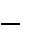  финансирование  комплектование групп 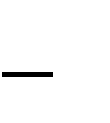 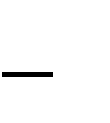  Содействие развитию         МКОУ  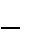 Автономное образовательное учреждение дополнительного профессионального образования УР «институт развития образования  г. Ижевсккурсы повышения квалификации курсы подготовки к аттестации новинки методической литературы курсы повышения квалификации курсы подготовки к аттестации новинки методической литературы Повышение качества воспитательно образовательного процесса, использования передового педагогического опыта В о с п и т а т е л ь н о-о б р а з о в а т е л ь н а я В о с п и т а т е л ь н о-о б р а з о в а т е л ь н а я В о с п и т а т е л ь н о-о б р а з о в а т е л ь н а я В о с п и т а т е л ь н о-о б р а з о в а т е л ь н а я историко- краеведческий музей ( Школа) развитие у детей представлений  истории нашего края, о трудовых династиях, о развитии промышленности, о животном и растительном мире -     обеспечение условий для развития географических представлений.  развитие у детей представлений  истории нашего края, о трудовых династиях, о развитии промышленности, о животном и растительном мире -     обеспечение условий для развития географических представлений.  организация экскурсий по музею с учетом возрастных особенностей детей.  проведение познавательных встреч детей и сотрудников музея. библиотека Пожарная часть    д. Азаматововоспитание 	грамотного слушателя. 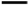 приобщение  к культуре чтения художественной литературы. формирование у детей основ безопасности жизнедеятельностивоспитание 	грамотного слушателя. приобщение  к культуре чтения художественной литературы. формирование у детей основ безопасности жизнедеятельности использование фонда библиотеки для организации занятий с детьми, воспитателями, родителями.  организация выставок детской литературы 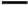 проведение бесед с детьми по прочитанным книгам сотрудниками библиотеки, просмотр презентаций. - проведение экскурсий, беседШкола искусств с. АлнашиДЮСШс. Алнаши, Спортзал МКОУ Азаматовская СОШ»развитие в конкурсах художественно – эстетического направления: конкурсах рисунков, конкурсы чтецов,  развитие в конкурсах художественно – эстетического направления: конкурсах рисунков, конкурсы чтецов,  организация конкурсов  Школа искусств с. АлнашиДЮСШс. Алнаши, Спортзал МКОУ Азаматовская СОШ»приобщение детей к здоровому образу жизни, 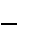 приобщение детей к здоровому образу жизни,  организация конкурсовЛ е ч е б н о – п р о ф и л а к т и ч е с к а я Л е ч е б н о – п р о ф и л а к т и ч е с к а я Л е ч е б н о – п р о ф и л а к т и ч е с к а я Л е ч е б н о – п р о ф и л а к т и ч е с к а я Фельдшерско-акушерский пункт муниципального образования « Азаматовский»Фельдшерско-акушерский пункт муниципального образования « Азаматовский» лечебно – профилактические мероприятия  оказание врачебной помощи на дому 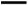 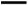  лечебно – профилактические мероприятия  оказание врачебной помощи на дому Формы организации образовательного процессаФормы работы с детьми с учетом интеграции образовательных областейФормы работы с детьми с учетом интеграции образовательных областейМладшая подгруппаМладшая подгруппаОрганизованная   образовательная деятельность  Совместные с воспитателем игры. Совместные со сверстниками игры. Чтение, Беседы, Наблюдения.Педагогические ситуации, Экскурсии.  Совместные с воспитателем игры. Совместные со сверстниками игры. Чтение, Беседы, Наблюдения.Педагогические ситуации, Экскурсии.Образовательная деятельность в ходе режимных моментовИндивидуальные игры, Совместные с воспитателем игрыСовместные со сверстниками игры, Ситуативные разговоры с детьмиПедагогические ситуации, Ситуации морального выбораБеседы после чтения, Беседы социально-нравственного содержания( формирование первичных личностных, семейных, гендерных представлений, представлений об обществе, стране, мире; приобщение к элементарными общепринятым нормам и правилам взаимоотношения со сверстниками и взрослыми)Индивидуальные игры, Совместные с воспитателем игрыСовместные со сверстниками игры, Ситуативные разговоры с детьмиПедагогические ситуации, Ситуации морального выбораБеседы после чтения, Беседы социально-нравственного содержания( формирование первичных личностных, семейных, гендерных представлений, представлений об обществе, стране, мире; приобщение к элементарными общепринятым нормам и правилам взаимоотношения со сверстниками и взрослыми)Самостоятельная деятельностьИндивидуальные игры, Совместные со сверстниками игры, все виды самостоятельной детской деятельности.Рассматривание, продуктивная деятельность.Индивидуальные игры, Совместные со сверстниками игры, все виды самостоятельной детской деятельности.Рассматривание, продуктивная деятельность.Взаимодействие с родителямиАнкетирование, родительские собрания, консультации, семинары. Оформление информационных стендов,памяток.Привлечение родителей к организации предметной среды, участию в досугах, развлечениях, праздниках.Анкетирование, родительские собрания, консультации, семинары. Оформление информационных стендов,памяток.Привлечение родителей к организации предметной среды, участию в досугах, развлечениях, праздниках. Старшая подгруппа Старшая подгруппаНепосредственно  образовательная деятельностьИндивидуальные игры, Совместные с воспитателем игры Совместные со сверстниками игры.Чтение, Беседы, Наблюдения.Педагогические ситуации, Экскурсии.Ситуации морального выбораИндивидуальные игры, Совместные с воспитателем игры Совместные со сверстниками игры.Чтение, Беседы, Наблюдения.Педагогические ситуации, Экскурсии.Ситуации морального выбораОбразовательная деятельность в ходе режимных моментовИндивидуальные игры, Совместные с воспитателем игрыСовместные со сверстниками игры, Ситуативные разговоры с детьмиПедагогические ситуации, Ситуации морального выбораБеседы после чтения, Беседы социально-нравственного содержания( формирование первичных личностных, семейных, гендерных представлений, представлений об обществе, стране, мире; приобщение к элементарными общепринятым нормам и правилам взаимоотношения со сверстниками и взрослыми)Индивидуальные игры, Совместные с воспитателем игрыСовместные со сверстниками игры, Ситуативные разговоры с детьмиПедагогические ситуации, Ситуации морального выбораБеседы после чтения, Беседы социально-нравственного содержания( формирование первичных личностных, семейных, гендерных представлений, представлений об обществе, стране, мире; приобщение к элементарными общепринятым нормам и правилам взаимоотношения со сверстниками и взрослыми)Самостоятельная деятельностьИндивидуальные игры, Совместные со сверстниками игры, все виды самостоятельной детской деятельности.Рассматривание, продуктивная деятельность.Индивидуальные игры, Совместные со сверстниками игры, все виды самостоятельной детской деятельности.Рассматривание, продуктивная деятельность.Взаимодействие с родителямиАнкетирование, родительские собрания, консультации, семинары. Оформление информационных стендов,памяток.Привлечение родителей к организации предметной среды, участию в досугах, развлечениях, праздниках.Анкетирование, родительские собрания, консультации, семинары. Оформление информационных стендов,памяток.Привлечение родителей к организации предметной среды, участию в досугах, развлечениях, праздниках.Познавательное развитие  магнитная доска, мел. Счетный материал: игрушки, мелкие предметы, предметные картинки, счетные палочки. Комплекты цифр и математических знаков для магнитной доски. Занимательный и познавательный математический материал: доски - вкладыши, рамки- вкладыши, логико -математические игры. Рабочие тетради по математике. Наборы геометрических фигур для магнитной доски. Наборы объемных геометрических фигур. Счеты настольные. Учебные приборы: линейки, сантиметры, ростомер для детей, набор  лекал. Мозаики, пазлы (различных размеров), бусы, различные игрушки со шнуровками и застежками, игры - головоломки, головоломки – лабиринты. Часы песочные. Весы рычажные равноплечные (балансир) с набором разновесов. Настольно - печатные игры. Разнообразные дидактические игры. Разнообразные игры на логику(лабиринты). Наборы картинок для иерархической классификации (установления родовидовых отношений): виды животных; виды растений; виды ландшафтов; виды транспорта; виды строительных сооружений; виды профессий; виды спорта и т.п. Наборы «лото», в том числе с соотнесением реалистических и условно -схематических изображений. Наборы картинок по исторической тематике для выстраивания временных рядов: раньше – сейчас (история транспорта, история жилища, история коммуникации и т.п.). Иллюстрированные книги и альбомы познавательного характера (энциклопедии, журналы). Уголок природы и экспериментирования: 1.Комнатные растения, на которых удобно демонстрировать взаимодействие их частей ( герань, сансевиерия, герань, спатифиллум). 2.Серии картинок (альбомов) по временам года. Жизнь животных и птиц. 3.Природный материал: глина, камешки, ракушки, минералы, различные семена и плоды, кора деревьев, мох, листья и т. п. 5.Сыпучие продукты: горох, манка, мука, соль, сахарный песок, крахмал. 6. Емкости разной вместимости (набор мелких стаканов, набор прозрачных сосудов разных форм и объемов), ложки, лопатки, палочки, воронки, сито. 7.Разнообразные доступные приборы: разные лупы, , 8.Набор зеркал для опытов, магниты. 9.Медицинские материалы: пипетки, колбы, шпатели, вата, марля, шприцы без игл, соломки для коктейля. 10.Коллекции минералов, тканей, бумаги, семян и плодов, растений (гербарий). 11.Более сложные схемы, модели, таблицы с алгоритмами выполнения опытов. 12.Календарь природы на каждый месяц, где дети схематично отмечают состояние погоды и температуру на каждый день. 13.Картина сезона, модели года и суток. 14.Дневники наблюдений –зарисовывают опыты, эксперименты, наблюдения и т.п. 15. Рисунки детей по теме «Природа в разные времена года».Уголок краеведения: 1.Альбомы: «Наша семья», «Наш город» (образование, культура, спорт, медицина, промышленность); «Наш Край». 2.Художественная литература: стихи, рассказы, сказки удмуртского и русского народа 3. Карта Удмуртии, Мира	 4.Схемы и планы: групповая комната, кукольная комната, схемы маршрутов от дома до детского сада, от детского сада до библиотеки и др. . 5. Флаги, гербы и другая символика города, области, России.  6Открытки, фотографии г. Ижевска, села Алнаши и деревни Азаматово,Шайтаново7.Рисунки детей о жизни в детском саду, дома, о различных праздниках  и т.д. Уголок конструирования 1.Крупный строительный конструктор. 2.Средний строительный конструктор. 3.Мелкий строительный конструктор. 4.Конструкторы типа «Лего» (крупный, мелкий), «Паутинка» 5.пласстмассовый  конструктор, магнитный конструктор. 6.Небольшие игрушки для обыгрывания построек (фигурки людей и животных, макеты деревьев и кустарников). 7.Более сложные схемы построек и алгоритм их выполнения, рисунки, фотографии, чертежиУголок любителя книг: Стеллаж или открытая витрина для книг, стол, стулья. Детские книги по программе и любимые книги детей, два - три постоянно меняемых детских журналов, детские энциклопедии, справочная литература по всем отраслям знаний, словари и словарики, книги по интересам, по истории и культуре русского и других народов. Иллюстративный материал в соответствии с рекомендациями программы. Пособия для воспитания правильного физиологического дыхания (тренажеры, «Мыльные пузыри», ветрячки). Материалы для звукового и слогового анализа и синтеза, анализа и синтеза предложений (разноцветные фишки или магниты). Игры для совершенствования навыков языкового анализа («Слоговое  лото», «Определи место звука», «Подбери слова», «Цепочка звуков» и др.). 7.Игры для совершенствования грамматического строя речи. Разнообразные дидактические игры. Касса букв. Разноцветные фишки (красные, синие, зеленые, черные) для составления моделей звуковых форм слов (3 набора). 11.Дополнительный материал из раздела «Математика»: карточки с цифрами —«деньги» и «числовые» карточки  — «чеки» для разыгрывания сюжетной игры «Магазин». 12.Дополнительный материал из раздела «Развитие экологических представлений»: лото, домино, книги с изображениями различных животных и растений»,  Кукольная мебель: стол, стулья, диванчик, шкаф.13.Набор для кухни: плита, мойка, 14.Игрушечная посуда: набор чайной посуды (средний и мелкий), набор кухонной посуды (средний), набор столовой посуды (средний). 15.Предметы- заместители. «Многофункциональный материал». 16 Атрибуты для игр «Магазин», «Больница», «Аптека»,  «Парикмахерская», «Повара, «Летчики», «Строители», и др. 17.. Игры с общественным с южетом: «Библиотека», «Школа»,  «Автосервис», «Железнодорожная станция», «Пожарная станция», «Спасатели», и др. 18 Ширма. 19.Костюмы, маски, атрибуты для постановки сказок. 20.Куклы и игрушки для различных видов театра (плоскостной, стержневой, кукольный),настольный, пальчиковый). 21.Наборы масок (сказочные, фантастические персонажи). 22..Корона 23.Магнитофон. 24.Аудиокассеты с записью музыки для спектаклей, сказки, рассказы 25.Макеты домов, деревьев, набор дорожных знаков, светофор. 26. Небольшие игрушки (фигурки людей)Художестве нно – эстетическо е развитие 1.пластилин, кисточки маленькие, рулонная бумага для свободной и  совместной деятельности (обои, бумага различной фактуры). 2.Коробочки для росписи щепки, цветные лоскутки, бусинки, листья, желуди, золотая и серебряная фольга, обрезки цветной бумаги для изготовления коллажей, блестки различной конфигурации (звездочки, елочки и т.д.). 3.Восковые и акварельные мелки, цветной мел, гуашь, акварельные краски, цветные карандаши, фломастеры, шариковые ручки, , глина, пластилин. 4.Цветная и белая бумага, картон, обои, наклейки, ткани, нитки, самоклеющаяся пленка. 5.Кисти, палочки, стеки, ножницы, поролон, печатки, клише, трафареты, палитра, банки для воды, салфетки, подставки для кистей, доски (20х20), розетки для клея, подносы, щетинные кисти, фигурные ножницы. 6.Материал для нетрадиционного рисования: сухие листья, шишки, колоски, тычки, штампы т.п. 7.Образцы декоративного рисования, схемы, алгоритмы. 8.Альбомы схем по рисованию, аппликации, лепке, оригами. 9. Различные виды линеек, лекал. Музыкальный уголок 1.Музыкальные инструменты: металлофон, дудочки, свистульки, барабан, бубен, гармошка. 2.Нетрадиционные музыкальные инструменты  – колокольчики, трещетки, деревянные палочки 1.пластилин, кисточки маленькие, рулонная бумага для свободной и  совместной деятельности (обои, бумага различной фактуры). 2.Коробочки для росписи щепки, цветные лоскутки, бусинки, листья, желуди, золотая и серебряная фольга, обрезки цветной бумаги для изготовления коллажей, блестки различной конфигурации (звездочки, елочки и т.д.). 3.Восковые и акварельные мелки, цветной мел, гуашь, акварельные краски, цветные карандаши, фломастеры, шариковые ручки, , глина, пластилин. 4.Цветная и белая бумага, картон, обои, наклейки, ткани, нитки, самоклеющаяся пленка. 5.Кисти, палочки, стеки, ножницы, поролон, печатки, клише, трафареты, палитра, банки для воды, салфетки, подставки для кистей, доски (20х20), розетки для клея, подносы, щетинные кисти, фигурные ножницы. 6.Материал для нетрадиционного рисования: сухие листья, шишки, колоски, тычки, штампы т.п. 7.Образцы декоративного рисования, схемы, алгоритмы. 8.Альбомы схем по рисованию, аппликации, лепке, оригами. 9. Различные виды линеек, лекал. Музыкальный уголок 1.Музыкальные инструменты: металлофон, дудочки, свистульки, барабан, бубен, гармошка. 2.Нетрадиционные музыкальные инструменты  – колокольчики, трещетки, деревянные палочки Социально – коммуникативное развитие 1. Дополнительный материал из раздела «Математика»: карточки с цифрами — «деньги» и «числовые» карточки  — «чеки» для разыгрывания сюжетной игры «Магазин». 2 .Дополнительный материал из раздела «Развитие экологических представлений»: лото, домино, книги с изображениями различных животных и растений, диафильмы, слайды, презентации «савана»,  Кукольная мебель: стол, стулья, диванчик, шкаф. 3.Набор для кухни: плита, мойка, 4.Игрушечная посуда: набор чайной посуды (средний и мелкий), набор кухонной посуды (средний), набор столовой посуды (средний). 5. Предметы - заместители. «Многофункциональный материал». 8. Атрибуты для игр «Магазин», «Больница», «Аптека»,  «Парикмахерская», «Повара, « «Строители», и др. 6. Игры с общественным сюжетом: «Библиотека», «Школа»,  «Автосервис», «Железнодорожная станция», «Пожарная станция», «Спасатели», и др. 7.. Ширма. 8.Костюмы, маски, атрибуты для постановки сказок. 9.Куклы и игрушки для различных видов театра (плоскостной, кукольный),настольный, пальчиковый). 10.Наборы масок (сказочные, фантастические персонажи). 11.Корона 12.Магнитофон. 13.Аудиокассеты с записью музыки для спектаклей, сказки, рассказы 14. «Автосервис»: транспорт мелкий, средний, крупный. Машины легковые и грузовые (самосвалы, грузовики, фургоны, подъемный кран); железная дорога. 15.Полотно с изображением дорог, пешеходных переходов из дерматина, чтобы можно было складывать и убирать. 16.Макеты домов, деревьев, набор дорожных знаков, светофор. 17. Небольшие игрушки (фигурки людей).1. Дополнительный материал из раздела «Математика»: карточки с цифрами — «деньги» и «числовые» карточки  — «чеки» для разыгрывания сюжетной игры «Магазин». 2 .Дополнительный материал из раздела «Развитие экологических представлений»: лото, домино, книги с изображениями различных животных и растений, диафильмы, слайды, презентации «савана»,  Кукольная мебель: стол, стулья, диванчик, шкаф. 3.Набор для кухни: плита, мойка, 4.Игрушечная посуда: набор чайной посуды (средний и мелкий), набор кухонной посуды (средний), набор столовой посуды (средний). 5. Предметы - заместители. «Многофункциональный материал». 8. Атрибуты для игр «Магазин», «Больница», «Аптека»,  «Парикмахерская», «Повара, « «Строители», и др. 6. Игры с общественным сюжетом: «Библиотека», «Школа»,  «Автосервис», «Железнодорожная станция», «Пожарная станция», «Спасатели», и др. 7.. Ширма. 8.Костюмы, маски, атрибуты для постановки сказок. 9.Куклы и игрушки для различных видов театра (плоскостной, кукольный),настольный, пальчиковый). 10.Наборы масок (сказочные, фантастические персонажи). 11.Корона 12.Магнитофон. 13.Аудиокассеты с записью музыки для спектаклей, сказки, рассказы 14. «Автосервис»: транспорт мелкий, средний, крупный. Машины легковые и грузовые (самосвалы, грузовики, фургоны, подъемный кран); железная дорога. 15.Полотно с изображением дорог, пешеходных переходов из дерматина, чтобы можно было складывать и убирать. 16.Макеты домов, деревьев, набор дорожных знаков, светофор. 17. Небольшие игрушки (фигурки людей).20-30 лет30-40 лет40-50 летСвыше 50 лет012ВысшееНезаконченное высшееСреднее профессиональноеСреднее2010Высшая категорияПервая категорияСоответствие занимаемой должности012До 5 лет5 – 10 лет10 -15 лет15-20 летСвыше 20 лет0102Неделя Тема Тема Тема Итоговые мероприятия/Направление воспитанияСентябрь Сентябрь Сентябрь Сентябрь Сентябрь 1.1.Сегодня дошколята, завтра – школьники. 1.Развлечение«Нам звонок о школе скажет» 2. Панно: «Ладошки детей» /Социальное1.Развлечение«Нам звонок о школе скажет» 2. Панно: «Ладошки детей» /Социальное2.2.Осень. Осенние дары природы. Фотоколлаж «Осень наступила»Выставка: «Чудеса с обычной грядки» Развлечение «Хлебушек душистый, тёплый золотистый»/экологическоеФотоколлаж «Осень наступила»Выставка: «Чудеса с обычной грядки» Развлечение «Хлебушек душистый, тёплый золотистый»/экологическое3.3.Наши друзья – животные. 1.Выставка детского творчества: «Мой любимый друг» 2.Коллективное панно: «Бабушкин дворик» 3.КВН со старшими «В мире животных»./экологическое1.Выставка детского творчества: «Мой любимый друг» 2.Коллективное панно: «Бабушкин дворик» 3.КВН со старшими «В мире животных»./экологическое4.4.Труд взрослых. Профессии. 1.Презентация: «Фестиваль профессий»            2.Сюжетно-ролевая игра «Больница», театрализованный досуг   Выставка рисунков «Как мы живём в саду»  /патриотическое, трудовое1.Презентация: «Фестиваль профессий»            2.Сюжетно-ролевая игра «Больница», театрализованный досуг   Выставка рисунков «Как мы живём в саду»  /патриотическое, трудовоеОктябрь Октябрь Октябрь Октябрь Октябрь 1.1.Какой я? Что я знаю о себе? Я человек! Я гражданин! Мои права.  Какой я? Что я знаю о себе? Я человек! Я гражданин! Мои права.  1.Видеопрезентация «Имею право на …».   2.Изготовление газеты «Мы дети и мы имеем право!»/социальное2.2.Мир предметов и техники. Мир предметов и техники. 1.Викторина «Предметы, которые нас окружают. Что из чего сделано?»    2.Изготовление альбома   «Наши бытовые помощники» /познавательное3.3.Моя семьяМоя семьяСпортивное развлечение «Я и моя спортивная семья».	 /физическое4.4.Знай и уважай ПДДЗнай и уважай ПДД 1.Презентации по ПДД 2. «Путешествие в страну дорожных знаков» - тематический досуг./познавательноеНоябрьНоябрьНоябрьНоябрьНоябрь1.1.Удмуртия – мой край родной. Родная странаУдмуртия – мой край родной. Родная странаУтренник «Мынам Удмуртие»/патриотическое2.2.Поздняя осень. Поздняя осень. 1. Утренник «Осенний вальс» 2. Театральное представление «Стрекоза и муравей» 3. Презентация «День народного единства» /экологическое3.3.Народные творчество, культура и традицииНародные творчество, культура и традиции1.Показ презентации «Чудо – чудное, диво – дивное». 2.Вечер развлечений «В гостях у бабушки Ульяны». Цель: приобщение детей к истокам удмуртской народной культуры. Выставка творческих работ детей. /художественно- эстетическое3.3.Праздник мамПраздник мамРазвлечение, посвящённое дню матери – «Мамочки любимые». /патриотическое4.4.Твоя безопасностьТвоя безопасностьВикторина «Знатоки пожарной безопасности», презентация «Огонь - друг, огонь – враг»./познавательноеДекабрьДекабрьДекабрьДекабрьДекабрь1.1.Волшебница зима Волшебница зима Продуктивная деятельность «Серебряная сказка»./художественно-эстетическое2.2.Зимние забавыЗимние забавы 1.Создание фотоальбома совместно с родителями на тему:«Зимние забавы». 2.Выставка детского творчества./этико-эстетическое3.3.«Мастерская Деда Мороза и Тол Бабая«Мастерская Деда Мороза и Тол Бабая1Мастерская Деда Мороза» - выставка игрушек – самоделок./ трудовое, этико-эстетическое4.4.Новый год. Новый год. Утренник «Новый год» /социальноеЯнварьЯнварьЯнварьЯнварьЯнварь1.1.Неделя игр.  Рождественские праздники – колядкиНеделя игр.  Рождественские праздники – колядки1.Калейдоскоп русских народных игр 2.Выставка  поделок  «Рождественский сувенир».3. Зимние забавы на улице (презентация). / Патриотическое22Птицы зимойПтицы зимойСовместно с детьми изготовление кормушек и вывешивание их на территории детского сада./экологическое33Любопытные почемучки (неделя познания).Любопытные почемучки (неделя познания).1. КВН «Что? Где? Когда? /познавательное2.Продуктивная деятельность: создание видеопризентации  «Как, что и почему?» /познавательное44Мой дом. Моя деревняМой дом. Моя деревняВидео- презентация  «Моя деревня- мой дом родной». Выставка детских работ/патриотическоеФевраль Февраль Февраль Февраль Февраль 1.1.Культура общения.  Культура общения.  1.Театрализованное представление «Яблоко» А. Сутеев /этико-эстетичекое2.Уроки вежливости и красоты» выставка детского творчества.2.2.Юные волшебникиЮные волшебникиПродуктивная деятельность «Сказочная гжель».3.3.Защитники Отечества. Защитники Отечества. 1. Утренник «День защитника Отечества /патриотичсекое2. Изготовление подарков папам, дедушкам. 4.4.Неделя детской книги и журналовНеделя детской книги и журналов1.Викторина по сказкам Пушкина» 2.Презентация «Сказки гуляют по свету»3.В гостях у журнала «кизили»/патриотическое. познавательноеМартМартМартМартМарт1.1.Женский день. Женский день. 1.Утренник «8 марта» 2.Изготовление подарков маме, бабушке./социальное2.2.Весна – красна. Весна – красна. 1.Конкурс рисунков «Весна красна» /этико -эстетическое3.3.Комнатные растения».Комнатные растения».Продуктивная деятельность «Чудо на окошке»./экологическое44«Девочки и мальчики».«Девочки и мальчики».Развлечение «Путешествие в страну мальчиков и девочек». Составление коллекций: «Мир увлечений девочек и мальчиков». /социальноеАпрельАпрельАпрельАпрельАпрель1.1.«Первоцветы».«Первоцветы».Викторина «Дыхание весны»./познавателное, экологическоеВыставка детских рисунков «Цветущая весна»./этико-эстетическое22Неделя здоровья. Неделя здоровья. 1.Спортивное развлечение «В здоровом теле - здоровый дух». 2.Выставка детских рисунков «Со спортом дружить — здоровым быть!»./физкультурное, оздоровительное3.3.Космические просторы. Космические просторы. 1.Спортивный досуг «Юные космонавты».  2.Выставка совместных работ (дети +родители) «Космос глазами детей». /познавательное4.4.Пернатые соседи и друзья Пернатые соседи и друзья 1.Выставка рисунков и поделок «Птицы» /экологическое5.5.Народная игрушкаНародная игрушка1.  0формление выставки детских работ «Волшебство наших рук».  2.Оформление мини-музея «Народная игрушка»./трудовое, этико-эстетическоеМАЙМАЙМАЙМАЙМАЙ1.День Победы! День Победы! День Победы! 1.Участие в митинге 2. Презентация «Дети в годы войны» /патриотическое2.Опыты и эксперименты. Опыты и эксперименты. Опыты и эксперименты. 1. Презентаций «Воздух»; «В гостях у капельки. На помощь водяному» 2. развлечение «День экспериментов»./познавательное, экологическое3.Путешествие по экологической тропе. Красная книга УдмуртииПутешествие по экологической тропе. Красная книга УдмуртииПутешествие по экологической тропе. Красная книга Удмуртии1.  «День Земли» - экологический досуг2.Выставка детских рисунков «Спасём природу вместе»./ экологическое4.Мир вокруг нас. Мир вокруг нас. Мир вокруг нас. 1.Выпускной утренник «Скоро в школу» /социальное2.продуктивная деятельность «Удивительное рядом».В летний период дошкольные группы работают в каникулярном режиме с 1 июня – 31августаВ летний период дошкольные группы работают в каникулярном режиме с 1 июня – 31августаВ летний период дошкольные группы работают в каникулярном режиме с 1 июня – 31августаВ летний период дошкольные группы работают в каникулярном режиме с 1 июня – 31августаВ летний период дошкольные группы работают в каникулярном режиме с 1 июня – 31августаПоказателиКоличествоОбщая площадьГрупповые ячейки2 71,2 кв.м.Игровые комнаты2 71,2 кв.м Спальные комнаты135,0 кв.м.Помещения для приема детей (раздевалки)1 42,3 кв.м Туалеты116,1 кв.мМойки-буфетные00  Музыкальный зал 0 0Физкультурный зал00Кабинет заведующего117,7 кв.мМедицинский  блок (кабинет медсестры,      процедурный, изолятор, место подготовки растворов, коридор)0Методический кабинет00Кабинет логопеда00Изостудия и СТЕМ студия 00Мини-музей «Горница»00Мини-музей «Удмурт серег»00Пищеблок122,5 кв.мХозяйственно-бытовые: (прачечная, сушилка)19,7 кв.м.Материально-технические средстваОбеспеченность (%)Оборудование и сантехника100Жесткий инвентарь100Мягкий инвентарь100Состояние здания100Состояние участка100Состояние внутреннего помещения100№Наименование оборудованияКол-во ед-ц1Пластмассовая гимнастическая палка42Гимнастический коврик234Гимнастический набор: обручиПалки445Корзины для метания26Корзина для мячей17Мат гимнастический18Мячи разного размера 109Набор разноцветных кеглей с битой210Набор спортивных принадлежностей111Нагрудные номера812Обруч среднего диаметра413Палочка эстафетная214Свисток 115Скакалка взрослая216Скакалка детская317Стеллаж для инвентаря118Сухой бассейн для зала019Фишки-конусы020Флажки разноцветные (атласные)621Аптечка универсальная для оказания первой помощи11Наборы для подвижных игр и игр с песком12Стеллажи для хранения оборудования13Стенд информационный14Доска магнитная15Мягконабивные модули  - комплект16Система хранения контрукторов17Столы и стулья – комплекты18Автомобили крупного размера29Автомобили среднего размера310Альбом для пальчиковой гинастики111Витрина для работ по лепке112Стенд для выставки детских рисунков113Звери и птицы из разного материала и размера - комплект114Издели народных промыслов – комплект115Книги детских писателей – комплект116Коляски прогулочные кукольные117Комплект «Первые конструкции»118Комплект конструкторов напольный119Кукла-девочка с комплектом одежды, обуви и аксессуаров320Кукла-мальчик с комплектом одежды, обуви и аксессуаров121Куклы крупного размера 122Куклы среднего размера223Куклы-младенцы разных рас с аксессуарами224Куольная кровать125Кукольный дом с мебелью 126Кукольный стол со стульями127Кухонная плита128Кухоный шкаф129 Лейка пластмассовая детская 230Лото с разной тематикой131Матрешка семикукольная132Мешочки для метания  и упражнений на балансировку1033Мольберт двусторонний134Музыкальные цифровые записи для детей дошкольного возраста335Мяч надувной136Набор для построения произвольных геометрических фигур137Набор для экспериментирования с водой138Набор для экспериментирования с песком139Набор фигур для игр с песком140Набор из русских шумовых инструментов141Набор инструментов для ремонтных работ142Набор картинок для группировки и обобщения - комплект143Набор кубиков среднего размера144Набор кукольных постельных принадлежностей145Набор машинок разного назначения246Набор медицнских принадлежностей147Набор муляжей овощей и фруктов148Набор мягких модулей149Набор мячей разного размера150Набор объемных тел151Набор пазлов –кмплект552Набор парикмахера153Набор принадлежностей для ухода за куклой154Набор разноцветных кеглей155Набор репродукций картин о природе156Набор репродукций картин русских художников-иллюстраторов157Набор столовой посуды с куклой158Набор чайной посуды159Наборы одежды  для разной погоды для кукол-младенцев мальчика и девочки160Напольный деревянный конструктор большой161Обруч малого диаметра162Парные картинка типа «Лото» различной тематики163Пирамида настольная164Разрезные картинки различного размера165Серии картинок «Времена года»166Скакалка детская367Стол для ухода за куклой168Стол для экспериментирования с песком и водой169Сухой бассейн с комплектом шаров170Сюжетные картинки разного формата - комплект171Ширма для кукольного театра172Шкаф для кукольной одежды173Шнуровка различного уровня сложности174Элементы костюма для угока ряжения175Юла176Зеркало травмобезопасное177Набор для организации  спортивных игр278Альбомы для живописи по количеству детей179Безопасные ножницы580Бумага для рисования581Бумага разного цвета и формата582Доска для работы с пастилином583Карандаши цветные 12 цветов1984Кисточки № 11985Кисточки №51986Кисточки № 101987Кисточки №81988Кисточки щетинные1989Клей ПВА19990Клей карандаш1991Краски гуашь1992Краски пальчиковые193Пластилин не липнущий к рукам194Поднос детский для раздаточных материалов195Стаканчик непроливайка196Точилка для карандашей1997Трафареты для рисования898Весы детские199Головоломка19100Домино1101Коллекции тканей, бумаги, растений15102Магнитная настенная доска1103Набор плоскостных геметрических фигур19104 Набор фигурок  Семья1105Набор фигурок животных из разных стран1106Шашки2107Штурвал игровой2108Набор картинок с изображением дорожных знаков1109Мелки маслянные25110Мелки восковые15111Набор фломастеров по количеству детей10112Набор моделей: деление на части1113Набор пальчиковых кукол  - комплект1114 Спальня 1115Кровать – по количеству детей20116Постельное белье  - 3 комплекта на одного ребенка119117Постельные принадлежности – по количеству детей19118Туалетная комната1119Емкости для хранения и разведения дезинфекцирующих средств, уборочный инвентарь, емкости для обработки игрушек 1200Полотенца для ног – 3 комплекта на ребенка19201Полотенца для рук - 3 комплекта на ребенка1019202Шкафчики для полотенец с индивидуальными ячейками12031Песочница с крышкой12Теневой навес13Качели1Возрастной состав педагоговВозрастной состав педагоговСтажевые показателиСтажевые показателиКвалификация педагоговКвалификация педагоговВозраст (лет)Количество  педагоговСтаж педагогов (лет)Количество педагогов Уровень квалификации (категория)Количество педагогов40-5015-15 лет                                         1Соответствие должности1выше 50-ти 3 20-30 лет                                       3Соответствие должности3Средний возраст педагогов:     50 летСредний возраст педагогов:     50 летСвыше 20 лет.                              3Показатель Требования к организации образовательного процессаВозрастНормативНачало занятий не ранеевсе возрасты8.00Окончание занятий, не позднеевсе возрасты17.00Продолжительность занятия для детей дошкольного возраста, не болеет 2до 3летот 3 до 4 летот 4 до 5 лет от 5 до 6 летот 6 до 7 лет10 мин15 минут20 минут25 минут30 минутПродолжительность дневной суммарной образовательной нагрузки для детей дошкольного возраста, не более от 2 до 3 летот 3 до 4 лет от 4 до 5 лет от 5 до 6 лет от 6 до 7 лет20 мин30 минут40 минут50 минут или 75 минут при организации 1 занятия после дневного сна90 минутПродолжительность перерывов между занятиями, не менееВсе группы10 минутПерерыв во время занятий для гимнастики, не менееВсе группы2-х минутПоказатели организации режима дняПродолжительность ночного сна не менее1 - 3 года 4 - 7 лет12 часов 11 часовПродолжительность дневного сна, не менее1 - 3 года 4 - 7 лет3 часа2,5 часаПродолжительность прогулок, не менеедля детей до 7 лет3 часа в деньСуммарный объем двигательной активности, не менеевсе возрасты1 час в деньУтренний подъем, не ранеевсе возрасты7 ч 00 минутУтренняя зарядка, продолжительность, не менеедо 7 лет10 минутВид организацииПродолжительность, либо время нахождения ребенка в организацииКоличество обязательных приемов пищиДошкольные организации, организации по уходу и присмотру8 - 10 часовзавтрак, второй завтрак, обед и полдникСодержание2-3лет3 - 4 года4 - 5 лет5 - 6 лет6- 7 лет6- 7 летУтренний прием детей, игры, самостоятельная деятельность, утренняя гимнастика (не менее 10 минут)7.30-8.307.30 - 8.307.30 - 8.307.30 - 8.307.30- 8.307.30- 8.30Завтрак8.30-9.008.30 - 9.008.30 - 9.008.30 - 9.008.30 - 9.008.30 - 9.00Игры, подготовка к занятиям9.00-9.209.00 - 9.209.00 - 9.159.00 - 9.15--Занятия (включая гимнастику в процессе занятия - 2 минуты, перерывы между занятиями, не менее 10 минут)9.20-10.009.20 - 10.009.15 - 10.059.15 - 10.159.00 - 10.509.00 - 10.50Подготовка к прогулке, прогулка, возвращение с прогулки10.00-12.0010.00 - 12.0010.05 - 12.0010.15 - 12.0010.50 - 12.0010.50 - 12.00Второй завтрак10.30-11.0010.30 – 11.0010.30 – 11.0010.30 – 11.0010.30 – 11.0010.30 – 11.00Обед12.00-13.0012.00 - 13.0012.00 - 13.0012.00 - 13.0012.00 - 13.0012.00 - 13.00Подготовка ко сну, сон, постепенный подъем детей, закаливающие процедуры13.00-15.3013.00 - 15.3013.00 - 15.3013.00 - 15.3013.00 - 15.3013.00 - 15.30Полдник15.30-16.0015.30 - 16.0015.30 - 16.0015.30 - 16.0015.30 - 16.0015.30 - 16.00Занятия (при необходимости)--16.00 - 16.25--Игры, самостоятельная деятельность детей16.00-16.3016.00 - 17.0016.00 - 17.0016.25 - 17.0016.00 - 16.4016.00 - 16.40Подготовка к прогулке, прогулка, самостоятельная деятельность детей, возвращение с прогулки16.30-17.0016.30-17.0016.30-17.0016.30-17.0016.30-17.0016.30-17.00Уход домойДо17.00до 17.00до 17.00до 17.00до 17.00до 17.00Режим дня вдошкольных группахв теплый период года.Режим дня вдошкольных группахв теплый период года.Режим дня вдошкольных группахв теплый период года.Режим дня вдошкольных группахв теплый период года.Режим дня вдошкольных группахв теплый период года.